Глава 2 Существующее и перспективное потребление тепловой энергии на цели теплоснабжения.2.1 Данные базового уровня потребления тепла на цели теплоснабженияФактически сложившийся уровень реализации тепловой энергии на территории муниципального образования округ Муром представлен в таблице 2.1.1.Таблица 2.1.1 - Данные базового уровня потребления тепловой энергии в 2022-2023 гг.2.2 Прогнозы приростов площади строительных фондов по расчетным элементам территориального деления и по зонам действия источников тепловой энергии с разделением объектов строительства на многоквартирные дома, индивидуальные жилые дома, общественные здания, производственные здания промышленных предприятий, на каждом этапеЖилищный фонд муниципального образования округ Муром по состоянию на 2020 г., составляет 3,1 млн. м2 общей площади, в том числе многоквартирный – 2,5 млн. м2 (77%), индивидуально определённый – 0,6 млн. м2 – менее 23%.Средняя обеспеченность на одного постоянного жителя – 26,5 м2 общей площади.В соответствии с положениями Генерального плана приоритетом жилищного строительства в округе Муром является малоэтажное строительство 2-х, 4-этажных многоквартирных домов, строительство 1-но, 2-х этажных домов с приусадебными участками с привлечением средств населения.Объём нового строительства, намечаемый на планируемый срок – 980,0 тыс. м2 общей площади (таблица 2.2.1). Ориентировочный среднегодовой ввод жилищного фонда – 43-48 тыс. м2 общей площади в год.Убыль жилищного фонда определяется в размере 146,0 тыс.м2. Общий объём жилищного фонда с учётом существующей сохраняемой застройки к концу планируемого срока – 3,9 млн. м2 общей площади.Таблица 2.2.1 – Распределение жилищного фонда города на расчётный срок (2040 год), тыс. м2 общей площадиСуществующие площади строительных фондов и приросты площади строительных фондов многоквартирных жилых домов, подключённых к системе теплоснабжения городского округа Муром, приведены в таблице 2.2.2.Таблица 2.2.2 - Существующие площади строительных фондов и приросты площади строительных фондов многоквартирных жилых домов, кв.м. общей площадиСуществующие площади строительных фондов и приросты площади строительных фондов малоэтажных жилых домов, подключённых к системе теплоснабжения городского округа Муром, приведены в таблице 2.2.3.Таблица 2.2.3 - Существующие площади строительных фондов и приросты площади строительных фондов малоэтажных жилых домов, кв.м. общей площадиСуществующие объёмы строительных фондов и приросты объёмов строительных фондов общественных, социальных и др. зданий, подключённых к системе теплоснабжения городского округа Муром, приведены в таблице 2.2.4.Таблица 2.2.4 - Объёмы строительных фондов и приросты объёмов строительных фондов общественных, социальных и др. зданий, кв.м. общей площадиСуществующие объёмы строительных фондов и приросты объёмов строительных фондов производственных зданий, подключённых к системе теплоснабжения городского округа Муром, приведены в таблице 2.2.5.Таблица 2.2.5 - Существующие объёмы строительных фондов и приросты объёмов строительных фондов производственных зданий, кв.м. общей площади2.3 Прогнозы перспективных удельных расходов тепловой энергии на отопление, вентиляцию и горячее водоснабжение, согласованных с требованиями к энергетической эффективности объектов теплопотребления, устанавливаемых в соответствии с законодательством Российской ФедерацииНа период действия Схемы теплоснабжения муниципального образования округ Муром Владимирской области показатели удельного расхода тепловой энергии на отопление и горячее водоснабжения для многоквартирных домов без установленных общедомовых приборов учета остаются без изменений и представлены в таблицах 1.5.4.1 и 1.5.4.2 Том 2. Обосновывающих материалов Схемы теплоснабжения.2.4 Прогнозы приростов объемов потребления тепловой энергии (мощности) и теплоносителя с разделением по видам теплопотребления в каждом расчетном элементе территориального деления и в зоне действия каждого из существующих или предлагаемых для строительства источников тепловой энергии на каждом этапеПрогноз объемов потребления тепловой энергии потребителями централизованного теплоснабжения муниципального образования округ Муром Владимирской области в каждом из существующих и предлагаемых для строительства источников тепловой энергии на период 2024–2041 годы представлено в таблице 2.4.1.Таблица 2.4.1 – Баланс тепловой энергии теплоснабжающих организаций муниципального образования округ Муром2.5 Прогнозы приростов объемов потребления тепловой энергии (мощности) и теплоносителя с разделением по видам теплопотребления в расчетных элементах территориального деления и в зонах действия индивидуального теплоснабжения на каждом этапеИнформация об объемах потребления тепловой энергии в зонах действия индивидуального теплоснабжения согласно положениям Генерального плана представлена в таблице 2.5.1Таблица 2.5.1 – Информация об объеме потребления тепловой энергии в зоне действия индивидуального теплоснабжения2.6 Прогнозы приростов объемов потребления тепловой энергии (мощности) и теплоносителя объектами, расположенными в производственных зонах, при условии возможных изменений производственных зон и их перепрофилирования и приростов объемов потребления тепловой энергии (мощности) производственными объектами с разделением по видам теплопотребления и по видам теплоносителя (горячая вода и пар) в зоне действия каждого из существующих или предлагаемых для строительства источников тепловой энергииВ границах производственных зон на территории муниципального образования округ Муром деятельность по производству и передаче тепловой энергии осуществляют следующие теплоснабжающие организации:- АО «Муромский стрелочный завод»;- Муромский территориальный участок ГДТВ – СП ЦТВД – филиал ОАО «РЖД».Информация об объемах потребления тепловой энергии, на собственные технологические нужды представлена в таблице 2.6.1.Таблица 2.6.1 – Информация об объеме потребления тепловой энергии в производственных зонах теплоснабжающих организацийГлава 3. Электронная модель системы теплоснабжения поселения, городского округаЭлектронная модель систем теплоснабжения муниципального образования округ Муром разработана на базе Графико-информационного расчетного комплекса «ТеплоЭксперт». Информация по объектам систем теплоснабжения, гидравлическому расчету тепловых сетей, сравнительным пьезометрическим графикам для разработки и анализа сценариев перспективного развития тепловых сетей представлена в электронной модели на базе Графико-информационного расчетного комплекса «ТеплоЭксперт», а также в разделе 1.3 Обосновывающих материалов.3.1 Графическое представление объектов системы теплоснабжения с привязкой к топографической основе поселения, городского округа, города федерального значения и с полным топологическим описанием связности объектовОтображение объектов системы теплоснабжения котельных муниципального образования округ Муром с привязкой к топографической основе муниципального образования представлено в разделе 1.3.1 Обосновывающих материалов и прилагаемой к Схеме теплоснабжения графической части схем тепловых сетей городского округа.3.2 Паспортизация объектов системы теплоснабженияПри формировании электронной модели паспортизация произведена по следующим объектам теплоснабжения:- источники тепловой энергии;- потребители тепловой энергии (здания и сооружения);- участки тепловых сетей отопления и горячего водоснабжения;- центральные тепловые пункты;- тепловые камеры и тепловые узлы.Основой семантических данных об объектах системы теплоснабжения были данные, предоставленные теплоснабжающими организациями муниципального образования округ Муром.3.3 Паспортизация и описание расчетных единиц территориального деления, включая административноеГраницы территории муниципального образования округ Муром Владимирской области установлены Законом Владимирской области от 11.05.2005 г. №53-ОЗ «О наделении статусом городского округа муниципального образования округ Муром и установлении его границы». В состав муниципального образования округ Муром (городской округ) входит:1. город Муром.2. деревня Александровка.3. село Дмитриевская Слобода.4. деревня Коммуна.5. поселок Механизаторов.6. поселок Муромский.7. деревня Нежиловка.8. деревня Орлово.9. поселок фабрики им. П.Л. Войкова.10. село Якиманская Слобода.Схема кадастрового деления кадастрового района город Муром (33:26) на территории кадастрового округа Владимирский (33) утверждена Приказом Комитета по земельным ресурсам и землеустройству по Владимирской области. Территория города Муром включает в себя 339 кадастровых кварталов и 24 470 участков, поставленных на кадастровый учёт, в том числе с границами – 14 450.В качестве расчетных элементов территориального деления, используемых в качестве территориальной единицы представления информации, принят кадастровый квартал.Сетка кадастрового деления города загружена отдельным слоем в Электронную модель системы теплоснабжения округа Муром.Привязка объектов теплоснабжения к расчетным единицам территориального деления приведены на рисунках 3.3.1-3.3.3.3.4 Гидравлический расчет тепловых сетей любой степени закольцованности, в том числе гидравлический расчет при совместной работе нескольких источников тепловой энергии на единую тепловую сетьЗадачей гидравлического расчёта трубопроводов является определение фактических гидравлических сопротивлений основных магистралей и суммы сопротивлений по участкам, начиная от теплового ввода и до каждого потребителя.Гидравлические расчеты тепловых сетей производятся непосредственно в программном комплексе ГИРК «ТеплоЭксперт».решения поверочной задачи, позволяет анализировать гидравлический и тепловой режим работы системы, а также прогнозировать изменение температуры внутреннего воздуха у потребителей. Расчеты могут проводиться при различных исходных данных, в том числе аварийных ситуациях, например отключении отдельных участков тепловой сети, передачи воды и тепловой энергии от одного источника к другому по одному из трубопроводов и т.д.Графическое отображение информации о результатах проведенных гидравлических расчетов действующих систем централизованного теплоснабжения представлена на рисунках 3.4.1 - 3.4.3.3.5 Моделирование всех видов переключений, осуществляемых в тепловых сетях, в том числе переключений тепловых нагрузок между источниками тепловой энергииМоделирование всех видов переключений, осуществляемых в тепловых сетях, производится непосредственно в программном комплексе графико-информационного расчетного комплекса «ТеплоЭксперт» с целью оптимизации протяженности участков тепловых сетей и обеспечения потребителей тепловой энергией требуемого объема.3.6 Расчет балансов тепловой энергии по источникам тепловой энергии и по территориальному признакуБалансы тепловой энергии по группам потребителей централизованных систем теплоснабжения муниципального образования округ Муром приведены в главе 2 Том 3. Обосновывающих материалов.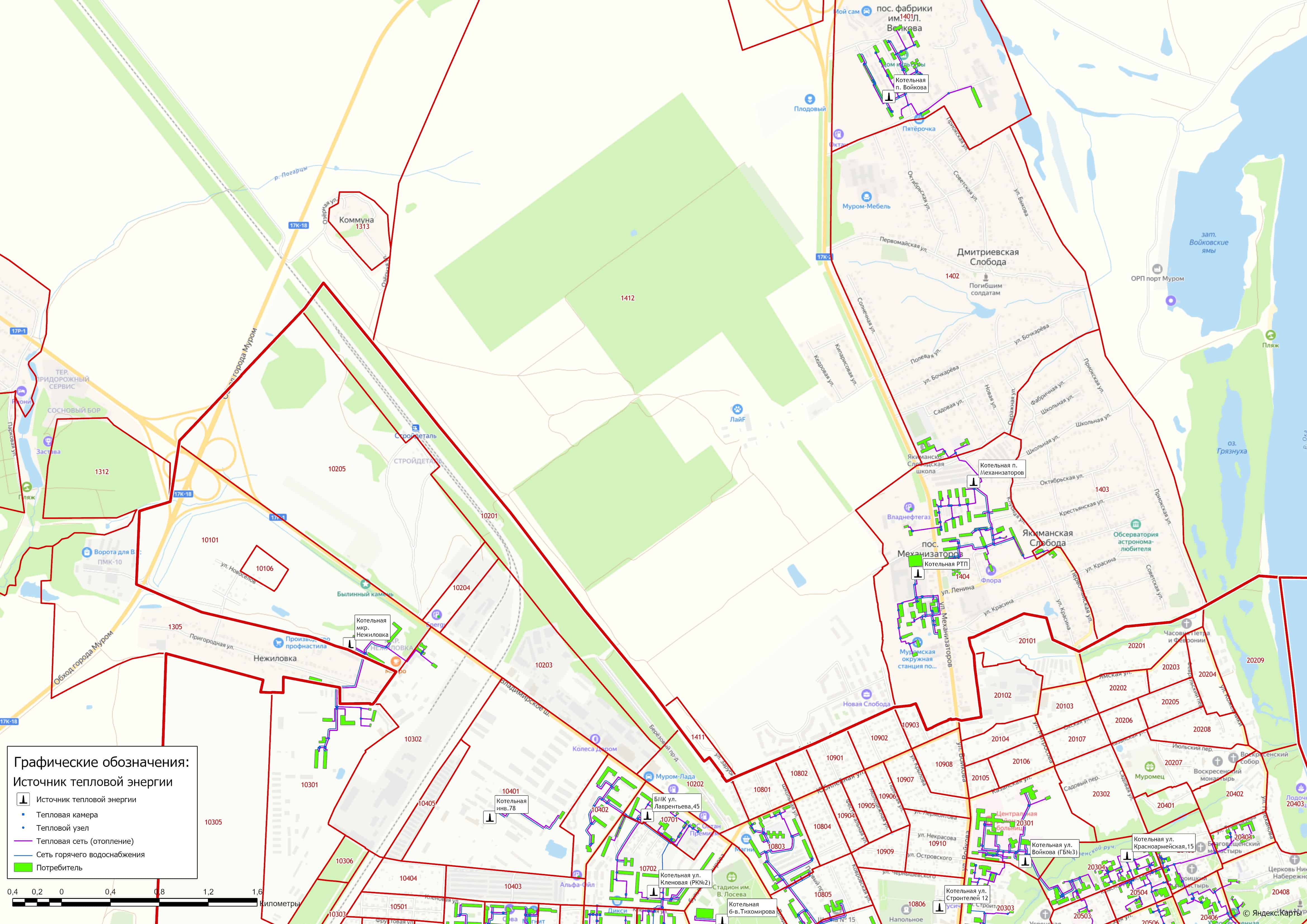 Рисунок 3.3.1 – Месторасположение объектов теплоснабжения относительно расчетных единиц территориального деления округа Муром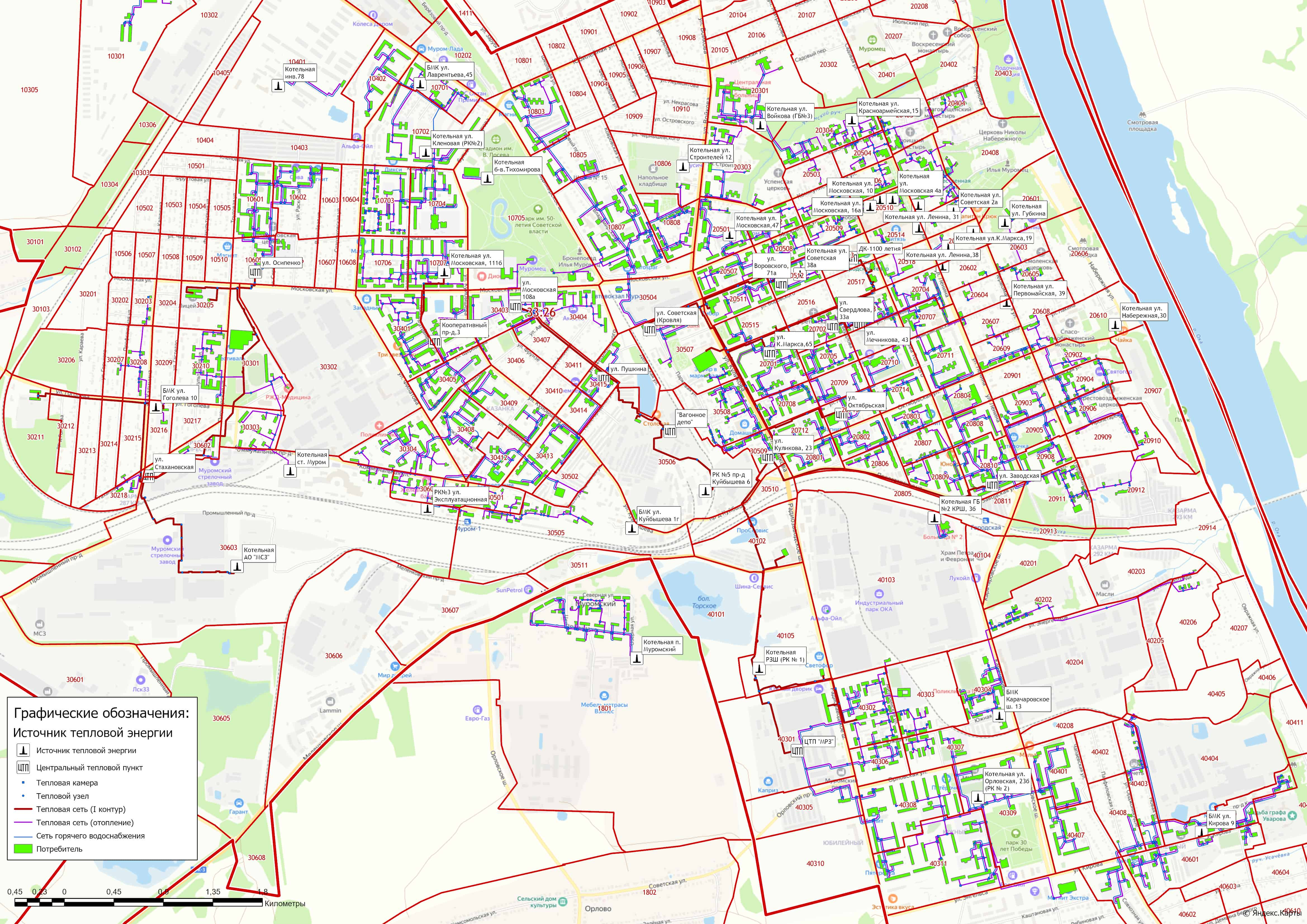 Рисунок 3.3.2 – Месторасположение объектов теплоснабжения относительно расчетных единиц территориального деления округа Муром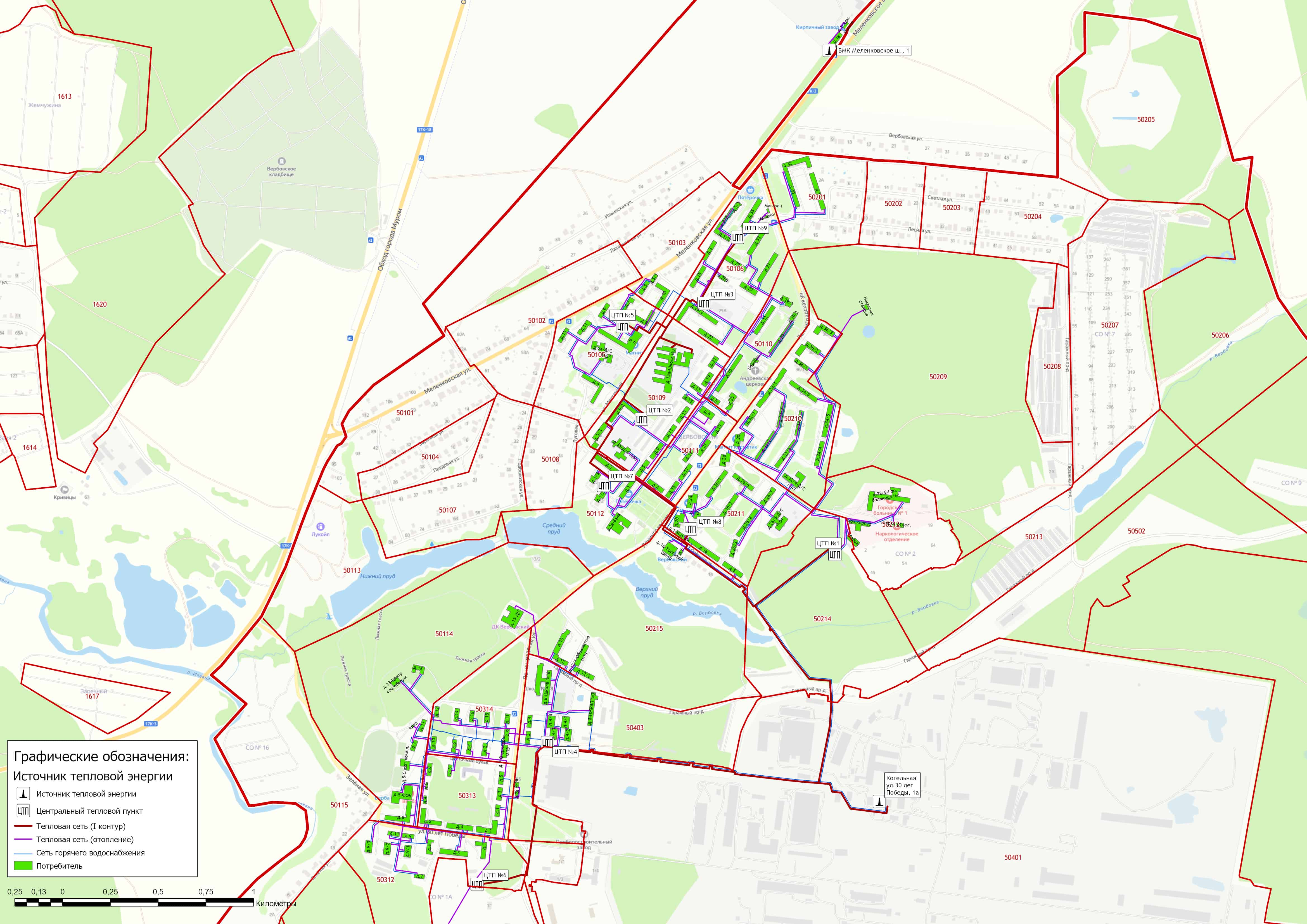 Рисунок 3.3.3 – Месторасположение объектов теплоснабжения относительно расчетных единиц территориального деления округа Муром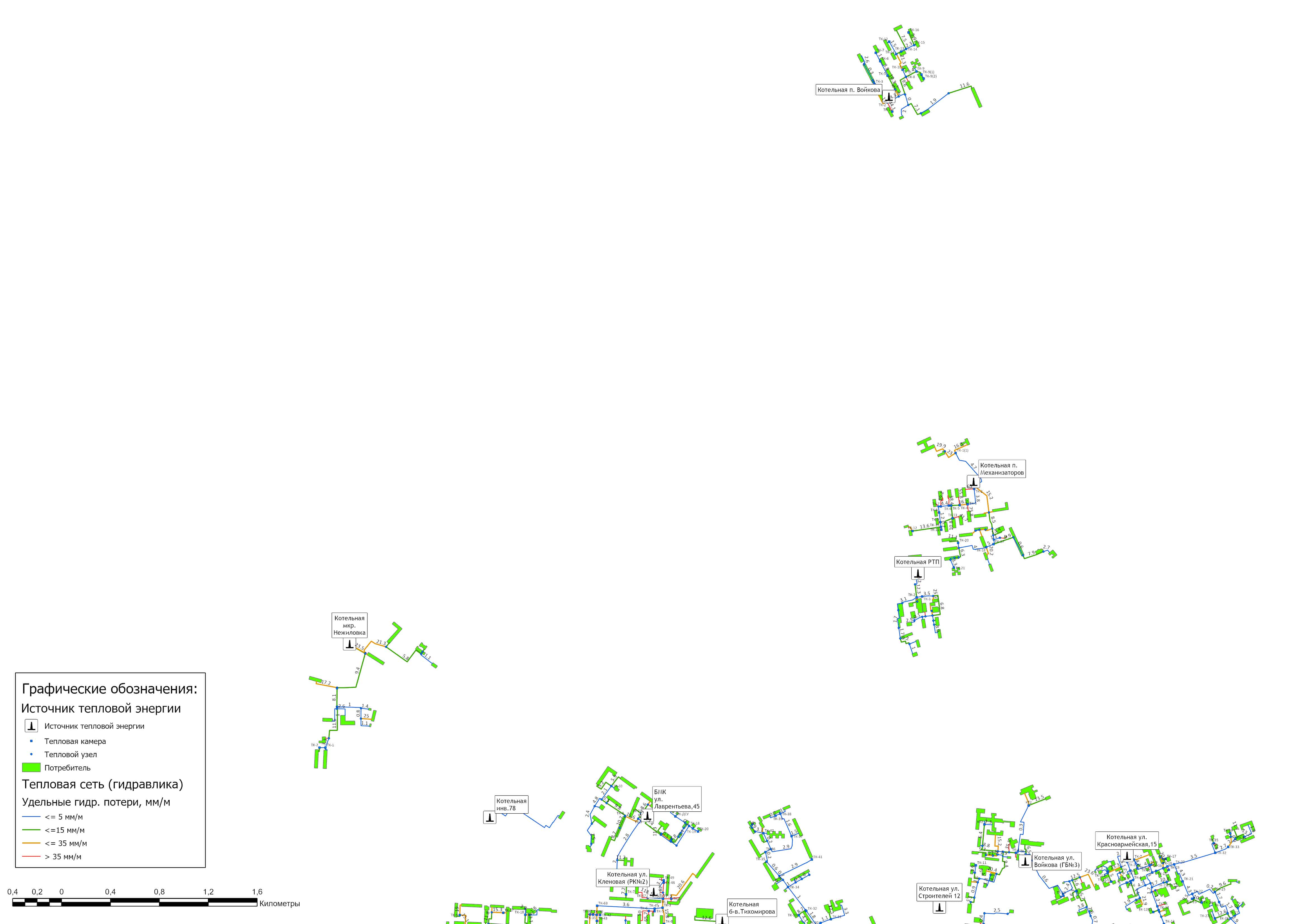 Рисунок 3.4.1 – Удельные гидравлические потери давления в трубопроводах тепловых сетей на территории округа Муром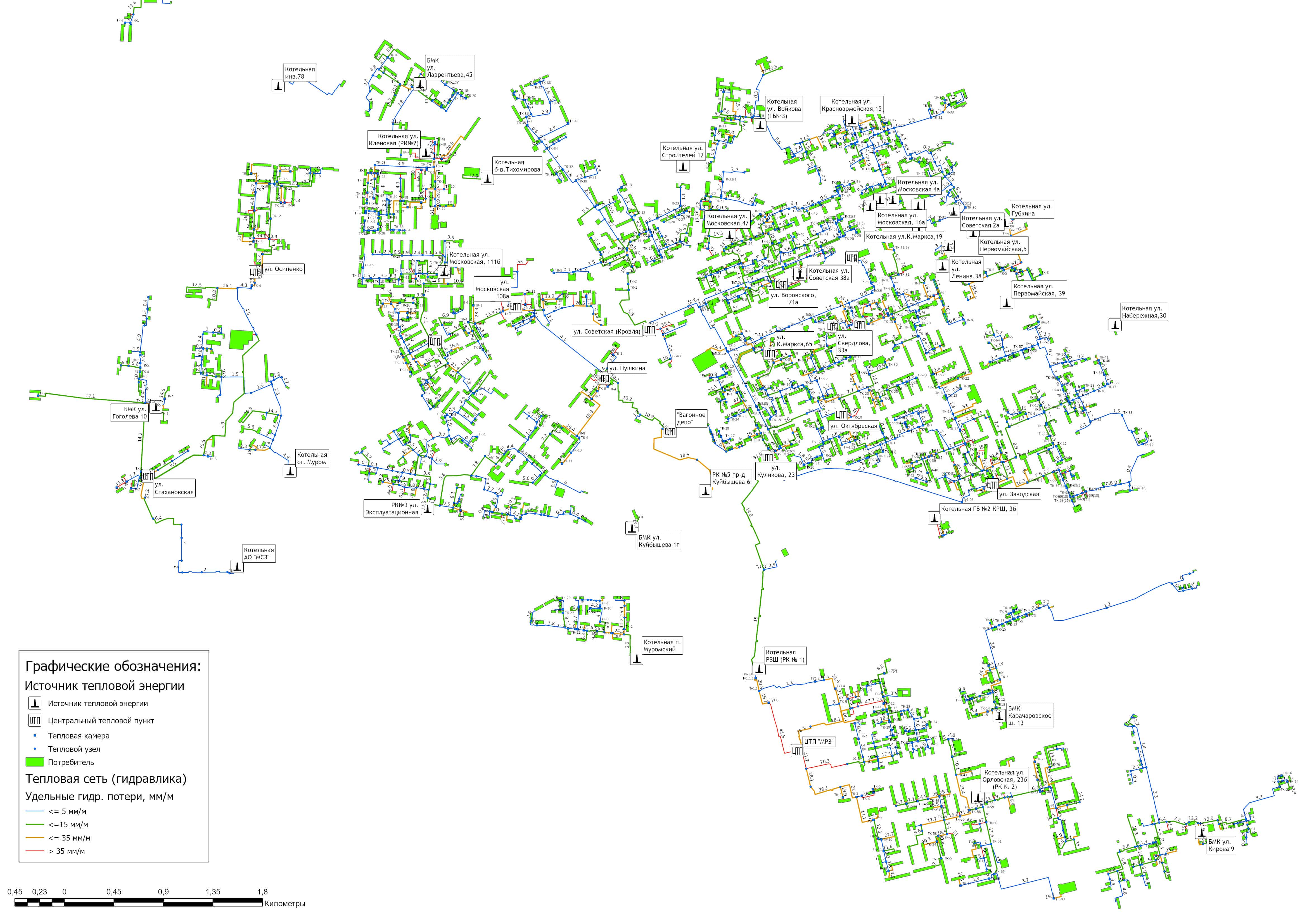 Рисунок 3.4.2 – Удельные гидравлические потери давления в трубопроводах тепловых сетей на территории округа Муром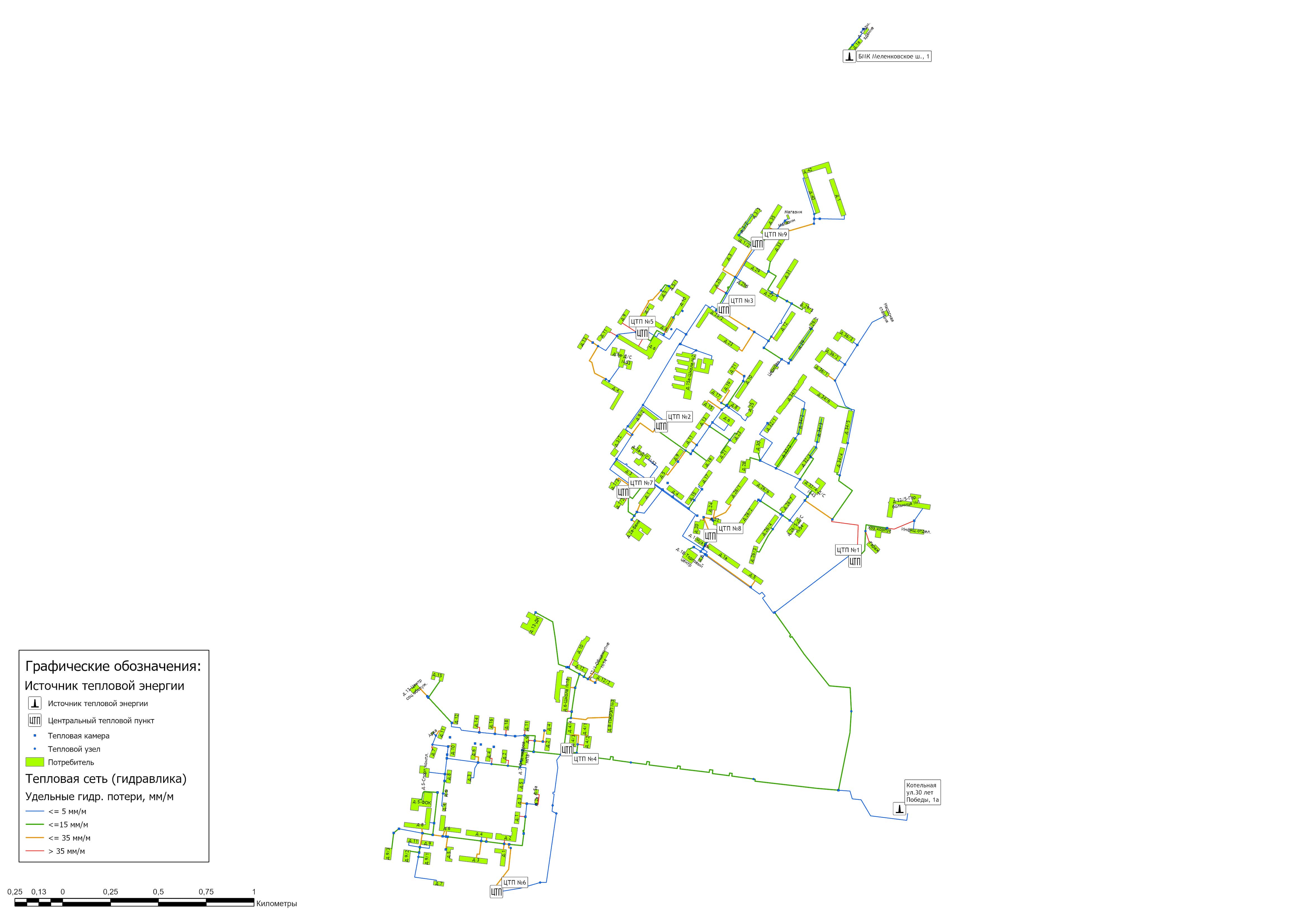 Рисунок 3.4.3 – Удельные гидравлические потери давления в трубопроводах тепловых сетей на территории округа Муром3.7 Расчет потерь тепловой энергии через изоляцию и с утечками теплоносителяПакет инженерных расчетов ТеплоЭксперт – «Расчет тепловых потерь» способен осуществлять расчет потерь тепловой энергии через изоляцию и с утечками теплоносителя. Просмотреть результаты расчета можно как суммарно по всей тепловой сети, так и по каждому отдельно взятому источнику тепловой энергии и каждому центральному тепловому пункту (ЦТП). Расчет может быть выполнен с учетом поправочных коэффициентов на нормы тепловых потерь.Расчет потерь тепловой энергии произведен в программном комплексе графико-информационного расчетного комплекса «ТеплоЭксперт» и представлен на рисунках 3.7.1 - 3.7.3. Информация по объему тепловых потерь приведена в отношении каждого участка тепловой сети в единице измерения: Мкал/ч. 3.8 Расчет показателей надежности теплоснабженияРасчет показателей надежности произведен в программном комплексе графико-информационного расчетного комплекса «ТеплоЭксперт» и представлен в Главе 11 Обосновывающих материалов.Цель расчета – определение вероятности безотказного теплоснабжения потребителей в границах централизованных систем теплоснабжения муниципального образования. Результаты расчетов в графическом виде представлены в разделе 1.9.4 Обосновывающих материалов.3.9 Групповые изменения характеристик объектов (участков тепловых сетей, потребителей) по заданным критериям с целью моделирования различных перспективных вариантов схем теплоснабженияГИРК «ТеплоЭксперт» позволяет осуществлять групповые изменения характеристик объектов (участков тепловых сетей, потребителей) по заданным критериям с целью моделирования различных перспективных вариантов схем теплоснабжения.При актуализации Схемы теплоснабжения в электронную модель были внесены все изменения, произошедшие в системах централизованного теплоснабжения муниципального образования за период 2022-2023 гг.3.10 Сравнительные пьезометрические графики для разработки и анализа сценариев перспективного развития тепловых сетейСравнительные пьезометрические графики от источников теплоснабжения до наиболее отдаленных потребителей, подключенных к котельной представлены в разделе 1.3.8 Том 2. Обосновывающих материалов Схемы теплоснабжения.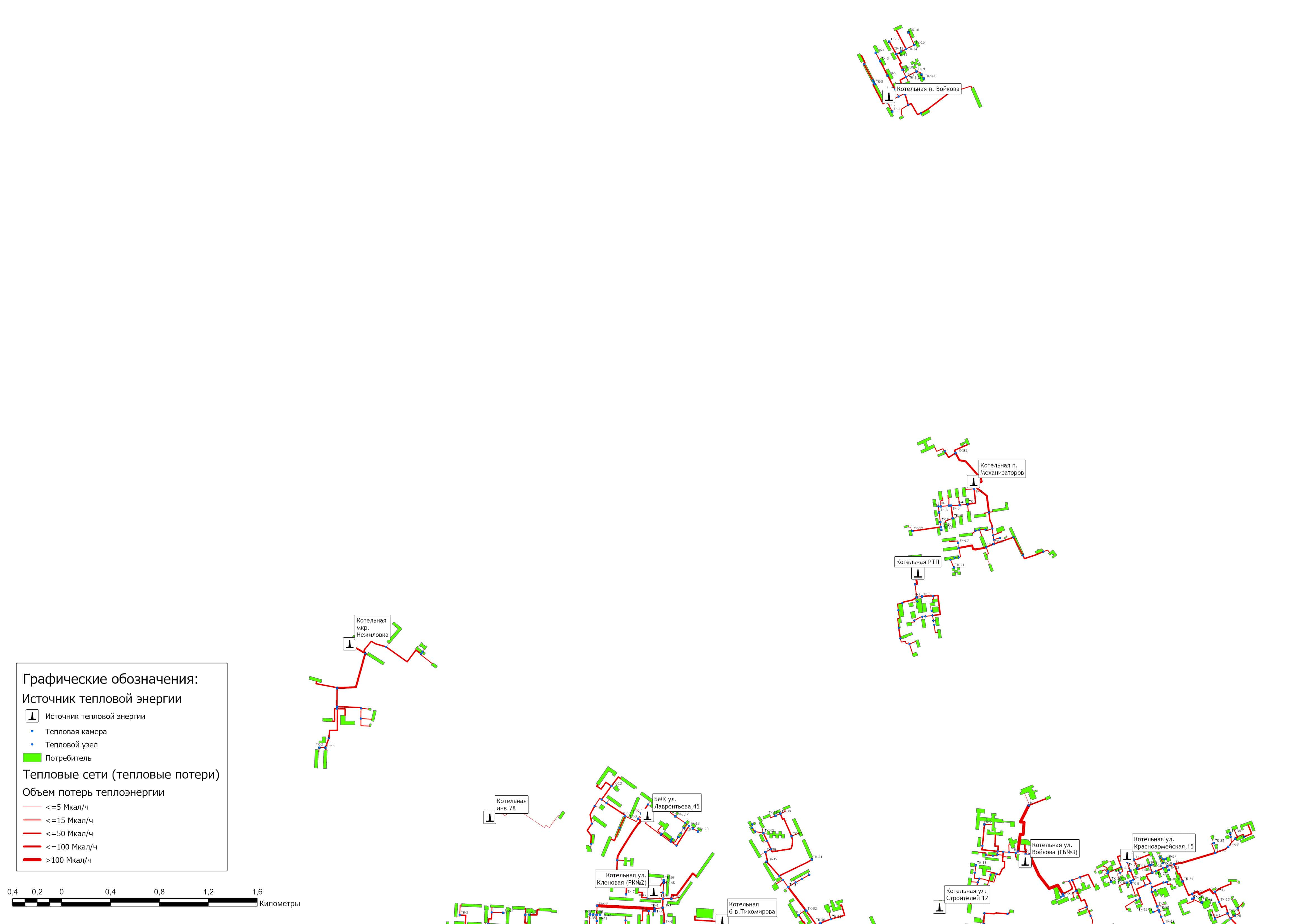 Рисунок 3.7.1 – Потери тепловой энергии при её передаче по участкам тепловых сетей округа Муром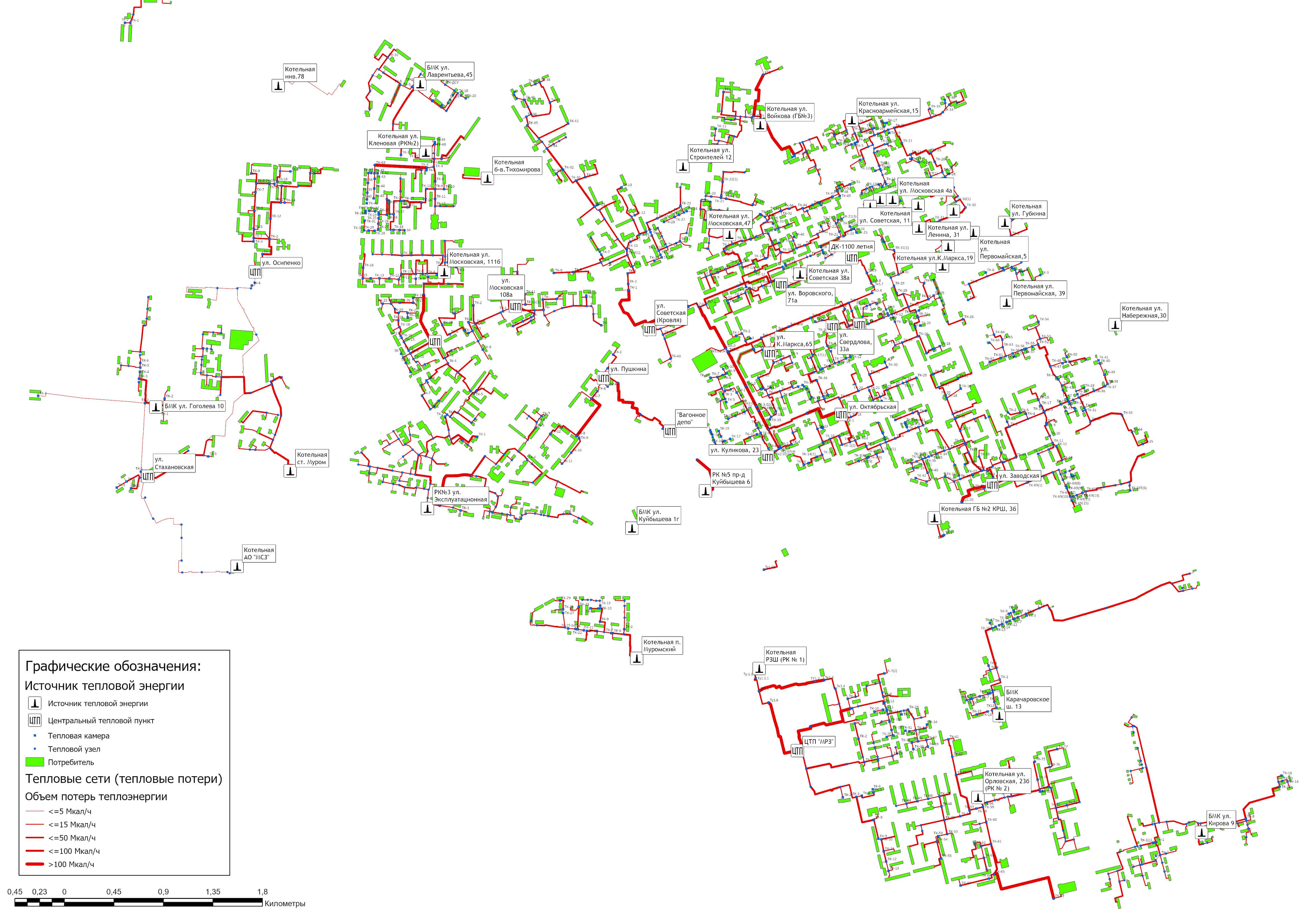 Рисунок 3.7.2 – Потери тепловой энергии при её передаче по участкам тепловых сетей округа Муром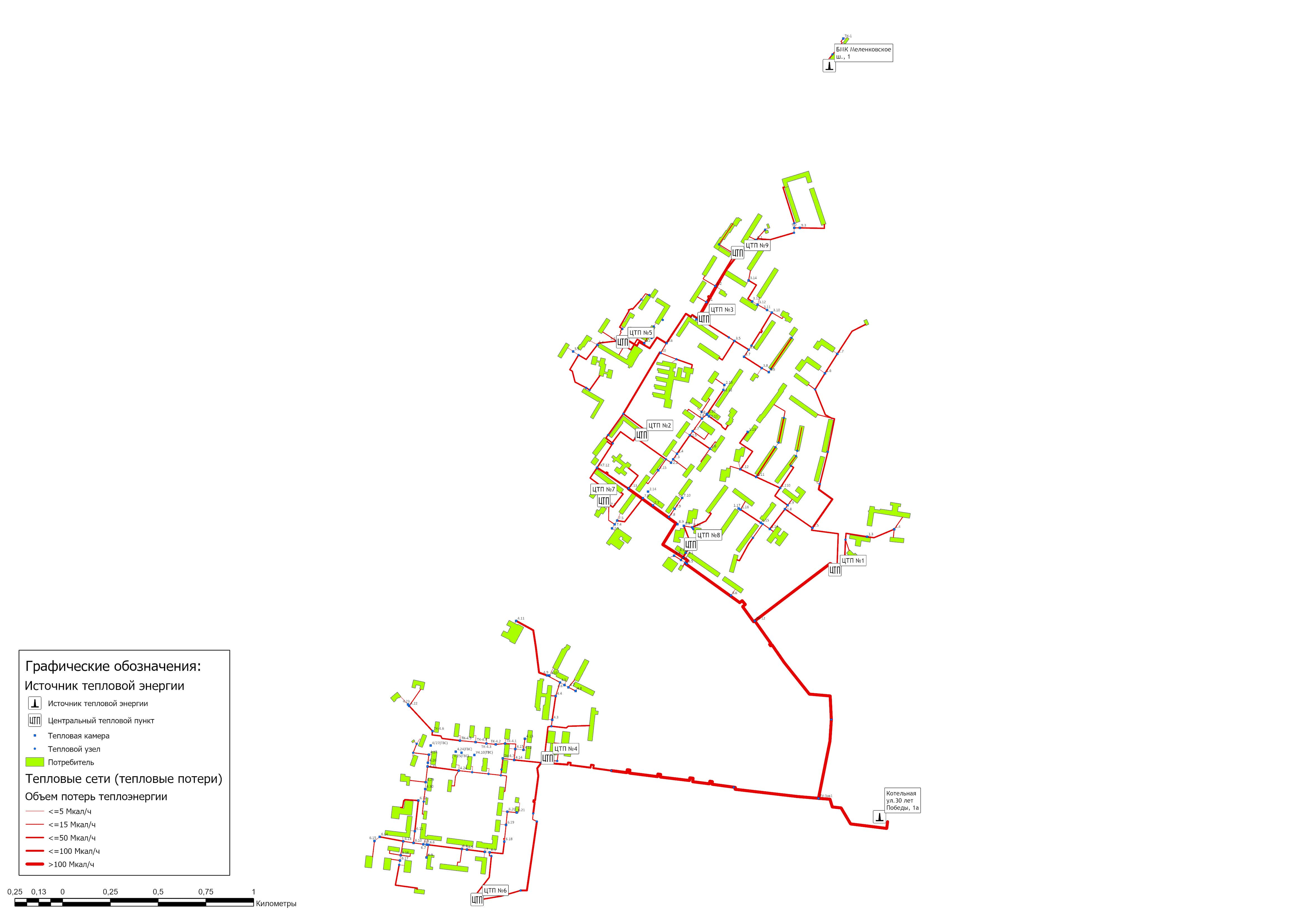 Рисунок 3.7.3 – Потери тепловой энергии при её передаче по участкам тепловых сетей округа Муром	Глава 4. Существующие и перспективные балансы тепловой мощности источников тепловой энергии и тепловой нагрузки потребителей.4.1 Балансы существующей на базовый период схемы теплоснабжения (актуализации схемы теплоснабжения) тепловой мощности и перспективной тепловой нагрузки в каждой из зон действия источников тепловой энергии с определением резервов (дефицитов) существующей располагаемой тепловой мощности источников тепловой энергии, устанавливаемых на основании величины расчетной тепловой нагрузкиВ таблице 4.1.1 представлен баланс тепловой мощности источников теплоснабжения на расчетный период до 2041 года.Баланс составлен для существующей на базовый период актуализации Схемы теплоснабжения тепловой мощности источников тепловой энергии и перспективной тепловой нагрузки в системе теплоснабжения.При расчете балансов тепловой мощности суммарная тепловая нагрузка в расчетной нагрузке на коллекторах в сетевой воде определяется как сумма:– максимальной часовой нагрузки потребителей на отопление и вентиляцию;– максимальной нагрузки потребителей на горячее водоснабжение;– потерь тепловой энергии в тепловых сетях.4.2 Гидравлический расчет передачи теплоносителя для каждого магистрального вывода с целью определения возможности (невозможности) обеспечения тепловой энергией существующих и перспективных потребителей, присоединенных к тепловой сети от каждого источника тепловой энергииИнформация о резервной пропускной способности на магистральных выводах котельных и ЦТП, имеющих возможность по расширению технологической зоны действия источников (в соответствии с разделом 1.6.4 Том 2 Обосновывающих материалов Схемы теплоснабжения) представлена в таблице 4.2.1.Таблица 4.1.1 – Баланс тепловой мощности источников теплоснабжения муниципального образования округ МуромТаблица 4.2.1 – Результаты гидравлического и конструкторского расчета магистральных выводов участков тепловых сетей от котельных и ЦТП г. Муром4.3 Выводы о резервах (дефицитах) существующей системы теплоснабжения при обеспечении перспективной тепловой нагрузки потребителейСуществующая система теплоснабжения муниципального образования округ Муром обеспечивает покрытие перспективной тепловой нагрузки потребителей. Суммарный профицит тепловой мощности системы теплоснабжения муниципального образования округ Муром, на 2025 год составляет 67,49 Гкал/ч.Реализация проектов по строительству новых и реконструкции (техническому перевооружению) существующих котельных направлена на приведение установленной мощности в соответствие с подключенной нагрузкой.  Информация о резервах и дефицитах тепловой мощности источников теплоснабжения на расчетный период до 2041 года с учётом реализации проектов по строительству, техническому перевооружению котельных и реконструкции тепловых сетей, а также перевода некоторых потребителей на индивидуальное отопление представлена в таблице 4.3.1.Таблица 4.3.1 – Информация о резервах (дефицитах) систем теплоснабжения округа МуромГлава 5. Мастер-план развития систем теплоснабжения муниципального образования5.1 Описание вариантов перспективного развития систем теплоснабжения муниципального образования (в случае их изменения относительно ранее принятого варианта развития систем теплоснабжения)По состоянию на II квартал 2024 года централизованное теплоснабжение всех групп потребителей (население, бюджетные учреждения и прочие потребители) производится от 43 источников тепловой энергии. На территории округа Муром регулируемым видом деятельности в сфере теплоснабжения занимаются:- ООО «Владимиртеплогаз» Муромский участок (ИНН 3310003494 ОГРН 1023302553064);- ООО «Комус» (ИНН 3334001182 ОГРН 1023302152477);- Муромский территориальный участок Горьковской ДТВ-СП ЦДТВ - филиала ОАО «РЖД» (ИНН 7708503727; ОГРН 1037739877295);- АО «Муромский стрелочный завод» (ИНН 3307001803; ОГРН 1023302152862);- ФГБУ «Центральное жилищно-коммунальное управление» Минобороны России (ИНН 7729314745). Структурная схема эксплуатационных зон ответственности указанных теплоснабжающих организаций представлена на рисунке 1.1.1 Том 2. Обосновывающих материалов.Согласно положениям Генерального плана муниципального образования, стратегия обеспечения теплом существующих и перспективных потребителей городского округа Муром – это реконструкция и модернизация существующих источников тепла, а также строительство новых источников теплоснабжения (котельных).Управление местными системами потребления (отопление, вентиляция, горячее водоснабжение) осуществить в ЦТП, где происходит трансформация параметров теплоносителя (температуры, давления), поддержание постоянства расхода воды, учета тепла и др.Объекты производственного и складского назначения, в зависимости от их расположения к тепловым сетям, могут обеспечиваться теплоэнергией как от существующих котельных, так и от собственных отопительных котельных.На тепловых источниках предусмотреть автоматическое регулирование, контроль, сигнализацию и управление технологическими процессами. Химводоподготовка должна осуществляться по схеме двухступенчатого натрий-катионирования, с последующей деаэрацией.В качестве основного топлива котельных на планируемый период предусмотреть природный газ. Система теплоснабжения принимается «закрытая», с подключением абонентов через центральные тепловые пункты (ЦТП), либо индивидуальные тепловые пункты (ИТП), размещаемые в технических подпольях зданий. Температурный график тепловых сетей принят 95–70ºС. Тепловые сети проложить в двухтрубном исполнении до ЦТП (ИТП). ЦТП (ИТП) должны работать без постоянного обслуживающего персонала, а информация выводится на единый диспетчерский пульт управления.  Следует предусмотреть установку приборов учёта вырабатываемой и потребляемой тепловой энергии.Тепловые сети проложить в две трубы, подземно в непроходных каналах, либо бесканально из труб с индустриальной тепловой изоляцией из пенополиуретана. Надземная прокладка тепловых сетей должна предусматриваться на эстакадах, низких или высоких отдельно стоящих опорах, а также в наземных каналах, расположенных на поверхности земли.Тепловые нагрузки, трассировка тепловых сетей и диаметры трубопроводов уточняются на последующей стадии проектирования.Теплоснабжение индивидуальной и малоэтажной (50%) жилой застройки будет носить локальный характер – от автономных теплогенерирующих установок. Выбор индивидуальных источников тепла объясняется тем, что объекты имеют незначительную тепловую нагрузку и находятся на значительном расстоянии друг от друга, что влечет за собой большие потери в тепловых сетях и значительные капвложения по их прокладке.В жилых домах предусмотрено водяное отопление и горячее водоснабжение. В помещениях объектов социально-культурного и коммунально-бытового обслуживания населения, в зависимости от назначения предусматривается как воздушное отопление, совмещенное с вентиляцией, так и водяное отопление с принудительной приточно-вытяжной вентиляцией, а также горячее водоснабжение.5.2 Технико-экономическое сравнение вариантов перспективного развития систем теплоснабжения Схемой теплоснабжения округа Муром предусматривается реализация следующих групп проектов по развитию систем теплоснабжения:- Группа №1: Строительство новых источников тепловой энергии; - Группа №2: Реконструкция (техническое перевооружение) существующих источников тепловой энергии;- Группа №3: Прочие виды работ на источниках тепловой энергии;- Группа №4: Реконструкция (модернизация) тепловых сетей для обеспечения надежности теплоснабжения потребителей, в том числе в связи с исчерпанием эксплуатационного ресурса- Группа №5: Реконструкция (техническое перевооружение) центральных тепловых пунктов.Подробная информация о мероприятиях приведена в Разделе 7 и 8 Том. 3 Обосновывающие материалы.5.3 Обоснование выбора приоритетного варианта перспективного развития систем теплоснабжения муниципального образования на основе анализа ценовых (тарифных) последствий для потребителейОсновным направлением развития системы теплоснабжения муниципального образования округа Муром является реализация энергосберегающей политики, предусматривающая замену устаревшего технологического оборудования на котельных, перекладка изношенных тепловых сетей, и таким образом сокращение объема потребителей топлива и потерь тепловой энергии при её передаче.Мастер-план развития системы теплоснабжения округа Муром представлен на рисунке 5.3.1.Результатом реализации инвестиционных проектов является создание в округе Муром современной, энергоэффективной, работающей в автоматическом режиме системы теплоснабжения. Она обеспечит надежное и качественное теплоснабжение всех групп потребителей при отсутствии сверхнормативного роста платы граждан за коммунальные услуги.Оценка экономического эффекта от реализации проектов, предусмотренных Схемой теплоснабжения представлена в разделе 12.3 Том 3. Обосновывающих материалов Схемы теплоснабжения. Суммарная финансовая потребность для реализации мероприятий по строительству, реконструкции и техническому перевооружению источников тепловой энергии и тепловых сетей с учетом непредвиденных расходов по представленным проектам на период до 2041 года составляет 542,908 млн.руб. Указанные объёмы финансовых средств являются ориентировочными и подлежат уточнению по итогам разработки проектно-сметной документации.Инвестирование проектов предусматривается за счет средств регулируемой организации в рамках заключенного концессионного соглашения.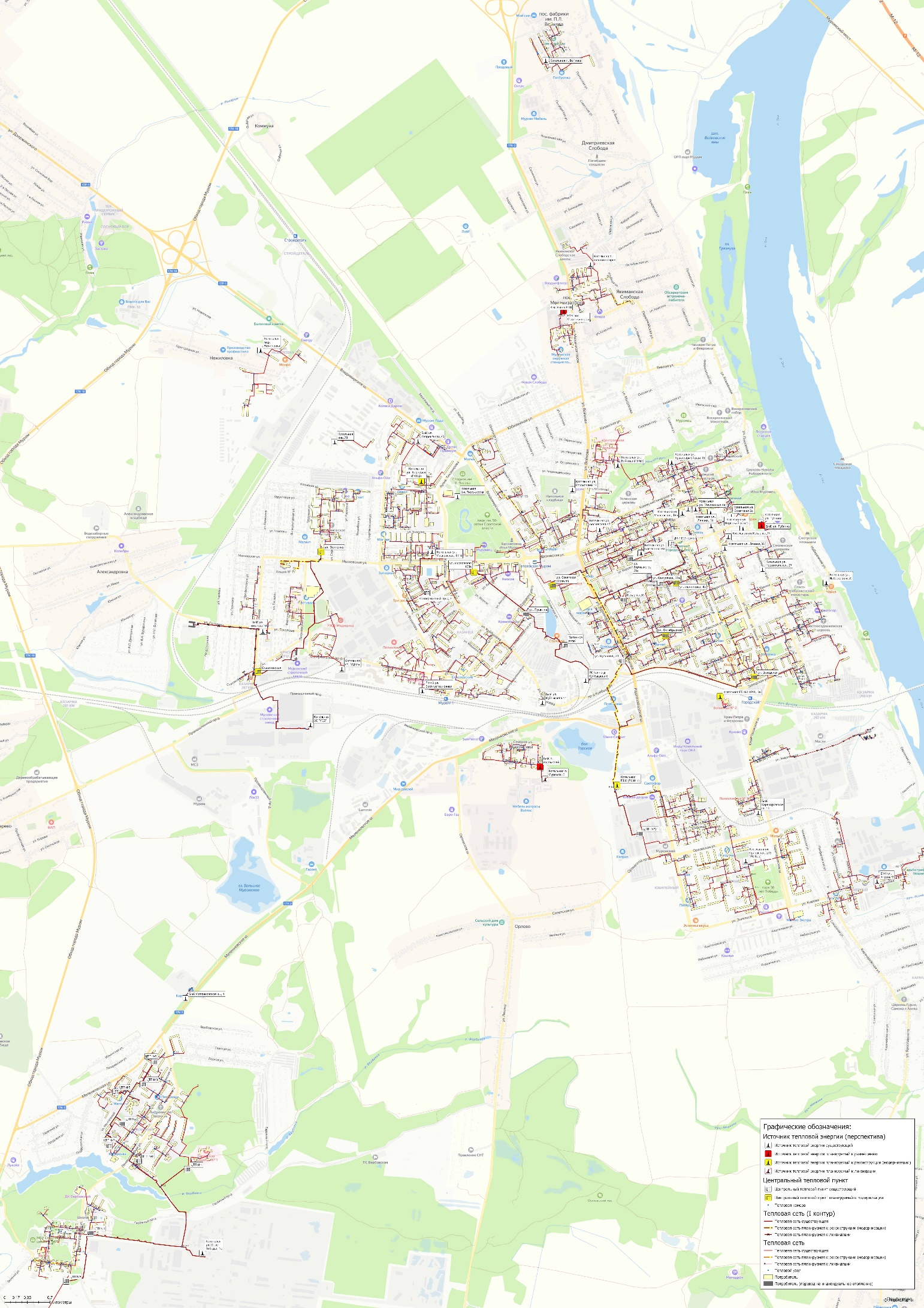 Рисунок 5.3.1 – Мастер-план развития систем теплоснабжения округа МуромГлава 6. Существующие и перспективные балансы производительности водоподготовительных установок и максимального потребления теплоносителя теплопотребляющими установками потребителей, в том числе в аварийных режимах.6.1 Расчетная величина нормативных потерь теплоносителя в тепловых сетях в зонах действия источников тепловой энергииРасчетные (нормируемые) потери сетевой воды в системе теплоснабжения включают расчетные технологические потери (затраты) сетевой воды и потери сетевой воды с нормативной утечкой из тепловой сети и систем теплопотребления. Среднегодовая нормативная утечка теплоносителя из водяных тепловых сетей должна быть не более 0,25 % среднегодового объема воды в тепловой сети и присоединенных системах теплоснабжения. Централизованные системы теплоснабжения – закрытого типа. Расчетная величина нормативных потерь теплоносителя в тепловых сетях в зонах действия источников тепловой энергии муниципального образования округ Муром приведена в таблице 1.3.12 Том 2. Обосновывающих материалов Схемы теплоснабжения.6.2 Максимальный и среднечасовой расход теплоносителя (расход сетевой воды) на горячее водоснабжение потребителей с использованием открытой системы теплоснабжения в зоне действия каждого источника тепловой энергии, рассчитываемый с учетом прогнозных сроков перевода потребителей, подключенных к открытой системе теплоснабжения (горячего водоснабжения), отдельным участкам такой системы, на закрытую систему горячего водоснабженияОткрытые системы теплоснабжения на территории муниципального образования округ Муром отсутствуют. Источники тепловой энергии функционируют по закрытой системе теплоснабжения. Перевод потребителей, подключенных к открытой системе теплоснабжения (горячего водоснабжения), на закрытую систему горячего водоснабжения, до конца расчетного периода не требуется.6.3 Сведения о наличии баков-аккумуляторовВ таблице 6.3.1 представлены сведения о баках-аккумуляторах, установленных на отопительных котельных и центральных тепловых пунктах муниципального образования округ Муром.Таблица 6.3.1 – Сведения о наличии баков-аккумуляторовНа остальных источниках теплоснабжения баки-аккумуляторы отсутствуют.6.4 Нормативный и фактический (для эксплуатационного и аварийного режимов) часовой расход подпиточной воды в зоне действия источников тепловой энергииГодовой перспективный объем воды на собственные нужды котельной и подпитку тепловых сетей в зоне действия источников тепловой энергии, а также отпуск теплоносителя на цели ГВС из сетей горячего водоснабжения приведены в таблице 6.4.1.Таблица 6.4.1 – Перспективный расход воды на источниках теплоснабжения округа МуромЧасовые нормативные расходы на подпитку тепловой сети, а также необходимый объём аварийной подпитки представлены в таблице 6.5.1. Объем аварийной подпитки определен в соответствии с п. 6.22 СП 124.13330.2012 «Тепловые сети», который составляет 2 % от среднегодового объема воды в тепловой сети и присоединенных системах теплоснабжения независимо от схемы присоединения.Часовые нормативные расходы на подпитку тепловой сети в зоне действия центральных тепловых пунктов представлены в таблице 6.5.2 на основе фактических данных за 2023 год. 6.5 Существующий и перспективный баланс производительности водоподготовительных установок и потерь теплоносителя с учетом развития системы теплоснабженияИнформация о существующем и перспективном балансе производительности водоподготовительных установок приведена в таблице 6.5.1.Перспективные показатели приняты на уровне базового периода актуализации схемы теплоснабжения.Таблица 6.5.1 – Перспективные балансы производительности ВПУ на подпитку тепловой сети котельных округа МуромТаблица 6.5.2 – Часовой расход подпиточной воды в зонах действия центральных тепловых пунктовГлава 7. Предложения по строительству, реконструкции, техническому перевооружению и (или) модернизации источников тепловой энергии.7.1 Описание условий организации централизованного теплоснабжения, индивидуального теплоснабжения, а также поквартирного отопления, которое должно содержать в том числе определение целесообразности или нецелесообразности подключения (технологического присоединения) теплопотребляющей установки к существующей системе централизованного теплоснабжения исходя из недопущения увеличения совокупных расходов в такой системе централизованного теплоснабжения, расчет которых выполняется в порядке, установленном методическими указаниями по разработке схем теплоснабженияСуществующие зоны децентрализованного теплоснабжения и нагрузка потребителей с индивидуальным отоплением муниципального образования округ Муром сохраняются на период действия схемы теплоснабжения. Планируемые к застройке потребители, вправе использовать для отопления индивидуальные источники теплоснабжения. Индивидуальное теплоснабжение предусматривается для:• Индивидуальных жилых домов до трех этажей вне зависимости от месторасположения;•	 Малоэтажных (до четырех этажей) блокированных жилых домов (таунхаусов), планируемых к строительству вне перспективных зон действия источников теплоснабжения при условии удельной нагрузки теплоснабжения планируемой застройки менее 0,01 Гкал/ч/га;•	 Социально-административных зданий высотой менее 12 метров (четырех этажей), планируемых к строительству в местах расположения малоэтажной и индивидуальной жилой застройки, находящихся вне перспективных зон действия источников теплоснабжения;•	 Промышленных и прочих потребителей, технологический процесс которых предусматривает потребление природного газа;•	 Любых объектов при отсутствии экономической целесообразности подключения к централизованной системе теплоснабжения.Покрытие зоны перспективной тепловой нагрузки за пределами радиусов теплоснабжения систем централизованного теплоснабжения предусматривается от индивидуальных источников теплоснабжения. Схемой теплоснабжения предлагается перевод ряда зданий, подключенных к централизованным системам теплоснабжения на индивидуальные поквартирные источники отопления – таблица 7.1.1.Таблица 7.1.1 – Перечень объектов, предлагаемых схемой теплоснабжения, по переключению потребителей на отопление с использованием индивидуальных источников теплоснабженияДополнительно, в соответствии с письмом управления жилищной политики администрации округа Муром №УЖП-332/23 от 06.02.2023 г. признаны аварийными, подлежащими сносу и отключению от системы теплоснабжения в период 2022-2026 гг. следующие многоквартирные жилые дома:- г. Муром, ул. Карла Маркса, д.28 – 2022 г.;- г. Муром, ул. Окская, д. 38б – 2022 г.;- г. Муром, ул. Орджоникидзе, д. 4 – 2022 г.;- г. Муром, Меленковское шоссе, д. 1а – 2024 г.;- г. Муром, ул. Гастелло, д.22 – 2024 г.;- г. Муром, ул. Красногвардейская, д. 2 – 2025 г.;- г. Муром, ул. Карачаровское шоссе, д.14 – 2025 г.;- г. Муром, ул. Воровского, д.59 – 2025 г.;- г. Муром, ул. Экземплярского, д.59а – 2025 г.;- г. Муром, ул. Гастелло, д. 7 – 2026 г.;- г. Муром, ул. Кирова, д.22 – 2026 г.;- г. Муром, ул. Губкина, д.3 – 2026 г.;- г. Муром, ул. Свердлова, д.34 – 2026 г.;- пос. ф-ки им. П.Л. Войкова, д. 12 – 2026 г.7.2 Описание текущей ситуации, связанной с ранее принятыми в соответствии с законодательством Российской Федерации об электроэнергетике решениями об отнесении генерирующих объектов к генерирующим объектам, мощность которых поставляется в вынужденном режиме в целях обеспечения надежного теплоснабжения потребителейРешения об отнесении генерирующих объектов к генерирующим объектам, мощность которых поставляется в вынужденном режиме в целях, обеспечения надежного теплоснабжения потребителей принимаются на основании постановления Правительства Российской Федерации от 27 декабря 2010 года N 1172.Список генерирующих объектов, мощность которых поставляется в вынужденном режиме в целях обеспечения надежного теплоснабжения потребителей на 2022–2024 гг., приведен в распоряжении Правительства Российской Федерации от 20.06.2019 № 1330-р.Список генерирующих объектов, мощность которых поставляется в вынужденном режиме в целях обеспечения надежного теплоснабжения потребителей на 2025 г., приведен в распоряжении Правительства Российской Федерации от 14.11.2019 № 2689-р.Список генерирующих объектов, мощность которых поставляется в вынужденном режиме в целях обеспечения надежного теплоснабжения потребителей на 2026 г., приведен в распоряжении Правительства Российской Федерации от 31.12.2020 N 3700-р.На территории муниципального образования округ Муром отсутствуют генерирующие объекты, электрическая мощность которых поставляется в вынужденном режиме в целях обеспечения надежного теплоснабжения потребителей.7.3 Анализ надежности и качества теплоснабжения для случаев отнесения генерирующего объекта к объектам, вывод которых из эксплуатации может привести к нарушению надежности теплоснабжения (при отнесении такого генерирующего объекта к объектам, электрическая мощность которых поставляется в вынужденном режиме в целях обеспечения надежного теплоснабжения потребителей, в соответствующем году долгосрочного конкурентного отбора мощности на оптовом рынке электрической энергии (мощности) на соответствующий период), в соответствии с методическими указаниями по разработке схем теплоснабженияНа территории муниципального образования округ Муром отсутствуют генерирующие объекты, электрическая мощность которых поставляется в вынужденном режиме в целях обеспечения надежного теплоснабжения потребителей.7.4 Обоснование предлагаемых для строительства источников тепловой энергии, функционирующих в режиме комбинированной выработки электрической и тепловой энергии, для обеспечения перспективных тепловых нагрузокСтроительство источников тепловой энергии с комбинированной выработкой тепловой и электрической энергии для обеспечения перспективных тепловых нагрузок на расчетный период действия Схемы теплоснабжения не предусматривается. 7.5 Обоснование предлагаемых для реконструкции и (или) модернизации действующих источников тепловой энергии, функционирующих в режиме комбинированной выработки электрической и тепловой энергии, для обеспечения перспективных приростов тепловых нагрузокРеконструкция и (или) модернизация действующих источников тепловой энергии с комбинированной выработкой тепловой и электрической энергии для обеспечения перспективных тепловых нагрузок на расчетный период не планируется. Источники тепловой энергии, функционирующие в режиме комбинированной выработки электрической и тепловой энергии на территории муниципального образования округ Муром, отсутствуют.Перспективные потребители тепловой нагрузки будут обеспечиваться тепловой энергией от отопительных источников тепловой энергии.7.6 Обоснование предложений по переоборудованию котельных в источники тепловой энергии, функционирующие в режиме комбинированной выработки электрической и тепловой энергии, с выработкой электроэнергии на собственные нужды теплоснабжающей организации в отношении источника тепловой энергии, на базе существующих и перспективных тепловых нагрузокПредложений по переоборудованию котельных в источники тепловой энергии, функционирующие в режиме комбинированной выработки электрической и тепловой энергии, не поступало.Перспективные режимы загрузки источников тепловой энергии по присоединенной тепловой нагрузке представлены в Главе 4 Обосновывающих материалов.7.7 Обоснование предлагаемых для реконструкции и (или) модернизации котельных с увеличением зоны их действия путем включения в нее зон действия существующих источников тепловой энергииСхемой теплоснабжения на территории округа Муром на период до 2041 года, предусматривается реализация следующих проектов:▪ строительство блочно-модульной котельной в пос. Механизаторов (РТП), мощностью 5,45 МВт;▪ строительство блочно-модульной котельной на ул. Губкина, мощностью 2 МВт;▪ строительство блочно-модульной котельной в пос. Муромский, мощностью 4,2 МВт;▪ техническое перевооружение котельной по ул. Кленовая, мощностью 17,2 МВт;▪ техническое перевооружение котельной по Карачаровскому шоссе (ГБ-2), мощностью 1 МВт;▪ техническое перевооружение котельной по Радиозаводскому шоссе, мощностью 120,6 МВт.В таблице 7.7.1 и на рисунке 7.7.1 представлены данные по объему строительства и технического перевооружения источников теплоснабжения. Установленная мощность перспективных котельных подлежит уточнению по результатам разработки проектно-сметной документации. Информация по существующим источникам теплоснабжения выводимых из эксплуатации приведена в разделе 7.10 Обосновывающих материалов. 7.8 Обоснование предлагаемых для перевода в пиковый режим работы котельных по отношению к источникам тепловой энергии, функционирующим в режиме комбинированной выработки электрической и тепловой энергииИсточники тепловой энергии с комбинированной выработкой тепловой и электрической энергии на территории муниципального образования округ Муром отсутствуют, перевод в пиковый режим работы котельных не требуется.7.9 Обоснование предложений по расширению зон действия действующих источников тепловой энергии, функционирующих в режиме комбинированной выработки электрической и тепловой энергииИсточники тепловой энергии с комбинированной выработкой тепловой и электрической энергии в муниципальном образовании округ Муром отсутствуют.7.10 Обоснование предлагаемых для вывода в резерв и (или) вывода из эксплуатации котельных при передаче тепловых нагрузок на другие источники тепловой энергии.На перспективу до 2041 года планируется вывод из эксплуатации трех действующих котельных с перераспределением тепловой нагрузки в соответствии с таблицей 7.10.1. Таблица 7.10.1 – Перераспределение тепловых нагрузок между источниками тепловой энергии в период 2024-2041 гг.7.11 Обоснование организации индивидуального теплоснабжения в зонах застройки поселения, городского округа, города федерального значения малоэтажными жилыми зданиямиПокрытие перспективной тепловой нагрузки на территории муниципального образования округ Муром, где осуществляется застройка, не обеспеченная тепловой мощностью централизованных источников и расположенная за границами радиусов теплоснабжения, предусматривается осуществлять с помощью индивидуальных источников теплоснабжения.Таблица 7.7.1 – План-график по строительству и техническому перевооружению источников теплоснабжения на территории округа Муром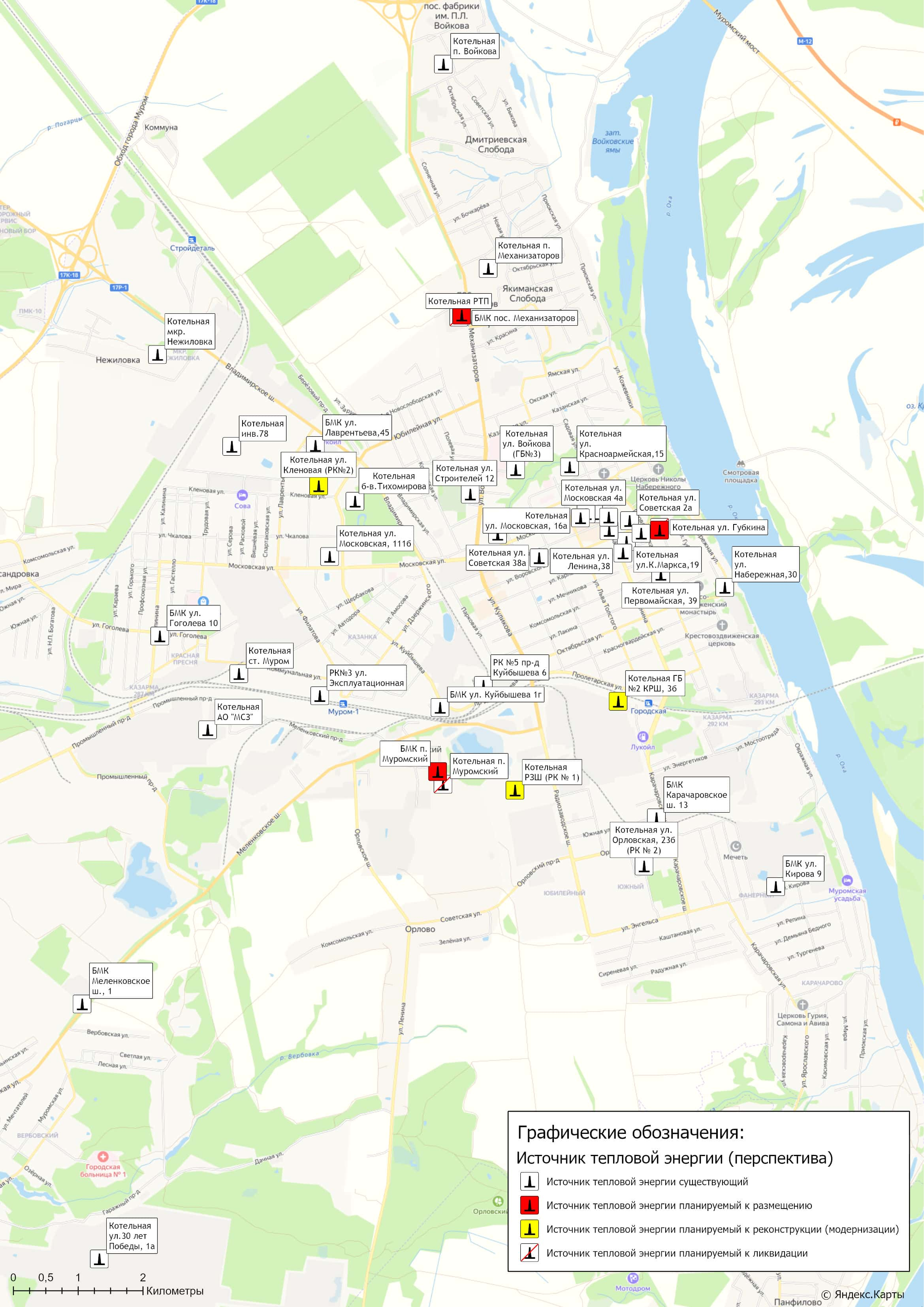 Рисунок 7.7.1 – План мероприятий по строительству/техническому перевооружению котельных на территории округа Муром7.12 Обоснование перспективных балансов производства и потребления тепловой мощности источников тепловой энергии и теплоносителя и присоединенной тепловой нагрузки в каждой из систем теплоснабжения поселения, городского округа, города федерального значенияИнформация о перспективных балансах производства и потребления тепловой мощности источников тепловой энергии и теплоносителя и присоединенной тепловой нагрузки в системе теплоснабжения на расчетный период представлены в главе 4 и 6 Том 3. Обосновывающих материалов соответственно.7.13 Анализ целесообразности ввода новых и реконструкции и (или) модернизации существующих источников тепловой энергии с использованием возобновляемых источников энергии, а также местных видов топливаВ качестве основного топлива на котельных муниципального образования округ Муром используется природный газ. Природный газ является экономически выгодным по цене и эффективности. Необходимость в переводе источников тепловой энергии на другие виды топлива, в т.ч. местные отсутствует. Источники тепловой энергии с использованием возобновляемых источников энергии на территории муниципального образования округ Муром отсутствуют. Ввод новых источников тепловой энергии с использованием возобновляемых источников энергии не целесообразен ввиду отсутствия необходимых климатических условий. 7.14 Обоснование организации теплоснабжения в производственных зонах на территории поселения, городского округа, города федерального значенияНа территории округа Муром обеспечение тепловой нагрузки в границах производственных сохраняется от действующих собственных источников теплоснабжения промышленных предприятий. Обеспечение потребности промышленных предприятий в тепловой энергии или паре от отопительных источников тепловой энергии теплоснабжающих организаций Схемой теплоснабжения не предусматривается. 7.15 Результаты расчетов радиуса эффективного теплоснабженияРадиус эффективного теплоснабжения - максимальное расстояние от теплопотребляющей установки до ближайшего источника тепловой энергии в системе теплоснабжения, при превышении которого подключение теплопотребляющей установки к данной системе теплоснабжения нецелесообразно по причине увеличения совокупных расходов в системе теплоснабжения.Информация о существующих и перспективных радиусах эффективного теплоснабжения на территории муниципального образования округ Муром приведена в таблице 7.15.1.Схемой теплоснабжения предусматривается сокращение радиусов теплоснабжения по котельной АО «МСЗ» и БМК Карачаровское шоссе, 13 за счет перевода наиболее удаленных потребителей на индивидуальные источники отопления и вывода протяженных участков тепловых сетей из эксплуатации.Таблица 7.15.1 – Радиусы систем теплоснабжения муниципального образованияГлава 8. Предложения по строительству, реконструкции и (или) модернизации тепловых сетей.8.1 Предложения по реконструкции и (или) модернизации, строительству тепловых сетей, обеспечивающих перераспределение тепловой нагрузки из зон с дефицитом тепловой мощности в зоны с избытком тепловой мощности (использование существующих резервов)Реконструкция и строительство тепловых сетей, обеспечивающих перераспределение тепловой нагрузки из зон с дефицитом тепловой мощности в зоны с избытком тепловой мощности, не планируется. Снижение дефицита тепловой мощности на источниках тепловой энергии будет осуществляться за счет технического перевооружения котельных и перекладки изношенных участков тепловых сетей, с целью сокращения потерь тепловой энергии при её передаче. 8.2 Предложения по строительству тепловых сетей для обеспечения перспективных приростов тепловой нагрузки под жилищную, комплексную или производственную застройку во вновь осваиваемых районах поселения, городского округа, города федерального значенияСтроительство тепловых сетей для обеспечения перспективных приростов тепловой нагрузки под жилищную, комплексную или производственную застройку во вновь осваиваемых районах города не планируется, поскольку на краткосрочную перспективу не предусматривается подключение новых объектов к системе централизованного теплоснабжения. По результатам выдачи технических условий на технологическое присоединение, соответствующая информация будет представлена в Схеме теплоснабжения при её актуализации. 8.3 Предложения по строительству тепловых сетей, обеспечивающих условия, при наличии которых существует возможность поставок тепловой энергии потребителям от различных источников тепловой энергии при сохранении надежности теплоснабженияСтроительство тепловых сетей, обеспечивающих условия, при наличии которых существует возможность поставок тепловой энергии потребителям от различных источников тепловой энергии при сохранении надежности теплоснабжения, не предусматривается.Мероприятия по установке резервного оборудования, организации совместной работы нескольких источников тепловой энергии на единую тепловую сеть, резервированию тепловых сетей смежных районов городского округа в соответствии с пп.31 пункта 18 Правил оценки готовности к отопительному периоду (утв. приказом Министерства энергетики РФ от 12 марта 2013 г. N 103) не предусматриваются. 8.4 Предложения по строительству, реконструкции и (или) модернизации тепловых сетей для повышения эффективности функционирования системы теплоснабжения, в том числе за счет перевода котельных в пиковый режим работы или ликвидации котельныхСтроительство, реконструкция, модернизация тепловых сетей, для повышения эффективности функционирования системы теплоснабжения, за счет перевода котельных в пиковый режим работы или ликвидации котельных не планируется.8.5 Предложения по строительству тепловых сетей для обеспечения нормативной надежности теплоснабженияПо итогам проведенных расчетов по оценке надежности систем теплоснабжения муниципального образования округ Муром, установлено, что наиболее низкий коэффициент вероятности безотказного теплоснабжения имеют тепловые сети I-го контура котельной РЗШ (РК № 1) и котельной АО «МСЗ».С целью обеспечения нормативной надежности теплоснабжения на период до 2041 года предусматривается строительство, реконструкция, капитальный ремонт участков тепловых сетей, представленных в таблице 8.5.1 и рисунке 8.5.1.Таблица 8.5.1 – План мероприятий по строительству, реконструкции и модернизации участков тепловых сетей с целью повышения надежности систем теплоснабженияИнформация о сроках реализации проектов и их стоимости представлена в таблице 8.5.2. 8.6 Предложения по реконструкции и (или) модернизации тепловых сетей с увеличением диаметра трубопроводов для обеспечения перспективных приростов тепловой нагрузкиРеконструкция тепловых сетей с увеличением диаметра трубопроводов не требуется, при необходимости перспективные приросты тепловой нагрузки на расчетный период предполагаются компенсировать от участков с достаточной пропускной способностью.8.7 Предложения по реконструкции и (или) модернизации тепловых сетей, подлежащих замене в связи с исчерпанием эксплуатационного ресурсаТепловые сети округа Муром преимущественно были введены в эксплуатацию до 1996 года, в связи с чем они частично находятся в изношенном состоянии, поэтому на расчетный период до 2041 года планируется проведение работ по плановой замене участков тепловых сетей с истекшим эксплуатационным ресурсом.К рассматриваемому разделу можно отнести все мероприятия по перекладке тепловых сетей, представленные в таблице 8.5.2.8.8 Предложения по строительству, реконструкции и (или) модернизации насосных станцийНа перспективу до 2041 Схемой теплоснабжения предусматривается реализация ряда проектов техническому перевооружению центральных тепловых пунктов, подключенных к котельной РЗШ (РК № 1), котельной АО «МСЗ» и котельной проезд Куйбышева, 6 (РК № 5).Информация о предложениях по техническому перевооружению центральных тепловых пунктов на территории округа Муром представлена в таблице 8.8.1 и рисунке 8.8.1. Таблица 8.5.2 – План-график по строительству, реконструкции, модернизации участков тепловых сетей на территории округа МуромТаблица 8.8.1 – План-график по техническому перевооружению центральных тепловых пунктов на территории округа Муром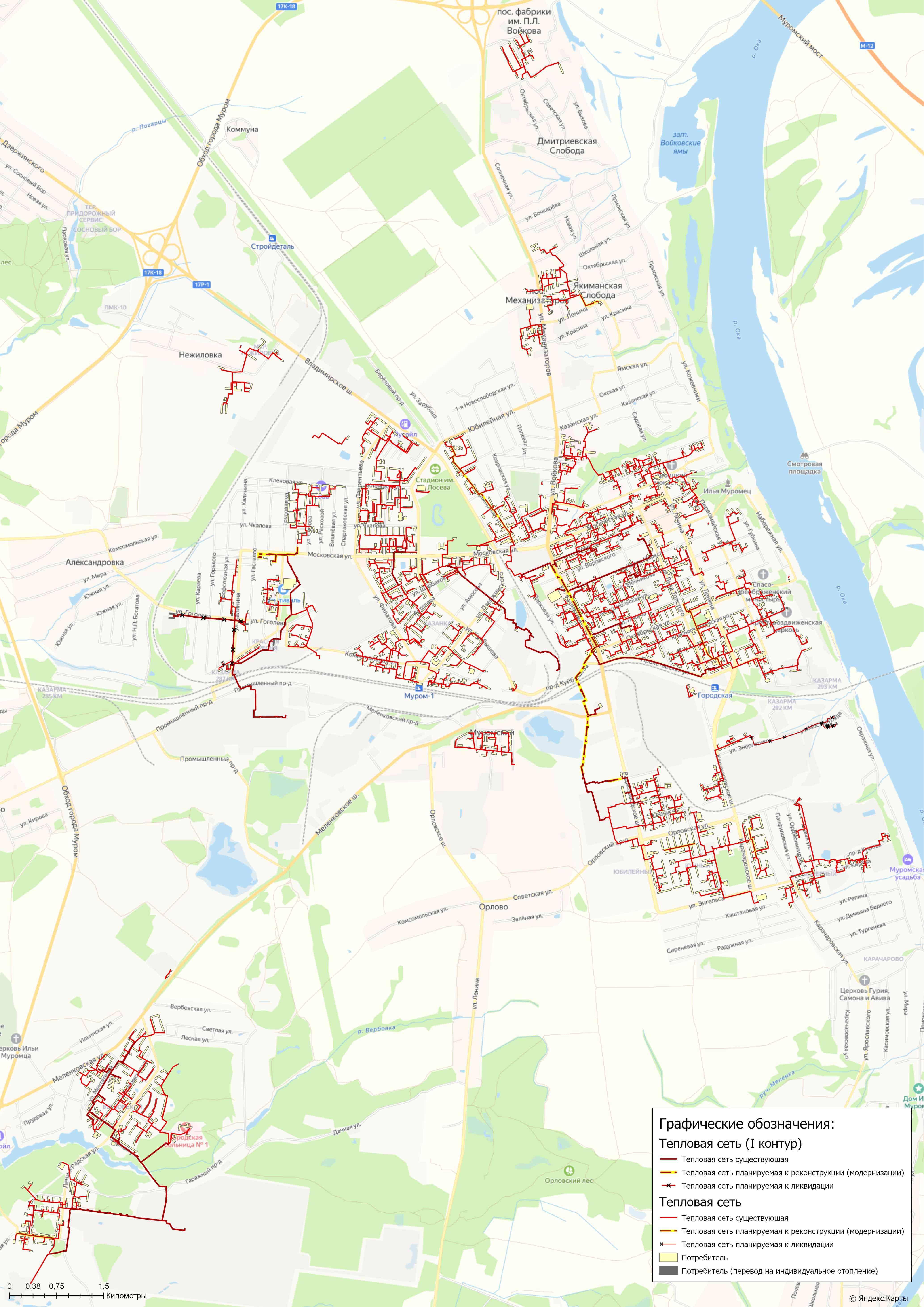 Рисунок 8.5.1 – План мероприятий по реконструкции (модернизации) тепловых сетей на территории округа Муром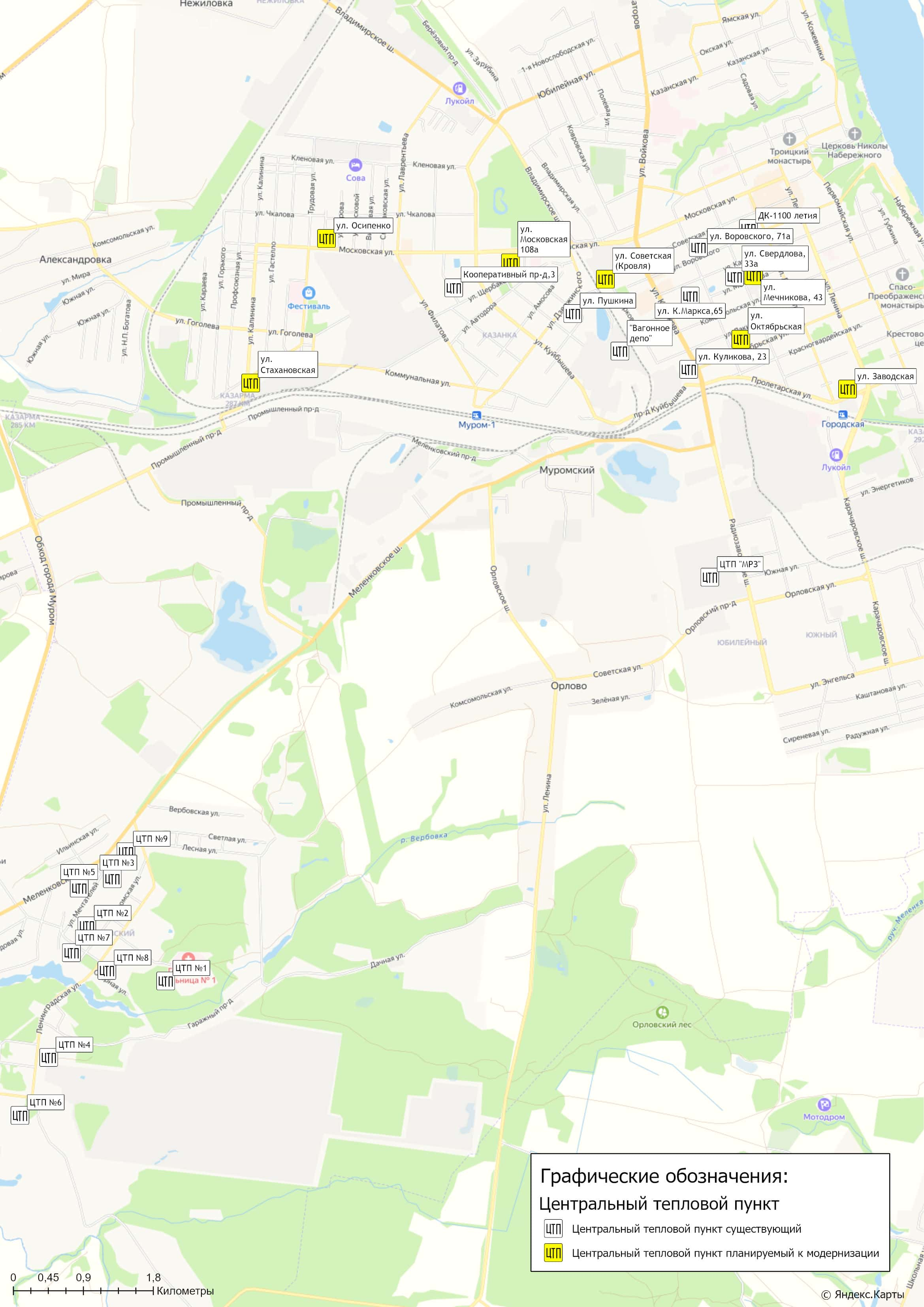 Рисунок 8.8.1 – План мероприятий по техническому перевооружению центральных тепловых пунктов на территории округа МуромГлава 9. Предложения по переводу открытых систем теплоснабжения (горячего водоснабжения), отдельных участков таких систем на закрытые системы горячего водоснабжения9.1 Технико-экономическое обоснование предложений по типам присоединений теплопотребляющих установок потребителей (или присоединений абонентских вводов) к тепловым сетям, обеспечивающим перевод потребителей, подключенных к открытой системе теплоснабжения (горячего водоснабжения), отдельным участкам такой системы, на закрытую систему горячего водоснабженияИсточники тепловой энергии муниципального образования округ Муром функционируют по закрытой системе теплоснабжения. Перевод потребителей, подключенных к открытой системе теплоснабжения (горячего водоснабжения), на закрытую систему горячего водоснабжения, до конца расчетного периода не требуется.9.2 Обоснование и пересмотр графика температур теплоносителя и его расхода в открытой системе теплоснабжения (горячего водоснабжения)В системах теплоснабжения муниципального образования округ Муром регулирование отпуска тепловой энергии от источников тепловой энергии до потребителей осуществляется качественным методом. Пересмотр графика температур теплоносителя и его расхода не требуется в связи с отсутствием открытых систем теплоснабжения на территории муниципального образования.9.3 Предложения по реконструкции тепловых сетей в открытых системах теплоснабжения (горячего водоснабжения), на отдельных участках таких систем, обеспечивающих передачу тепловой энергии к потребителямОткрытые системы теплоснабжения в муниципальном образовании округ Муром отсутствуют. Реконструкция тепловых сетей для обеспечения передачи тепловой энергии при переходе от открытой системы теплоснабжения (горячего водоснабжения) к закрытой системе горячего водоснабжения не требуется.9.4 Расчет потребности инвестиций для перевода открытой системы теплоснабжения (горячего водоснабжения) в закрытую систему горячего водоснабженияОткрытые системы теплоснабжения в муниципальном образовании округ Муром отсутствуют. Инвестиции для перевода открытой системы теплоснабжения (горячего водоснабжения) в закрытую систему горячего водоснабжения не требуются.9.5 Оценка экономической эффективности мероприятий по переводу открытых систем теплоснабжения (горячего водоснабжения), отдельных участков таких систем на закрытые системы горячего водоснабженияОткрытые системы теплоснабжения в муниципальном образовании округ Муром отсутствуют. Оценка экономической эффективности не приводится, т.к. мероприятия по переводу открытых систем теплоснабжения (горячего водоснабжения) в закрытые системы горячего водоснабжения схемой теплоснабжения не предусмотрены. 9.6 Расчет ценовых (тарифных) последствий для потребителей в случае реализации мероприятий по переводу открытых систем теплоснабжения (горячего водоснабжения), отдельных участков таких систем на закрытые системы горячего водоснабженияМероприятия по переводу открытых систем теплоснабжения (горячего водоснабжения) в закрытые системы горячего водоснабжения не предусмотрены. Тарифные последствия, связанные с переводом открытых систем теплоснабжения на закрытые системы горячего водоснабжения, для потребителей отсутствуют.Глава 10. Перспективные топливные балансы10.1 Расчеты по каждому источнику тепловой энергии перспективных максимальных часовых и годовых расходов основного вида топлива для зимнего и летнего периодов, необходимого для обеспечения нормативного функционирования источников тепловой энергии на территории поселения, городского округа, города федерального значенияПо состоянию на 2024 год для округа Муром природный газ является основным и единственным видом топлива, используемым на источниках теплоснабжения. На котельных детских оздоровительных лагерей, находящихся на территории других муниципальных образований используется уголь.В перспективе для муниципального образования округ Муром природный газ сохраняется как основой вид топлива на источниках теплоснабжения.Расчет плановых значений удельных расходов топлива на выработанную тепловую энергию проводился на основании главы V «Порядка определения нормативов удельного расхода топлива при производстве электрической и тепловой энергии» Приказа Минэнерго РФ от 20 декабря 2008 г. №323 «Об утверждении порядка определения нормативов удельного расхода топлива при производстве электрической и тепловой энергии». Для расчета плановых показателей потребления топлива на объектах теплоснабжения муниципального образования округ Муром были приняты следующие условия:УРУТ на выработку тепловой энергии для базового периода актуализации схемы теплоснабжения принимался в соответствии с показателями, утвержденными органом регулирования при установлении тарифов на тепловую энергию;для расчета перспективного потребления топлива принимались значения плановой выработки тепловой энергии, приведенные в Главе 2 Обосновывающих материалов;перспективный удельный расход условного топлива (УРУТ) на выработку тепловой энергии на новом оборудовании принимался в соответствии с паспортными характеристиками водогрейных котлов и плановыми значениями показателей деятельности концессионера в рамках заключенного концессионного соглашения.Перспективное топливопотребление было рассчитано с учетом реализации мероприятий по строительству новых / техническому перевооружению существующих источников теплоснабжения и реконструкции (модернизации) тепловых сетей до окончания планируемого периода и представлено в таблице 10.1.1. Таблица 10.1.1. – Прогнозные значения расходов топлива на выработку тепловой энергии источниками тепловой энергии округа МуромВ таблице 10.1.2 приведены результаты перспективного расчета максимальных часовых расходов основного вида топлива – природный газ / уголь, в отношении централизованных источников теплоснабжения.Таблица 10.1.2 – Расчеты максимальных часовых расходов основного топлива10.2 Результаты расчетов по каждому источнику тепловой энергии нормативных запасов топливаИнформация по нормативным запасам резервного топлива, утвержденных Приказом Министерства ЖКХ Владимирской области от 04.10.2023 № 112 «Об утверждении графиков перевода потребителей Владимирской области на резервные виды топлива при похолоданиях в I квартале 2024 года» и представленная теплоснабжающими организациями приведена в таблице 10.2.1.Таблица 10.2.1 – Нормативный запас топлива на котельных округ Муром10.3 Вид топлива, потребляемый источником тепловой энергии, в том числе с использованием возобновляемых источников энергии и местных видов топливаОсновным видом топлива для котельных муниципального образования округ Муром является природный газ (см. раздел 1.8.1 Том 2. Обосновывающих материалов Схемы теплоснабжения). Информация о резервных видах топлива представлена в разделе 10.2 Том 3. Обосновывающих материалов. Индивидуальные источники тепловой энергии в частных жилых домах в качестве топлива используют природный и сжиженный газ, электроэнергию и твердое топливо. Местным видом топлива на территории округа Муром являются дрова. Существующие источники тепловой энергии округа Муром не используют местные виды топлива в качестве основного в связи с низким КПД и высокой себестоимостью. Возобновляемые источники энергии на территории городского округа отсутствуют.10.4 Виды топлива, их долю и значение низшей теплоты сгорания топлива, используемые для производства тепловой энергии по каждой системе теплоснабженияИнформация о потребляемых видах топлива, используемого для производства тепловой энергии, их доли и низшей теплоте сгорания по итогам 2023 года представлена в таблице 10.4.1.Таблица 10.4.1 – Установленный топливный режим котельных10.5 Преобладающий в муниципальном образовании вид топлива, определяемый по совокупности всех систем теплоснабжения, находящихся в соответствующем поселении, городском округеВ муниципальном образовании округ Муром для централизованных источников теплоснабжения преобладающим видом топлива является природный газ, на него приходится 100% суммарного топливопотребления. На котельных детских оздоровительных лагерей, находящихся на территории других муниципальных образований используется уголь.Основным видом топлива индивидуальных источников теплоснабжения на территории муниципального образования округ Муром является природный газ.10.6 Приоритетное направление развития топливного баланса муниципального образованияПриоритетным направлением развития топливного баланса муниципального образования округ Муром является сохранение природного газа как основного вида топлива источников тепловой энергии.Глава 11. Оценка надежности теплоснабжения11.1 Метод и результаты обработки данных по отказам участков тепловых сетей (аварийным ситуациям), средней частоты отказов участков тепловых сетей (аварийных ситуаций) в каждой системе теплоснабженияРасчет вероятности безотказной работы тепловых сетей выполнен в соответствии с алгоритмом Приложения 18.2 Методических рекомендаций по разработке схем теплоснабжения. Интенсивность отказов каждой тепловой сети (без резервирования) принята зависимостью от срока ее эксплуатации.Таблица 11.1.1 – Расчетные значения интенсивности и потока отказов участков тепловых сетей11.2 Метод и результаты обработки данных по восстановлениям отказавших участков тепловых сетей (участков тепловых сетей, на которых произошли аварийные ситуации), среднего времени восстановления отказавших участков тепловых сетей в каждой системе теплоснабженияВремя восстановления теплоснабжения потребителей тепловой энергии напрямую зависит от времени восстановления тепловых сетей. Это значение для систем теплоснабжения соответствует требованию СНиП 41-02-2003 «Тепловые сети».Результаты расчета интенсивности восстановления участков тепловых сетей представлен далее в таблице.Таблица 11.2.2 – Расчетные значения интенсивности восстановления участков тепловых сетей11.3 Результаты оценки вероятности отказа (аварийной ситуации) и безотказной (безаварийной) работы системы теплоснабжения по отношению к потребителям, присоединенным к магистральным и распределительным теплопроводамТепловые сети муниципального образования округ Муром состоят из не резервируемых участков. В соответствии с СП 124.13330.2012 минимально допустимые показатели вероятности безотказной работы следует принимать (пункт «6.26») для: - источника теплоты Рит = 0,97; - тепловых сетей Ртс = 0,9; - потребителя теплоты Рпт = 0,99; - системы централизованного теплоснабжения (СЦТ) в целом Рсцт = 0,9×0,97×0,99 = 0,86.В таблице ниже представлены средние значения показателя вероятности безотказного теплоснабжения потребителя в границах централизованных систем теплоснабжения округа Муром.Надежность расчетного уровня теплоснабжения оценивается коэффициентами готовности, определяемыми для каждого узла-потребителя и представляющими собой вероятности того, что в произвольный момент времени в течение отопительного периода потребителю будет обеспечена подача расчетного количества тепла.Вероятность безотказной работы потребителя тепловой энергии ниже нормативной означает, что во время отопительного периода в случае аварии на участках тепловой сети за время устранения аварии температура воздуха в зданиях может опуститься ниже граничного значения с вероятностью более 10%.Таблица 11.3.1 – Результаты расчета показателей надежности теплоснабжения потребителей По результатам проведенных расчетов установлено, что уровень надежности работы централизованных систем теплоснабжения ниже нормативных значений наблюдается в границах I-го контура котельной РЗШ (РК № 1) и котельной АО «МСЗ». Уровень надежности остальных систем централизованного теплоснабжения находится на уровне нормативных значений.Схемой теплоснабжения предусмотрен ряд проектов по повышению уровня надежности в зона действия указанных объектов теплоснабжения (раздел 8.5.2 Том. 3 Схемы теплоснабжения).11.4 Результаты оценки коэффициентов готовности теплопроводов к несению тепловой нагрузкиНадежность расчетного уровня теплоснабжения оценивается коэффициентами готовности, определяемыми для каждого узла-потребителя и представляющими собой вероятности того, что в произвольный момент времени в течение отопительного периода потребителю будет обеспечена подача расчетного количества тепла. В таблице 11.4.1 представлены средние значения коэффициента готовности централизованных систем округа Муром к теплоснабжению потребителей.Таблица 11.4.1 – Расчетные значения коэффициента готовности системы к теплоснабжению потребителя11.5 Результаты оценки недоотпуска тепловой энергии по причине отказов (аварийных ситуаций) и простоев тепловых сетей и источников тепловой энергииДанные о расчетных объемах недоотпуска тепловой энергии на отопление потребителей на основе результатов расчёта показателей надёжности в программном комплексе ГИРК «ТеплоЭксперт» представлены в таблице 11.5.1.Таблица 11.5.1 – Результаты расчета недоотпуска тепловой энергииГлава 12. Обоснование инвестиций в строительство, реконструкцию, техническое перевооружение и (или) модернизацию.12.1 Оценка финансовых потребностей для осуществления строительства, реконструкции, технического перевооружения и (или) модернизации источников тепловой энергии и тепловых сетейСводная величина необходимых инвестиций для осуществления строительства, реконструкции, технического перевооружения и (или) модернизации источников тепловой энергии и тепловых сетей представлена в таблице 12.1.1. Расчет оценки объемов капитальных вложений в строительство, реконструкцию и модернизацию объектов централизованных систем теплоснабжения выполнен при использовании: - разработанной проектно-сметной документации на объекты теплоснабжения;- показателей концессионного соглашения в сфере теплоснабжения, заключенного между Администрацией округа Муром и ООО «Владимиртеплогаз»;- НЦС 81-02-13-2024. Сборник № 13. Наружные тепловые сети (утв. приказом Минстроя России от 26 февраля 2024 г. № 142/пр);- НЦС 81-02-19-2024. Сборник № 19. Здания и сооружения городской инфраструктуры» (утв. приказом Минстроя России от 16 февраля 2024 г. № 118/пр).Инвестиционные затраты так же учитывают инфляционную составляющую, в соответствии с индексом-дефлятором инвестиций по данным Министерства экономического развития РФ.12.2 Обоснованные предложения по источникам инвестиций, обеспечивающих финансовые потребности для осуществления строительства, реконструкции, технического перевооружения и (или) модернизации источников тепловой энергии и тепловых сетейРеализация рассматриваемых проектов предусматривается за счет средств теплоснабжающей организации (концессионера), состоящих преимущественно из капитальных вложений и амортизационных отчислений от основной деятельности.На территории округа Муром действует «Концессионное соглашение в отношении системы теплоснабжения, находящейся в муниципальной собственности округа Муром» заключенное между Комитетом по управлению муниципальным имуществом администрации округа Муром (концедент) и ООО «Владимиртеплогаз» (концессионер).Также частичное финансирование мероприятий по строительству, реконструкции и техническому перевооружению источников тепловой энергии и тепловых сетей может предусматриваться за счет бюджетных средств, путем включения разработанных проектов в федеральные и региональные целевые программы по модернизации объектов коммунальной инфраструктуры.Информация о стоимости реализации в разбивке по мероприятиям представлены в Главе 7 и 8 Том 3. Обосновывающие материалы.Таблица 12.1.1 – Сводная оценка стоимости основных мероприятий и величины необходимых капитальных вложений в строительство, реконструкцию, техническое перевооружение и (или) модернизацию объектов централизованных систем теплоснабжения округа Муром12.3 Расчеты экономической эффективности инвестицийОценка экономического эффекта от капитальных вложений в строительство, реконструкцию и (или) модернизацию объектов централизованных систем теплоснабжения приведена в таблице 12.3.1. Таблица 12.3.1 – Оценка экономического эффекта от реализации мероприятий12.4 Расчеты ценовых (тарифных) последствий для потребителей при реализации программ строительства, реконструкции, технического перевооружения и (или) модернизации систем теплоснабженияИнформация о среднегодовых значениях тарифов теплоснабжающей организации на расчетный период действия Схемы теплоснабжения при реализации проектов по строительству/реконструкции/модернизации объектов теплоснабжения представлены в Главе 14 Том 3. Обосновывающих материалов Схемы теплоснабжения.В связи с тем, что реализация указанных проектов предусматривается в период действия концессионного соглашения, то тарифные последствия будут приняты в соответствии с долгосрочными параметрами деятельности концессионера в рамках заключенного концессионного соглашения между Администрацией округа Муром и ООО «Владимиртеплогаз».Глава 13. Индикаторы развития систем теплоснабжения муниципального образованияИндикаторы развития систем теплоснабжения разрабатываются в соответствии c пунктом 79 Постановления Правительства РФ №154 от 22.02.2012 г. «Требования к схемам теплоснабжения, порядку их разработки и утверждения». В Схеме теплоснабжения муниципального образования должны быть приведены результаты оценки существующих и перспективных значений следующих индикаторов развития систем теплоснабжения:количество прекращений подачи тепловой энергии, теплоносителя в результате технологических нарушений на тепловых сетях;количество прекращений подачи тепловой энергии, теплоносителя в результате технологических нарушений на источниках тепловой энергии;удельный расход условного топлива на единицу тепловой энергии, отпускаемой с коллекторов источников тепловой энергии (отдельно для тепловых электрических станций и котельных);отношение величины технологических потерь тепловой энергии, теплоносителя к материальной характеристике тепловой сети;коэффициент использования установленной тепловой мощности;удельная материальная характеристика тепловых сетей, приведенная к расчетной тепловой нагрузке;доля тепловой энергии, выработанной в комбинированном режиме (как отношение величины тепловой энергии, отпущенной из отборов турбоагрегатов, к общей величине выработанной тепловой энергии в границах городского округа;удельный расход условного топлива на отпуск электрической энергии;коэффициент использования теплоты топлива (только для источников тепловой энергии, функционирующих в режиме комбинированной выработки электрической и тепловой энергии);доля отпуска тепловой энергии, осуществляемого потребителям по приборам учета, в общем объеме отпущенной тепловой энергии;средневзвешенный (по материальной характеристике) срок эксплуатации тепловых сетей (для каждой системы теплоснабжения);отношение материальной характеристики тепловых сетей, реконструированных за год, к общей материальной характеристике тепловых сетей (фактическое значение за отчетный период и прогноз изменения при реализации проектов, указанных в утвержденной схеме теплоснабжения);отношение установленной тепловой мощности оборудования источников тепловой энергии, реконструированного за год, к общей установленной тепловой мощности источников тепловой энергии (фактическое значение за отчетный период и прогноз изменения при реализации проектов, указанных в утвержденной схеме теплоснабжения)отсутствие зафиксированных фактов нарушения антимонопольного законодательства (выданных предупреждений, предписаний), а также отсутствие применения санкций, предусмотренных Кодексом Российской Федерации об административных правонарушениях, за нарушение законодательства Российской Федерации в сфере теплоснабжения, антимонопольного законодательства Российской Федерации, законодательства Российской Федерации о естественных монополиях.В таблицах ниже приведены индикаторы развития систем теплоснабжения теплоснабжающих организаций, осуществляющих деятельность на территории муниципального образования округ Муром.Таблица 13.1 – Индикаторы развития систем теплоснабжения ООО «Владимиртеплогаз»Таблица 13.2 – Индикаторы развития систем теплоснабжения ООО «Комус»Таблица 13.3 – Индикаторы развития систем теплоснабжения АО «Муромский стрелочный завод»*Примечание: * - показатели рассчитаны для подключенной жилой части без учёта собственных нужд предприятия.Таблица 13.4 – Индикаторы развития систем теплоснабжения Муромский территориальный участок ГДТВ – СП ЦТВД – филиал ОАО «РЖД»Таблица 13.5 – Индикаторы развития систем теплоснабжения ФГБУ «ЦЖКУ» Минобороны России на территории Владимирской области (котельной инв. №78)Глава 14. Ценовые (тарифные) последствия Тарифно-балансовые расчетные модели теплоснабжения потребителей по каждой системе теплоснабженияТехнико-экономические показатели по каждой системе теплоснабжения, прогнозируемые на 2025 год приведены в таблице ниже.Таблица 14.1.1 – Плановые технико-экономические показатели котельных округ Муром (на 2025 год)14.2 Тарифно-балансовые расчетные модели теплоснабжения потребителей по каждой единой теплоснабжающей организацииПоказатели тарифно-балансовой модели по единым теплоснабжающим организациям округа Муром приведены в таблицах ниже.Таблица 14.2.1 – Структура необходимой валовой выручки ООО «Владимиртеплогаз» Таблица 14.2.2 – Структура необходимой валовой выручки АО «Муромский стрелочный завод» Таблица 14.2.3 – Структура необходимой валовой выручки ООО «Комус» Таблица 14.2.4 – Структура необходимой валовой выручки ГДТВ – СП ЦТВД – филиал ОАО «РЖД»  14.3 Результаты оценки ценовых (тарифных) последствий реализации проектов схемы теплоснабжения на основании разработанных тарифно-балансовых моделейПо состоянию на 2024 год, в отношении теплоснабжающих организаций округа Муром установлены следующие тарифы на тепловую энергию:- для ООО «Владимиртеплогаз» на основании приказа Министерства государственного регулирования цен и тарифов Владимирской области от 20.12.2023 №52/454. - для ООО «Комус» на основании приказа Министерства государственного регулирования цен и тарифов Владимирской области от 28.12.2023 №55/507. - для АО «Муромский стрелочный завод» на основании приказа Министерства государственного регулирования цен и тарифов Владимирской области от 20.12.2023 №52/481. - для ОАО «Российские железные дороги» (Горьковская дирекция по тепловодоснабжению - СП Центральной дирекции по тепловодоснабжению) на основании приказа Министерства государственного регулирования цен и тарифов Владимирской области от 20.12.2023 №52/481. - для ФГБУ «Центральное жилищно-коммунальное управление» Минобороны России (по СТ от котельной инв.№ 78, округ Муром) на основании приказа Министерства государственного регулирования цен и тарифов Владимирской области 28.12.2023 №55/507.Таблица 14.3.1 - Тарифы на тепловую энергию (мощность), поставляемую потребителям муниципального образования округ Муром Владимирской областиТарифно-балансовые модели теплоснабжения потребителей на очередные долгосрочные периоды тарифного регулирования будут представлены в последующих периодах актуализации Схемы теплоснабжения муниципального образования округ Муром, по итогам их установления Министерством государственного регулирования цен и тарифов Владимирской области в отношении теплоснабжающих организаций округа Муром.Глава 15. Реестр единых теплоснабжающих организаций15.1 Реестр систем теплоснабжения, содержащий перечень теплоснабжающих организаций, действующих в каждой системе теплоснабжения, расположенных в границах поселения, городского округа, города федерального значенияПо состоянию на II квартал 2024 года на территории муниципального образования округ Муром деятельность в сфере теплоснабжения осуществляют следующие юридические лица:- ООО «Владимиртеплогаз» Муромский участок (ИНН 3310003494 ОГРН 1023302553064);- ООО «Комус» (ИНН 3334001182 ОГРН 1023302152477);- Муромский территориальный участок Горьковской ДТВ-СП ЦДТВ - филиала ОАО «РЖД» (ИНН 7708503727; ОГРН 1037739877295);- АО «Муромский стрелочный завод» (ИНН 3307001803; ОГРН 1023302152862);- ФГБУ «Центральное жилищно-коммунальное управление» Минобороны России (ИНН 7729314745).Реестр систем, теплоснабжения, содержащий перечень теплоснабжающих организаций, действующих в каждой системе теплоснабжения, с указанием объектов, находящихся в обслуживании каждой теплоснабжающей организации, приведен в таблице 15.1.1.Функциональная структура эксплуатации объектов систем централизованного теплоснабжения округа Муром до потребителя на отопительный период 2024/2025 гг. представлена на рисунке 1.1.1 Том 2. Обосновывающие материалы.15.2 Реестр единых теплоснабжающих организаций, содержащий перечень систем теплоснабжения, входящих в состав единой теплоснабжающей организацииРеестр единых теплоснабжающих организаций, содержащий перечень систем теплоснабжения, входящих в состав единой теплоснабжающей организации приведен в таблице 15.2.1.Таблица 15.1.1 – Реестр систем теплоснабжения, содержащий перечень теплоснабжающих организацийТаблица 15.2.1 – Реестр единых теплоснабжающих организаций (ЕТО), содержащий перечень систем теплоснабжения15.3 Основания, в том числе критерии, в соответствии с которыми теплоснабжающей организации присвоен статус единой теплоснабжающей организацииКритериями определения единой теплоснабжающей организации являются: - владение на праве собственности или ином законном основании источниками тепловой энергии с наибольшей рабочей тепловой мощностью и (или) тепловыми сетями с наибольшей рабочей тепловой мощностью и (или) тепловыми сетями с наибольшей емкостью в границах зоны деятельности единой теплоснабжающей организации;- размер собственного капитала; - способность в лучшей мере обеспечить надежность теплоснабжения в соответствующей системе теплоснабжения. Таблица 15.3.1 – Критерии определения ЕТО в системах теплоснабжения на территории15.4 Заявки теплоснабжающих организаций, поданные в рамках разработки проекта схемы теплоснабжения (при их наличии), на присвоение статуса единой теплоснабжающей организацииОбщество с ограниченной ответственностью «Владимиртеплогаз» определено единой теплоснабжающей организацией на основании поступившей заявки на присвоение статуса единой теплоснабжающей организации, в соответствии с Федеральным законом от 06.10.2003 № 131-ФЗ «Об общих принципах организации местного самоуправления в Российской Федерации», Федеральным законом от 27.07.2010 № 190-ФЗ «О теплоснабжении», руководствуясь постановлением Правительства РФ от 08.08.2012 № 808 «Об организации теплоснабжения в Российской Федерации и о внесении изменений в некоторые акты Правительства Российской Федерации», Уставом округа Муром.15.5 Описание границ зон деятельности единой теплоснабжающей организации (организаций)На рисунке 15.5.1 представлена информация о границах зон деятельности единых теплоснабжающих организаций муниципального образования округ Муром.Границы зоны деятельности единых теплоснабжающих организаций могут быть изменены в дальнейшем в следующих случаях: - подключение к системе теплоснабжения новых теплопотребляющих установок, источников тепловой энергии или разделение систем теплоснабжения; - технологическое объединение или разделение систем теплоснабжения.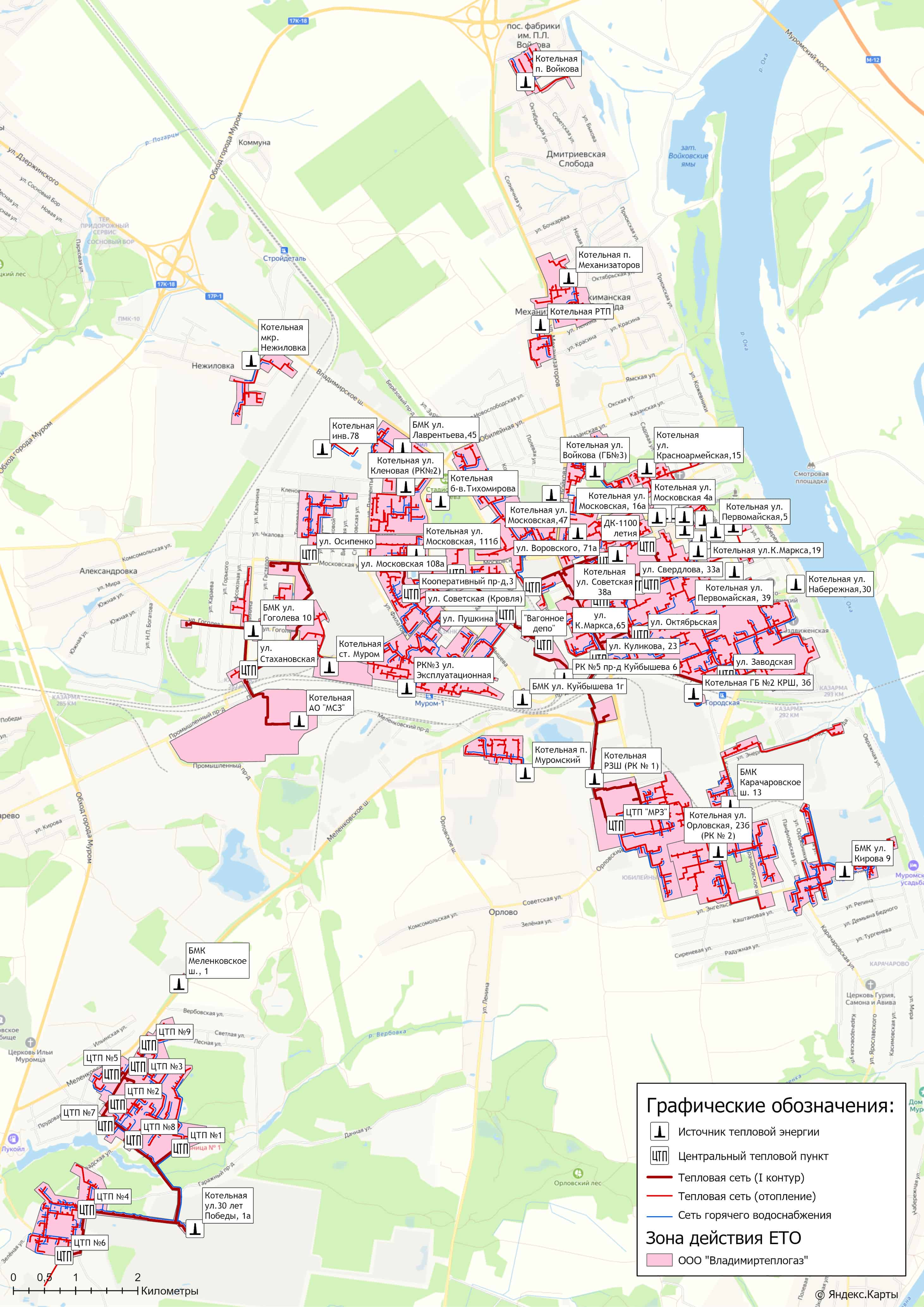 Рисунок 15.5.1 – Границы зон деятельности единых теплоснабжающих организаций на территории округа МуромГлава 16. Реестр проектов схемы теплоснабженияОбобщённые данные этого реестра по зонам деятельности ЕТО, группам и подгруппам проектов приведены в Главе 12.1 Обосновывающих материалов.В реестрах присутствует шифр проектов типа A-B-C-D, гдеA – номер зоны деятельности теплоснабжающей организации;B – номер группы проектов;C – номер подгруппы проектов;D – порядковый номер проекта в составе ЕТО.Подробная расшифровка представлена в таблице ниже.Таблица 16.1 – Расшифровка шифра мероприятий16.1 Перечень мероприятий по строительству, реконструкции, техническому перевооружению и (или) модернизации источников тепловой энергииДо конца расчетного периода запланированы мероприятия по строительству, реконструкции и (или) техническому перевооружению источников тепловой энергии, приведенные в таблице 16.1.1.Таблица 16.1.1 - Перечень мероприятий по строительству, реконструкции или техническому перевооружению источников тепловой энергии округа Муром16.2 Перечень мероприятий по строительству, реконструкции, техническому перевооружению и (или) модернизации тепловых сетей и сооружений на нихДо конца расчетного периода запланированы мероприятия по строительству, реконструкции, техническому перевооружению и (или) модернизации тепловых сетей и сооружений на них, приведенные в таблице 16.2.1. Таблица 16.2.1 - Перечень мероприятий по строительству, реконструкции, техническому перевооружению, модернизации тепловых сетей и сооружений на них округ Муром16.3 Перечень мероприятий, обеспечивающих перевод открытых систем теплоснабжения (горячего водоснабжения), отдельных участков таких систем на закрытые системы горячего водоснабженияДо конца расчетного периода мероприятий, обеспечивающих переход от открытых систем теплоснабжения (ГВС) на закрытые системы горячего водоснабжения, не запланировано. Открытые системы теплоснабжения на территории муниципального образования округ Муром отсутствуют.Глава 17. Замечания и предложения к проекту схемы теплоснабжения17.1 Перечень всех замечаний и предложений, поступивших при разработке, утверждении и актуализации схемы теплоснабженияИнформация о замечаниях и предложениях, поступивших при актуализации Схемы теплоснабжения приведена в таблице 17.1 столбец 3.17.2 Ответы разработчиков проекта схемы теплоснабжения на замечания и предложенияОтветы разработчика на замечания и предложения по проекту актуализированной редакции Схемы теплоснабжения представлены в таблице 17.1 столбец 4.17.3 Перечень учтенных замечаний и предложений, а также реестр изменений, внесенных в разделы схемы теплоснабжения и главы обосновывающих материалов к схеме теплоснабженияИнформация об учтенных замечаниях и предложениях, а также реестр изменений, внесенных в разделы схемы теплоснабжения и главы обосновывающих материалов к Схеме теплоснабжения приведены в таблице 17.1 столбец 5.Таблица 17.1 – Замечания и предложения к проекту схемы теплоснабженияГлава 18. Сводный том изменений, выполненных в доработанной и (или) актуализированной схеме теплоснабженияВ таблице 18.1 представлена сводная информация по изменениям, выполненных в рамках актуализации схемы теплоснабжения муниципального образования округ Муром Владимирской области по состоянию на 2025 год.Таблица 18.1 – Сводный том изменений по Схеме теплоснабженияИнформация о мероприятиях по развитию систем теплоснабжения, выполненных на территории муниципального образования округ Муром за период 2022-2023 гг. представлена в таблице 18.2.Таблица 18.2 – Информация о реализованных мероприятиях, предусмотренных Схемой теплоснабженияНаименование источника тепловой энергииОбъём реализации тепловой энергии, ГкалОбъём реализации тепловой энергии, ГкалНаименование источника тепловой энергии2022 год2023 годООО «Владимиртеплогаз»ООО «Владимиртеплогаз»ООО «Владимиртеплогаз»Котельная о/л «Озёрный»93,7365,71Котельная о/л «Черёмушки»--Котельная о/л «Белый городок»100,0778,96Котельная ул. Войкова, 9 (ГБ №3)11 141,9211 443,37Котельная ул. Орловская, 23б (РК № 2)40 405,3837 714,18Котельная ул. Кленовая, 28а29 944,9326 660,39Котельная ул. Красноармейская, 158 219,467 598,27Котельная ул. Московская, 478 268,985 761,62Котельная мкр. Нежиловка4 220,663 966,85Котельная п. Механизаторов9 098,998 804,75Котельная РТП3 711,123 577,86Котельная ул. Эксплуатационная, 18 (РК № 3)30 101,2127 536,12Котельная ул. Строителей, 12282,59289,30Котельная КРШ, 3б (ГБ №2)1 921,351 843,51Котельная ул. Московская, 111б30 908,5828 514,13Котельная РЗШ (РК № 1)201 480,22191 890,22Котельная п. Муромский4 693,454 543,45Котельная п. Войкова5 189,594 950,74Котельная ул. Губкина3 473,923 225,58БМК ул. Лаврентьева, 455 315,666 859,82Котельная проезд Куйбышева, 6 (РК № 5)31 582,9428 936,94Котельная ул. Гоголева, 101 287,761 245,82Котельная бульвар Тихомирова (Крытый каток)819,08751,01Котельная ул. Набережная, 30 (порт)71,0571,05Котельная ул. Первомайская, 576,8566,94Котельная ул. 30 лет Победы, 1а73 078,5766 973,32БМК ХБК ул. Куйбышева, 1г304,15282,33БМК Карачаровское шоссе, 136 519,455 981,11БМК ул. Кирова, 910 209,899 997,17БМК Меленковское шоссе, 1а176,22176,05ЦТП и тепловые сети от котельной АО «МСЗ» (покупка)25 754,9523 652,57Тепловые сети от котельной ст. Муром ОАО «РЖД» (покупка)1 351,211 289,97ООО «Комус»ООО «Комус»ООО «Комус»Котельная ул. Ленина, 31104,03103,21Котельная ул. Советская, 2а151,19146,95Котельная ул. Советская, 11400,03368,50Котельная ул. Советская, 38а466,15447,68Котельная ул. К.Маркса, 19413,15422,44Котельная ул. Московская, 4а807,01730,17Котельная ул. Московская, 10162,08144,23Котельная ул. Московская, 16а432,97457,03Котельная ул. Первомайская, 3946,5646,56Котельная ул. Ленина, 387,1219,93АО «Муромский стрелочный завод»АО «Муромский стрелочный завод»АО «Муромский стрелочный завод»Котельная АО «МСЗ»82 624,0081 522,00Муромский территориальный участок ГДТВ – СП ЦТВД – филиал ОАО «РЖД»Муромский территориальный участок ГДТВ – СП ЦТВД – филиал ОАО «РЖД»Муромский территориальный участок ГДТВ – СП ЦТВД – филиал ОАО «РЖД»Котельная ст. Муром15 003,5316 152,01ФГБУ «ЦЖКУ» Минобороны России на территории Владимирской областиФГБУ «ЦЖКУ» Минобороны России на территории Владимирской областиФГБУ «ЦЖКУ» Минобороны России на территории Владимирской областиКотельная инв. №785 881,126 008,41№п/пНаименование планировочных районовСовре-менное состоя-ниеРасчётный срокРасчётный срокРасчётный срокРасчётный срокРасселяе-мое населениетыс. чел.№п/пНаименование планировочных районовСовре-менное состоя-ниеУбыль за весь периодСущ. сохр.Новоестр-воИтого к концусрокаРасселяе-мое населениетыс. чел.1.город Муром, всего, в т.ч.2857,0136,62720,4894,33614,7110,4многоквартирная2367,2136,62230,6581,32811,985,9индивидуальная489,80,0489,8313802,824,52.сельская местность городского округа, всего, в т.ч.:248,49,4239,085,7324,78,9многоквартирная114,09,4104,655,7160,34,4индивидуальная134,40,0134,430,0164,44,5Всего в границах планируемой территории3105,4146,02959,4980,03939,4119,3многоквартирная2481,2146,02335,2637,02972,290,3индивидуальная624,20,0624,2343,0967,229,0Котельная2023 г.2024 г.2025 г.2026 г.2028 г.2029 г.2030-2041 гг.Котельные ООО «Владимиртеплогаз»Котельные ООО «Владимиртеплогаз»Котельные ООО «Владимиртеплогаз»Котельные ООО «Владимиртеплогаз»Котельные ООО «Владимиртеплогаз»Котельные ООО «Владимиртеплогаз»Котельные ООО «Владимиртеплогаз»Котельные ООО «Владимиртеплогаз»ул. Войкова, 9 (ГБ №3)13280132801328013280132801328013280ул. Набережная 30 (порт)255255255255255255255ул. Орловская, 23б(РК № 2)183995183995183995183995183995183995183995ул. Кленовая, 28а121462121462121462121462121462115262115262ул. Красноармейская, 1513664136641366413664136641366413664ул. Московская, 4763938639386393863938639386393863938п. Нежиловка22285222852228522285222853469134691п. Механизаторов39764397643976439764397643976439764РТП2195219521952195219521952195ул. Эксплуатационная, 18 (РК № 3)100404100404100404100404100404100404100404ул. Строителей, 121418141814181418141814181418ул. Московская 111б146653146653146653147253147253147253147253- ул. Московская 111б56488564885648858088580885808858088- ТП Кооперативный проезд, 390165901659016590165901659016590165РЗШ (РК № 1):795582795582795582795582795582795582795582- ТП ул. К. Маркса, 6570850708507085070850708507085070850- ТП ул. Куликова, 2338594385943859438594385943859438594- ТП ул. Свердлова, 33а20166201662016620166201662016620166- ТП ул. Воровского, 71а77267772677726777267772677726777267- ТП ул. Мечникова, 43а56930569305693056930569305693056930- ЦТП МРЗ62929629296292962929629296292962929- ТП ул. Советская (Кровля)115860115860115860115860115860115860115860- ТП - 1 ул. Заводская, 21213684213684213684213684213684213684213684- ТП – 2 ул. Октябрьская141192141192141192141192141192141192141192п. Муромский18199181991819918199181991819918199п. Войкова22733227332273322733227332273322733ул. Губкина16912169121691216912169121691216912ул. Лаврентьева, 4561011610116101161011610116101161011Проезд Куйбышева, 6:120992120992120992120992120992120992120992- ЦТП ул. Московская, 108-А58856588565885658856588565885658856- ЦТП ул. Пушкина65376653766537665376653766537665376ул. Гоголева, 104351435143514351435143514351ул. 30 лет Победы, 1а294910294910294910294910294910294910294910ул. Куйбышева, в р-не д. 1г2500250025002500250025002500Меленковское ш., 11380138013801380138013801380Карачаровское шоссе, 13а11033110331103311033110331103311033ул. Кирова, 928487284872848728487284872848728487Котельные ООО «Комус»Котельные ООО «Комус»Котельные ООО «Комус»Котельные ООО «Комус»Котельные ООО «Комус»Котельные ООО «Комус»Котельные ООО «Комус»Котельные ООО «Комус»ул. Советская, 2а630630630630630630630ул. К. Маркса, 19811811811811811811811ул. Московская, 4а394394394394394394394ул. Московская, 10179179179179179179179ул. Московская, 16а405405366366366366366ул. Первомайская, 39204204204204204204204ул. Ленина, 31416416416416416416416ул. Советская, 38а519519519519519519519Котельная АО «Муромский стрелочный завод»Котельная АО «Муромский стрелочный завод»Котельная АО «Муромский стрелочный завод»Котельная АО «Муромский стрелочный завод»Котельная АО «Муромский стрелочный завод»Котельная АО «Муромский стрелочный завод»Котельная АО «Муромский стрелочный завод»Котельная АО «Муромский стрелочный завод»Промышленный пр., 2121835121835121835132435132435138635128635Котельная ст. Муром Муромского территориального участка ГДТВ – СП ЦТВД – филиал ОАО «РЖД»Котельная ст. Муром Муромского территориального участка ГДТВ – СП ЦТВД – филиал ОАО «РЖД»Котельная ст. Муром Муромского территориального участка ГДТВ – СП ЦТВД – филиал ОАО «РЖД»Котельная ст. Муром Муромского территориального участка ГДТВ – СП ЦТВД – филиал ОАО «РЖД»Котельная ст. Муром Муромского территориального участка ГДТВ – СП ЦТВД – филиал ОАО «РЖД»Котельная ст. Муром Муромского территориального участка ГДТВ – СП ЦТВД – филиал ОАО «РЖД»Котельная ст. Муром Муромского территориального участка ГДТВ – СП ЦТВД – филиал ОАО «РЖД»Котельная ст. Муром Муромского территориального участка ГДТВ – СП ЦТВД – филиал ОАО «РЖД»ул. Коммунальная, 40А4244424442444244424442444244Котельная №78 ФГБУ «ЦЖКУ» Минобороны России на территории Владимирской областиКотельная №78 ФГБУ «ЦЖКУ» Минобороны России на территории Владимирской областиКотельная №78 ФГБУ «ЦЖКУ» Минобороны России на территории Владимирской областиКотельная №78 ФГБУ «ЦЖКУ» Минобороны России на территории Владимирской областиКотельная №78 ФГБУ «ЦЖКУ» Минобороны России на территории Владимирской областиКотельная №78 ФГБУ «ЦЖКУ» Минобороны России на территории Владимирской областиКотельная №78 ФГБУ «ЦЖКУ» Минобороны России на территории Владимирской областиКотельная №78 ФГБУ «ЦЖКУ» Минобороны России на территории Владимирской областиинв. №78599,56599,56599,56599,56599,56599,56599,56Котельная2023 г.2024 г.2024 г.2025 г.2026 г.2028 г.2029 г.2030-2041 гг.Котельные ООО «Владимиртеплогаз»Котельные ООО «Владимиртеплогаз»Котельные ООО «Владимиртеплогаз»Котельные ООО «Владимиртеплогаз»Котельные ООО «Владимиртеплогаз»Котельные ООО «Владимиртеплогаз»Котельные ООО «Владимиртеплогаз»Котельные ООО «Владимиртеплогаз»Котельные ООО «Владимиртеплогаз»Котельные ООО «Владимиртеплогаз»ул. Войкова, 9 (ГБ №3)109109109109109109109109109ул. Красноармейская, 15754754754754754754754754754ул. Эксплуатационная, 18 (РК № 3)791279127912791279127912791279127912РЗШ (РК № 1):608960896089608960896089608960896089- ТП ул. Куликова, 23456456456456456456456456456- ТП ул. Воровского, 71а888888888888888888- ТП ул. Мечникова, 43а949494949494949494- ЦТП МРЗ173617361736173617361736173617361736- ТП ул. Советская (Кровля)340340340340340340340340340- ТП – 1 ул. Заводская, 21333833383338333833383338333833383338- ТП – 2 ул. Октябрьская373737373737373737п. Муромский402402402402402402402402402п. Войкова531531531531531531531531531ул. Губкина676767676767676767Проезд Куйбышева, 6:200200200200200200200200200- ЦТП ул. Московская, 108-А200200200200200200200200200ул. Гоголева, 10126212621262126212621262126212621262ул. Набережная 30 (порт)255255255255255255255255255ул. Кирова, 9213821382138213821382138213821382138Карачаровское шоссе, 13а201820182018201820182018201820182018ул. Куйбышева, в р-не д. 1г250025002500250025002500250025002500Котельная АО «Муромский стрелочный завод»Котельная АО «Муромский стрелочный завод»Котельная АО «Муромский стрелочный завод»Котельная АО «Муромский стрелочный завод»Котельная АО «Муромский стрелочный завод»Котельная АО «Муромский стрелочный завод»Котельная АО «Муромский стрелочный завод»Котельная АО «Муромский стрелочный завод»Котельная АО «Муромский стрелочный завод»Котельная АО «Муромский стрелочный завод»Промышленный пр., 2134013401340134013401340134013401340Котельная ст. Муром Муромского территориального участка ГДТВ – СП ЦТВД – филиал ОАО «РЖД»Котельная ст. Муром Муромского территориального участка ГДТВ – СП ЦТВД – филиал ОАО «РЖД»Котельная ст. Муром Муромского территориального участка ГДТВ – СП ЦТВД – филиал ОАО «РЖД»Котельная ст. Муром Муромского территориального участка ГДТВ – СП ЦТВД – филиал ОАО «РЖД»Котельная ст. Муром Муромского территориального участка ГДТВ – СП ЦТВД – филиал ОАО «РЖД»Котельная ст. Муром Муромского территориального участка ГДТВ – СП ЦТВД – филиал ОАО «РЖД»Котельная ст. Муром Муромского территориального участка ГДТВ – СП ЦТВД – филиал ОАО «РЖД»Котельная ст. Муром Муромского территориального участка ГДТВ – СП ЦТВД – филиал ОАО «РЖД»Котельная ст. Муром Муромского территориального участка ГДТВ – СП ЦТВД – филиал ОАО «РЖД»Котельная ст. Муром Муромского территориального участка ГДТВ – СП ЦТВД – филиал ОАО «РЖД»ул. Коммунальная, 40А205820582058205820582058205820582058Котельная2023 г.2024 г.2024 г.2024 г.2025 г.2026 г.2028 г.2029 г.2029 г.2030-2041 гг.Котельные ООО «Владимиртеплогаз»Котельные ООО «Владимиртеплогаз»Котельные ООО «Владимиртеплогаз»Котельные ООО «Владимиртеплогаз»Котельные ООО «Владимиртеплогаз»Котельные ООО «Владимиртеплогаз»Котельные ООО «Владимиртеплогаз»Котельные ООО «Владимиртеплогаз»Котельные ООО «Владимиртеплогаз»Котельные ООО «Владимиртеплогаз»Котельные ООО «Владимиртеплогаз»Угольные котельныеУгольные котельныеУгольные котельныеУгольные котельныеУгольные котельныеУгольные котельныеУгольные котельныеУгольные котельныеУгольные котельныеУгольные котельныеУгольные котельныеп. Озёрный16708167081670816708167081670816708167081670816708п. Черёмушки7632763276327632763276327632763276327632п. Белый городок11220112201122011220112201122011220112201122011220Газовые котельныеГазовые котельныеГазовые котельныеГазовые котельныеГазовые котельныеГазовые котельныеГазовые котельныеГазовые котельныеГазовые котельныеГазовые котельныеГазовые котельныеул. Войкова, 9 (ГБ №3)54820548205482054820548205482054820548205482054820ул. Орловская, 23б(РК № 2)107510107510107510107510107510107510107510149378149378149378ул. Кленовая, 28а313357568054568054568054568054568054568054568054568054568054ул. Красноармейская, 15104172104172104172104172104172104172104172104172104172104172ул. Московская, 47121839121839121839121839121839121839121839123339123339123339п. Нежиловка69327693276932769327693276932769327133129133129133129п. Механизаторов38237382373823738237382373823738237382373823738237РТП10478104781047810478104781047810478104781047810478ул. Эксплуатационная, 18 (РК № 3)156226156226156226156226156226156226156226156226156226156226КРШ, 3б (ГБ №2)572572572572572572572572572572ул. Московская, 111б92772927729277292772927729277292772927729277292772- ТП ул. Московская, 111б33013330133301333013330133301333013330133301333013- ТП Кооперативный проезд, 359759597595975959759597595975959759597595975959759РЗШ (РК № 1):544231544231544231544231544231544231544231547031547031547031- ТП ул. К. Маркса, 6515081150811508115081150811508115081150811508115081- ТП ул. Куликова, 2314061140611406114061140611406114061140611406114061- ТП ул. Свердлова, 33а7244724472447244724472447244724472447244- ТП ул. Воровского, 71а22974229742297422974229742297422974229742297422974- ТП ул. Мечникова, 43а104483104483104483104483104483104483104483104483104483104483- ЦТП МРЗ38131381313813138131381313813138131381313813138131- ТП ул. Советская (Кровля)113441113441113441113441113441113441113441113441113441113441- ТП – 1 ул. Заводская, 2187086870868708687086870868708687086870868708687086- ТП – 2 ул. Октябрьская91600916009160091600916009160091600944009440094400- ТП ул. Л. Толстого (ДК+РЗШ)50130501305013050130501305013050130501305013050130п. Муромский6269626962696269626962696269626962696269п. Войкова8030803080308030803080308030803080308030ул. Губкина8548854885488548854885488548854885488548ул. Лаврентьева, 4524356243562435624356243562435624356243562435624356Проезд Куйбышева, 6:89575895758957589575895758957589575895758957589575- ЦТП ул. Московская, 108-А76814768147681476814768147681476814768147681476814- ЦТП ул. Пушкина12761127611276112761127611276112761127611276112761ул. Гоголева, 104099409940994099409940994099409940994099ул. Первомайская, 51190119011901190119011901190119011901190ул. 30 лет Победы, 1а335654335654335654335654335654335654335654335654335654335654Карачаровское шоссе,13а56029560295602956029560295602956029560295602956029ул. Кирова, 938993389933899338993389933899338993389933899338993Котельные ООО «Комус»Котельные ООО «Комус»Котельные ООО «Комус»Котельные ООО «Комус»Котельные ООО «Комус»Котельные ООО «Комус»Котельные ООО «Комус»Котельные ООО «Комус»Котельные ООО «Комус»Котельные ООО «Комус»Котельные ООО «Комус»ул. Советская, 2а3031303130313031303130313031303130313031ул. Первомайская, 39840840840840840840840840840840ул. Ленина, 3886868686868686868686ул. Советская, 117374737473747374737473747374737473747374ул. К. Маркса, 195352535253525352535253525352535253525352ул. Московская, 4а19797197971979719797197971979719797197971979719797ул. Московская, 102965296529652965296529652965296529652965ул. Московская, 16а8814881488148814871687168716871687168716ул. Ленина, 311665166516651665166516651665166516651665ул. Советская, 38а7374737473747374737473747374737473747374Котельная АО «Муромский стрелочный завод»Котельная АО «Муромский стрелочный завод»Котельная АО «Муромский стрелочный завод»Котельная АО «Муромский стрелочный завод»Котельная АО «Муромский стрелочный завод»Котельная АО «Муромский стрелочный завод»Котельная АО «Муромский стрелочный завод»Котельная АО «Муромский стрелочный завод»Котельная АО «Муромский стрелочный завод»Котельная АО «Муромский стрелочный завод»Котельная АО «Муромский стрелочный завод»Промышленный пр., 246476464764647646476464764647646476464764647646476Котельная ст. Муром Муромского территориального участка ГДТВ – СП ЦТВД – филиал ОАО «РЖД»Котельная ст. Муром Муромского территориального участка ГДТВ – СП ЦТВД – филиал ОАО «РЖД»Котельная ст. Муром Муромского территориального участка ГДТВ – СП ЦТВД – филиал ОАО «РЖД»Котельная ст. Муром Муромского территориального участка ГДТВ – СП ЦТВД – филиал ОАО «РЖД»Котельная ст. Муром Муромского территориального участка ГДТВ – СП ЦТВД – филиал ОАО «РЖД»Котельная ст. Муром Муромского территориального участка ГДТВ – СП ЦТВД – филиал ОАО «РЖД»Котельная ст. Муром Муромского территориального участка ГДТВ – СП ЦТВД – филиал ОАО «РЖД»Котельная ст. Муром Муромского территориального участка ГДТВ – СП ЦТВД – филиал ОАО «РЖД»Котельная ст. Муром Муромского территориального участка ГДТВ – СП ЦТВД – филиал ОАО «РЖД»Котельная ст. Муром Муромского территориального участка ГДТВ – СП ЦТВД – филиал ОАО «РЖД»Котельная ст. Муром Муромского территориального участка ГДТВ – СП ЦТВД – филиал ОАО «РЖД»ул. Коммунальная, 40А87299872998729987299872998729987299872998729987299Котельная №78 ФГБУ «ЦЖКУ» Минобороны России на территории Владимирской областиКотельная №78 ФГБУ «ЦЖКУ» Минобороны России на территории Владимирской областиКотельная №78 ФГБУ «ЦЖКУ» Минобороны России на территории Владимирской областиКотельная №78 ФГБУ «ЦЖКУ» Минобороны России на территории Владимирской областиКотельная №78 ФГБУ «ЦЖКУ» Минобороны России на территории Владимирской областиКотельная №78 ФГБУ «ЦЖКУ» Минобороны России на территории Владимирской областиКотельная №78 ФГБУ «ЦЖКУ» Минобороны России на территории Владимирской областиКотельная №78 ФГБУ «ЦЖКУ» Минобороны России на территории Владимирской областиКотельная №78 ФГБУ «ЦЖКУ» Минобороны России на территории Владимирской областиКотельная №78 ФГБУ «ЦЖКУ» Минобороны России на территории Владимирской областиКотельная №78 ФГБУ «ЦЖКУ» Минобороны России на территории Владимирской областиинв. №78н/дн/дн/дн/дн/дн/дн/дн/дн/дн/дКотельная2023 г.2024 г.2024 г.2025 г.2026 г.2028 г.2029 г.2029 г.2030-2041 гг.Котельные ООО «Владимиртеплогаз»Котельные ООО «Владимиртеплогаз»Котельные ООО «Владимиртеплогаз»Котельные ООО «Владимиртеплогаз»Котельные ООО «Владимиртеплогаз»Котельные ООО «Владимиртеплогаз»Котельные ООО «Владимиртеплогаз»Котельные ООО «Владимиртеплогаз»Котельные ООО «Владимиртеплогаз»Котельные ООО «Владимиртеплогаз»ул. 30 лет Победы, 1а348934893489348934893489348934893489Карачаровское шоссе, 13а813202813202813202813202813202813202813202813202813202проезд Кирова, 9537654537654537654537654537654537654537654537654537654Котельная АО «Муромский стрелочный завод»Котельная АО «Муромский стрелочный завод»Котельная АО «Муромский стрелочный завод»Котельная АО «Муромский стрелочный завод»Котельная АО «Муромский стрелочный завод»Котельная АО «Муромский стрелочный завод»Котельная АО «Муромский стрелочный завод»Котельная АО «Муромский стрелочный завод»Котельная АО «Муромский стрелочный завод»Котельная АО «Муромский стрелочный завод»Промышленный пр., 2102785910278591027859102785910278591027859102785910278591027859Котельная ст. Муром Муромского территориального участка ГДТВ – СП ЦТВД – филиал ОАО «РЖД»Котельная ст. Муром Муромского территориального участка ГДТВ – СП ЦТВД – филиал ОАО «РЖД»Котельная ст. Муром Муромского территориального участка ГДТВ – СП ЦТВД – филиал ОАО «РЖД»Котельная ст. Муром Муромского территориального участка ГДТВ – СП ЦТВД – филиал ОАО «РЖД»Котельная ст. Муром Муромского территориального участка ГДТВ – СП ЦТВД – филиал ОАО «РЖД»Котельная ст. Муром Муромского территориального участка ГДТВ – СП ЦТВД – филиал ОАО «РЖД»Котельная ст. Муром Муромского территориального участка ГДТВ – СП ЦТВД – филиал ОАО «РЖД»Котельная ст. Муром Муромского территориального участка ГДТВ – СП ЦТВД – филиал ОАО «РЖД»Котельная ст. Муром Муромского территориального участка ГДТВ – СП ЦТВД – филиал ОАО «РЖД»Котельная ст. Муром Муромского территориального участка ГДТВ – СП ЦТВД – филиал ОАО «РЖД»ул. Коммунальная, 40А239161239161239161239161239161239161239161239161239161Наименование параметра2022 г. (факт)2023 г. (факт)2024 г.2025 г.2026 г.2027 г.2028 г.2029 - 2033 гг.2034 - 2038 гг.2039 - 2041 гг.Муниципальное образование округ МуромМуниципальное образование округ МуромМуниципальное образование округ МуромМуниципальное образование округ МуромМуниципальное образование округ МуромМуниципальное образование округ МуромМуниципальное образование округ МуромМуниципальное образование округ МуромМуниципальное образование округ МуромМуниципальное образование округ МуромМуниципальное образование округ МуромВыработка тепловой энергии, Гкал774 081730 871737 322734 735734 423734 288734 084733 077732 095731 710Собственные нужды источника, Гкал12 43612 03810 87811 70911 70911 70911 70911 70911 70911 709Отпуск тепловой энергии в сеть, Гкал761 645718 833726 444723 025722 713722 579722 375721 368720 386720 001Покупка тепловой энергии, Гкал----------Потери в тепловых сетях, Гкал139 505131 060114 771128 985128 673128 538128 334127 327126 345125 960Полезный отпуск тепловой энергии, Гкал, в т.ч.622 140587 773611 673594 041594 041594 041594 041594 041594 041594 041- на собственные нужды65 75266 88574 22172 36772 36772 36772 36772 36772 36772 367- население428 586400 265413 841401 189401 189401 189401 189401 189401 189401 189- бюджетные учреждения70 73066 33569 33666 49266 49266 49266 49266 49266 49266 492- прочее57 07354 28854 27553 99353 99353 99353 99353 99353 99353 993ООО «Владимиртеплогаз»ООО «Владимиртеплогаз»ООО «Владимиртеплогаз»ООО «Владимиртеплогаз»ООО «Владимиртеплогаз»ООО «Владимиртеплогаз»ООО «Владимиртеплогаз»ООО «Владимиртеплогаз»ООО «Владимиртеплогаз»ООО «Владимиртеплогаз»ООО «Владимиртеплогаз»Выработка тепловой энергии, Гкал660 643617 229614 934613 810613 499613 364613 160612 153611 171610 786Собственные нужды источника, Гкал9 8209 2118 2238 6448 6448 6448 6448 6448 6448 644Отпуск тепловой энергии в сеть, Гкал650 823608 018606 711605 166604 854604 720604 516603 509602 527602 142Покупка тепловой энергии, Гкал34 16333 54528 79329 35029 35029 35029 35029 35029 35029 350Потери в тепловых сетях, Гкал135 182126 813104 987119 894119 582119 447119 243118 236117 254116 869Полезный отпуск тепловой энергии, Гкал, в т.ч.549 804514 749530 517514 622514 622514 622514 622514 622514 622514 622- на собственные нужды800740776746746746746746746746- население427 676399 334412 924400 258400 258400 258400 258400 258400 258400 258- бюджетные учреждения68 81364 57767 22464 37864 37864 37864 37864 37864 37864 378- прочее52 51550 09949 59349 24049 24049 24049 24049 24049 24049 240Котельная о/л «Озёрный»Выработка тепловой энергии, Гкал163155178148148148148148148148Собственные нужды источника, Гкал4454444444Отпуск тепловой энергии в сеть, Гкал159151173144144144144144144144Потери в тепловых сетях, Гкал65867978787878787878Полезный отпуск тепловой энергии, Гкал, в т.ч.94669466666666666666- бюджетные учреждения94669466666666666666Котельная о/л «Черёмушки»Выработка тепловой энергии, Гкал--106106106106106106106106Собственные нужды источника, Гкал--44444444Отпуск тепловой энергии в сеть, Гкал--102102102102102102102102Потери в тепловых сетях, Гкал--1919191919191919Полезный отпуск тепловой энергии, Гкал, в т.ч.--8383838383838383- бюджетные учреждения--8383838383838383Котельная о/л «Белый городок»Выработка тепловой энергии, Гкал1096212461616161616161Собственные нужды источника, Гкал4242222222Отпуск тепловой энергии в сеть, Гкал1056011959595959595959Потери в тепловых сетях, Гкал5- 191919191919191919Полезный отпуск тепловой энергии, Гкал, в т.ч.1007910040404040404040- бюджетные учреждения1007910040404040404040Котельная ул. Войкова, 9 (ГБ №3)Выработка тепловой энергии, Гкал11 49410 10810 63011 21911 21911 21911 21911 21911 21911 219Собственные нужды источника, Гкал125110114121121121121121121121Отпуск тепловой энергии в сеть, Гкал11 3689 99810 51611 09811 09811 09811 09811 09811 09811 098Потери в тепловых сетях, Гкал226- 1 4461 5621 5401 5401 5401 5401 5401 5401 540Полезный отпуск тепловой энергии, Гкал, в т.ч.11 14211 4438 9549 5579 5579 5579 5579 5579 5579 557- население3 0143 0081 9381 9471 9471 9471 9471 9471 9471 947- бюджетные учреждения8 0027 6846 9117 0547 0547 0547 0547 0547 0547 054- прочее368768105557557557557557557557Котельная ул. Орловская, 23б (РК № 2)Выработка тепловой энергии, Гкал45 58742 50944 92844 38544 38544 38544 38544 38544 38544 385Собственные нужды источника, Гкал579540567555555555555555555555Отпуск тепловой энергии в сеть, Гкал45 00841 96944 36243 83043 83043 83043 83043 83043 83043 830Потери в тепловых сетях, Гкал4 6024 2555 4775 7875 7875 7875 7875 7875 7875 787Полезный отпуск тепловой энергии, Гкал, в т.ч.40 40537 71438 88438 04438 04438 04438 04438 04438 04438 044- население33 95831 59432 57431 82231 82231 82231 82231 82231 82231 822- бюджетные учреждения4 6084 5004 5054 5364 5364 5364 5364 5364 5364 536- прочее1 8301 6761 8051 6861 6861 6861 6861 6861 6861 686Котельная ул. Кленовая, 28аВыработка тепловой энергии, Гкал35 69232 32428 58630 49630 49630 49630 49630 49630 49630 496Собственные нужды источника, Гкал339307304261261261261261261261Отпуск тепловой энергии в сеть, Гкал35 35332 01728 28130 23630 23630 23630 23630 23630 23630 236Потери в тепловых сетях, Гкал5 4085 3574 1256 0796 0796 0796 0796 0796 0796 079Полезный отпуск тепловой энергии, Гкал, в т.ч.29 94526 66024 15724 15724 15724 15724 15724 15724 15724 157- население27 53424 26022 33922 33922 33922 33922 33922 33922 33922 339- бюджетные учреждения1 5001 5501 4681 5291 5291 5291 5291 5291 5291 529- прочее946673349288288288288288288288Котельная ул. Красноармейская, 15Выработка тепловой энергии, Гкал9 8859 10410 0279 9789 9789 9789 9789 9789 9789 978Собственные нужды источника, Гкал10798107106106106106106106106Отпуск тепловой энергии в сеть, Гкал9 7799 0069 9219 8729 8729 8729 8729 8729 8729 872Потери в тепловых сетях, Гкал1 5591 4082 3162 2842 2842 2842 2842 2842 2842 284Полезный отпуск тепловой энергии, Гкал, в т.ч.8 2197 5987 6057 5887 5887 5887 5887 5887 5887 588- население2 7522 6882 6482 7182 7182 7182 7182 7182 7182 718- бюджетные учреждения3 1973 0053 0663 0203 0203 0203 0203 0203 0203 020- прочее2 2711 9061 8911 8501 8501 8501 8501 8501 8501 850Котельная ул. Московская, 47Выработка тепловой энергии, Гкал11 78817 95820 64020 09220 09220 09220 09220 09220 09220 092Собственные нужды источника, Гкал124189212211211211211211211211Отпуск тепловой энергии в сеть, Гкал11 66417 77020 42819 88119 88119 88119 88119 88119 88119 881Потери в тепловых сетях, Гкал3 39512 0084 3014 2414 2414 2414 2414 2414 2414 241Полезный отпуск тепловой энергии, Гкал, в т.ч.8 2695 76216 12715 64015 64015 64015 64015 64015 64015 640- население4 8443 31610 0809 7339 7339 7339 7339 7339 7339 733- бюджетные учреждения1 7201 6203 7433 2553 2553 2553 2553 2553 2553 255- прочее1 1099502 3042 6512 6512 6512 6512 6512 6512 651Котельная мкр. НежиловкаВыработка тепловой энергии, Гкал4 7144 2994 8724 8364 8364 8364 8364 8364 8364 836Собственные нужды источника, Гкал56515655555555555555Отпуск тепловой энергии в сеть, Гкал4 6594 2484 8174 7814 7814 7814 7814 7814 7814 781Потери в тепловых сетях, Гкал438281804905905905905905905905Полезный отпуск тепловой энергии, Гкал, в т.ч.4 2213 9674 0133 8763 8763 8763 8763 8763 8763 876- население2 2922 1752 2342 1642 1642 1642 1642 1642 1642 164- бюджетные учреждения1 8731 7481 7261 6771 6771 6771 6771 6771 6771 677- прочее55445336363636363636Котельная п. МеханизаторовВыработка тепловой энергии, Гкал11 13910 87510 22710 61910 61910 61910 61910 61910 61910 619Собственные нужды источника, Гкал143139126129129129129129129129Отпуск тепловой энергии в сеть, Гкал10 99710 73610 10110 49010 49010 49010 49010 49010 49010 490Потери в тепловых сетях, Гкал1 8981 9311 2841 6721 6721 6721 6721 6721 6721 672Полезный отпуск тепловой энергии, Гкал, в т.ч.9 0998 8058 8168 8188 8188 8188 8188 8188 8188 818- население7 5407 3607 2857 3927 3927 3927 3927 3927 3927 392- бюджетные учреждения1 2921 2021 2521 2031 2031 2031 2031 2031 2031 203- прочее267243280223223223223223223223Котельная РТПБМК п. Механизаторов (РТП)БМК п. Механизаторов (РТП)БМК п. Механизаторов (РТП)БМК п. Механизаторов (РТП)БМК п. Механизаторов (РТП)БМК п. Механизаторов (РТП)БМК п. Механизаторов (РТП)БМК п. Механизаторов (РТП)Выработка тепловой энергии, Гкал5 4735 2414 2354 1184 1184 1184 1184 1184 1184 118Собственные нужды источника, Гкал82799290909090909090Отпуск тепловой энергии в сеть, Гкал5 3915 1624 1434 0284 0284 0284 0284 0284 0284 028Потери в тепловых сетях, Гкал1 6801 585447441441441441441441441Полезный отпуск тепловой энергии, Гкал, в т.ч.3 7113 5783 6963 5873 5873 5873 5873 5873 5873 587- население608613608613613613613613613613- бюджетные учреждения233196216193193193193193193193- прочее2 8702 7692 8722 7822 7822 7822 7822 7822 7822 782Котельная ул. Эксплуатационная, 18 (РК № 3)Выработка тепловой энергии, Гкал44 28942 52035 65035 51235 51235 51235 51235 51235 51235 512Собственные нужды источника, Гкал1 019978805787787787787787787787Отпуск тепловой энергии в сеть, Гкал43 27141 54234 84534 72534 72534 72534 72534 72534 72534 725Потери в тепловых сетях, Гкал13 16914 0066 3457 3367 3367 3367 3367 3367 3367 336Полезный отпуск тепловой энергии, Гкал, в т.ч.30 10127 53628 50027 38927 38927 38927 38927 38927 38927 389- население22 60420 59521 36620 57220 57220 57220 57220 57220 57220 572- бюджетные учреждения1 7961 6161 6851 6091 6091 6091 6091 6091 6091 609- прочее5 7615 2975 4495 2085 2085 2085 2085 2085 2085 208Котельная ул. Строителей, 12Выработка тепловой энергии, Гкал320301287297297297297297297297Собственные нужды источника, Гкал2222222222Отпуск тепловой энергии в сеть, Гкал317299285294294294294294294294Потери в тепловых сетях, Гкал351022222222Полезный отпуск тепловой энергии, Гкал, в т.ч.283289283292292292292292292292- население283289283292292292292292292292Котельная КРШ, 3б (ГБ №2)Выработка тепловой энергии, Гкал1 7911 6921 9631 9071 9071 9071 9071 9071 9071 907Собственные нужды источника, Гкал21202323232323232323Отпуск тепловой энергии в сеть, Гкал1 7701 6711 9391 8841 8841 8841 8841 8841 8841 884Потери в тепловых сетях, Гкал-              152-              17266666666Полезный отпуск тепловой энергии, Гкал, в т.ч.1 9211 8441 9331 8771 8771 8771 8771 8771 8771 877- бюджетные учреждения1 9211 8441 9331 8771 8771 8771 8771 8771 8771 877Котельная ул. Московская, 111бВыработка тепловой энергии, Гкал34 26031 98134 68233 36233 36233 36233 36233 36233 36233 362Собственные нужды источника, Гкал274256278276276276276276276276Отпуск тепловой энергии в сеть, Гкал33 98631 72534 40433 08633 08633 08633 08633 08633 08633 086Потери в тепловых сетях, Гкал3 0783 2114 4424 4394 4394 4394 4394 4394 4394 439Полезный отпуск тепловой энергии, Гкал, в т.ч.30 90928 51429 96228 64728 64728 64728 64728 64728 64728 647- население26 90024 74526 02324 85124 85124 85124 85124 85124 85124 851- бюджетные учреждения2 7402 5092 6672 5192 5192 5192 5192 5192 5192 519- прочее1 2871 2921 2721 2771 2771 2771 2771 2771 2771 277Котельная РЗШ (РК № 1)Выработка тепловой энергии, Гкал256 252229 820230 393232 040231 728231 594231 390230 383229 401229 016Собственные нужды источника, Гкал4 4423 9843 5693 9873 9873 9873 9873 9873 9873 987Отпуск тепловой энергии в сеть, Гкал251 810225 836226 825228 054227 742227 607227 403226 396225 414225 029Потери в тепловых сетях, Гкал50 33033 94637 33944 90444 59244 45844 25443 24742 26541 880Полезный отпуск тепловой энергии, Гкал, в т.ч.201 480191 890189 485183 150183 150183 150183 150183 150183 150183 150- на собственные нужды605561589565565565565565565565- население158 649149 961149 514144 881144 881144 881144 881144 881144 881144 881- бюджетные учреждения20 43219 54819 26518 34818 34818 34818 34818 34818 34818 348- прочее21 88221 64420 11719 35619 35619 35619 35619 35619 35619 356Котельная п. МуромскийБМК п. Муромский с 2038г.БМК п. Муромский с 2038г.Выработка тепловой энергии, Гкал5 2545 1316 1256 0646 0646 0646 0646 0646 0646 064Собственные нужды источника, Гкал8684100100100100100100100100Отпуск тепловой энергии в сеть, Гкал5 1675 0466 0265 9645 9645 9645 9645 9645 9645 964Потери в тепловых сетях, Гкал4745031 4191 3991 3991 3991 3991 3991 3991 399Полезный отпуск тепловой энергии, Гкал, в т.ч.4 6934 5434 6074 5654 5654 5654 5654 5654 5654 565- население4 2854 1524 2244 1694 1694 1694 1694 1694 1694 169- бюджетные учреждения224211194214214214214214214214- прочее189181189182182182182182182182Котельная п. ВойковаВыработка тепловой энергии, Гкал6 9136 4566 1686 3186 3186 3186 3186 3186 3186 318Собственные нужды источника, Гкал133124115117117117117117117117Отпуск тепловой энергии в сеть, Гкал6 7806 3336 0536 2016 2016 2016 2016 2016 2016 201Потери в тепловых сетях, Гкал1 5901 3821 2091 2951 2951 2951 2951 2951 2951 295Полезный отпуск тепловой энергии, Гкал, в т.ч.5 1904 9514 8444 9064 9064 9064 9064 9064 9064 906- население4 6064 3994 2714 3484 3484 3484 3484 3484 3484 348- бюджетные учреждения445426439431431431431431431431- прочее139127134128128128128128128128Котельная ул. ГубкинаБМК ул. Губкина с 2036г.БМК ул. Губкина с 2036г.Выработка тепловой энергии, Гкал3 6683 4113 7923 7193 7193 7193 7193 7193 7193 719Собственные нужды источника, Гкал38353737373737373737Отпуск тепловой энергии в сеть, Гкал3 6303 3763 7553 6813 6813 6813 6813 6813 6813 681Потери в тепловых сетях, Гкал156150408402402402402402402402Полезный отпуск тепловой энергии, Гкал, в т.ч.3 4743 2263 3473 2793 2793 2793 2793 2793 2793 279- население2 8412 6742 7382 7122 7122 7122 7122 7122 7122 712- бюджетные учреждения487445469458458458458458458458- прочее146107140109109109109109109109БМК ул. Лаврентьева, 45Выработка тепловой энергии, Гкал4 2906 29510 2149 9739 9739 9739 9739 9739 9739 973Собственные нужды источника, Гкал45142122218218218218218218218Отпуск тепловой энергии в сеть, Гкал4 2456 15310 0939 7569 7569 7569 7569 7569 7569 756Потери в тепловых сетях, Гкал- 1 071- 707348343343343343343343343Полезный отпуск тепловой энергии, Гкал, в т.ч.5 3166 8609 7459 4139 4139 4139 4139 4139 4139 413- население4 6486 0128 5188 0908 0908 0908 0908 0908 0908 090- бюджетные учреждения377362370371371371371371371371- прочее291639857952952952952952952952Котельная проезд Куйбышева, 6 (РК № 5)Выработка тепловой энергии, Гкал44 93742 63337 17136 50236 50236 50236 50236 50236 50236 502Собственные нужды источника, Гкал1 0991 043881852852852852852852852Отпуск тепловой энергии в сеть, Гкал43 83841 59036 29035 65035 65035 65035 65035 65035 65035 650Потери в тепловых сетях, Гкал12 25512 6535 7776 2376 2376 2376 2376 2376 2376 237Полезный отпуск тепловой энергии, Гкал, в т.ч.31 58328 93730 51329 41329 41329 41329 41329 41329 41329 413- население22 78820 97322 79521 20421 20421 20421 20421 20421 20421 204- бюджетные учреждения2 2422 1422 1602 1582 1582 1582 1582 1582 1582 158- прочее6 6245 8235 5576 0506 0506 0506 0506 0506 0506 050Котельная ул. Гоголева, 10Выработка тепловой энергии, Гкал1 5931 4041 7521 6841 6841 6841 6841 6841 6841 684Собственные нужды источника, Гкал98109999999Отпуск тепловой энергии в сеть, Гкал1 5851 3961 7421 6751 6751 6751 6751 6751 6751 675Потери в тепловых сетях, Гкал297150492485485485485485485485Полезный отпуск тепловой энергии, Гкал, в т.ч.1 2881 2461 2501 1901 1901 1901 1901 1901 1901 190- население1 1121 0261 0761 0001 0001 0001 0001 0001 0001 000- бюджетные учреждения176220174189189189189189189189Котельная бульвар Тихомирова (Крытый каток)Выработка тепловой энергии, Гкал895894727736736736736736736736Собственные нужды источника, Гкал7756666666Отпуск тепловой энергии в сеть, Гкал888887721730730730730730730730Потери в тепловых сетях, Гкал691368584848484848484Полезный отпуск тепловой энергии, Гкал, в т.ч.819751636647647647647647647647- бюджетные учреждения819751636647647647647647647647Котельная ул. Набережная, 30 (порт)Выработка тепловой энергии, Гкал79727777777777777777Собственные нужды источника, Гкал1122222222Отпуск тепловой энергии в сеть, Гкал78727575757575757575Потери в тепловых сетях, Гкал7044444444Полезный отпуск тепловой энергии, Гкал, в т.ч.71717171717171717171- население71717171717171717171Котельная ул. Первомайская, 5Выработка тепловой энергии, Гкал59566967676767676767Собственные нужды источника, Гкал1111111111Отпуск тепловой энергии в сеть, Гкал59556966666666666666Потери в тепловых сетях, Гкал- 18- 12--------Полезный отпуск тепловой энергии, Гкал, в т.ч.77676966666666666666- бюджетные учреждения77676966666666666666Котельная ул. 30 лет Победы, 1аВыработка тепловой энергии, Гкал102 54195 66189 16688 01588 01588 01588 01588 01588 01588 015Собственные нужды источника, Гкал687641574577577577577577577577Отпуск тепловой энергии в сеть, Гкал101 85495 02088 59287 43887 43887 43887 43887 43887 43887 438Потери в тепловых сетях, Гкал28 77628 04718 76620 42720 42720 42720 42720 42720 42720 427Полезный отпуск тепловой энергии, Гкал, в т.ч.73 07966 97369 82667 01167 01167 01167 01167 01167 01167 011- на собственные нужды195179187181181181181181181181- население59 98255 30357 07155 39055 39055 39055 39055 39055 39055 390- бюджетные учреждения8 9907 8048 6907 8277 8277 8277 8277 8277 8277 827- прочее3 9923 6883 8783 6123 6123 6123 6123 6123 6123 612БМК ХБК ул. Куйбышева, 1гВыработка тепловой энергии, Гкал316292318321321321321321321321Собственные нужды источника, Гкал7733333333Отпуск тепловой энергии в сеть, Гкал309285315318318318318318318318Потери в тепловых сетях, Гкал533029292929292929Полезный отпуск тепловой энергии, Гкал, в т.ч.304282285288288288288288288288- население304282285288288288288288288288БМК Карачаровское шоссе, 13Выработка тепловой энергии, Гкал6 6806 1417 6957 2327 2327 2327 2327 2327 2327 232Собственные нужды источника, Гкал1511393736363636363636Отпуск тепловой энергии в сеть, Гкал6 5296 0027 6597 1957 1957 1957 1957 1957 1957 195Потери в тепловых сетях, Гкал10211 3051 2871 2871 2871 2871 2871 2871 287Полезный отпуск тепловой энергии, Гкал, в т.ч.6 5195 9816 3535 9085 9085 9085 9085 9085 9085 908- население3 5073 2253 4123 1613 1613 1613 1613 1613 1613 161- бюджетные учреждения2 2752 0082 2032 0042 0042 0042 0042 0042 0042 004- прочее745747738743743743743743743743БМК ул. Кирова, 9Выработка тепловой энергии, Гкал10 2409 62513 94013 73713 73713 73713 73713 73713 73713 737Собственные нужды источника, Гкал2312186669696969696969Отпуск тепловой энергии в сеть, Гкал10 0099 40713 87313 66813 66813 66813 66813 66813 66813 668Потери в тепловых сетях, Гкал- 201- 5903 7213 6693 6693 6693 6693 6693 6693 669Полезный отпуск тепловой энергии, Гкал, в т.ч.10 2109 99710 1539 9999 9999 9999 9999 9999 9999 999- население8 2208 1278 2108 1188 1188 1188 1188 1188 1188 118- бюджетные учреждения1 3141 2371 2871 2451 2451 2451 2451 2451 2451 245- прочее675633656636636636636636636636БМК Меленковское шоссе, 1аВыработка тепловой энергии, Гкал221209190190190190190190190190Собственные нужды источника, Гкал5522222222Отпуск тепловой энергии в сеть, Гкал216204188188188188188188188188Потери в тепловых сетях, Гкал40281313131313131313Полезный отпуск тепловой энергии, Гкал, в т.ч.176176175175175175175175175175- население124116120110110110110110110110- бюджетные учреждения52605564646464646464ЦТП и тепловые сети от котельной АО «МСЗ» (покупка)Покупка тепловой энергии, Гкал32 64832 10527 38627 95127 95127 95127 95127 95127 95127 951Потери в тепловых сетях, Гкал6 8938 4532 7544 3814 3814 3814 3814 3814 3814 381Полезный отпуск тепловой энергии, Гкал, в т.ч.25 75523 65324 63223 57023 57023 57023 57023 57023 57023 570- население23 01021 21922 06521 10221 10221 10221 10221 10221 10221 102- бюджетные учреждения1 8271 6791 7631 6951 6951 6951 6951 6951 6951 695- прочее918755804773773773773773773773Тепловые сети от котельной ст. Муром ОАО «РЖД» (покупка)Покупка тепловой энергии, Гкал1 5151 4391 4071 3991 3991 3991 3991 3991 3991 399Потери в тепловых сетях, Гкал1641508888888888888888Полезный отпуск тепловой энергии, Гкал, в т.ч.1 3511 2901 3191 3111 3111 3111 3111 3111 3111 311- население1 2001 1531 1751 1691 1691 1691 1691 1691 1691 169- прочее151137144142142142142142142142ООО «Комус»ООО «Комус»ООО «Комус»ООО «Комус»ООО «Комус»ООО «Комус»ООО «Комус»ООО «Комус»ООО «Комус»ООО «Комус»ООО «Комус»Выработка тепловой энергии, Гкал3 0602 9572 9162 9942 9942 9942 9942 9942 9942 994Собственные нужды источника, Гкал15152222222222222222Отпуск тепловой энергии в сеть, Гкал3 0452 9422 8942 9722 9722 9722 9722 9722 9722 972Потери в тепловых сетях, Гкал55555555555555555555Полезный отпуск тепловой энергии, Гкал, в т.ч.2 9902 8872 8392 9172 9172 9172 9172 9172 9172 917- население783797784797797797797797797797- бюджетные учреждения1 001953956957957957957957957957- прочее1 2071 1361 0991 1631 1631 1631 1631 1631 1631 163Котельная ул. Ленина, 31Выработка тепловой энергии, Гкал106105105105105105105105105105Собственные нужды источника, Гкал2222222222Отпуск тепловой энергии в сеть, Гкал104103103103103103103103103103Потери в тепловых сетях, Гкал----------Полезный отпуск тепловой энергии, Гкал, в т.ч.104103103103103103103103103103- население95959595959595959595- прочее9888888888Котельная ул. Советская, 2аВыработка тепловой энергии, Гкал153148151152152152152152152152Собственные нужды источника, Гкал2222222222Отпуск тепловой энергии в сеть, Гкал151147149149149149149149149149Потери в тепловых сетях, Гкал----------Полезный отпуск тепловой энергии, Гкал, в т.ч.151147149149149149149149149149- население125125125126126126126126126126- прочее26222424242424242424Котельная ул. Советская, 11Выработка тепловой энергии, Гкал402370373380380380380380380380Собственные нужды источника, Гкал2222222222Отпуск тепловой энергии в сеть, Гкал400369371378378378378378378378Потери в тепловых сетях, Гкал----------Полезный отпуск тепловой энергии, Гкал, в т.ч.400369371378378378378378378378- бюджетные учреждения70646464646464646464- прочее330304307314314314314314314314Котельная ул. Советская, 38аВыработка тепловой энергии, Гкал468449447452452452452452452452Собственные нужды источника, Гкал2222222222Отпуск тепловой энергии в сеть, Гкал466448444450450450450450450450Потери в тепловых сетях, Гкал----------Полезный отпуск тепловой энергии, Гкал, в т.ч.466448444450450450450450450450- население118118118118118118118118118118- бюджетные учреждения198190187187187187187187187187- прочее150139138144144144144144144144Котельная ул. К.Маркса, 19Выработка тепловой энергии, Гкал415424423426426426426426426426Собственные нужды источника, Гкал2222222222Отпуск тепловой энергии в сеть, Гкал413422421424424424424424424424Потери в тепловых сетях, Гкал----------Полезный отпуск тепловой энергии, Гкал, в т.ч.413422421424424424424424424424- население185185185185185185185185185185- бюджетные учреждения224233231235235235235235235235- прочее5444444444Котельная ул. Московская, 4аВыработка тепловой энергии, Гкал864787792791791791791791791791Собственные нужды источника, Гкал2222222222Отпуск тепловой энергии в сеть, Гкал862785790788788788788788788788Потери в тепловых сетях, Гкал55555555555555555555Полезный отпуск тепловой энергии, Гкал, в т.ч.807730735733733733733733733733- население90909090909090909090- бюджетные учреждения509465473470470470470470470470- прочее208175172173173173173173173173Котельная ул. Московская, 10Выработка тепловой энергии, Гкал164146135146146146146146146146Собственные нужды источника, Гкал2222222222Отпуск тепловой энергии в сеть, Гкал162144133143143143143143143143Потери в тепловых сетях, Гкал----------Полезный отпуск тепловой энергии, Гкал, в т.ч.162144133143143143143143143143- население39414040404040404040- прочее12310392103103103103103103103Котельная ул. Московская, 16аВыработка тепловой энергии, Гкал434459431471471471471471471471Собственные нужды источника, Гкал2222222222Отпуск тепловой энергии в сеть, Гкал433457429469469469469469469469Потери в тепловых сетях, Гкал----------Полезный отпуск тепловой энергии, Гкал, в т.ч.433457429469469469469469469469- население83968396969696969696- прочее349361346373373373373373373373Котельная ул. Первомайская, 39Выработка тепловой энергии, Гкал48484949494949494949Собственные нужды источника, Гкал2222222222Отпуск тепловой энергии в сеть, Гкал47474747474747474747Потери в тепловых сетях, Гкал----------Полезный отпуск тепловой энергии, Гкал, в т.ч.47474747474747474747- население47474747474747474747Котельная ул. Ленина, 38Выработка тепловой энергии, Гкал921922222222222222Собственные нужды источника, Гкал1122222222Отпуск тепловой энергии в сеть, Гкал720720202020202020Потери в тепловых сетях, Гкал----------Полезный отпуск тепловой энергии, Гкал, в т.ч.720720202020202020- прочее720720202020202020Котельная АО «Муромский стрелочный завод»Котельная АО «Муромский стрелочный завод»Котельная АО «Муромский стрелочный завод»Котельная АО «Муромский стрелочный завод»Котельная АО «Муромский стрелочный завод»Котельная АО «Муромский стрелочный завод»Котельная АО «Муромский стрелочный завод»Котельная АО «Муромский стрелочный завод»Котельная АО «Муромский стрелочный завод»Котельная АО «Муромский стрелочный завод»Котельная АО «Муромский стрелочный завод»Выработка тепловой энергии, Гкал85 94484 80989 14189 14189 14189 14189 14189 14189 14189 141Собственные нужды источника, Гкал1 9771 9542 1672 1672 1672 1672 1672 1672 1672 167Отпуск тепловой энергии в сеть, Гкал83 96782 85586 97386 97386 97386 97386 97386 97386 97386 973Потери в тепловых сетях, Гкал1 3431 3332 0072 0072 0072 0072 0072 0072 0072 007Полезный отпуск тепловой энергии, Гкал, в т.ч.82 62481 52284 96684 96684 96684 96684 96684 96684 96684 966- на собственные нужды49 23548 66952 21552 21552 21552 21552 21552 21552 21552 215- ООО "Владимиртеплогаз"32 64832 10531 89231 89231 89231 89231 89231 89231 89231 892- прочее742747859859859859859859859859Котельная ст. Муром (Муромский территориальный участок ГДТВ – СП ЦТВД – филиал ОАО «РЖД»)Котельная ст. Муром (Муромский территориальный участок ГДТВ – СП ЦТВД – филиал ОАО «РЖД»)Котельная ст. Муром (Муромский территориальный участок ГДТВ – СП ЦТВД – филиал ОАО «РЖД»)Котельная ст. Муром (Муромский территориальный участок ГДТВ – СП ЦТВД – филиал ОАО «РЖД»)Котельная ст. Муром (Муромский территориальный участок ГДТВ – СП ЦТВД – филиал ОАО «РЖД»)Котельная ст. Муром (Муромский территориальный участок ГДТВ – СП ЦТВД – филиал ОАО «РЖД»)Котельная ст. Муром (Муромский территориальный участок ГДТВ – СП ЦТВД – филиал ОАО «РЖД»)Котельная ст. Муром (Муромский территориальный участок ГДТВ – СП ЦТВД – филиал ОАО «РЖД»)Котельная ст. Муром (Муромский территориальный участок ГДТВ – СП ЦТВД – филиал ОАО «РЖД»)Котельная ст. Муром (Муромский территориальный участок ГДТВ – СП ЦТВД – филиал ОАО «РЖД»)Котельная ст. Муром (Муромский территориальный участок ГДТВ – СП ЦТВД – филиал ОАО «РЖД»)Выработка тепловой энергии, Гкал16 60417 64722 10320 56020 56020 56020 56020 56020 56020 560Собственные нужды источника, Гкал44040715425425425425425425425Отпуск тепловой энергии в сеть, Гкал16 16417 24122 08720 13520 13520 13520 13520 13520 13520 135Потери в тепловых сетях, Гкал1 1601 0891 4451 3171 3171 3171 3171 3171 3171 317Полезный отпуск тепловой энергии, Гкал, в т.ч.15 00416 15220 64218 81818 81818 81818 81818 81818 81818 818- на собственные нужды9 97711 61615 37013 54613 54613 54613 54613 54613 54613 546- ООО "Владимиртеплогаз"1 5151 4391 4071 3991 3991 3991 3991 3991 3991 399- бюджетные учреждения9178061 1561 1561 1561 1561 1561 1561 1561 156- прочее2 5952 2912 7092 7162 7162 7162 7162 7162 7162 716Котельная инв. № 78 (ФГБУ «ЦЖКУ» Минобороны России на территории Владимирской области)Котельная инв. № 78 (ФГБУ «ЦЖКУ» Минобороны России на территории Владимирской области)Котельная инв. № 78 (ФГБУ «ЦЖКУ» Минобороны России на территории Владимирской области)Котельная инв. № 78 (ФГБУ «ЦЖКУ» Минобороны России на территории Владимирской области)Котельная инв. № 78 (ФГБУ «ЦЖКУ» Минобороны России на территории Владимирской области)Котельная инв. № 78 (ФГБУ «ЦЖКУ» Минобороны России на территории Владимирской области)Котельная инв. № 78 (ФГБУ «ЦЖКУ» Минобороны России на территории Владимирской области)Котельная инв. № 78 (ФГБУ «ЦЖКУ» Минобороны России на территории Владимирской области)Котельная инв. № 78 (ФГБУ «ЦЖКУ» Минобороны России на территории Владимирской области)Котельная инв. № 78 (ФГБУ «ЦЖКУ» Минобороны России на территории Владимирской области)Котельная инв. № 78 (ФГБУ «ЦЖКУ» Минобороны России на территории Владимирской области)Выработка тепловой энергии, Гкал7 8298 2298 2298 2298 2298 2298 2298 2298 2298 229Собственные нужды источника, Гкал183450450450450450450450450450Отпуск тепловой энергии в сеть, Гкал7 6457 7797 7797 7797 7797 7797 7797 7797 7797 779Потери в тепловых сетях, Гкал1 7641 7701 7701 7701 7701 7701 7701 7701 7701 770Полезный отпуск тепловой энергии, Гкал, в т.ч.5 8816 0086 0086 0086 0086 0086 0086 0086 0086 008- на собственные нужды5 7405 8605 8605 8605 8605 8605 8605 8605 8605 860- население127133133133133133133133133133- прочее15151515151515151515Наименование показателяЕд. изм.Исходный год(2020 год)Первая очередь(2030 год)Расчетный срок(2040 г.)Общая площадь индивидуальной застройкитыс. кв.м624,2758,9967,2Тепловая нагрузка Гкал/час93,63113,83145,08Объем потребления тепловой энергиитыс. Гкал/год205,813250,216318,909Наименование параметра2022 г. (факт)2023 г. (факт)2024 г.2025 г.2026 г.2027 г.2028 г.2029 - 2033 гг.2034 - 2038 гг.2039 - 2041 гг.Котельная АО «Муромский стрелочный завод»Котельная АО «Муромский стрелочный завод»Котельная АО «Муромский стрелочный завод»Котельная АО «Муромский стрелочный завод»Котельная АО «Муромский стрелочный завод»Котельная АО «Муромский стрелочный завод»Котельная АО «Муромский стрелочный завод»Котельная АО «Муромский стрелочный завод»Котельная АО «Муромский стрелочный завод»Котельная АО «Муромский стрелочный завод»Котельная АО «Муромский стрелочный завод»Отпуск тепловой энергии собственные технологические нужды, Гкал49235486695221552215522155221552215522155221552215Котельная ст. Муром (Муромский территориальный участок ГДТВ – СП ЦТВД – филиал ОАО «РЖД»)Котельная ст. Муром (Муромский территориальный участок ГДТВ – СП ЦТВД – филиал ОАО «РЖД»)Котельная ст. Муром (Муромский территориальный участок ГДТВ – СП ЦТВД – филиал ОАО «РЖД»)Котельная ст. Муром (Муромский территориальный участок ГДТВ – СП ЦТВД – филиал ОАО «РЖД»)Котельная ст. Муром (Муромский территориальный участок ГДТВ – СП ЦТВД – филиал ОАО «РЖД»)Котельная ст. Муром (Муромский территориальный участок ГДТВ – СП ЦТВД – филиал ОАО «РЖД»)Котельная ст. Муром (Муромский территориальный участок ГДТВ – СП ЦТВД – филиал ОАО «РЖД»)Котельная ст. Муром (Муромский территориальный участок ГДТВ – СП ЦТВД – филиал ОАО «РЖД»)Котельная ст. Муром (Муромский территориальный участок ГДТВ – СП ЦТВД – филиал ОАО «РЖД»)Котельная ст. Муром (Муромский территориальный участок ГДТВ – СП ЦТВД – филиал ОАО «РЖД»)Котельная ст. Муром (Муромский территориальный участок ГДТВ – СП ЦТВД – филиал ОАО «РЖД»)Отпуск тепловой энергии собственные технологические нужды, Гкал9977116161537013546135461354613546135461354613546Наименование параметра2022 г. (факт)2023 г. (факт)2024 г.2025 г.2026 г.2027 г.2028 г.2029 - 2033 гг.2034 - 2038 гг.2039 - 2041 гг.Муниципальное образование округ МуромМуниципальное образование округ МуромМуниципальное образование округ МуромМуниципальное образование округ МуромМуниципальное образование округ МуромМуниципальное образование округ МуромМуниципальное образование округ МуромМуниципальное образование округ МуромМуниципальное образование округ МуромМуниципальное образование округ МуромМуниципальное образование округ МуромУстановленная мощность источника, Гкал/час554,07554,07549,60549,60549,60549,60549,60549,60547,03547,03Располагаемая мощность источника, Гкал/час515,07515,07510,60510,60510,60510,60510,60510,60508,03508,03Собственные нужды источника, Гкал/час8,478,908,158,728,728,728,728,728,688,68Нетто мощность источника, Гкал/час506,60506,17502,45501,88501,88501,88501,88501,88499,34499,34Потери тепловой мощности на передачу, Гкал/час74,1686,3059,6669,1668,9768,8968,7768,1866,9866,75Присоединенная нагрузка потребителей, Гкал/ч363,27365,26365,23365,23364,82364,82364,82364,82364,82364,82Резерв/дефицит мощности, Гкал/час69,1654,6177,5667,4968,0868,1668,2868,8867,5467,77ООО «Владимиртеплогаз»ООО «Владимиртеплогаз»ООО «Владимиртеплогаз»ООО «Владимиртеплогаз»ООО «Владимиртеплогаз»ООО «Владимиртеплогаз»ООО «Владимиртеплогаз»ООО «Владимиртеплогаз»ООО «Владимиртеплогаз»ООО «Владимиртеплогаз»ООО «Владимиртеплогаз»Установленная мощность источника, Гкал/час390,55390,55386,08386,08386,08386,08386,08386,08383,51383,51Располагаемая мощность источника, Гкал/час390,55390,55386,08386,08386,08386,08386,08386,08383,51383,51Собственные нужды источника, Гкал/час5,575,665,155,395,395,395,395,395,355,35Нетто мощность источника, Гкал/час384,98384,89380,93380,69380,69380,69380,69380,69378,15378,15Потери тепловой мощности на передачу, Гкал/час71,6683,8956,7266,2266,0465,9665,8365,2464,0463,82Присоединенная нагрузка потребителей, Гкал/ч, в т.ч.:295,00296,97296,94296,94296,53296,53296,53296,53296,53296,53- отопление и вентиляция246,48246,43246,33246,33245,97245,97245,97245,97245,97245,97- ГВС48,5250,5350,6050,6050,5650,5650,5650,5650,5650,56Резерв/дефицит мощности, Гкал/час32,1417,8441,0731,3331,5831,6631,7832,3831,0331,26Котельная о/л «Озёрный»Установленная мощность источника, Гкал/час1,201,201,201,201,201,201,201,201,201,20Располагаемая мощность источника, Гкал/час1,201,201,201,201,201,201,201,201,201,20Собственные нужды источника, Гкал/час0,030,030,030,030,030,030,030,030,030,03Нетто мощность источника, Гкал/час1,171,171,171,171,171,171,171,171,171,17Потери тепловой мощности на передачу, Гкал/час0,070,130,090,120,120,120,120,120,120,12Присоединенная нагрузка потребителей, Гкал/ч, в т.ч.:0,100,100,100,100,100,100,100,100,100,10- отопление и вентиляция----------- ГВС0,100,100,100,100,100,100,100,100,100,10Резерв/дефицит мощности, Гкал/час1,000,940,980,940,940,940,940,940,940,94Котельная о/л «Черёмушки»Установленная мощность источника, Гкал/час0,300,300,300,300,300,300,300,300,300,30Располагаемая мощность источника, Гкал/час0,300,300,300,300,300,300,300,300,300,30Собственные нужды источника, Гкал/час--0,010,010,010,010,010,010,010,01Нетто мощность источника, Гкал/час0,300,300,290,290,290,290,290,290,290,29Потери тепловой мощности на передачу, Гкал/час--0,020,020,020,020,020,020,020,02Присоединенная нагрузка потребителей, Гкал/ч, в т.ч.:--0,070,070,070,070,070,070,070,07- отопление и вентиляция----------- ГВС--0,070,070,070,070,070,070,070,07Резерв/дефицит мощности, Гкал/час0,300,300,200,200,200,200,200,200,200,20Котельная о/л «Белый городок»Установленная мощность источника, Гкал/час0,800,800,800,800,800,800,800,800,800,80Располагаемая мощность источника, Гкал/час0,800,800,800,800,800,800,800,800,800,80Собственные нужды источника, Гкал/час0,030,030,030,030,030,030,030,030,030,03Нетто мощность источника, Гкал/час0,770,770,770,770,770,770,770,770,770,77Потери тепловой мощности на передачу, Гкал/час0,010,020,020,060,060,060,060,060,060,06Присоединенная нагрузка потребителей, Гкал/ч, в т.ч.:0,130,130,130,130,130,130,130,130,130,13- отопление и вентиляция0,000,000,000,000,000,000,000,000,000,00- ГВС0,130,130,130,130,130,130,130,130,130,13Резерв/дефицит мощности, Гкал/час0,640,620,620,580,580,580,580,580,580,58Котельная ул. Войкова, 9 (ГБ №3)Установленная мощность источника, Гкал/час11,4411,4411,4411,4411,4411,4411,4411,4411,4411,44Располагаемая мощность источника, Гкал/час11,4411,4411,4411,4411,4411,4411,4411,4411,4411,44Собственные нужды источника, Гкал/час0,120,120,120,120,120,120,120,120,120,12Нетто мощность источника, Гкал/час11,3111,3111,3211,3211,3211,3211,3211,3211,3211,32Потери тепловой мощности на передачу, Гкал/час0,140,980,980,910,910,910,910,910,910,91Присоединенная нагрузка потребителей, Гкал/ч, в т.ч.:6,835,625,625,625,625,625,625,625,625,62- отопление и вентиляция6,114,674,674,674,674,674,674,674,674,67- ГВС0,730,940,940,940,940,940,940,940,940,94Резерв/дефицит мощности, Гкал/час4,344,724,724,794,794,794,794,794,794,79Котельная ул. Орловская, 23б (РК № 2)Установленная мощность источника, Гкал/час31,0031,0031,0031,0031,0031,0031,0031,0031,0031,00Располагаемая мощность источника, Гкал/час31,0031,0031,0031,0031,0031,0031,0031,0031,0031,00Собственные нужды источника, Гкал/час0,390,390,390,390,390,390,390,390,390,39Нетто мощность источника, Гкал/час30,6130,6130,6130,6130,6130,6130,6130,6130,6130,61Потери тепловой мощности на передачу, Гкал/час2,402,372,963,203,203,203,203,203,203,20Присоединенная нагрузка потребителей, Гкал/ч, в т.ч.:21,0421,0321,0221,0221,0221,0221,0221,0221,0221,02- отопление и вентиляция18,0318,0318,0118,0118,0118,0118,0118,0118,0118,01- ГВС3,013,013,013,013,013,013,013,013,013,01Резерв/дефицит мощности, Гкал/час7,177,206,636,406,406,406,406,406,406,40Котельная ул. Кленовая, 28аУстановленная мощность источника, Гкал/час17,2017,2017,2017,2017,2017,2017,2017,2017,2017,20Располагаемая мощность источника, Гкал/час17,2017,2017,2017,2017,2017,2017,2017,2017,2017,20Собственные нужды источника, Гкал/час0,160,160,180,150,150,150,150,150,150,15Нетто мощность источника, Гкал/час17,0417,0417,0217,0517,0517,0517,0517,0517,0517,05Потери тепловой мощности на передачу, Гкал/час2,912,612,223,263,263,263,263,263,263,26Присоединенная нагрузка потребителей, Гкал/ч, в т.ч.:16,1312,9812,9712,9712,9712,9712,9712,9712,9712,97- отопление и вентиляция13,2310,0610,0610,0610,0610,0610,0610,0610,0610,06- ГВС2,902,912,912,912,912,912,912,912,912,91Резерв/дефицит мощности, Гкал/час-2,011,451,830,810,810,810,810,810,810,81Котельная ул. Красноармейская, 15Установленная мощность источника, Гкал/час8,448,448,448,448,448,448,448,448,448,44Располагаемая мощность источника, Гкал/час8,448,448,448,448,448,448,448,448,448,44Собственные нужды источника, Гкал/час0,090,090,090,090,090,090,090,090,090,09Нетто мощность источника, Гкал/час8,358,358,358,358,358,358,358,358,358,35Потери тепловой мощности на передачу, Гкал/час0,860,841,381,371,371,371,371,371,371,37Присоединенная нагрузка потребителей, Гкал/ч, в т.ч.:4,544,544,544,544,544,544,544,544,544,54- отопление и вентиляция4,544,544,544,544,544,544,544,544,544,54- ГВС----------Резерв/дефицит мощности, Гкал/час2,952,972,432,442,442,442,442,442,442,44Котельная ул. Московская, 47Установленная мощность источника, Гкал/час10,8010,8010,8010,8010,8010,8010,8010,8010,8010,80Располагаемая мощность источника, Гкал/час10,8010,8010,8010,8010,8010,8010,8010,8010,8010,80Собственные нужды источника, Гкал/час0,110,110,110,110,110,110,110,110,110,11Нетто мощность источника, Гкал/час10,6910,6910,6910,6910,6910,6910,6910,6910,6910,69Потери тепловой мощности на передачу, Гкал/час-17,982,062,062,062,062,062,062,062,06Присоединенная нагрузка потребителей, Гкал/ч, в т.ч.:-8,638,628,628,628,628,628,628,628,62- отопление и вентиляция-8,638,628,628,628,628,628,628,628,62- ГВС----------Резерв/дефицит мощности, Гкал/час10,69-15,920,000,000,000,000,000,000,000,00Котельная мкр. НежиловкаУстановленная мощность источника, Гкал/час4,304,304,304,304,304,304,304,304,304,30Располагаемая мощность источника, Гкал/час4,304,304,304,304,304,304,304,304,304,30Собственные нужды источника, Гкал/час0,050,050,050,050,050,050,050,050,050,05Нетто мощность источника, Гкал/час4,254,254,254,254,254,254,254,254,254,25Потери тепловой мощности на передачу, Гкал/час0,220,210,580,680,680,680,680,680,680,68Присоединенная нагрузка потребителей, Гкал/ч, в т.ч.:2,132,902,902,902,902,902,902,902,902,90- отопление и вентиляция1,831,821,821,821,821,821,821,821,821,82- ГВС0,291,081,081,081,081,081,081,081,081,08Резерв/дефицит мощности, Гкал/час1,901,140,770,670,670,670,670,670,670,67Котельная п. МеханизаторовУстановленная мощность источника, Гкал/час6,456,456,456,456,456,456,456,456,456,45Располагаемая мощность источника, Гкал/час6,456,456,456,456,456,456,456,456,456,45Собственные нужды источника, Гкал/час0,080,080,080,080,080,080,080,080,080,08Нетто мощность источника, Гкал/час6,376,376,376,376,376,376,376,376,376,37Потери тепловой мощности на передачу, Гкал/час1,021,070,710,920,920,920,920,920,920,92Присоединенная нагрузка потребителей, Гкал/ч, в т.ч.:4,884,874,874,874,874,874,874,874,874,87- отопление и вентиляция4,144,144,144,144,144,144,144,144,144,14- ГВС0,740,740,740,740,740,740,740,740,740,74Резерв/дефицит мощности, Гкал/час0,470,420,790,570,570,570,570,570,570,57Котельная РТПБМК п. Механизаторов (РТП)БМК п. Механизаторов (РТП)БМК п. Механизаторов (РТП)БМК п. Механизаторов (РТП)БМК п. Механизаторов (РТП)БМК п. Механизаторов (РТП)БМК п. Механизаторов (РТП)БМК п. Механизаторов (РТП)Установленная мощность источника, Гкал/час9,169,164,694,694,694,694,694,694,694,69Располагаемая мощность источника, Гкал/час9,169,164,694,694,694,694,694,694,694,69Собственные нужды источника, Гкал/час0,140,140,100,100,100,100,100,100,100,10Нетто мощность источника, Гкал/час9,029,024,584,584,584,584,584,584,584,58Потери тепловой мощности на передачу, Гкал/час1,551,420,390,390,390,390,390,390,390,39Присоединенная нагрузка потребителей, Гкал/ч, в т.ч.:3,423,213,213,213,213,213,213,213,213,21- отопление и вентиляция3,263,053,053,053,053,053,053,053,053,05- ГВС0,160,160,160,160,160,160,160,160,160,16Резерв/дефицит мощности, Гкал/час4,054,390,990,980,980,980,980,980,980,98Котельная ул. Эксплуатационная, 18 (РК № 3)Установленная мощность источника, Гкал/час19,8019,8019,8019,8019,8019,8019,8019,8019,8019,80Располагаемая мощность источника, Гкал/час19,8019,8019,8019,8019,8019,8019,8019,8019,8019,80Собственные нужды источника, Гкал/час0,460,460,450,440,440,440,440,440,440,44Нетто мощность источника, Гкал/час19,3419,3419,3519,3619,3619,3619,3619,3619,3619,36Потери тепловой мощности на передачу, Гкал/час6,807,683,364,054,054,054,054,054,054,05Присоединенная нагрузка потребителей, Гкал/ч, в т.ч.:15,5415,1115,1015,1015,1015,1015,1015,1015,1015,10- отопление и вентиляция12,8712,4412,4412,4412,4412,4412,4412,4412,4412,44- ГВС2,682,672,672,672,672,672,672,672,672,67Резерв/дефицит мощности, Гкал/час-3,00-3,440,890,210,210,210,210,210,210,21Котельная ул. Строителей, 12Установленная мощность источника, Гкал/час0,200,200,200,200,200,200,200,200,200,20Располагаемая мощность источника, Гкал/час0,200,200,200,200,200,200,200,200,200,20Собственные нужды источника, Гкал/час0,0010,0010,0020,0020,0020,0020,0020,0020,0020,002Нетто мощность источника, Гкал/час0,200,200,200,200,200,200,200,200,200,20Потери тепловой мощности на передачу, Гкал/час0,0160,0040,0010,0010,0010,0010,0010,0010,0010,001Присоединенная нагрузка потребителей, Гкал/ч, в т.ч.:0,130,130,130,130,130,130,130,130,130,13- отопление и вентиляция0,130,130,130,130,130,130,130,130,130,13- ГВС----------Резерв/дефицит мощности, Гкал/час0,060,070,070,070,070,070,070,070,070,07Котельная КРШ, 3б (ГБ №2)Установленная мощность источника, Гкал/час1,001,001,001,001,001,001,001,001,001,00Располагаемая мощность источника, Гкал/час1,001,001,001,001,001,001,001,001,001,00Собственные нужды источника, Гкал/час0,010,010,010,010,010,010,010,010,010,01Нетто мощность источника, Гкал/час0,990,990,990,990,990,990,990,990,990,99Потери тепловой мощности на передачу, Гкал/час0,0030,0030,0030,0030,0030,0030,0030,0030,0030,003Присоединенная нагрузка потребителей, Гкал/ч, в т.ч.:0,820,820,820,820,820,820,820,820,820,82- отопление и вентиляция0,600,600,600,600,600,600,600,600,600,60- ГВС0,220,220,220,220,220,220,220,220,220,22Резерв/дефицит мощности, Гкал/час0,170,170,170,170,170,170,170,170,170,17Котельная ул. Московская, 111бУстановленная мощность источника, Гкал/час15,0515,0515,0515,0515,0515,0515,0515,0515,0515,05Располагаемая мощность источника, Гкал/час15,0515,0515,0515,0515,0515,0515,0515,0515,0515,05Собственные нужды источника, Гкал/час0,120,120,120,120,120,120,120,120,120,12Нетто мощность источника, Гкал/час14,9314,9314,9314,9314,9314,9314,9314,9314,9314,93Потери тепловой мощности на передачу, Гкал/час1,551,752,312,412,412,412,412,412,412,41Присоединенная нагрузка потребителей, Гкал/ч, в т.ч.:15,5715,5715,5715,5715,5715,5715,5715,5715,5715,57- отопление и вентиляция13,5813,5813,5813,5813,5813,5813,5813,5813,5813,58- ГВС1,991,991,991,991,991,991,991,991,991,99Резерв/дефицит мощности, Гкал/час-2,19-2,39-2,95-3,06-3,06-3,06-3,06-3,06-3,06-3,06Котельная РЗШ (РК № 1)Установленная мощность источника, Гкал/час120,60120,60120,60120,60120,60120,60120,60120,60120,60120,60Располагаемая мощность источника, Гкал/час120,60120,60120,60120,60120,60120,60120,60120,60120,60120,60Собственные нужды источника, Гкал/час2,092,091,872,072,072,072,072,072,072,07Нетто мощность источника, Гкал/час118,51118,51118,73118,53118,53118,53118,53118,53118,53118,53Потери тепловой мощности на передачу, Гкал/час28,7619,2421,4226,6526,4626,3826,2625,6725,0824,85Присоединенная нагрузка потребителей, Гкал/ч, в т.ч.:115,14108,77108,69108,69108,69108,69108,69108,69108,69108,69- отопление и вентиляция97,9491,2791,2091,2091,2091,2091,2091,2091,2091,20- ГВС17,2017,4917,4917,4917,4917,4917,4917,4917,4917,49Резерв/дефицит мощности, Гкал/час-25,39-9,50-11,38-16,81-16,63-16,55-16,43-15,83-15,25-15,02Котельная п. МуромскийБМК п. Муромский с 2038г.БМК п. Муромский с 2038г.Установленная мощность источника, Гкал/час3,603,603,603,603,603,603,603,603,613,61Располагаемая мощность источника, Гкал/час3,603,603,603,603,603,603,603,603,613,61Собственные нужды источника, Гкал/час0,060,060,060,060,060,060,060,060,060,06Нетто мощность источника, Гкал/час3,543,543,543,543,543,543,543,543,553,55Потери тепловой мощности на передачу, Гкал/час0,220,250,680,680,680,680,680,680,220,22Присоединенная нагрузка потребителей, Гкал/ч, в т.ч.:2,222,222,222,222,222,222,222,222,222,22- отопление и вентиляция1,961,961,961,961,961,961,961,961,961,96- ГВС0,250,250,250,250,250,250,250,250,250,25Резерв/дефицит мощности, Гкал/час1,101,080,640,640,640,640,640,641,111,11Котельная п. ВойковаУстановленная мощность источника, Гкал/час2,582,582,582,582,582,582,582,582,582,58Располагаемая мощность источника, Гкал/час2,582,582,582,582,582,582,582,582,582,58Собственные нужды источника, Гкал/час0,050,050,050,050,050,050,050,050,050,05Нетто мощность источника, Гкал/час2,532,532,532,532,532,532,532,532,532,53Потери тепловой мощности на передачу, Гкал/час0,720,730,660,690,690,690,690,690,690,69Присоединенная нагрузка потребителей, Гкал/ч, в т.ч.:2,362,632,632,632,632,632,632,632,632,63- отопление и вентиляция1,932,202,202,202,202,202,202,202,202,20- ГВС0,430,430,430,430,430,430,430,430,430,43Резерв/дефицит мощности, Гкал/час-0,55-0,83-0,75-0,79-0,79-0,79-0,79-0,79-0,79-0,79Котельная ул. ГубкинаБМК ул. Губкина с 2036г.БМК ул. Губкина с 2036г.Установленная мощность источника, Гкал/час4,304,304,304,304,304,304,304,301,721,72Располагаемая мощность источника, Гкал/час4,304,304,304,304,304,304,304,301,721,72Собственные нужды источника, Гкал/час0,040,040,040,040,040,040,040,040,010,01Нетто мощность источника, Гкал/час4,264,264,264,264,264,264,264,261,711,71Потери тепловой мощности на передачу, Гкал/час0,070,080,200,200,200,200,200,200,050,05Присоединенная нагрузка потребителей, Гкал/ч, в т.ч.:1,651,651,651,651,651,651,651,651,651,65- отопление и вентиляция1,651,651,651,651,651,651,651,651,651,65- ГВС----------Резерв/дефицит мощности, Гкал/час2,532,532,402,402,402,402,402,400,010,01БМК ул. Лаврентьева, 45Установленная мощность источника, Гкал/час7,227,227,227,227,227,227,227,227,227,22Располагаемая мощность источника, Гкал/час7,227,227,227,227,227,227,227,227,227,22Собственные нужды источника, Гкал/час0,080,160,090,160,160,160,160,160,160,16Нетто мощность источника, Гкал/час7,157,067,147,077,077,077,077,077,077,07Потери тепловой мощности на передачу, Гкал/час0,200,200,200,210,210,210,210,210,210,21Присоединенная нагрузка потребителей, Гкал/ч, в т.ч.:2,495,645,645,645,645,645,645,645,645,64- отопление и вентиляция2,495,645,645,645,645,645,645,645,645,64- ГВС----------Резерв/дефицит мощности, Гкал/час4,461,221,301,221,221,221,221,221,221,22Котельная проезд Куйбышева, 6 (РК № 5)Установленная мощность источника, Гкал/час30,6830,6830,6830,6830,6830,6830,6830,6830,6830,68Располагаемая мощность источника, Гкал/час30,6830,6830,6830,6830,6830,6830,6830,6830,6830,68Собственные нужды источника, Гкал/час0,750,750,730,720,720,720,720,720,720,72Нетто мощность источника, Гкал/час29,9329,9329,9529,9629,9629,9629,9629,9629,9629,96Потери тепловой мощности на передачу, Гкал/час7,228,483,674,114,114,114,114,114,114,11Присоединенная нагрузка потребителей, Гкал/ч, в т.ч.:18,6119,3919,3919,3919,3919,3919,3919,3919,3919,39- отопление и вентиляция14,6014,7214,7214,7214,7214,7214,7214,7214,7214,72- ГВС4,014,674,674,674,674,674,674,674,674,67Резерв/дефицит мощности, Гкал/час4,102,066,896,466,466,466,466,466,466,46Котельная ул. Гоголева, 10Установленная мощность источника, Гкал/час1,081,081,081,081,081,081,081,081,081,08Располагаемая мощность источника, Гкал/час1,081,081,081,081,081,081,081,081,081,08Собственные нужды источника, Гкал/час0,010,010,010,010,010,010,010,010,010,01Нетто мощность источника, Гкал/час1,081,081,081,081,081,081,081,081,081,08Потери тепловой мощности на передачу, Гкал/час0,120,050,180,190,190,190,190,190,190,19Присоединенная нагрузка потребителей, Гкал/ч, в т.ч.:0,520,450,450,450,430,430,430,430,430,43- отопление и вентиляция0,520,450,450,450,430,430,430,430,430,43- ГВС----------Резерв/дефицит мощности, Гкал/час0,430,570,440,440,460,460,460,460,460,46Котельная бульвар Тихомирова (Крытый каток)Установленная мощность источника, Гкал/час1,721,721,721,721,721,721,721,721,721,72Располагаемая мощность источника, Гкал/час1,721,721,721,721,721,721,721,721,721,72Собственные нужды источника, Гкал/час0,010,010,010,010,010,010,010,010,010,01Нетто мощность источника, Гкал/час1,711,711,711,711,711,711,711,711,711,71Потери тепловой мощности на передачу, Гкал/час0,060,140,110,100,100,100,100,100,100,10Присоединенная нагрузка потребителей, Гкал/ч, в т.ч.:0,770,790,790,790,790,790,790,790,790,79- отопление и вентиляция0,670,670,670,670,670,670,670,670,670,67- ГВС0,100,120,120,120,120,120,120,120,120,12Резерв/дефицит мощности, Гкал/час0,870,770,810,810,810,810,810,810,810,81Котельная ул. Набережная, 30 (порт)Установленная мощность источника, Гкал/час0,130,130,130,130,130,130,130,130,130,13Располагаемая мощность источника, Гкал/час0,130,130,130,130,130,130,130,130,130,13Собственные нужды источника, Гкал/час0,0010,0010,0040,0040,0040,0040,0040,0040,0040,004Нетто мощность источника, Гкал/час0,130,130,120,120,120,120,120,120,120,12Потери тепловой мощности на передачу, Гкал/час0,0020,00010,0010,0010,0010,0010,0010,0010,0010,001Присоединенная нагрузка потребителей, Гкал/ч, в т.ч.:0,020,020,020,020,020,020,020,020,020,02- отопление и вентиляция0,020,020,020,020,020,020,020,020,020,02- ГВС----------Резерв/дефицит мощности, Гкал/час0,110,110,100,100,100,100,100,100,100,10Котельная ул. Первомайская, 5Установленная мощность источника, Гкал/час0,200,200,200,200,200,200,200,200,200,20Располагаемая мощность источника, Гкал/час0,200,200,200,200,200,200,200,200,200,20Собственные нужды источника, Гкал/час0,0020,0020,0020,0020,0020,0020,0020,0020,0020,002Нетто мощность источника, Гкал/час0,200,200,200,200,200,200,200,200,200,20Потери тепловой мощности на передачу, Гкал/час----------Присоединенная нагрузка потребителей, Гкал/ч, в т.ч.:0,030,030,030,030,030,030,030,030,030,03- отопление и вентиляция0,030,030,030,030,030,030,030,030,030,03- ГВС----------Резерв/дефицит мощности, Гкал/час0,170,170,170,170,170,170,170,170,170,17Котельная ул. 30 лет Победы, 1аУстановленная мощность источника, Гкал/час73,2073,2073,2073,2073,2073,2073,2073,2073,2073,20Располагаемая мощность источника, Гкал/час73,2073,2073,2073,2073,2073,2073,2073,2073,2073,20Собственные нужды источника, Гкал/час0,490,490,470,480,480,480,480,480,480,48Нетто мощность источника, Гкал/час72,7172,7172,7372,7272,7272,7272,7272,7272,7272,72Потери тепловой мощности на передачу, Гкал/час15,0916,0010,2711,6411,6411,6411,6411,6411,6411,64Присоединенная нагрузка потребителей, Гкал/ч, в т.ч.:38,3138,2038,2038,2038,2038,2038,2038,2038,2038,20- отопление и вентиляция29,5529,3929,3929,3929,3929,3929,3929,3929,3929,39- ГВС8,778,818,818,818,818,818,818,818,818,81Резерв/дефицит мощности, Гкал/час19,3118,5124,2722,8822,8822,8822,8822,8822,8822,88БМК ХБК ул. Куйбышева, 1гУстановленная мощность источника, Гкал/час0,180,180,180,180,180,180,180,180,180,18Располагаемая мощность источника, Гкал/час0,180,180,180,180,180,180,180,180,180,18Собственные нужды источника, Гкал/час0,0040,0040,0020,0020,0020,0020,0020,0020,0020,002Нетто мощность источника, Гкал/час0,180,180,180,180,180,180,180,180,180,18Потери тепловой мощности на передачу, Гкал/час0,0030,0020,0120,0120,0120,0120,0120,0120,0120,012Присоединенная нагрузка потребителей, Гкал/ч, в т.ч.:0,170,170,170,170,170,170,170,170,170,17- отопление и вентиляция0,170,170,170,170,170,170,170,170,170,17- ГВС----------Резерв/дефицит мощности, Гкал/час0,010,010,000,000,000,000,000,000,000,00БМК Карачаровское шоссе, 13Установленная мощность источника, Гкал/час3,013,013,013,013,013,013,013,013,013,01Располагаемая мощность источника, Гкал/час3,013,013,013,013,013,013,013,013,013,01Собственные нужды источника, Гкал/час0,070,070,010,020,020,020,020,020,020,02Нетто мощность источника, Гкал/час2,942,943,002,992,992,992,992,992,992,99Потери тепловой мощности на передачу, Гкал/час0,0050,010,630,670,670,670,670,670,670,67Присоединенная нагрузка потребителей, Гкал/ч, в т.ч.:3,143,093,093,093,053,053,053,053,053,05- отопление и вентиляция2,242,192,192,192,162,162,162,162,162,16- ГВС0,890,890,890,890,890,890,890,890,890,89Резерв/дефицит мощности, Гкал/час-0,20-0,16-0,73-0,77-0,73-0,73-0,73-0,73-0,73-0,73БМК ул. Кирова, 9Установленная мощность источника, Гкал/час4,734,734,734,734,734,734,734,734,734,73Располагаемая мощность источника, Гкал/час4,734,734,734,734,734,734,734,734,734,73Собственные нужды источника, Гкал/час0,110,110,020,020,020,020,020,020,020,02Нетто мощность источника, Гкал/час4,624,624,714,714,714,714,714,714,714,71Потери тепловой мощности на передачу, Гкал/час1,601,601,601,611,611,611,611,611,611,61Присоединенная нагрузка потребителей, Гкал/ч, в т.ч.:4,394,384,384,384,384,384,384,384,384,38- отопление и вентиляция3,503,503,503,503,503,503,503,503,503,50- ГВС0,890,880,880,880,880,880,880,880,880,88Резерв/дефицит мощности, Гкал/час-1,37-1,36-1,28-1,28-1,28-1,28-1,28-1,28-1,28-1,28БМК Меленковское шоссе, 1аУстановленная мощность источника, Гкал/час0,180,180,180,180,180,180,180,180,180,18Располагаемая мощность источника, Гкал/час0,180,180,180,180,180,180,180,180,180,18Собственные нужды источника, Гкал/час0,0040,0040,0020,0020,0020,0020,0020,0020,0020,002Нетто мощность источника, Гкал/час0,180,180,180,180,180,180,180,180,180,18Потери тепловой мощности на передачу, Гкал/час0,030,020,010,010,010,010,010,010,010,01Присоединенная нагрузка потребителей, Гкал/ч, в т.ч.:0,120,120,120,120,120,120,120,120,120,12- отопление и вентиляция0,120,120,120,120,120,120,120,120,120,12- ГВС----------Резерв/дефицит мощности, Гкал/час0,030,040,050,050,050,050,050,050,050,05ЦТП и тепловые сети от котельной АО «МСЗ» (покупка)Присоединенная нагрузка потребителей, Гкал/ч, в т.ч.:13,3613,3413,3413,3412,9912,9912,9912,9912,9912,99- отопление и вентиляция10,3210,3010,3010,3010,0010,0010,0010,0010,0010,00- ГВС3,043,043,043,042,992,992,992,992,992,99Тепловые сети от котельной ст. Муром ОАО «РЖД» (покупка)Присоединенная нагрузка потребителей, Гкал/ч, в т.ч.:0,460,460,460,460,460,460,460,460,460,46- отопление и вентиляция0,460,460,460,460,460,460,460,460,460,46- ГВС----------ООО «Комус»ООО «Комус»ООО «Комус»ООО «Комус»ООО «Комус»ООО «Комус»ООО «Комус»ООО «Комус»ООО «Комус»ООО «Комус»ООО «Комус»Установленная мощность источника, Гкал/час1,851,851,851,851,851,851,851,851,851,85Располагаемая мощность источника, Гкал/час1,851,851,851,851,851,851,851,851,851,85Собственные нужды источника, Гкал/час0,010,010,020,020,020,020,020,020,020,02Нетто мощность источника, Гкал/час1,841,841,831,831,831,831,831,831,831,83Потери тепловой мощности на передачу, Гкал/час0,020,020,020,020,020,020,020,020,020,02Присоединенная нагрузка потребителей, Гкал/ч, в т.ч.:1,281,281,281,281,281,281,281,281,281,28- отопление и вентиляция1,281,281,281,281,281,281,281,281,281,28- ГВС----------Резерв/дефицит мощности, Гкал/час0,540,540,530,530,530,530,530,530,530,53Котельная ул. Ленина, 31Установленная мощность источника, Гкал/час0,050,050,050,050,050,050,050,050,050,05Располагаемая мощность источника, Гкал/час0,050,050,050,050,050,050,050,050,050,05Собственные нужды источника, Гкал/час0,0010,0010,0010,0010,0010,0010,0010,0010,0010,001Нетто мощность источника, Гкал/час0,050,050,050,050,050,050,050,050,050,05Потери тепловой мощности на передачу, Гкал/час----------Присоединенная нагрузка потребителей, Гкал/ч, в т.ч.:0,040,040,040,040,040,040,040,040,040,04- отопление и вентиляция0,040,040,040,040,040,040,040,040,040,04- ГВС----------Резерв/дефицит мощности, Гкал/час0,010,010,010,010,010,010,010,010,010,01Котельная ул. Советская, 2аУстановленная мощность источника, Гкал/час0,160,160,160,160,160,160,160,160,160,16Располагаемая мощность источника, Гкал/час0,160,160,160,160,160,160,160,160,160,16Собственные нужды источника, Гкал/час0,0020,0020,0020,0020,0020,0020,0020,0020,0020,002Нетто мощность источника, Гкал/час0,160,160,160,160,160,160,160,160,160,16Потери тепловой мощности на передачу, Гкал/час----------Присоединенная нагрузка потребителей, Гкал/ч, в т.ч.:0,080,080,080,080,080,080,080,080,080,08- отопление и вентиляция0,080,080,080,080,080,080,080,080,080,08- ГВС----------Резерв/дефицит мощности, Гкал/час0,090,090,080,080,080,080,080,080,080,08Котельная ул. Советская, 11Установленная мощность источника, Гкал/час0,170,170,170,170,170,170,170,170,170,17Располагаемая мощность источника, Гкал/час0,170,170,170,170,170,170,170,170,170,17Собственные нужды источника, Гкал/час0,0010,0010,0010,0010,0010,0010,0010,0010,0010,001Нетто мощность источника, Гкал/час0,170,170,170,170,170,170,170,170,170,17Потери тепловой мощности на передачу, Гкал/час----------Присоединенная нагрузка потребителей, Гкал/ч, в т.ч.:0,140,140,140,140,140,140,140,140,140,14- отопление и вентиляция0,140,140,140,140,140,140,140,140,140,14- ГВС----------Резерв/дефицит мощности, Гкал/час0,030,030,030,030,030,030,030,030,030,03Котельная ул. Советская, 38аУстановленная мощность источника, Гкал/час0,330,330,330,330,330,330,330,330,330,33Располагаемая мощность источника, Гкал/час0,330,330,330,330,330,330,330,330,330,33Собственные нужды источника, Гкал/час0,0010,0010,0020,0020,0020,0020,0020,0020,0020,002Нетто мощность источника, Гкал/час0,330,330,330,330,330,330,330,330,330,33Потери тепловой мощности на передачу, Гкал/час----------Присоединенная нагрузка потребителей, Гкал/ч, в т.ч.:0,230,230,230,230,230,230,230,230,230,23- отопление и вентиляция0,230,230,230,230,230,230,230,230,230,23- ГВС----------Резерв/дефицит мощности, Гкал/час0,100,100,100,100,100,100,100,100,100,10Котельная ул. К.Маркса, 19Установленная мощность источника, Гкал/час0,340,340,340,340,340,340,340,340,340,34Располагаемая мощность источника, Гкал/час0,340,340,340,340,340,340,340,340,340,34Собственные нужды источника, Гкал/час0,0010,0010,0020,0020,0020,0020,0020,0020,0020,002Нетто мощность источника, Гкал/час0,330,330,330,330,330,330,330,330,330,33Потери тепловой мощности на передачу, Гкал/час----------Присоединенная нагрузка потребителей, Гкал/ч, в т.ч.:0,190,190,190,190,190,190,190,190,190,19- отопление и вентиляция0,190,190,190,190,190,190,190,190,190,19- ГВС----------Резерв/дефицит мощности, Гкал/час0,140,140,140,140,140,140,140,140,140,14Котельная ул. Московская, 4аУстановленная мощность источника, Гкал/час0,330,330,330,330,330,330,330,330,330,33Располагаемая мощность источника, Гкал/час0,330,330,330,330,330,330,330,330,330,33Собственные нужды источника, Гкал/час0,0010,0010,0010,0010,0010,0010,0010,0010,0010,001Нетто мощность источника, Гкал/час0,330,330,330,330,330,330,330,330,330,33Потери тепловой мощности на передачу, Гкал/час0,020,020,020,020,020,020,020,020,020,02Присоединенная нагрузка потребителей, Гкал/ч, в т.ч.:0,300,300,300,300,300,300,300,300,300,30- отопление и вентиляция0,300,300,300,300,300,300,300,300,300,30- ГВС----------Резерв/дефицит мощности, Гкал/час0,000,000,000,000,000,000,000,000,000,00Котельная ул. Московская, 10Установленная мощность источника, Гкал/час0,080,080,080,080,080,080,080,080,080,08Располагаемая мощность источника, Гкал/час0,080,080,080,080,080,080,080,080,080,08Собственные нужды источника, Гкал/час0,0010,0010,0010,0010,0010,0010,0010,0010,0010,001Нетто мощность источника, Гкал/час0,080,080,080,080,080,080,080,080,080,08Потери тепловой мощности на передачу, Гкал/час----------Присоединенная нагрузка потребителей, Гкал/ч, в т.ч.:0,060,060,060,060,060,060,060,060,060,06- отопление и вентиляция0,060,060,060,060,060,060,060,060,060,06- ГВС----------Резерв/дефицит мощности, Гкал/час0,030,030,030,030,030,030,030,030,030,03Котельная ул. Московская, 16аУстановленная мощность источника, Гкал/час0,330,330,330,330,330,330,330,330,330,33Располагаемая мощность источника, Гкал/час0,330,330,330,330,330,330,330,330,330,33Собственные нужды источника, Гкал/час0,0010,0010,0020,0020,0020,0020,0020,0020,0020,002Нетто мощность источника, Гкал/час0,330,330,330,330,330,330,330,330,330,33Потери тепловой мощности на передачу, Гкал/час----------Присоединенная нагрузка потребителей, Гкал/ч, в т.ч.:0,210,210,210,210,210,210,210,210,210,21- отопление и вентиляция0,210,210,210,210,210,210,210,210,210,21- ГВС----------Резерв/дефицит мощности, Гкал/час0,120,120,120,120,120,120,120,120,120,12Котельная ул. Первомайская, 39Установленная мощность источника, Гкал/час0,030,030,030,030,030,030,030,030,030,03Располагаемая мощность источника, Гкал/час0,030,030,030,030,030,030,030,030,030,03Собственные нужды источника, Гкал/час0,0010,0010,0020,0020,0020,0020,0020,0020,0020,002Нетто мощность источника, Гкал/час0,030,030,030,030,030,030,030,030,030,03Потери тепловой мощности на передачу, Гкал/час----------Присоединенная нагрузка потребителей, Гкал/ч, в т.ч.:0,030,030,030,030,030,030,030,030,030,03- отопление и вентиляция0,030,030,030,030,030,030,030,030,030,03- ГВС----------Резерв/дефицит мощности, Гкал/час0,000,000,000,000,000,000,000,000,000,00Котельная ул. Ленина, 38Установленная мощность источника, Гкал/час0,020,020,020,020,020,020,020,020,020,02Располагаемая мощность источника, Гкал/час0,020,020,020,020,020,020,020,020,020,02Собственные нужды источника, Гкал/час0,0040,0010,0050,0020,0020,0020,0020,0020,0020,002Нетто мощность источника, Гкал/час0,020,020,020,020,020,020,020,020,020,02Потери тепловой мощности на передачу, Гкал/час----------Присоединенная нагрузка потребителей, Гкал/ч, в т.ч.:0,010,010,010,010,010,010,010,010,010,01- отопление и вентиляция0,010,010,010,010,010,010,010,010,010,01- ГВС----------Резерв/дефицит мощности, Гкал/час0,010,010,010,010,010,010,010,010,010,01Котельная АО «Муромский стрелочный завод»Котельная АО «Муромский стрелочный завод»Котельная АО «Муромский стрелочный завод»Котельная АО «Муромский стрелочный завод»Котельная АО «Муромский стрелочный завод»Котельная АО «Муромский стрелочный завод»Котельная АО «Муромский стрелочный завод»Котельная АО «Муромский стрелочный завод»Котельная АО «Муромский стрелочный завод»Котельная АО «Муромский стрелочный завод»Котельная АО «Муромский стрелочный завод»Установленная мощность источника, Гкал/час132,00132,00132,00132,00132,00132,00132,00132,00132,00132,00Располагаемая мощность источника, Гкал/час93,0093,0093,0093,0093,0093,0093,0093,0093,0093,00Собственные нужды источника, Гкал/час2,142,142,262,262,262,262,262,262,262,26Нетто мощность источника, Гкал/час90,8690,8690,7490,7490,7490,7490,7490,7490,7490,74Потери тепловой мощности на передачу, Гкал/час1,131,131,641,641,641,641,641,641,641,64Присоединенная нагрузка потребителей, Гкал/ч, в т.ч.:69,4069,4069,4069,4069,0569,0569,0569,0569,0569,05- отопление и вентиляция56,2056,2056,2056,2055,8555,8555,8555,8555,8555,85- ГВС10,4010,4010,4010,4010,4010,4010,4010,4010,4010,40- тех.нужды2,802,802,802,802,802,802,802,802,802,80Резерв/дефицит мощности, Гкал/час20,3320,3219,7019,7020,0520,0520,0520,0520,0520,05Котельная ст. Муром (Муромский территориальный участок ГДТВ – СП ЦТВД – филиал ОАО «РЖД»)Котельная ст. Муром (Муромский территориальный участок ГДТВ – СП ЦТВД – филиал ОАО «РЖД»)Котельная ст. Муром (Муромский территориальный участок ГДТВ – СП ЦТВД – филиал ОАО «РЖД»)Котельная ст. Муром (Муромский территориальный участок ГДТВ – СП ЦТВД – филиал ОАО «РЖД»)Котельная ст. Муром (Муромский территориальный участок ГДТВ – СП ЦТВД – филиал ОАО «РЖД»)Котельная ст. Муром (Муромский территориальный участок ГДТВ – СП ЦТВД – филиал ОАО «РЖД»)Котельная ст. Муром (Муромский территориальный участок ГДТВ – СП ЦТВД – филиал ОАО «РЖД»)Котельная ст. Муром (Муромский территориальный участок ГДТВ – СП ЦТВД – филиал ОАО «РЖД»)Котельная ст. Муром (Муромский территориальный участок ГДТВ – СП ЦТВД – филиал ОАО «РЖД»)Котельная ст. Муром (Муромский территориальный участок ГДТВ – СП ЦТВД – филиал ОАО «РЖД»)Котельная ст. Муром (Муромский территориальный участок ГДТВ – СП ЦТВД – филиал ОАО «РЖД»)Установленная мощность источника, Гкал/час16,7716,7716,7716,7716,7716,7716,7716,7716,7716,77Располагаемая мощность источника, Гкал/час16,7716,7716,7716,7716,7716,7716,7716,7716,7716,77Собственные нужды источника, Гкал/час0,440,390,010,350,350,350,350,350,350,35Нетто мощность источника, Гкал/час16,3316,3816,7616,4216,4216,4216,4216,4216,4216,42Потери тепловой мощности на передачу, Гкал/час0,720,630,650,650,650,650,650,650,650,65Присоединенная нагрузка потребителей, Гкал/ч, в т.ч.:9,289,289,289,289,289,289,289,289,289,28- отопление и вентиляция5,825,825,825,825,825,825,825,825,825,82- ГВС0,150,150,150,150,150,150,150,150,150,15- тех.нужды3,313,313,313,313,313,313,313,313,313,31Резерв/дефицит мощности, Гкал/час6,336,486,836,496,496,496,496,496,496,49Котельная инв. № 78 (ФГБУ «ЦЖКУ» Минобороны России на территории Владимирской области)Котельная инв. № 78 (ФГБУ «ЦЖКУ» Минобороны России на территории Владимирской области)Котельная инв. № 78 (ФГБУ «ЦЖКУ» Минобороны России на территории Владимирской области)Котельная инв. № 78 (ФГБУ «ЦЖКУ» Минобороны России на территории Владимирской области)Котельная инв. № 78 (ФГБУ «ЦЖКУ» Минобороны России на территории Владимирской области)Котельная инв. № 78 (ФГБУ «ЦЖКУ» Минобороны России на территории Владимирской области)Котельная инв. № 78 (ФГБУ «ЦЖКУ» Минобороны России на территории Владимирской области)Котельная инв. № 78 (ФГБУ «ЦЖКУ» Минобороны России на территории Владимирской области)Котельная инв. № 78 (ФГБУ «ЦЖКУ» Минобороны России на территории Владимирской области)Котельная инв. № 78 (ФГБУ «ЦЖКУ» Минобороны России на территории Владимирской области)Котельная инв. № 78 (ФГБУ «ЦЖКУ» Минобороны России на территории Владимирской области)Установленная мощность источника, Гкал/час12,9012,9012,9012,9012,9012,9012,9012,9012,9012,90Располагаемая мощность источника, Гкал/час12,9012,9012,9012,9012,9012,9012,9012,9012,9012,90Собственные нужды источника, Гкал/час0,300,710,710,710,710,710,710,710,710,71Нетто мощность источника, Гкал/час12,6012,1912,1912,1912,1912,1912,1912,1912,1912,19Потери тепловой мощности на передачу, Гкал/час0,640,630,630,630,630,630,630,630,630,63Присоединенная нагрузка потребителей, Гкал/ч2,132,132,132,132,132,132,132,132,132,13Резерв/дефицит мощности, Гкал/час9,839,449,449,449,449,449,449,449,449,44Наименование источникаНаименование участка тепловой сетиТекущий диаметр магистрального вывода с котельной (под./обр.), ммРезерв/дефицит пропускной способности магистрального вывода, %ООО «Владимиртеплогаз»ООО «Владимиртеплогаз»ООО «Владимиртеплогаз»ООО «Владимиртеплогаз»Котельная ул. Войкова, 9 (ГБ №3)Выходной коллектор325 / 325+10,0%Котельная ул. Орловская, 23б (РК № 2)Выходной коллектор529 / 529+10,0%Котельная ул. Кленовая, 28аВыходной коллектор377 / 377-26,4%Котельная ул. Красноармейская, 15Выходной коллектор325 / 325+10,0%Котельная мкр. НежиловкаТепловая сеть на северное направлениеТепловая сеть наюжное направление159/159159/159-21,3%+10,0%Котельная п. МеханизаторовВыходной коллектор273 / 273+10,0%Котельная ул. Эксплуатационная, 18 (РК № 3)Выходной коллектор377 / 377 +10,0%Котельная п. МуромскийВыходной коллектор219 / 219+10,0%Котельная ул. ГубкинаВыходной коллектор219 / 219-18,4%БМК ул. Лаврентьева, 45Выходной коллектор273 / 2730,0%Котельная проезд Куйбышева, 6 (РК-5) - I-контурВыходной коллектор426 / 426-12,1%- ЦТП ул. Пушкина Выходной коллектор в направлении ул. ПушкинаВыходной коллектор в направлении ул. Куйбышева219 / 219273 / 273+1,9%-19,7%- ЦТП ул. Московская д. 108аТепловая сеть в западном направлении Тепловая сеть в восточном направлении219 / 219219 / 219-18,48%-21,8%Котельная ул. Гоголева, 10Выходной коллектор159 / 159+26,0%Котельная ул. 30 лет Победы, 1а - I-контурВыходной коллектор529 / 529+32,0%- ЦТП-1 ул. Ленинградская, 32/5Выходной коллектор219 / 219-24,6%- ЦТП-2 ул. Муромская, 9/2Выходной коллектор273 / 273+10,0%- ЦТП-3 ул. Муромская, 23/2Выходной коллектор в направлении ул. МеленковскаяВыходной коллектор в направлении ул. Муромская273 / 273219 / 219-22,6%0,0%- ЦТП-4 ул. Ленинградская, 2 Выходной коллектор159 / 159+10,0%- ЦТП-5 ул. Мечтателей, 8Выходной коллектор325 / 325+20,6%- ЦТП-6 ул. 30 лет победы, 1Выходной коллектор219 / 219-18,5%- ЦТП-7 ул. Муромская, 1/3 Выходной коллектор159 / 159-21,3%- ЦТП-8 ул. Ленинградская, 20Тепловая сеть в северном направлении Тепловая сеть в южном направлении219 / 219159 / 159-21,3%+10,0%- ЦТП-9 ул. Ленинградская, 35 Выходной коллектор159 / 159+10,0%АО «Муромский стрелочный завод»АО «Муромский стрелочный завод»АО «Муромский стрелочный завод»АО «Муромский стрелочный завод»Котельная АО «МСЗ» - I-контурВыходной коллектор530 / 530+12,4%- ЦТП  ул. ОсипенкоВыходной коллектор325 / 325-11,1%- ЦТП ул. СтахановскаяТепловая сеть в направлении д.28 ул. СтахановскаяТепловая сеть в направлении д.8 ул. Стахановская108 / 108133 / 133+20,0%-20%Муромский территориальный участок ГДТВ – СП ЦТВД – филиал ОАО «РЖД»Муромский территориальный участок ГДТВ – СП ЦТВД – филиал ОАО «РЖД»Муромский территориальный участок ГДТВ – СП ЦТВД – филиал ОАО «РЖД»Муромский территориальный участок ГДТВ – СП ЦТВД – филиал ОАО «РЖД»Котельная ст. МуромВыходной коллектор в направлении Коммунальный пр-д219 / 219+13,7%Наименование источника тепловой энергии2024 г.2025 г.2026 г.2027 г.2028 г.2029 - 2033 гг.2034 - 2038 гг.2039 - 2041 гг.Муниципальное образование округ Муром77,5667,4968,0868,1668,2868,8867,5467,77ООО «Владимиртеплогаз»41,0731,3331,5831,6631,7832,3831,0331,26Котельная о/л «Озёрный»0,980,940,940,940,940,940,940,94Котельная о/л «Черёмушки»0,200,200,200,200,200,200,200,20Котельная о/л «Белый городок»0,620,580,580,580,580,580,580,58Котельная ул. Войкова, 9 (ГБ №3)4,724,794,794,794,794,794,794,79Котельная ул. Орловская, 23б (РК № 2)6,636,406,406,406,406,406,406,40Котельная ул. Кленовая, 28а1,830,810,810,810,810,810,810,81Котельная ул. Красноармейская, 152,432,442,442,442,442,442,442,44Котельная ул. Московская, 470,000,000,000,000,000,000,000,00Котельная мкр. Нежиловка0,770,670,670,670,670,670,670,67Котельная п. Механизаторов0,790,570,570,570,570,570,570,57Котельная РТП0,990,980,980,980,980,980,980,98Котельная ул. Эксплуатационная, 18 (РК № 3)0,890,210,210,210,210,210,210,21Котельная ул. Строителей, 120,070,070,070,070,070,070,070,07Котельная КРШ, 3б (ГБ №2)0,170,170,170,170,170,170,170,17Котельная ул. Московская, 111б-2,95-3,06-3,06-3,06-3,06-3,06-3,06-3,06Котельная РЗШ (РК № 1)-11,38-16,81-16,63-16,55-16,43-15,83-15,25-15,02Котельная п. Муромский0,640,640,640,640,640,641,111,11Котельная п. Войкова-0,75-0,79-0,79-0,79-0,79-0,79-0,79-0,79Котельная ул. Губкина2,402,402,402,402,402,400,010,01БМК ул. Лаврентьева, 451,301,221,221,221,221,221,221,22Котельная проезд Куйбышева, 6 (РК № 5)6,896,466,466,466,466,466,466,46Котельная ул. Гоголева, 100,440,440,460,460,460,460,460,46Котельная бульвар Тихомирова (Крытый каток)0,810,810,810,810,810,810,810,81Котельная ул. Набережная, 30 (порт)0,100,100,100,100,100,100,100,10Котельная ул. Первомайская, 50,170,170,170,170,170,170,170,17Котельная ул. 30 лет Победы, 1а24,2722,8822,8822,8822,8822,8822,8822,88БМК ХБК ул. Куйбышева, 1г0,000,000,000,000,000,000,000,00БМК Карачаровское шоссе, 13-0,73-0,77-0,73-0,73-0,73-0,73-0,73-0,73БМК ул. Кирова, 9-1,28-1,28-1,28-1,28-1,28-1,28-1,28-1,28БМК Меленковское шоссе, 1а0,050,050,050,050,050,050,050,05ООО «Комус»0,530,530,530,530,530,530,530,53Котельная ул. Ленина, 310,010,010,010,010,010,010,010,01Котельная ул. Советская, 2а0,080,080,080,080,080,080,080,08Котельная ул. Советская, 110,030,030,030,030,030,030,030,03Котельная ул. Советская, 38а0,100,100,100,100,100,100,100,10Котельная ул. К.Маркса, 190,140,140,140,140,140,140,140,14Котельная ул. Московская, 4а0,000,000,000,000,000,000,000,00Котельная ул. Московская, 100,030,030,030,030,030,030,030,03Котельная ул. Московская, 16а0,120,120,120,120,120,120,120,12Котельная ул. Первомайская, 390,000,000,000,000,000,000,000,00Котельная ул. Ленина, 380,010,010,010,010,010,010,010,01Котельная АО «Муромский стрелочный завод»19,7019,7020,0520,0520,0520,0520,0520,05Котельная ст. Муром (Муромский территориальный участок ГДТВ – СП ЦТВД – филиал ОАО «РЖД»)6,836,496,496,496,496,496,496,49Котельная инв. № 78 (ФГБУ «ЦЖКУ» Минобороны России на территории Владимирской области)9,449,449,449,449,449,449,449,44Наименование источника тепловой энергииБаки аккумуляторыБаки аккумуляторыНаименование источника тепловой энергииКол-во, шт.Общий объем, м3Котельная ул. Орловская, 23б (РК № 2)1200Котельная ул. Московская, 471100Котельная п. Войкова2120Котельная п. Механизаторов120ЦТП МРЗ150ЦТП ул. Карла Маркса3150ЦТП ул. Заводская1800ЦТП ул. Кооперативный проезд2120ЦТП ул. Осипенко2120Котельная ст. Муром (Муромский территориальный участок ГДТВ – СП ЦТВД – филиал ОАО «РЖД»)2126Котельная АО «Муромский стрелочный завод»240Наименование параметра2022 г. (факт)2023 г. (факт)2024 г.2025 г.2026 г.2027 г.2028 г.2029 - 2033 гг.2034 - 2038 гг.2039 - 2041 гг.Муниципальное образование округ МуромМуниципальное образование округ МуромМуниципальное образование округ МуромМуниципальное образование округ МуромМуниципальное образование округ МуромМуниципальное образование округ МуромМуниципальное образование округ МуромМуниципальное образование округ МуромМуниципальное образование округ МуромМуниципальное образование округ МуромМуниципальное образование округ МуромПотребление воды на источнике, тыс.м3 в т.ч:2 477,762 529,102 358,772 357,682 357,682 357,682 357,682 357,682 357,682 357,68Расход воды на собственные нужды котельной и подпитку тепловой сети, тыс.м3850,59959,98817,28815,95815,95815,95815,95815,95815,95815,95Расход воды на ГВС, тыс.м31 627,161 569,121 541,501 541,731 541,731 541,731 541,731 541,731 541,731 541,73Справочно: Отпуск тепловой энергии (ГВС), Гкал124 702121 196121 906119 247119 247119 247119 247119 247119 247119 247ООО «Владимиртеплогаз»ООО «Владимиртеплогаз»ООО «Владимиртеплогаз»ООО «Владимиртеплогаз»ООО «Владимиртеплогаз»ООО «Владимиртеплогаз»ООО «Владимиртеплогаз»ООО «Владимиртеплогаз»ООО «Владимиртеплогаз»ООО «Владимиртеплогаз»ООО «Владимиртеплогаз»Потребление воды на источнике, тыс.м3 в т.ч:2 372,082 416,502 271,482 271,482 271,482 271,482 271,482 271,482 271,482 271,48Расход воды на собственные нужды котельной и подпитку тепловой сети, тыс.м3771,85881,62758,82758,82758,82758,82758,82758,82758,82758,82Расход воды на ГВС, тыс.м31 600,231 534,881 512,661 512,661 512,661 512,661 512,661 512,661 512,661 512,66Справочно: Отпуск тепловой энергии (ГВС), Гкал108 497104 699104 672101 998101 998101 998101 998101 998101 998101 998Котельная о/л «Озёрный»Потребление воды на источнике, тыс.м3 в т.ч:1,4541,0141,0141,0141,0141,0141,0141,0141,0141,014Расход воды на собственные нужды котельной и подпитку тепловой сети, тыс.м3----------Расход воды на ГВС, тыс.м31,4541,0141,0141,0141,0141,0141,0141,0141,0141,014Справочно: Отпуск тепловой энергии (ГВС), Гкал94669466666666666666Котельная о/л «Черёмушки»Потребление воды на источнике, тыс.м3 в т.ч:--0,8970,8970,8970,8970,8970,8970,8970,897Расход воды на собственные нужды котельной и подпитку тепловой сети, тыс.м3----------Расход воды на ГВС, тыс.м3--0,8970,8970,8970,8970,8970,8970,8970,897Справочно: Отпуск тепловой энергии (ГВС), Гкал--8383838383838383Котельная о/л «Белый городок»Потребление воды на источнике, тыс.м3 в т.ч:0,9460,6160,6160,6160,6160,6160,6160,6160,6160,616Расход воды на собственные нужды котельной и подпитку тепловой сети, тыс.м3----------Расход воды на ГВС, тыс.м30,9460,6160,6160,6160,6160,6160,6160,6160,6160,616Справочно: Отпуск тепловой энергии (ГВС), Гкал61406140404040404040Котельная ул. Войкова, 9 (ГБ №3)Потребление воды на источнике, тыс.м3 в т.ч:31,09332,00032,48032,48032,48032,48032,48032,48032,48032,480Расход воды на собственные нужды котельной и подпитку тепловой сети, тыс.м34,4946,4721,5501,5501,5501,5501,5501,5501,5501,550Расход воды на ГВС, тыс.м326,59925,52830,93030,93030,93030,93030,93030,93030,93030,930Справочно: Отпуск тепловой энергии (ГВС), Гкал2 2212 3092 1622 3532 3532 3532 3532 3532 3532 353Котельная ул. Орловская, 23б (РК № 2)Потребление воды на источнике, тыс.м3 в т.ч:141,463151,201133,821133,821133,821133,821133,821133,821133,821133,821Расход воды на собственные нужды котельной и подпитку тепловой сети, тыс.м330,69946,88130,33030,33030,33030,33030,33030,33030,33030,330Расход воды на ГВС, тыс.м3110,764104,320103,491103,491103,491103,491103,491103,491103,491103,491Справочно: Отпуск тепловой энергии (ГВС), Гкал7 2186 9657 0096 8056 8056 8056 8056 8056 8056 805Котельная ул. Кленовая, 28аПотребление воды на источнике, тыс.м3 в т.ч:94,84194,12988,62488,62488,62488,62488,62488,62488,62488,624Расход воды на собственные нужды котельной и подпитку тепловой сети, тыс.м311,60610,63610,99010,99010,99010,99010,99010,99010,99010,990Расход воды на ГВС, тыс.м383,23583,49377,63477,63477,63477,63477,63477,63477,63477,634Справочно: Отпуск тепловой энергии (ГВС), Гкал5 5315 5275 2195 2765 2765 2765 2765 2765 2765 276Котельная ул. Красноармейская, 15Потребление воды на источнике, тыс.м3 в т.ч:8,3434,3205,0005,0005,0005,0005,0005,0005,0005,000Расход воды на собственные нужды котельной и подпитку тепловой сети, тыс.м38,3434,3205,0005,0005,0005,0005,0005,0005,0005,000Расход воды на ГВС, тыс.м3----------Справочно: Отпуск тепловой энергии (ГВС), Гкал----------Котельная ул. Московская, 47Потребление воды на источнике, тыс.м3 в т.ч:15,0293,6050,7700,7700,7700,7700,7700,7700,7700,770Расход воды на собственные нужды котельной и подпитку тепловой сети, тыс.м38,0453,6050,7700,7700,7700,7700,7700,7700,7700,770Расход воды на ГВС, тыс.м36,984---------Справочно: Отпуск тепловой энергии (ГВС), Гкал454---------Котельная мкр. НежиловкаПотребление воды на источнике, тыс.м3 в т.ч:10,99810,57610,89010,89010,89010,89010,89010,89010,89010,890Расход воды на собственные нужды котельной и подпитку тепловой сети, тыс.м30,6910,6150,8300,8300,8300,8300,8300,8300,8300,830Расход воды на ГВС, тыс.м310,3079,96110,06010,06010,06010,06010,06010,06010,06010,060Справочно: Отпуск тепловой энергии (ГВС), Гкал646592612574574574574574574574Котельная п. МеханизаторовПотребление воды на источнике, тыс.м3 в т.ч:26,85425,93925,48725,48725,48725,48725,48725,48725,48725,487Расход воды на собственные нужды котельной и подпитку тепловой сети, тыс.м33,6483,6153,3603,3603,3603,3603,3603,3603,3603,360Расход воды на ГВС, тыс.м323,20622,32422,12722,12722,12722,12722,12722,12722,12722,127Справочно: Отпуск тепловой энергии (ГВС), Гкал1 4081 4871 3161 4531 4531 4531 4531 4531 4531 453Котельная РТПБМК п. Механизаторов (РТП)БМК п. Механизаторов (РТП)БМК п. Механизаторов (РТП)БМК п. Механизаторов (РТП)БМК п. Механизаторов (РТП)БМК п. Механизаторов (РТП)БМК п. Механизаторов (РТП)БМК п. Механизаторов (РТП)Потребление воды на источнике, тыс.м3 в т.ч:6,3386,7126,9176,9176,9176,9176,9176,9176,9176,917Расход воды на собственные нужды котельной и подпитку тепловой сети, тыс.м32,3482,1112,4752,4752,4752,4752,4752,4752,4752,475Расход воды на ГВС, тыс.м33,9904,6014,4424,4424,4424,4424,4424,4424,4424,442Справочно: Отпуск тепловой энергии (ГВС), Гкал233281233281281281281281281281Котельная ул. Эксплуатационная, 18 (РК № 3)Потребление воды на источнике, тыс.м3 в т.ч:182,782203,560179,180179,180179,180179,180179,180179,180179,180179,180Расход воды на собственные нужды котельной и подпитку тепловой сети, тыс.м383,752107,13886,93686,93686,93686,93686,93686,93686,93686,936Расход воды на ГВС, тыс.м399,03096,42292,24492,24492,24492,24492,24492,24492,24492,244Справочно: Отпуск тепловой энергии (ГВС), Гкал6 5586 3026 2516 0646 0646 0646 0646 0646 0646 064Котельная ул. Строителей, 12Потребление воды на источнике, тыс.м3 в т.ч:0,005-0,0160,0160,0160,0160,0160,0160,0160,016Расход воды на собственные нужды котельной и подпитку тепловой сети, тыс.м30,005-0,0160,0160,0160,0160,0160,0160,0160,016Расход воды на ГВС, тыс.м3----------Справочно: Отпуск тепловой энергии (ГВС), Гкал----------Котельная КРШ, 3б (ГБ №2)Потребление воды на источнике, тыс.м3 в т.ч:3,3204,0544,0924,0924,0924,0924,0924,0924,0924,092Расход воды на собственные нужды котельной и подпитку тепловой сети, тыс.м30,3060,4510,3340,3340,3340,3340,3340,3340,3340,334Расход воды на ГВС, тыс.м33,0143,6033,7583,7583,7583,7583,7583,7583,7583,758Справочно: Отпуск тепловой энергии (ГВС), Гкал338383338383383383383383383383Котельная ул. Московская, 111б (с учётом ЦТП)Потребление воды на источнике, тыс.м3 в т.ч:75,38676,64076,61476,61476,61476,61476,61476,61476,61476,614Расход воды на собственные нужды котельной и подпитку тепловой сети, тыс.м35,4388,6958,8788,8788,8788,8788,8788,8788,8788,878Расход воды на ГВС, тыс.м369,94867,94567,73667,73667,73667,73667,73667,73667,73667,736Справочно: Отпуск тепловой энергии (ГВС), Гкал4 6944 5444 6794 5264 5264 5264 5264 5264 5264 526Котельная РЗШ (РК № 1) (с учётом ЦТП)Потребление воды на источнике, тыс.м3 в т.ч:863,056909,675836,897836,897836,897836,897836,897836,897836,897836,897Расход воды на собственные нужды котельной и подпитку тепловой сети, тыс.м3261,330325,055251,365251,365251,365251,365251,365251,365251,365251,365Расход воды на ГВС, тыс.м3601,726584,620585,532585,532585,532585,532585,532585,532585,532585,532Справочно: Отпуск тепловой энергии (ГВС), Гкал40 25438 71139 56237 49837 49837 49837 49837 49837 49837 498Котельная п. МуромскийБМК п. Муромский с 2038г.БМК п. Муромский с 2038г.Потребление воды на источнике, тыс.м3 в т.ч:12,05916,15512,64112,64112,64112,64112,64112,64112,64112,641Расход воды на собственные нужды котельной и подпитку тепловой сети, тыс.м33,9908,4674,5804,5804,5804,5804,5804,5804,5804,580Расход воды на ГВС, тыс.м38,0697,6888,0618,0618,0618,0618,0618,0618,0618,061Справочно: Отпуск тепловой энергии (ГВС), Гкал527499523499499499499499499499Котельная п. ВойковаПотребление воды на источнике, тыс.м3 в т.ч:16,50617,59015,04815,04815,04815,04815,04815,04815,04815,048Расход воды на собственные нужды котельной и подпитку тепловой сети, тыс.м32,7044,4464,2354,2354,2354,2354,2354,2354,2354,235Расход воды на ГВС, тыс.м313,80213,14410,81310,81310,81310,81310,81310,81310,81310,813Справочно: Отпуск тепловой энергии (ГВС), Гкал914870666784784784784784784784Котельная ул. ГубкинаБМК ул. Губкина с 2036г.БМК ул. Губкина с 2036г.Потребление воды на источнике, тыс.м3 в т.ч:0,3670,3880,4200,4200,4200,4200,4200,4200,4200,420Расход воды на собственные нужды котельной и подпитку тепловой сети, тыс.м30,3670,3880,4200,4200,4200,4200,4200,4200,4200,420Расход воды на ГВС, тыс.м3----------Справочно: Отпуск тепловой энергии (ГВС), Гкал----------БМК ул. Лаврентьева, 45Потребление воды на источнике, тыс.м3 в т.ч:0,1300,4312,5002,5002,5002,5002,5002,5002,5002,500Расход воды на собственные нужды котельной и подпитку тепловой сети, тыс.м30,1300,4312,5002,5002,5002,5002,5002,5002,5002,500Расход воды на ГВС, тыс.м3----------Справочно: Отпуск тепловой энергии (ГВС), Гкал----------Котельная проезд Куйбышева, 6 (РК № 5) (с учётом ЦТП)Потребление воды на источнике, тыс.м3 в т.ч:95,413104,55492,71392,71392,71392,71392,71392,71392,71392,713Расход воды на собственные нужды котельной и подпитку тепловой сети, тыс.м313,22434,68823,71523,71523,71523,71523,71523,71523,71523,715Расход воды на ГВС, тыс.м382,18969,86668,99868,99868,99868,99868,99868,99868,99868,998Справочно: Отпуск тепловой энергии (ГВС), Гкал8 2707 9718 2087 9367 9367 9367 9367 9367 9367 936Котельная ул. Гоголева, 10Потребление воды на источнике, тыс.м3 в т.ч:0,3510,6430,5150,5150,5150,5150,5150,5150,5150,515Расход воды на собственные нужды котельной и подпитку тепловой сети, тыс.м30,3510,6430,5150,5150,5150,5150,5150,5150,5150,515Расход воды на ГВС, тыс.м3----------Справочно: Отпуск тепловой энергии (ГВС), Гкал----------Котельная бульвар Тихомирова (Крытый каток)Потребление воды на источнике, тыс.м3 в т.ч:1,5931,4341,6971,6971,6971,6971,6971,6971,6971,697Расход воды на собственные нужды котельной и подпитку тепловой сети, тыс.м30,3530,3290,3640,3640,3640,3640,3640,3640,3640,364Расход воды на ГВС, тыс.м31,2401,1051,3331,3331,3331,3331,3331,3331,3331,333Справочно: Отпуск тепловой энергии (ГВС), Гкал192140192140140140140140140140Котельная ул. Набережная, 30 (порт)Потребление воды на источнике, тыс.м3 в т.ч:----------Расход воды на собственные нужды котельной и подпитку тепловой сети, тыс.м3----------Расход воды на ГВС, тыс.м3----------Справочно: Отпуск тепловой энергии (ГВС), Гкал----------Котельная ул. Первомайская, 5Потребление воды на источнике, тыс.м3 в т.ч:----------Расход воды на собственные нужды котельной и подпитку тепловой сети, тыс.м3----------Расход воды на ГВС, тыс.м3----------Справочно: Отпуск тепловой энергии (ГВС), Гкал----------Котельная ул. 30 лет Победы, 1аПотребление воды на источнике, тыс.м3 в т.ч:552,749538,460522,749522,749522,749522,749522,749522,749522,749522,749Расход воды на собственные нужды котельной и подпитку тепловой сети, тыс.м3271,162261,343261,000261,000261,000261,000261,000261,000261,000261,000Расход воды на ГВС, тыс.м3281,587277,117261,749261,749261,749261,749261,749261,749261,749261,749Справочно: Отпуск тепловой энергии (ГВС), Гкал17 82017 64416 65817 19217 19217 19217 19217 19217 19217 192БМК ХБК ул. Куйбышева, 1гПотребление воды на источнике, тыс.м3 в т.ч:0,0050,0110,0130,0130,0130,0130,0130,0130,0130,013Расход воды на собственные нужды котельной и подпитку тепловой сети, тыс.м30,0050,0110,0130,0130,0130,0130,0130,0130,0130,013Расход воды на ГВС, тыс.м3----------Справочно: Отпуск тепловой энергии (ГВС), Гкал----------БМК Карачаровское шоссе, 13Потребление воды на источнике, тыс.м3 в т.ч:29,82929,21229,63629,63629,63629,63629,63629,63629,63629,636Расход воды на собственные нужды котельной и подпитку тепловой сети, тыс.м32,6674,2725,1405,1405,1405,1405,1405,1405,1405,140Расход воды на ГВС, тыс.м327,16224,94024,49624,49624,49624,49624,49624,49624,49624,496Справочно: Отпуск тепловой энергии (ГВС), Гкал1 6341 4841 6211 4651 4651 4651 4651 4651 4651 465БМК ул. Кирова, 9Потребление воды на источнике, тыс.м3 в т.ч:71,36362,99867,53867,53867,53867,53867,53867,53867,53867,538Расход воды на собственные нужды котельной и подпитку тепловой сети, тыс.м336,02629,35232,40032,40032,40032,40032,40032,40032,40032,400Расход воды на ГВС, тыс.м335,33733,64635,13835,13835,13835,13835,13835,13835,13835,138Справочно: Отпуск тепловой энергии (ГВС), Гкал2 1552 1182 1552 1172 1172 1172 1172 1172 1172 117БМК Меленковское шоссе, 1аПотребление воды на источнике, тыс.м3 в т.ч:0,0060,0050,0140,0140,0140,0140,0140,0140,0140,014Расход воды на собственные нужды котельной и подпитку тепловой сети, тыс.м30,0060,0050,0140,0140,0140,0140,0140,0140,0140,014Расход воды на ГВС, тыс.м3----------Справочно: Отпуск тепловой энергии (ГВС), Гкал----------ЦТП и тепловые сети от котельной АО «МСЗ» Потребление воды на источнике, тыс.м3 в т.ч:129,799120,574122,677122,677122,677122,677122,677122,677122,677122,677Расход воды на собственные нужды котельной и подпитку тепловой сети, тыс.м320,15517,64721,09021,09021,09021,09021,09021,09021,09021,090Расход воды на ГВС, тыс.м3109,644102,927101,587101,587101,587101,587101,587101,587101,587101,587Справочно: Отпуск тепловой энергии (ГВС), Гкал7 2766 7687 0296 4646 4646 4646 4646 4646 4646 464ООО «Комус»ООО «Комус»ООО «Комус»ООО «Комус»ООО «Комус»ООО «Комус»ООО «Комус»ООО «Комус»ООО «Комус»ООО «Комус»ООО «Комус»Потребление воды на источнике, тыс.м3 в т.ч:1,5991,1481,1521,1521,1521,1521,1521,1521,1521,152Расход воды на собственные нужды котельной и подпитку тепловой сети, тыс.м31,5991,1481,1521,1521,1521,1521,1521,1521,1521,152Расход воды на ГВС, тыс.м3----------Справочно: Отпуск тепловой энергии (ГВС), Гкал----------Котельная ул. Ленина, 31Потребление воды на источнике, тыс.м3 в т.ч:0,0010,0010,0100,0100,0100,0100,0100,0100,0100,010Расход воды на собственные нужды котельной и подпитку тепловой сети, тыс.м30,0010,0010,0100,0100,0100,0100,0100,0100,0100,010Расход воды на ГВС, тыс.м3----------Справочно: Отпуск тепловой энергии (ГВС), Гкал----------Котельная ул. Советская, 2аПотребление воды на источнике, тыс.м3 в т.ч:0,0200,0910,0100,0100,0100,0100,0100,0100,0100,010Расход воды на собственные нужды котельной и подпитку тепловой сети, тыс.м30,0200,0910,0100,0100,0100,0100,0100,0100,0100,010Расход воды на ГВС, тыс.м3----------Справочно: Отпуск тепловой энергии (ГВС), Гкал----------Котельная ул. Советская, 11Потребление воды на источнике, тыс.м3 в т.ч:0,0010,0010,0010,0010,0010,0010,0010,0010,0010,001Расход воды на собственные нужды котельной и подпитку тепловой сети, тыс.м30,0010,0010,0010,0010,0010,0010,0010,0010,0010,001Расход воды на ГВС, тыс.м3----------Справочно: Отпуск тепловой энергии (ГВС), Гкал----------Котельная ул. Советская, 38аПотребление воды на источнике, тыс.м3 в т.ч:0,0040,0020,0020,0020,0020,0020,0020,0020,0020,002Расход воды на собственные нужды котельной и подпитку тепловой сети, тыс.м30,0040,0020,0020,0020,0020,0020,0020,0020,0020,002Расход воды на ГВС, тыс.м3----------Справочно: Отпуск тепловой энергии (ГВС), Гкал----------Котельная ул. К.Маркса, 19Потребление воды на источнике, тыс.м3 в т.ч:1,2601,0101,1001,1001,1001,1001,1001,1001,1001,100Расход воды на собственные нужды котельной и подпитку тепловой сети, тыс.м31,2601,0101,1001,1001,1001,1001,1001,1001,1001,100Расход воды на ГВС, тыс.м3----------Справочно: Отпуск тепловой энергии (ГВС), Гкал----------Котельная ул. Московская, 4аПотребление воды на источнике, тыс.м3 в т.ч:0,0070,0090,0070,0070,0070,0070,0070,0070,0070,007Расход воды на собственные нужды котельной и подпитку тепловой сети, тыс.м30,0070,0090,0070,0070,0070,0070,0070,0070,0070,007Расход воды на ГВС, тыс.м3----------Справочно: Отпуск тепловой энергии (ГВС), Гкал----------Котельная ул. Московская, 10Потребление воды на источнике, тыс.м3 в т.ч:0,0040,0010,0010,0010,0010,0010,0010,0010,0010,001Расход воды на собственные нужды котельной и подпитку тепловой сети, тыс.м30,0040,0010,0010,0010,0010,0010,0010,0010,0010,001Расход воды на ГВС, тыс.м3----------Справочно: Отпуск тепловой энергии (ГВС), Гкал----------Котельная ул. Московская, 16аПотребление воды на источнике, тыс.м3 в т.ч:0,2780,0080,0030,0030,0030,0030,0030,0030,0030,003Расход воды на собственные нужды котельной и подпитку тепловой сети, тыс.м30,2780,0080,0030,0030,0030,0030,0030,0030,0030,003Расход воды на ГВС, тыс.м3----------Справочно: Отпуск тепловой энергии (ГВС), Гкал----------Котельная ул. Первомайская, 39Потребление воды на источнике, тыс.м3 в т.ч:0,0230,0240,0170,0170,0170,0170,0170,0170,0170,017Расход воды на собственные нужды котельной и подпитку тепловой сети, тыс.м30,0230,0240,0170,0170,0170,0170,0170,0170,0170,017Расход воды на ГВС, тыс.м3----------Справочно: Отпуск тепловой энергии (ГВС), Гкал----------Котельная ул. Ленина, 38Потребление воды на источнике, тыс.м3 в т.ч:0,0010,0010,0010,0010,0010,0010,0010,0010,0010,001Расход воды на собственные нужды котельной и подпитку тепловой сети, тыс.м30,0010,0010,0010,0010,0010,0010,0010,0010,0010,001Расход воды на ГВС, тыс.м3----------Справочно: Отпуск тепловой энергии (ГВС), Гкал----------Котельная АО «Муромский стрелочный завод»Котельная АО «Муромский стрелочный завод»Котельная АО «Муромский стрелочный завод»Котельная АО «Муромский стрелочный завод»Котельная АО «Муромский стрелочный завод»Котельная АО «Муромский стрелочный завод»Котельная АО «Муромский стрелочный завод»Котельная АО «Муромский стрелочный завод»Котельная АО «Муромский стрелочный завод»Котельная АО «Муромский стрелочный завод»Котельная АО «Муромский стрелочный завод»Потребление воды на источнике, тыс.м3 в т.ч:61,27060,30036,55036,55036,55036,55036,55036,55036,55036,550Расход воды на собственные нужды котельной и подпитку тепловой сети, тыс.м361,27060,30036,55036,55036,55036,55036,55036,55036,55036,550Расход воды на ГВС, тыс.м3----------Справочно: Отпуск тепловой энергии (ГВС), Гкал14 55114 35715 43115 43115 43115 43115 43115 43115 43115 431Котельная ст. Муром (Муромский территориальный участок ГДТВ – СП ЦТВД – филиал ОАО «РЖД»)Котельная ст. Муром (Муромский территориальный участок ГДТВ – СП ЦТВД – филиал ОАО «РЖД»)Котельная ст. Муром (Муромский территориальный участок ГДТВ – СП ЦТВД – филиал ОАО «РЖД»)Котельная ст. Муром (Муромский территориальный участок ГДТВ – СП ЦТВД – филиал ОАО «РЖД»)Котельная ст. Муром (Муромский территориальный участок ГДТВ – СП ЦТВД – филиал ОАО «РЖД»)Котельная ст. Муром (Муромский территориальный участок ГДТВ – СП ЦТВД – филиал ОАО «РЖД»)Котельная ст. Муром (Муромский территориальный участок ГДТВ – СП ЦТВД – филиал ОАО «РЖД»)Котельная ст. Муром (Муромский территориальный участок ГДТВ – СП ЦТВД – филиал ОАО «РЖД»)Котельная ст. Муром (Муромский территориальный участок ГДТВ – СП ЦТВД – филиал ОАО «РЖД»)Котельная ст. Муром (Муромский территориальный участок ГДТВ – СП ЦТВД – филиал ОАО «РЖД»)Котельная ст. Муром (Муромский территориальный участок ГДТВ – СП ЦТВД – филиал ОАО «РЖД»)Потребление воды на источнике, тыс.м3 в т.ч:27,30036,25734,70033,60333,60333,60333,60333,60333,60333,603Расход воды на собственные нужды котельной и подпитку тепловой сети, тыс.м314,28015,17719,02017,69317,69317,69317,69317,69317,69317,693Расход воды на ГВС, тыс.м313,02021,08015,68015,91015,91015,91015,91015,91015,91015,910Справочно: Отпуск тепловой энергии (ГВС), Гкал8141 317980994994994994994994994Котельная инв. № 78 (ФГБУ «ЦЖКУ» Минобороны России на территории Владимирской области)Котельная инв. № 78 (ФГБУ «ЦЖКУ» Минобороны России на территории Владимирской области)Котельная инв. № 78 (ФГБУ «ЦЖКУ» Минобороны России на территории Владимирской области)Котельная инв. № 78 (ФГБУ «ЦЖКУ» Минобороны России на территории Владимирской области)Котельная инв. № 78 (ФГБУ «ЦЖКУ» Минобороны России на территории Владимирской области)Котельная инв. № 78 (ФГБУ «ЦЖКУ» Минобороны России на территории Владимирской области)Котельная инв. № 78 (ФГБУ «ЦЖКУ» Минобороны России на территории Владимирской области)Котельная инв. № 78 (ФГБУ «ЦЖКУ» Минобороны России на территории Владимирской области)Котельная инв. № 78 (ФГБУ «ЦЖКУ» Минобороны России на территории Владимирской области)Котельная инв. № 78 (ФГБУ «ЦЖКУ» Минобороны России на территории Владимирской области)Котельная инв. № 78 (ФГБУ «ЦЖКУ» Минобороны России на территории Владимирской области)Потребление воды на источнике, тыс.м3 в т.ч:15,50914,89614,89614,89614,89614,89614,89614,89614,89614,896Расход воды на собственные нужды котельной и подпитку тепловой сети, тыс.м31,5991,7361,7361,7361,7361,7361,7361,7361,7361,736Расход воды на ГВС, тыс.м313,91013,16013,16013,16013,16013,16013,16013,16013,16013,160Справочно: Отпуск тепловой энергии (ГВС), Гкал840823823823823823823823823823Наименование параметра2022 г. (факт)2023 г. (факт)2024 г.2025 г.2026 г.2027 г.2028 г.2029 - 2033 гг.2034 - 2038 гг.2039 - 2041 гг.ООО «Владимиртеплогаз»ООО «Владимиртеплогаз»ООО «Владимиртеплогаз»ООО «Владимиртеплогаз»ООО «Владимиртеплогаз»ООО «Владимиртеплогаз»ООО «Владимиртеплогаз»ООО «Владимиртеплогаз»ООО «Владимиртеплогаз»ООО «Владимиртеплогаз»ООО «Владимиртеплогаз»Производительность ВПУ, т/ч213,90213,90213,90213,90213,90213,90213,90213,90213,90213,90Подпитка тепловой сети, т/ч, в т.ч.:н/д39,0139,0139,0139,0139,0139,0139,0139,0139,01- нормативные утечки теплоносителя, т/ч27,4627,4627,4627,4627,4627,4627,4627,4627,4627,46- сверхнормативные утечки теплоносителя, т/чн/д11,5511,5511,5511,5511,5511,5511,5511,5511,55Объем аварийной подпитки, т/ч123,17123,17123,17123,17123,17123,17123,17123,17123,17123,17Резерв (+)/дефицит (-) ВПУ, т/ч93,5093,5093,5093,5093,5093,5093,5093,5093,5093,50Доля резерва, %44444444444444444444Котельная о/л «Озёрный»Производительность ВПУ, т/ч----------Подпитка тепловой сети, т/ч, в т.ч.:н/д---------- нормативные утечки теплоносителя, т/ч0,0050,0050,0050,0050,0050,0050,0050,0050,0050,005- сверхнормативные утечки теплоносителя, т/чн/д- 0,005- 0,005- 0,005- 0,005- 0,005- 0,005- 0,005- 0,005- 0,005Объем аварийной подпитки, т/ч0,110,110,110,110,110,110,110,110,110,11Резерв (+)/дефицит (-) ВПУ, т/ч----------Доля резерва, %----------Котельная о/л «Черёмушки»Производительность ВПУ, т/ч----------Подпитка тепловой сети, т/ч, в т.ч.:н/д---------- нормативные утечки теплоносителя, т/ч0,0030,0030,0030,0030,0030,0030,0030,0030,0030,003- сверхнормативные утечки теплоносителя, т/чн/д- 0,003- 0,003- 0,003- 0,003- 0,003- 0,003- 0,003- 0,003- 0,003Объем аварийной подпитки, т/ч0,010,010,010,010,010,010,010,010,010,01Резерв (+)/дефицит (-) ВПУ, т/ч----------Доля резерва, %----------Котельная о/л «Белый городок»Производительность ВПУ, т/ч----------Подпитка тепловой сети, т/ч, в т.ч.:н/д---------- нормативные утечки теплоносителя, т/ч0,0040,0040,0040,0040,0040,0040,0040,0040,0040,004- сверхнормативные утечки теплоносителя, т/чн/д- 0,004- 0,004- 0,004- 0,004- 0,004- 0,004- 0,004- 0,004- 0,004Объем аварийной подпитки, т/ч0,020,020,020,020,020,020,020,020,020,02Резерв (+)/дефицит (-) ВПУ, т/ч----------Доля резерва, %----------Котельная ул. Войкова, 9 (ГБ №3)Производительность ВПУ, т/ч5,605,605,605,605,605,605,605,605,605,60Подпитка тепловой сети, т/ч, в т.ч.:н/д0,670,670,670,670,670,670,670,670,67- нормативные утечки теплоносителя, т/ч0,800,800,800,800,800,800,800,800,800,80- сверхнормативные утечки теплоносителя, т/чн/д- 0,14- 0,14- 0,14-  0,14-  0,14-  0,14-  0,14- 0,14- 0,14Объем аварийной подпитки, т/ч3,533,533,533,533,533,533,533,533,533,53Резерв (+)/дефицит (-) ВПУ, т/ч2,072,072,072,072,072,072,072,072,072,07Доля резерва, %37373737373737373737Котельная ул. Орловская, 23б (РК № 2)Производительность ВПУ, т/ч26,6026,6026,6026,6026,6026,6026,6026,6026,6026,60Подпитка тепловой сети, т/ч, в т.ч.:н/д2,572,572,572,572,572,572,572,572,57- нормативные утечки теплоносителя, т/ч2,552,552,552,552,552,552,552,552,552,55- сверхнормативные утечки теплоносителя, т/чн/д0,020,020,020,020,020,020,020,020,02Объем аварийной подпитки, т/ч9,259,259,259,259,259,259,259,259,259,25Резерв (+)/дефицит (-) ВПУ, т/ч17,3517,3517,3517,3517,3517,3517,3517,3517,3517,35Доля резерва, %65656565656565656565Котельная ул. Кленовая, 28аПроизводительность ВПУ, т/ч11,7011,7011,7011,7011,7011,7011,7011,7011,7011,70Подпитка тепловой сети, т/ч, в т.ч.:н/д1,241,241,241,241,241,241,241,241,24- нормативные утечки теплоносителя, т/ч1,421,421,421,421,421,421,421,421,421,42- сверхнормативные утечки теплоносителя, т/чн/д- 0,18- 0,18- 0,18-  0,18-  0,18-  0,18-  0,18- 0,18- 0,18Объем аварийной подпитки, т/ч4,984,984,984,984,984,984,984,984,984,98Резерв (+)/дефицит (-) ВПУ, т/ч6,726,726,726,726,726,726,726,726,726,72Доля резерва, %57575757575757575757Котельная ул. Красноармейская, 15Производительность ВПУ, т/ч11,7011,7011,7011,7011,7011,7011,7011,7011,7011,70Подпитка тепловой сети, т/ч, в т.ч.:н/д0,670,670,670,670,670,670,670,670,67- нормативные утечки теплоносителя, т/ч0,740,740,740,740,740,740,740,740,740,74- сверхнормативные утечки теплоносителя, т/чн/д- 0,07- 0,07- 0,07-  0,07-  0,07-  0,07-  0,07- 0,07- 0,07Объем аварийной подпитки, т/ч3,163,163,163,163,163,163,163,163,163,16Резерв (+)/дефицит (-) ВПУ, т/ч8,548,548,548,548,548,548,548,548,548,54Доля резерва, %73737373737373737373Котельная ул. Московская, 47Производительность ВПУ, т/ч11,7011,7011,7011,7011,7011,7011,7011,7011,7011,70Подпитка тепловой сети, т/ч, в т.ч.:н/д0,820,820,820,820,820,820,820,820,82- нормативные утечки теплоносителя, т/ч1,221,221,221,221,221,221,221,221,221,22- сверхнормативные утечки теплоносителя, т/чн/д- 0,40- 0,40- 0,40-  0,40-  0,40-  0,40-  0,40- 0,40- 0,40Объем аварийной подпитки, т/ч4,614,614,614,614,614,614,614,614,614,61Резерв (+)/дефицит (-) ВПУ, т/ч7,097,097,097,097,097,097,097,097,097,09Доля резерва, %61616161616161616161Котельная мкр. НежиловкаПроизводительность ВПУ, т/ч1,001,001,001,001,001,001,001,001,001,00Подпитка тепловой сети, т/ч, в т.ч.:н/д0,110,110,110,110,110,110,110,110,11- нормативные утечки теплоносителя, т/ч0,250,250,250,250,250,250,250,250,250,25- сверхнормативные утечки теплоносителя, т/чн/д- 0,15- 0,15- 0,15-  0,15-  0,15-  0,15-  0,15- 0,15- 0,15Объем аварийной подпитки, т/ч0,980,980,980,980,980,980,980,980,980,98Резерв (+)/дефицит (-) ВПУ, т/ч0,020,020,020,020,020,020,020,020,020,02Доля резерва, %2222222222Котельная п. МеханизаторовПроизводительность ВПУ, т/ч11,7011,7011,7011,7011,7011,7011,7011,7011,7011,70Подпитка тепловой сети, т/ч, в т.ч.:н/д0,370,370,370,370,370,370,370,370,37- нормативные утечки теплоносителя, т/ч0,530,530,530,530,530,530,530,530,530,53- сверхнормативные утечки теплоносителя, т/чн/д- 0,16- 0,16- 0,16-  0,16-  0,16-  0,16-  0,16- 0,16- 0,16Объем аварийной подпитки, т/ч1,641,641,641,641,641,641,641,641,641,64Резерв (+)/дефицит (-) ВПУ, т/ч10,0610,0610,0610,0610,0610,0610,0610,0610,0610,06Доля резерва, %86868686868686868686Котельная РТПБМК п. Механизаторов (РТП)БМК п. Механизаторов (РТП)БМК п. Механизаторов (РТП)БМК п. Механизаторов (РТП)БМК п. Механизаторов (РТП)БМК п. Механизаторов (РТП)БМК п. Механизаторов (РТП)БМК п. Механизаторов (РТП)Производительность ВПУ, т/ч26,6026,6026,6026,6026,6026,6026,6026,6026,6026,60Подпитка тепловой сети, т/ч, в т.ч.:н/д0,130,130,130,130,130,130,130,130,13- нормативные утечки теплоносителя, т/ч0,280,280,280,280,280,280,280,280,280,28- сверхнормативные утечки теплоносителя, т/чн/д- 0,16- 0,16- 0,16-  0,16-  0,16-  0,16-  0,16- 0,16- 0,16Объем аварийной подпитки, т/ч0,430,430,430,430,430,430,430,430,430,43Резерв (+)/дефицит (-) ВПУ, т/ч26,1726,1726,1726,1726,1726,1726,1726,1726,1726,17Доля резерва, %98989898989898989898Котельная ул. Эксплуатационная, 18 (РК № 3)Производительность ВПУ, т/ч26,6026,6026,6026,6026,6026,6026,6026,6026,6026,60Подпитка тепловой сети, т/ч, в т.ч.:н/д2,182,182,182,182,182,182,182,182,18- нормативные утечки теплоносителя, т/ч2,142,142,142,142,142,142,142,142,142,14- сверхнормативные утечки теплоносителя, т/чн/д0,040,040,040,040,040,040,040,040,04Объем аварийной подпитки, т/ч9,329,329,329,329,329,329,329,329,329,32Резерв (+)/дефицит (-) ВПУ, т/ч17,2817,2817,2817,2817,2817,2817,2817,2817,2817,28Доля резерва, %65656565656565656565Котельная ул. Строителей, 12Производительность ВПУ, т/ч----------Подпитка тепловой сети, т/ч, в т.ч.:н/д0,00030,00030,00030,00030,00030,00030,00030,00030,0003- нормативные утечки теплоносителя, т/ч0,00980,00980,00980,00980,00980,00980,00980,00980,00980,0098- сверхнормативные утечки теплоносителя, т/чн/д- 0,0095- 0,0095- 0,0095- 0,0095- 0,0095- 0,0095- 0,0095- 0,0095- 0,0095Объем аварийной подпитки, т/ч0,00230,00230,00230,00230,00230,00230,00230,00230,00230,0023Резерв (+)/дефицит (-) ВПУ, т/ч----------Доля резерва, %----------Котельная КРШ, 3б (ГБ №2)Производительность ВПУ, т/ч----------Подпитка тепловой сети, т/ч, в т.ч.:н/д0,010,010,010,010,010,010,010,010,01- нормативные утечки теплоносителя, т/ч0,050,050,050,050,050,050,050,050,050,05- сверхнормативные утечки теплоносителя, т/чн/д- 0,04- 0,04- 0,04-  0,04-  0,04-  0,04-  0,04- 0,04- 0,04Объем аварийной подпитки, т/ч0,010,010,010,010,010,010,010,010,010,01Резерв (+)/дефицит (-) ВПУ, т/ч----------Доля резерва, %----------Котельная ул. Московская, 111бПроизводительность ВПУ, т/ч1,401,401,401,401,401,401,401,401,401,40Подпитка тепловой сети, т/ч, в т.ч.:н/д0,710,710,710,710,710,710,710,710,71- нормативные утечки теплоносителя, т/ч1,201,201,201,201,201,201,201,201,201,20- сверхнормативные утечки теплоносителя, т/чн/д- 0,48- 0,48- 0,48-  0,48-  0,48-  0,48-  0,48- 0,48- 0,48Объем аварийной подпитки, т/ч6,466,466,466,466,466,466,466,466,466,46Резерв (+)/дефицит (-) ВПУ, т/ч- 5,06- 5,06- 5,06- 5,06-  5,06-  5,06-  5,06-  5,06- 5,06- 5,06Доля резерва, %-  362-  362-  362-  362- 362- 362- 362- 362-  362-  362Котельная РЗШ (РК № 1)Производительность ВПУ, т/ч26,6026,6026,6026,6026,6026,6026,6026,6026,6026,60Подпитка тепловой сети, т/ч, в т.ч.:н/д12,9612,9612,9612,9612,9612,9612,9612,9612,96- нормативные утечки теплоносителя, т/ч8,998,998,998,998,998,998,998,998,998,99- сверхнормативные утечки теплоносителя, т/чн/д3,973,973,973,973,973,973,973,973,97Объем аварийной подпитки, т/ч34,6934,6934,6934,6934,6934,6934,6934,6934,6934,69Резерв (+)/дефицит (-) ВПУ, т/ч- 8,09- 8,09- 8,09- 8,09-  8,09-  8,09-  8,09-  8,09- 8,09- 8,09Доля резерва, %-  30- 30- 30- 30-  30-  30-  30-  30- 30- 30Котельная п. МуромскийБМК п. Муромский с 2038г.БМК п. Муромский с 2038г.Производительность ВПУ, т/ч11,7011,7011,7011,7011,7011,7011,7011,7011,7011,70Подпитка тепловой сети, т/ч, в т.ч.:н/д0,320,320,320,320,320,320,320,320,32- нормативные утечки теплоносителя, т/ч0,300,300,300,300,300,300,300,300,300,30- сверхнормативные утечки теплоносителя, т/чн/д0,020,020,020,020,020,020,020,020,02Объем аварийной подпитки, т/ч1,181,181,181,181,181,181,181,181,181,18Резерв (+)/дефицит (-) ВПУ, т/ч10,5210,5210,5210,5210,5210,5210,5210,5210,5210,52Доля резерва, %90909090909090909090Котельная п. ВойковаПроизводительность ВПУ, т/ч2,802,802,802,802,802,802,802,802,802,80Подпитка тепловой сети, т/ч, в т.ч.:н/д0,130,130,130,130,130,130,130,130,13- нормативные утечки теплоносителя, т/ч0,290,290,290,290,290,290,290,290,290,29- сверхнормативные утечки теплоносителя, т/чн/д- 0,16- 0,16- 0,16-  0,16-  0,16-  0,16-  0,16- 0,16- 0,16Объем аварийной подпитки, т/ч0,920,920,920,920,920,920,920,920,920,92Резерв (+)/дефицит (-) ВПУ, т/ч1,881,881,881,881,881,881,881,881,881,88Доля резерва, %67676767676767676767Котельная ул. ГубкинаБМК ул. Губкина с 2036г.БМК ул. Губкина с 2036г.Производительность ВПУ, т/ч----------Подпитка тепловой сети, т/ч, в т.ч.:н/д0,060,060,060,060,060,060,060,060,06- нормативные утечки теплоносителя, т/ч0,180,180,180,180,180,180,180,180,180,18- сверхнормативные утечки теплоносителя, т/чн/д- 0,12- 0,12- 0,12-  0,12-  0,12-  0,12-  0,12- 0,12- 0,12Объем аварийной подпитки, т/ч0,460,460,460,460,460,460,460,460,460,46Резерв (+)/дефицит (-) ВПУ, т/ч----------Доля резерва, %----------БМК ул. Лаврентьева, 45Производительность ВПУ, т/ч----------Подпитка тепловой сети, т/ч, в т.ч.:н/д---------- нормативные утечки теплоносителя, т/ч0,680,680,680,680,680,680,680,680,680,68- сверхнормативные утечки теплоносителя, т/чн/д- 0,68- 0,68- 0,68-  0,68-  0,68-  0,68-  0,68- 0,68- 0,68Объем аварийной подпитки, т/ч2,022,022,022,022,022,022,022,022,022,02Резерв (+)/дефицит (-) ВПУ, т/ч----------Доля резерва, %----------Котельная проезд Куйбышева, 6 (РК № 5)Производительность ВПУ, т/ч26,6026,6026,6026,6026,6026,6026,6026,6026,6026,60Подпитка тепловой сети, т/ч, в т.ч.:н/д1,211,211,211,211,211,211,211,211,21- нормативные утечки теплоносителя, т/ч2,142,142,142,142,142,142,142,142,142,14- сверхнормативные утечки теплоносителя, т/чн/д- 0,93- 0,93- 0,93-  0,93-  0,93-  0,93-  0,93- 0,93- 0,93Объем аварийной подпитки, т/ч7,777,777,777,777,777,777,777,777,777,77Резерв (+)/дефицит (-) ВПУ, т/ч18,8318,8318,8318,8318,8318,8318,8318,8318,8318,83Доля резерва, %71717171717171717171Котельная ул. Гоголева, 10Производительность ВПУ, т/ч1,801,801,801,801,801,801,801,801,801,80Подпитка тепловой сети, т/ч, в т.ч.:н/д0,040,040,040,040,040,040,040,040,04- нормативные утечки теплоносителя, т/ч0,070,070,070,070,070,070,070,070,070,07- сверхнормативные утечки теплоносителя, т/чн/д- 0,03- 0,03- 0,03-  0,03-  0,03-  0,03-  0,03- 0,03- 0,03Объем аварийной подпитки, т/ч0,300,300,300,300,300,300,300,300,300,30Резерв (+)/дефицит (-) ВПУ, т/ч1,501,501,501,501,501,501,501,501,501,50Доля резерва, %83838383838383838383Котельная бульвар Тихомирова (Крытый каток)Производительность ВПУ, т/ч----------Подпитка тепловой сети, т/ч, в т.ч.:н/д0,010,010,010,010,010,010,010,010,01- нормативные утечки теплоносителя, т/ч0,070,070,070,070,070,070,070,070,070,07- сверхнормативные утечки теплоносителя, т/чн/д- 0,06- 0,06- 0,06-  0,06-  0,06-  0,06-  0,06- 0,06- 0,06Объем аварийной подпитки, т/ч0,130,130,130,130,130,130,130,130,130,13Резерв (+)/дефицит (-) ВПУ, т/ч----------Доля резерва, %----------Котельная ул. Набережная, 30 (порт)Производительность ВПУ, т/ч----------Подпитка тепловой сети, т/ч, в т.ч.:н/д---------- нормативные утечки теплоносителя, т/ч0,0020,0020,0020,0020,0020,0020,0020,0020,0020,002- сверхнормативные утечки теплоносителя, т/чн/д- 0,002- 0,002- 0,002- 0,002- 0,002- 0,002- 0,002- 0,002- 0,002Объем аварийной подпитки, т/ч0,0020,0020,0020,0020,0020,0020,0020,0020,0020,002Резерв (+)/дефицит (-) ВПУ, т/ч----------Доля резерва, %----------Котельная ул. Первомайская, 5Производительность ВПУ, т/ч----------Подпитка тепловой сети, т/ч, в т.ч.:н/д---------- нормативные утечки теплоносителя, т/ч0,0020,0020,0020,0020,0020,0020,0020,0020,0020,002- сверхнормативные утечки теплоносителя, т/чн/д- 0,002- 0,002- 0,002- 0,002- 0,002- 0,002- 0,002- 0,002- 0,002Объем аварийной подпитки, т/ч----------Резерв (+)/дефицит (-) ВПУ, т/ч----------Доля резерва, %----------Котельная ул. 30 лет Победы, 1аПроизводительность ВПУ, т/ч2,202,202,202,202,202,202,202,202,202,20Подпитка тепловой сети, т/ч, в т.ч.:н/д13,1513,1513,1513,1513,1513,1513,1513,1513,15- нормативные утечки теплоносителя, т/ч2,632,632,632,632,632,632,632,632,632,63- сверхнормативные утечки теплоносителя, т/чн/д10,5210,5210,5210,5210,5210,5210,5210,5210,52Объем аварийной подпитки, т/ч27,7027,7027,7027,7027,7027,7027,7027,7027,7027,70Резерв (+)/дефицит (-) ВПУ, т/ч- 25,50- 25,50- 25,50- 25,50- 25,50- 25,50- 25,50- 25,50- 25,50- 25,50Доля резерва, %-  1 159- 1 159- 1 159- 1 159- 1 159- 1 159- 1 159- 1 159- 1 159- 1 159БМК ХБК ул. Куйбышева, 1гПроизводительность ВПУ, т/ч1,001,001,001,001,001,001,001,001,001,00Подпитка тепловой сети, т/ч, в т.ч.:н/д0,00010,00010,00010,00010,00010,00010,00010,00010,0001- нормативные утечки теплоносителя, т/ч0,0150,0150,0150,0150,0150,0150,0150,0150,0150,015- сверхнормативные утечки теплоносителя, т/чн/д- 0,015- 0,015- 0,015- 0,015- 0,015- 0,015- 0,015- 0,015- 0,015Объем аварийной подпитки, т/ч0,0230,0230,0230,0230,0230,0230,0230,0230,0230,023Резерв (+)/дефицит (-) ВПУ, т/ч0,980,980,980,980,980,980,980,980,980,98Доля резерва, %98989898989898989898БМК Карачаровское шоссе, 13Производительность ВПУ, т/ч3,303,303,303,303,303,303,303,303,303,30Подпитка тепловой сети, т/ч, в т.ч.:н/д0,240,240,240,240,240,240,240,240,24- нормативные утечки теплоносителя, т/ч0,340,340,340,340,340,340,340,340,340,34- сверхнормативные утечки теплоносителя, т/чн/д- 0,11- 0,11- 0,11-  0,11-  0,11-  0,11-  0,11- 0,11- 0,11Объем аварийной подпитки, т/ч1,331,331,331,331,331,331,331,331,331,33Резерв (+)/дефицит (-) ВПУ, т/ч1,971,971,971,971,971,971,971,971,971,97Доля резерва, %60606060606060606060БМК ул. Кирова, 9Производительность ВПУ, т/ч2,502,502,502,502,502,502,502,502,502,50Подпитка тепловой сети, т/ч, в т.ч.:н/д1,421,421,421,421,421,421,421,421,42- нормативные утечки теплоносителя, т/ч0,540,540,540,540,540,540,540,540,540,54- сверхнормативные утечки теплоносителя, т/чн/д0,880,880,880,880,880,880,880,880,88Объем аварийной подпитки, т/ч2,122,122,122,122,122,122,122,122,122,12Резерв (+)/дефицит (-) ВПУ, т/ч0,380,380,380,380,380,380,380,380,380,38Доля резерва, %15151515151515151515БМК Меленковское шоссе, 1аПроизводительность ВПУ, т/ч0,800,800,800,800,800,800,800,800,800,80Подпитка тепловой сети, т/ч, в т.ч.:н/д0,010,010,010,010,010,010,010,010,01- нормативные утечки теплоносителя, т/ч0,010,010,010,010,010,010,010,010,010,01- сверхнормативные утечки теплоносителя, т/чн/д---------Объем аварийной подпитки, т/ч0,010,010,010,010,010,010,010,010,010,01Резерв (+)/дефицит (-) ВПУ, т/ч0,790,790,790,790,790,790,790,790,790,79Доля резерва, %99999999999999999999ООО «Комус»ООО «Комус»ООО «Комус»ООО «Комус»ООО «Комус»ООО «Комус»ООО «Комус»ООО «Комус»ООО «Комус»ООО «Комус»ООО «Комус»Производительность ВПУ, т/ч----------Подпитка тепловой сети, т/ч, в т.ч.:0,310,220,220,220,220,220,220,220,220,22- нормативные утечки теплоносителя, т/ч0,030,030,030,030,030,030,030,030,030,03- сверхнормативные утечки теплоносителя, т/ч0,280,190,190,190,190,190,190,190,190,19Объем аварийной подпитки, т/ч0,230,230,230,230,230,230,230,230,230,23Резерв (+)/дефицит (-) ВПУ, т/ч----------Доля резерва, %----------Котельная ул. Ленина, 31Производительность ВПУ, т/ч----------Подпитка тепловой сети, т/ч, в т.ч.:----------- нормативные утечки теплоносителя, т/ч----------- сверхнормативные утечки теплоносителя, т/ч----------Объем аварийной подпитки, т/ч----------Резерв (+)/дефицит (-) ВПУ, т/ч----------Доля резерва, %----------Котельная ул. Советская, 2аПроизводительность ВПУ, т/ч----------Подпитка тепловой сети, т/ч, в т.ч.:0,0040,0180,0020,0020,0020,0020,0020,0020,0020,002- нормативные утечки теплоносителя, т/ч0,0020,0020,0020,0020,0020,0020,0020,0020,0020,002- сверхнормативные утечки теплоносителя, т/ч0,0020,016--------Объем аварийной подпитки, т/ч0,0200,0200,0200,0200,0200,0200,0200,0200,0200,020Резерв (+)/дефицит (-) ВПУ, т/ч----------Доля резерва, %----------Котельная ул. Советская, 11Производительность ВПУ, т/ч----------Подпитка тепловой сети, т/ч, в т.ч.:0,00020,00020,00020,00020,00020,00020,00020,00020,00020,0002- нормативные утечки теплоносителя, т/ч0,00200,00200,00200,00200,00200,00200,00200,00200,00200,0020- сверхнормативные утечки теплоносителя, т/ч-  0,0018- 0,0018- 0,0018- 0,0018- 0,0018- 0,0018- 0,0018- 0,0018- 0,0018- 0,0018Объем аварийной подпитки, т/ч0,00900,00900,00900,00900,00900,00900,00900,00900,00900,0090Резерв (+)/дефицит (-) ВПУ, т/ч----------Доля резерва, %----------Котельная ул. Советская, 38аПроизводительность ВПУ, т/ч----------Подпитка тепловой сети, т/ч, в т.ч.:0,00080,00040,00040,00040,00040,00040,00040,00040,00040,0004- нормативные утечки теплоносителя, т/ч0,00590,00590,00590,00590,00590,00590,00590,00590,00590,0059- сверхнормативные утечки теплоносителя, т/ч-  0,0051- 0,0055- 0,0055- 0,0055- 0,0055- 0,0055- 0,0055- 0,0055- 0,0055- 0,0055Объем аварийной подпитки, т/ч0,03940,03940,03940,03940,03940,03940,03940,03940,03940,0394Резерв (+)/дефицит (-) ВПУ, т/ч----------Доля резерва, %----------Котельная ул. К.Маркса, 19Производительность ВПУ, т/ч----------Подпитка тепловой сети, т/ч, в т.ч.:0,250,200,220,220,220,220,220,220,220,22- нормативные утечки теплоносителя, т/ч0,010,010,010,010,010,010,010,010,010,01- сверхнормативные утечки теплоносителя, т/ч0,240,190,210,210,210,210,210,210,210,21Объем аварийной подпитки, т/ч0,050,050,050,050,050,050,050,050,050,05Резерв (+)/дефицит (-) ВПУ, т/ч----------Доля резерва, %----------Котельная ул. Московская, 4аПроизводительность ВПУ, т/ч----------Подпитка тепловой сети, т/ч, в т.ч.:0,0010,0020,0010,0010,0010,0010,0010,0010,0010,001- нормативные утечки теплоносителя, т/ч0,0040,0040,0040,0040,0040,0040,0040,0040,0040,004- сверхнормативные утечки теплоносителя, т/ч- 0,003- 0,002- 0,003- 0,003- 0,003- 0,003- 0,003- 0,003- 0,003- 0,003Объем аварийной подпитки, т/ч0,0280,0280,0280,0280,0280,0280,0280,0280,0280,028Резерв (+)/дефицит (-) ВПУ, т/ч----------Доля резерва, %----------Котельная ул. Московская, 10Производительность ВПУ, т/ч----------Подпитка тепловой сети, т/ч, в т.ч.:0,00080,00020,00020,00020,00020,00020,00020,00020,00020,0002- нормативные утечки теплоносителя, т/ч0,00200,00200,00200,00200,00200,00200,00200,00200,00200,0020- сверхнормативные утечки теплоносителя, т/ч-  0,0012- 0,0018- 0,0018- 0,0018- 0,0018- 0,0018- 0,0018- 0,0018- 0,0018- 0,0018Объем аварийной подпитки, т/ч0,01500,01500,01500,01500,01500,01500,01500,01500,01500,0150Резерв (+)/дефицит (-) ВПУ, т/ч----------Доля резерва, %----------Котельная ул. Московская, 16аПроизводительность ВПУ, т/ч----------Подпитка тепловой сети, т/ч, в т.ч.:0,0540,0020,0010,0010,0010,0010,0010,0010,0010,001- нормативные утечки теплоносителя, т/ч0,0100,0100,0100,0100,0100,0100,0100,0100,0100,010- сверхнормативные утечки теплоносителя, т/ч0,045- 0,008- 0,009- 0,009- 0,009- 0,009- 0,009- 0,009- 0,009- 0,009Объем аварийной подпитки, т/ч0,0730,0730,0730,0730,0730,0730,0730,0730,0730,073Резерв (+)/дефицит (-) ВПУ, т/ч----------Доля резерва, %----------Котельная ул. Первомайская, 39Производительность ВПУ, т/ч----------Подпитка тепловой сети, т/ч, в т.ч.:----------- нормативные утечки теплоносителя, т/ч----------- сверхнормативные утечки теплоносителя, т/ч----------Объем аварийной подпитки, т/ч----------Резерв (+)/дефицит (-) ВПУ, т/ч----------Доля резерва, %----------Котельная ул. Ленина, 38Производительность ВПУ, т/ч----------Подпитка тепловой сети, т/ч, в т.ч.:----------- нормативные утечки теплоносителя, т/ч----------- сверхнормативные утечки теплоносителя, т/ч----------Объем аварийной подпитки, т/ч----------Резерв (+)/дефицит (-) ВПУ, т/ч----------Доля резерва, %----------Котельная АО «Муромский стрелочный завод»Котельная АО «Муромский стрелочный завод»Котельная АО «Муромский стрелочный завод»Котельная АО «Муромский стрелочный завод»Котельная АО «Муромский стрелочный завод»Котельная АО «Муромский стрелочный завод»Котельная АО «Муромский стрелочный завод»Котельная АО «Муромский стрелочный завод»Котельная АО «Муромский стрелочный завод»Котельная АО «Муромский стрелочный завод»Котельная АО «Муромский стрелочный завод»Производительность ВПУ, т/ч11,2011,2011,2011,2011,2011,2011,2011,2011,2011,20Подпитка тепловой сети, т/ч, в т.ч.:2,002,002,002,002,002,002,002,002,002,00- нормативные утечки теплоносителя, т/ч0,880,880,880,880,880,880,880,880,880,88- сверхнормативные утечки теплоносителя, т/ч1,121,121,121,121,121,121,121,121,121,12Объем аварийной подпитки, т/чн/дн/дн/дн/дн/дн/дн/дн/дн/дн/дРезерв (+)/дефицит (-) ВПУ, т/чн/дн/дн/дн/дн/дн/дн/дн/дн/дн/дДоля резерва, %н/дн/дн/дн/дн/дн/дн/дн/дн/дн/дКотельная ст. Муром (Муромский территориальный участок ГДТВ – СП ЦТВД – филиал ОАО «РЖД»)Котельная ст. Муром (Муромский территориальный участок ГДТВ – СП ЦТВД – филиал ОАО «РЖД»)Котельная ст. Муром (Муромский территориальный участок ГДТВ – СП ЦТВД – филиал ОАО «РЖД»)Котельная ст. Муром (Муромский территориальный участок ГДТВ – СП ЦТВД – филиал ОАО «РЖД»)Котельная ст. Муром (Муромский территориальный участок ГДТВ – СП ЦТВД – филиал ОАО «РЖД»)Котельная ст. Муром (Муромский территориальный участок ГДТВ – СП ЦТВД – филиал ОАО «РЖД»)Котельная ст. Муром (Муромский территориальный участок ГДТВ – СП ЦТВД – филиал ОАО «РЖД»)Котельная ст. Муром (Муромский территориальный участок ГДТВ – СП ЦТВД – филиал ОАО «РЖД»)Котельная ст. Муром (Муромский территориальный участок ГДТВ – СП ЦТВД – филиал ОАО «РЖД»)Котельная ст. Муром (Муромский территориальный участок ГДТВ – СП ЦТВД – филиал ОАО «РЖД»)Котельная ст. Муром (Муромский территориальный участок ГДТВ – СП ЦТВД – филиал ОАО «РЖД»)Производительность ВПУ, т/ч30,0030,0030,0030,0030,0030,0030,0030,0030,0030,00Подпитка тепловой сети, т/ч, в т.ч.:2,792,973,723,463,463,463,463,463,463,46- нормативные утечки теплоносителя, т/ч0,480,480,480,480,480,480,480,480,480,48- сверхнормативные утечки теплоносителя, т/ч2,312,493,242,982,982,982,982,982,982,98Объем аварийной подпитки, т/ч2,012,012,012,012,012,012,012,012,012,01Резерв (+)/дефицит (-) ВПУ, т/ч27,9927,9927,9927,9927,9927,9927,9927,9927,9927,99Доля резерва, %93939393939393939393Котельная инв. № 78 (ФГБУ «ЦЖКУ» Минобороны России на территории Владимирской области)Котельная инв. № 78 (ФГБУ «ЦЖКУ» Минобороны России на территории Владимирской области)Котельная инв. № 78 (ФГБУ «ЦЖКУ» Минобороны России на территории Владимирской области)Котельная инв. № 78 (ФГБУ «ЦЖКУ» Минобороны России на территории Владимирской области)Котельная инв. № 78 (ФГБУ «ЦЖКУ» Минобороны России на территории Владимирской области)Котельная инв. № 78 (ФГБУ «ЦЖКУ» Минобороны России на территории Владимирской области)Котельная инв. № 78 (ФГБУ «ЦЖКУ» Минобороны России на территории Владимирской области)Котельная инв. № 78 (ФГБУ «ЦЖКУ» Минобороны России на территории Владимирской области)Котельная инв. № 78 (ФГБУ «ЦЖКУ» Минобороны России на территории Владимирской области)Котельная инв. № 78 (ФГБУ «ЦЖКУ» Минобороны России на территории Владимирской области)Котельная инв. № 78 (ФГБУ «ЦЖКУ» Минобороны России на территории Владимирской области)Производительность ВПУ, т/ч----------Подпитка тепловой сети, т/ч, в т.ч.:0,310,340,340,340,340,340,340,340,340,34- нормативные утечки теплоносителя, т/ч0,200,200,200,200,200,200,200,200,200,20- сверхнормативные утечки теплоносителя, т/ч0,120,140,140,140,140,140,140,140,140,14Объем аварийной подпитки, т/ч1,571,571,571,571,571,571,571,571,571,57Резерв (+)/дефицит (-) ВПУ, т/чн/дн/дн/дн/дн/дн/дн/дн/дн/дн/дДоля резерва, %н/дн/дн/дн/дн/дн/дн/дн/дн/дн/дНаименование котельной Наименование ЦТП  Подпитка тепловой сети, т/ч   в т.ч   в т.ч  Объем аварийной подпитки, т/ч Наименование котельной Наименование ЦТП  Подпитка тепловой сети, т/ч   нормативные утечки теплоносителя, т/ч  сверхнормативные утечки теплоносителя, т/ч  Объем аварийной подпитки, т/ч ООО «Владимиртеплогаз»ООО «Владимиртеплогаз»ООО «Владимиртеплогаз»ООО «Владимиртеплогаз»ООО «Владимиртеплогаз»ООО «Владимиртеплогаз» Котельная ул. Московская 111б - ЦТП ул. Кооперативный  проезд, 30,591 1,194 -0,603 4,265  Котельная РЗШ (РК № 1) - ЦТП ул. Льва Толстого 0,000 0,010 -0,010 0,000  Котельная РЗШ (РК № 1) - ЦТП ул. Куликова 230,839 0,399 0,440 1,121  Котельная РЗШ (РК № 1) - ЦТП ул. Мечникова, 43А 1,425 1,033 0,392 3,438  Котельная РЗШ (РК № 1) - ЦТП ул. Октябрьская0,948 3,160 -2,212 16,927  Котельная РЗШ (РК № 1) - ЦТП ул. Воровского, 71а 0,510 0,817 -0,307 2,386  Котельная РЗШ (РК № 1) - ЦТП ул. Карла Маркса0,349 0,758 -0,409 1,773  Котельная РЗШ (РК № 1) - ЦТП ул. Заводская6,911 4,072 2,838 19,946  Котельная РЗШ (РК № 1) - ЦТП МРЗ (РЗШ территория Радиозавода)0,986 1,750 -0,763 5,669  Котельная РЗШ (РК № 1) - ЦТП ул. Советская (Кровля) 2,510 2,359 0,151 10,517  Котельная РЗШ (РК № 1) - ЦТП ул. Свердлова, д. 33 0,053 0,210 -0,157 0,572 Котельная проезд Куйбышева, 6 (РК № 5) - ЦТП ул. Пушкина  0,139 0,624 -0,485 1,458 Котельная проезд Куйбышева, 6 (РК № 5) - ЦТП ул. Московская д. 108а 0,733 0,818 -0,084 2,348 Котельная АО «МСЗ»  - ЦТП  ул. Осипенко 0,385 1,213 -0,828 4,003 Котельная АО «МСЗ»  - ЦТП ул. Стахановская 0,121 0,074 0,047 0,229  Котельная ул. 30 лет Победы, 1а - ЦТП-1 ул. Ленинградская, 32/5н/д0,662 н/д1,477  Котельная ул. 30 лет Победы, 1а - ЦТП-2 ул. Муромская, 9/2н/д0,443 н/д1,860  Котельная ул. 30 лет Победы, 1а - ЦТП-3 ул. Муромская, 23/2н/д0,512 н/д1,703  Котельная ул. 30 лет Победы, 1а - ЦТП-4 ул. Ленинградская, 2 н/д0,364 н/д0,490  Котельная ул. 30 лет Победы, 1а - ЦТП-5 ул. Мечтателей, 8н/д0,370 н/д0,970  Котельная ул. 30 лет Победы, 1а - ЦТП-6 ул. 30 лет победы, 1н/д0,305 н/д0,821  Котельная ул. 30 лет Победы, 1а - ЦТП-7 ул. Муромская, 1/3 н/д0,205 н/д0,362  Котельная ул. 30 лет Победы, 1а - ЦТП-8 ул. Ленинградская, 20н/д0,165 н/д0,206  Котельная ул. 30 лет Победы, 1а - ЦТП-9 ул. Ленинградская, 35 н/д0,141 н/д0,255 №Адрес зданияКол-во жилых помещенийв том числев том числеПлановый срок перевода на индивидуальное отопление, год№Адрес зданияКол-во жилых помещениймуниципальныхчастной собственностиПлановый срок перевода на индивидуальное отопление, год1Мостоотряда ул, 24-4не позднее 01.09.2026 г.2Мостоотряда ул, 35-5не позднее 01.09.2026 г.3Мостоотряда ул, 9211не позднее 01.09.2026 г.4Стахановская ул, 274-4не позднее 01.09.2026 г.5Стахановская ул, 818-18не позднее 01.09.2026 г.6Стахановская ул, 8а615не позднее 01.09.2026 г.7Гастелло ул, 74-4не позднее 01.09.2026 г.8Гоголева ул, 1012111не позднее 01.09.2026 г.9Гоголева ул, 3622-22не позднее 01.09.2026 г.10Экземплярского ул, 171-12024Выводимый источник из эксплуатациив т.ч. ЦТПФактическая тепловая нагрузка потребителей, Гкал/чИсточник, принимающий тепловую нагрузкуГод окончания реализации проектаКотельная РТП-3,21БМК п. Механизаторов (РТП)2024Котельная п. Муромский-2,22БМК п. Муромский2037Котельная ул. Губкина-1,65БМК ул. Губкина2035Номер проектаНаименование проектаВид работСтоимость реализации мероприятий по годам, тыс. руб. (с НДС)Стоимость реализации мероприятий по годам, тыс. руб. (с НДС)Стоимость реализации мероприятий по годам, тыс. руб. (с НДС)Стоимость реализации мероприятий по годам, тыс. руб. (с НДС)Стоимость реализации мероприятий по годам, тыс. руб. (с НДС)Стоимость реализации мероприятий по годам, тыс. руб. (с НДС)Стоимость реализации мероприятий по годам, тыс. руб. (с НДС)Стоимость реализации мероприятий по годам, тыс. руб. (с НДС)Стоимость реализации мероприятий по годам, тыс. руб. (с НДС)Источники финансированияНомер проектаНаименование проектаВид работ202420252026-2033203420352036203720382039-2041Источники финансированияООО «Владимиртеплогаз»ООО «Владимиртеплогаз»ООО «Владимиртеплогаз»ООО «Владимиртеплогаз»ООО «Владимиртеплогаз»ООО «Владимиртеплогаз»ООО «Владимиртеплогаз»ООО «Владимиртеплогаз»ООО «Владимиртеплогаз»ООО «Владимиртеплогаз»ООО «Владимиртеплогаз»ООО «Владимиртеплогаз»ООО «Владимиртеплогаз»1-1-1-1Строительство блочно-модульной  котельной в пос. Механизаторов, г. МуромСМР27 642,53средства регулируемой организации в рамках концессионного соглашения1-1-1-2Строительство блочно-модульной котельной на ул. Губкина, г. МуромПСД/СМР30 000средства регулируемой организации в рамках концессионного соглашения1-1-1-3Строительство блочно-модульной котельной в пос. Муромский г. МуромПСД/СМР55 000средства регулируемой организации в рамках концессионного соглашения1-1-3-1Техническое перевооружение котельной по ул. Кленовая, г. МуромПСД/СМР24 900средства регулируемой организации в рамках концессионного соглашения1-1-3-2Техническое перевооружение котельной по Карачаровскому шоссе, д.3А, г. Муром (ГБ-2)ПСД/СМР20 000средства регулируемой организации в рамках концессионного соглашения1-1-3-3Техническое перевооружение котельной по Радиозаводскому шоссе, г. МуромПСД/СМР6 111,54средства регулируемой организации в рамках концессионного соглашения1-1-5-1Модернизация скважины г. Муром, ул. Радиозаводское шоссе, д. 23бСМР1 038,64средства регулируемой организации в рамках концессионного соглашенияНаименование котельной (системы теплоснабжения)Изменение радиуса теплоснабжения- Котельная ул. Войкова, 9 (ГБ №3)- Котельная ул. Строителей, 12не предусматривается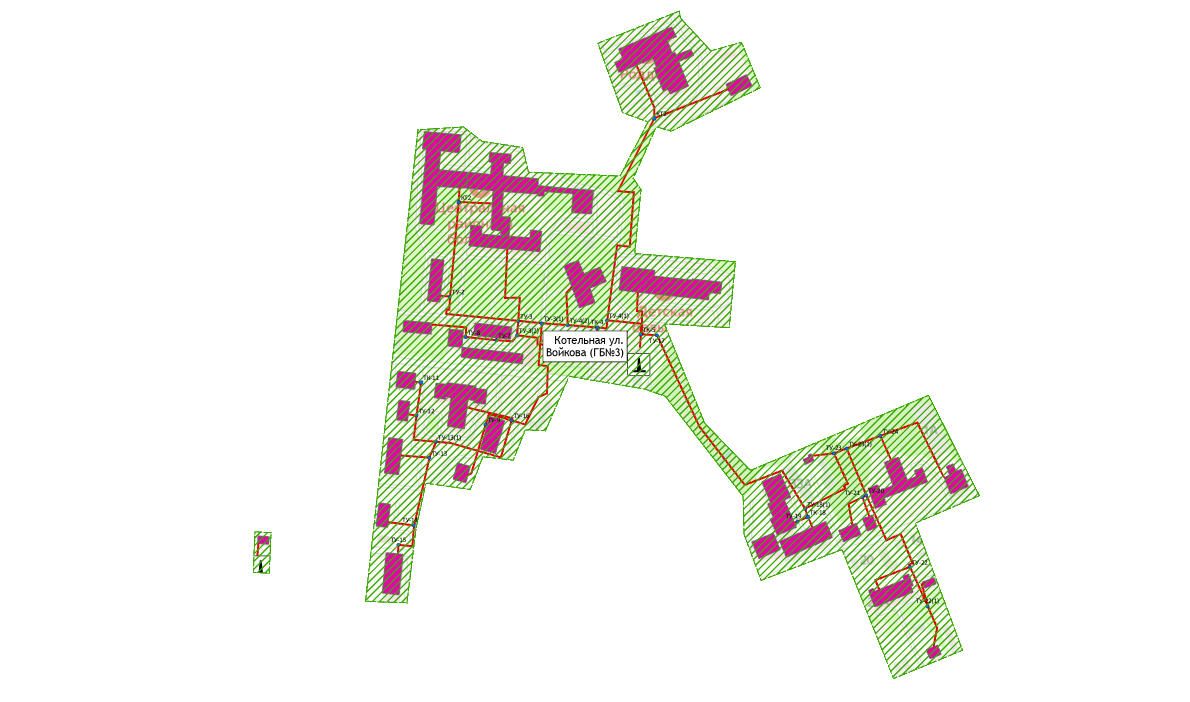 Котельная ул. Орловская, 23б (РК № 2)не предусматривается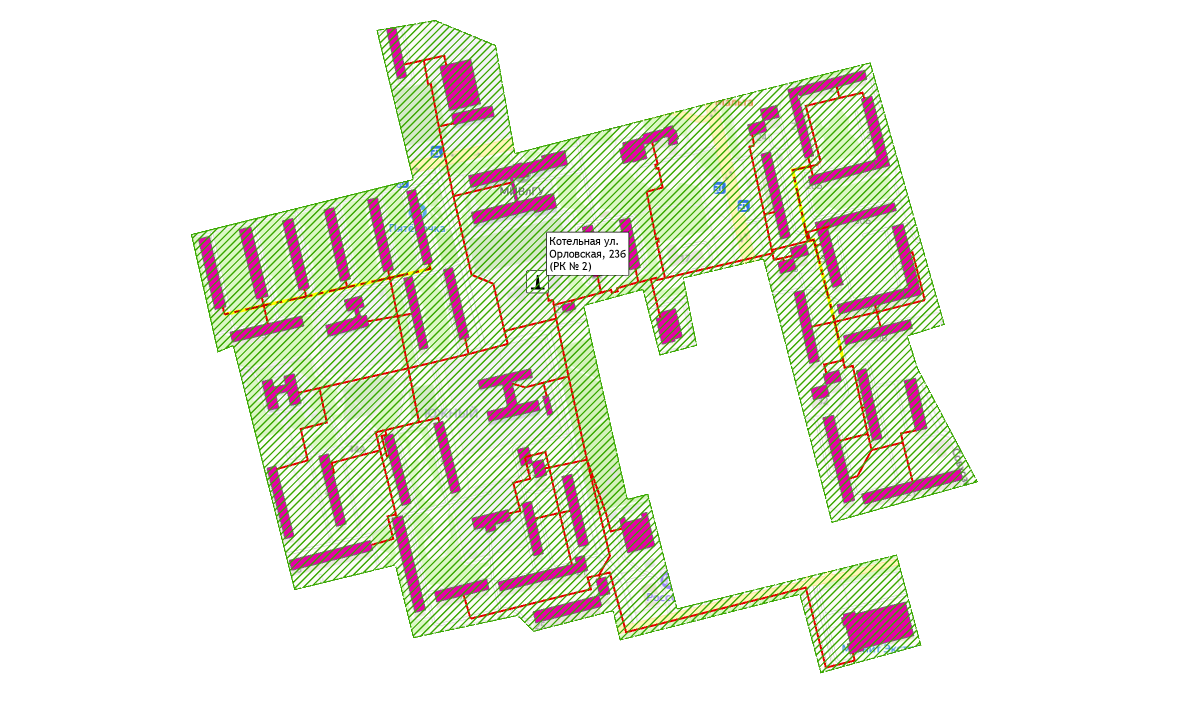 - Котельная ул. Кленовая, 28а- БМК ул. Лаврентьева, 45- Котельная бульвар Тихомирова (Крытый каток)не предусматривается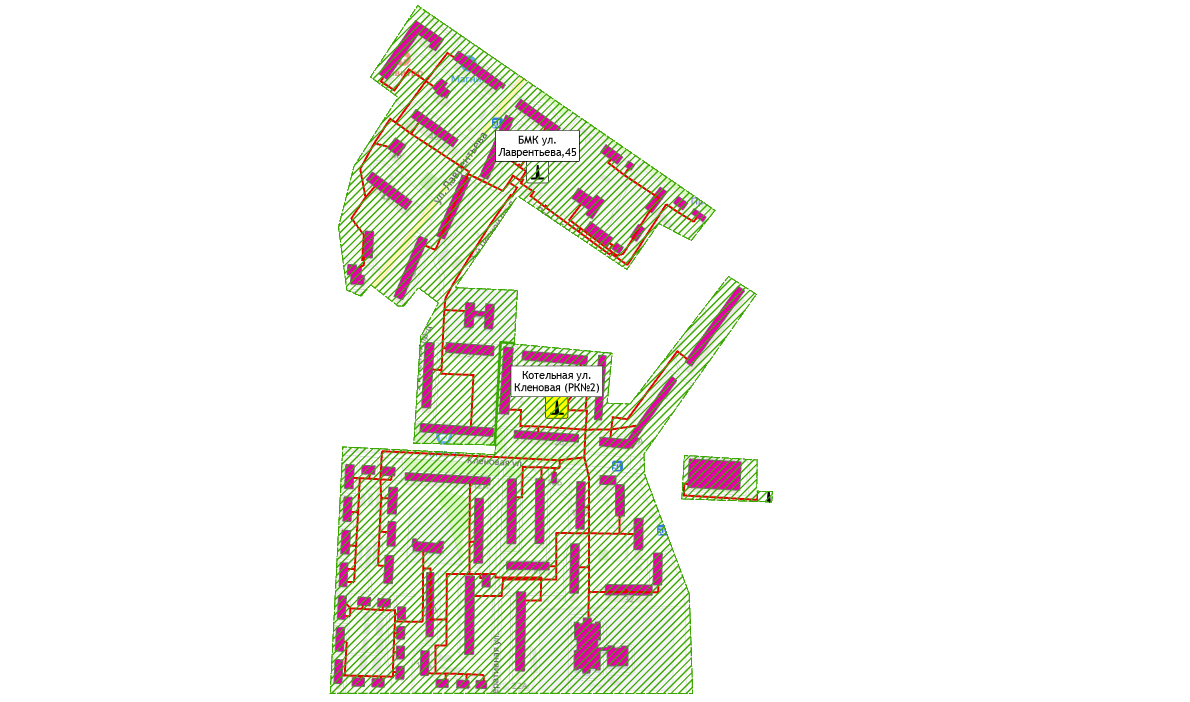 Котельная ул. Красноармейская, 15не предусматривается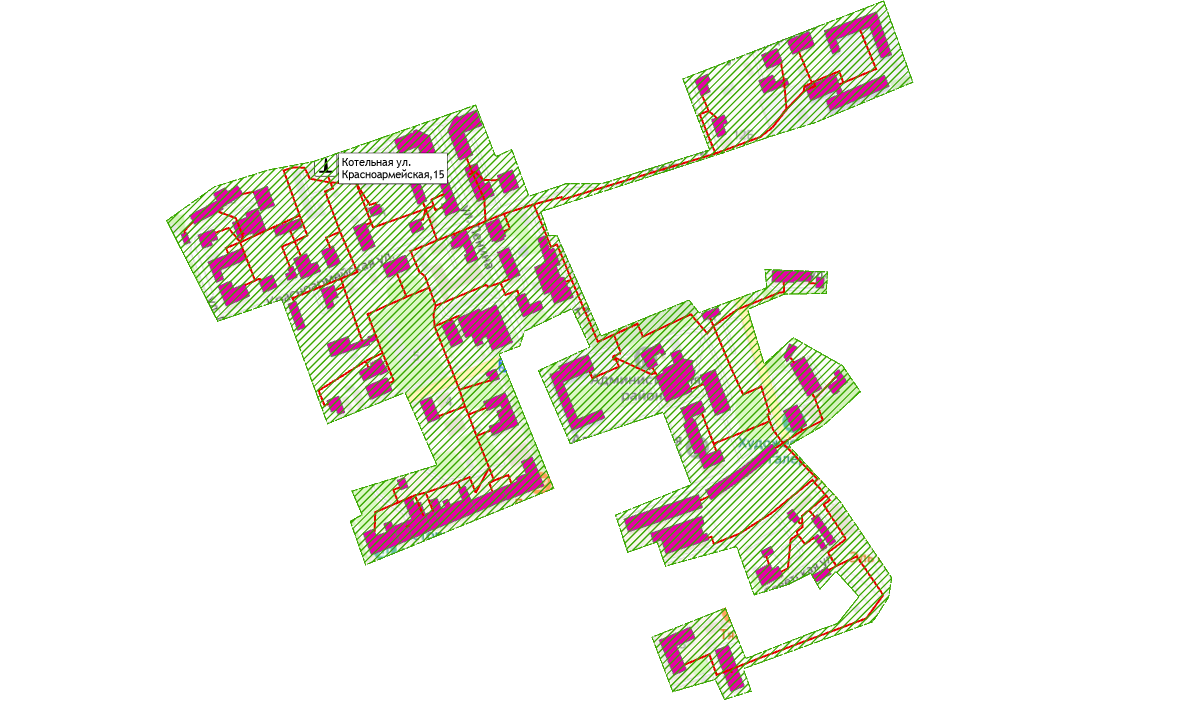 Котельная ул. Московская, 47не предусматривается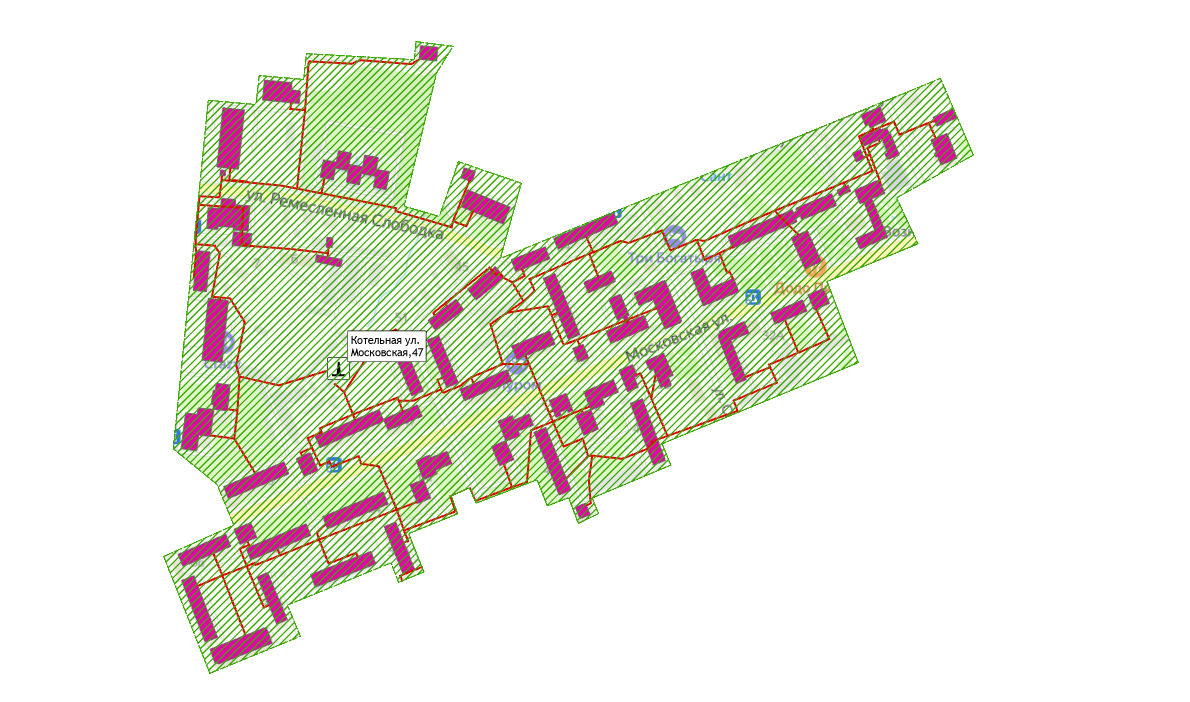 Котельная мкр. Нежиловкане предусматривается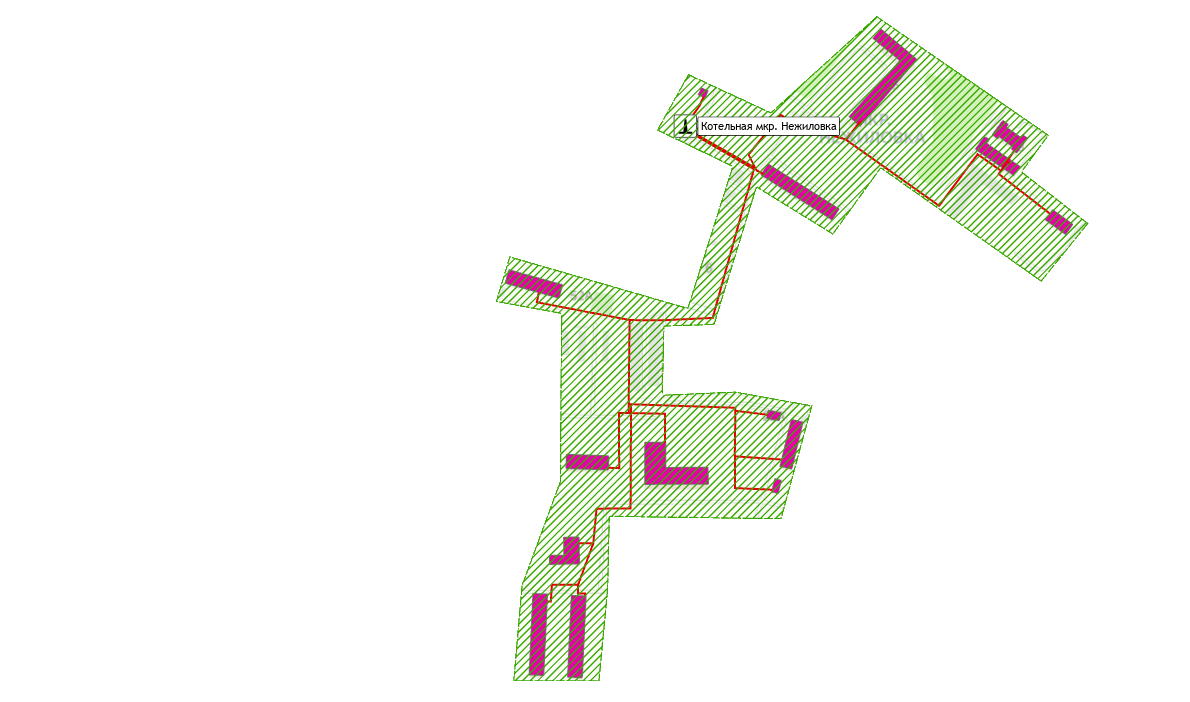 - Котельная п. Механизаторов- Котельная РТПне предусматриваетсяНовая блочно-модульная котельная пос. Механизаторов размещается в границах действующего радиуса теплоснабжения котельной РТП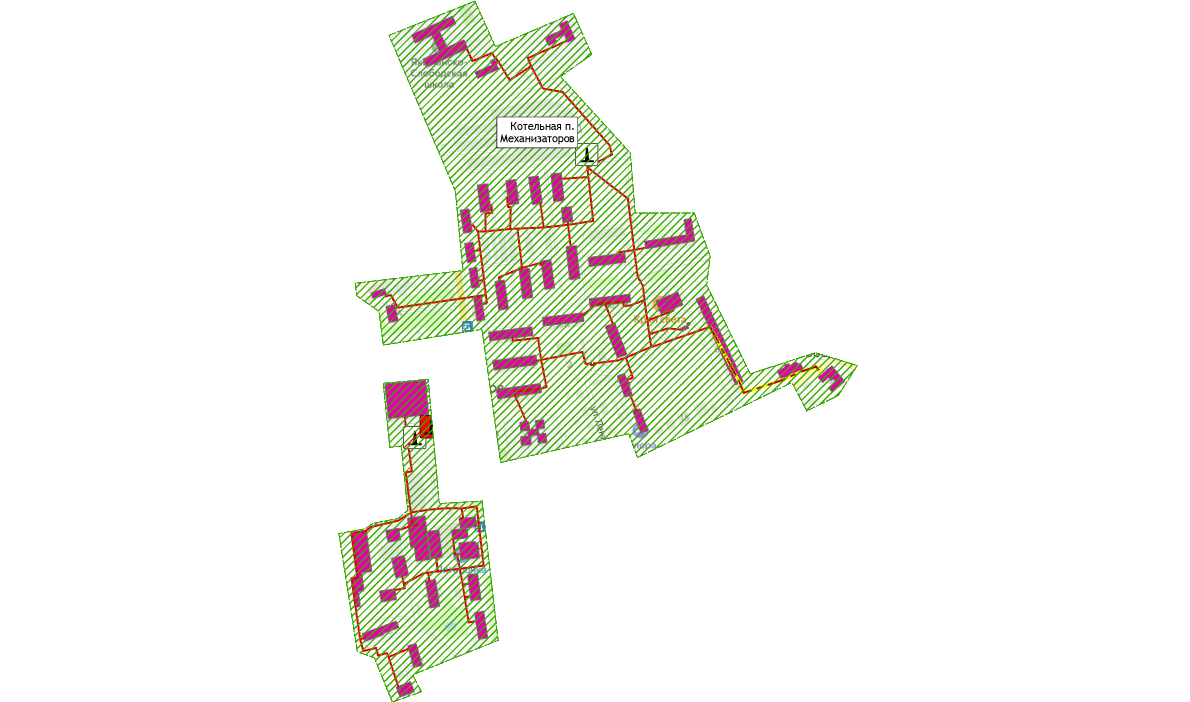 - Котельная ул. Эксплуатационная, 18 (РК № 3)- БМК ХБК ул. Куйбышева, 1гне предусматривается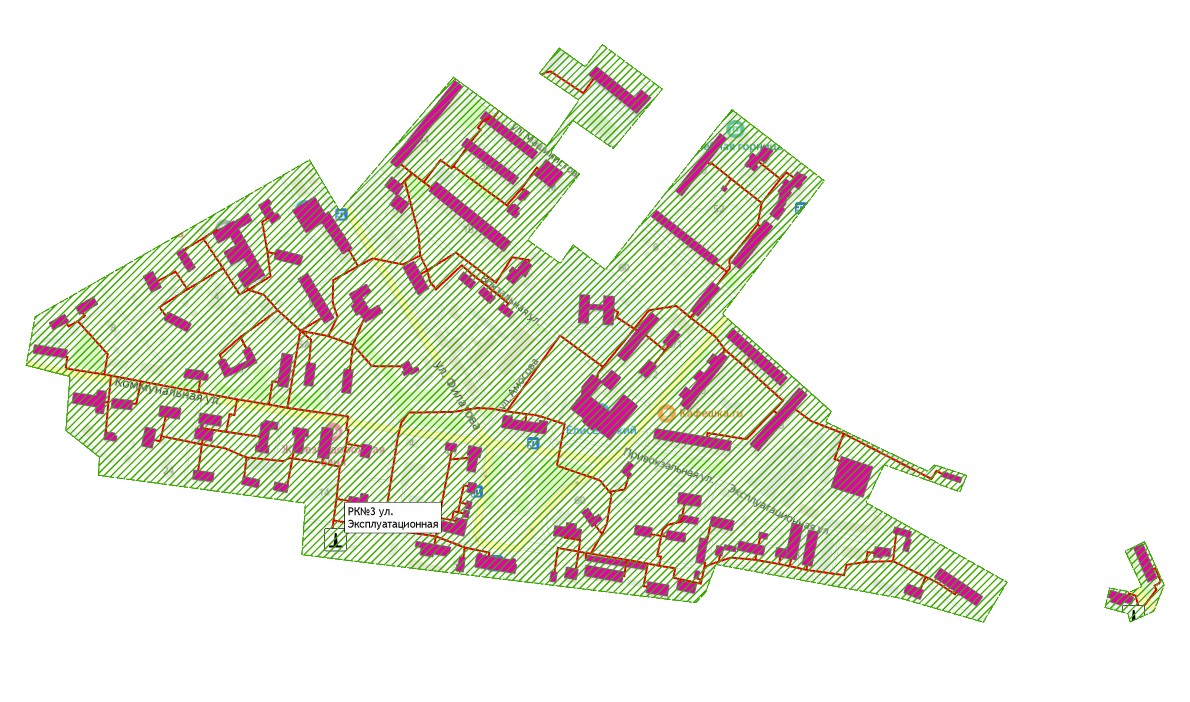 Котельная ул. Московская, 111бне предусматривается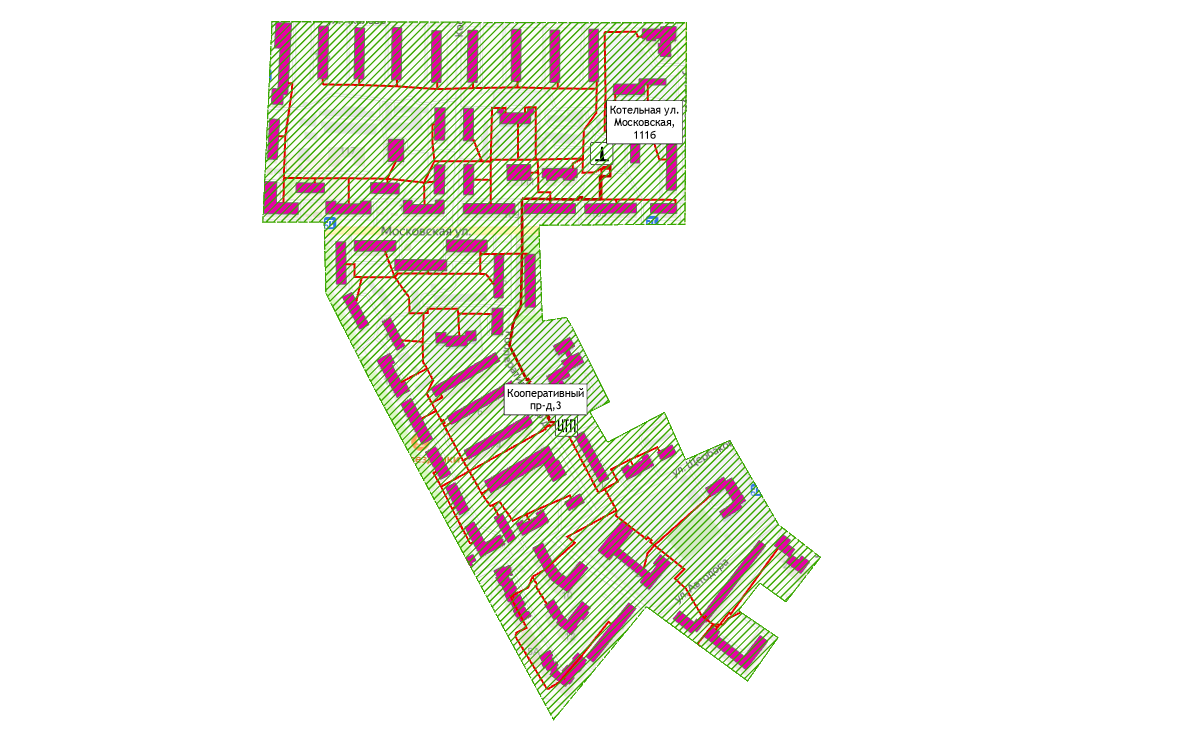 Котельная п. Муромскийне предусматривается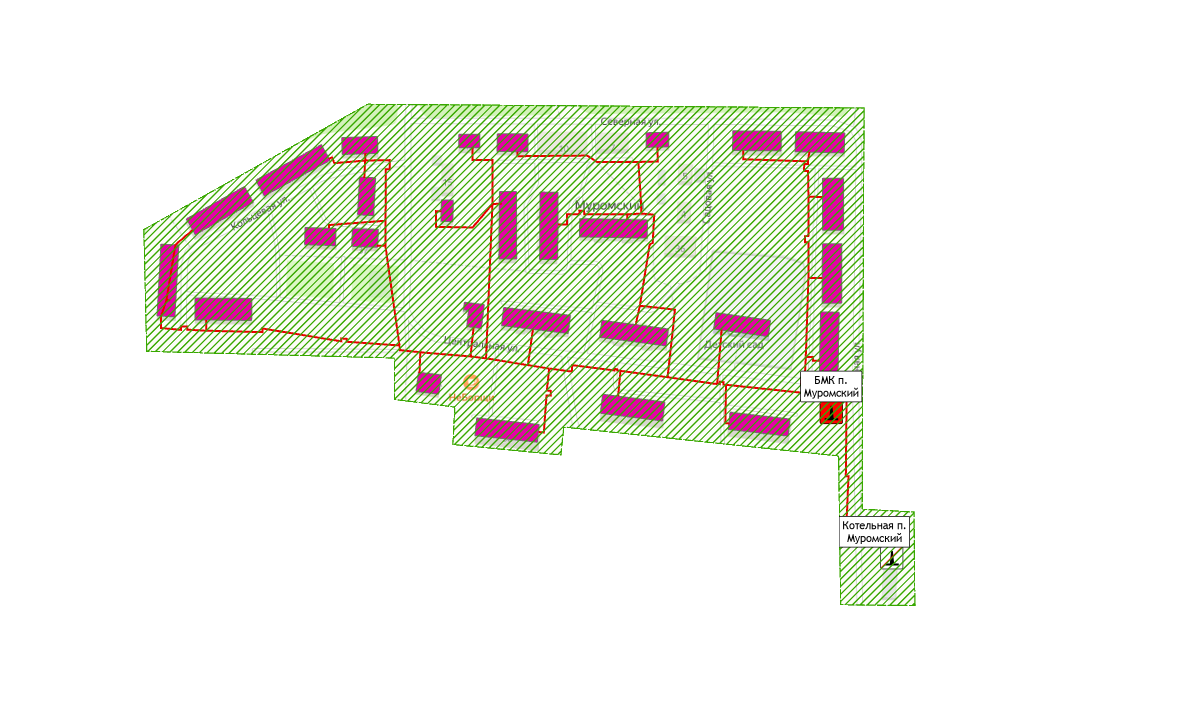 - Котельная РЗШ (РК № 1)- Котельная КРШ, 3б (ГБ №2)не предусматривается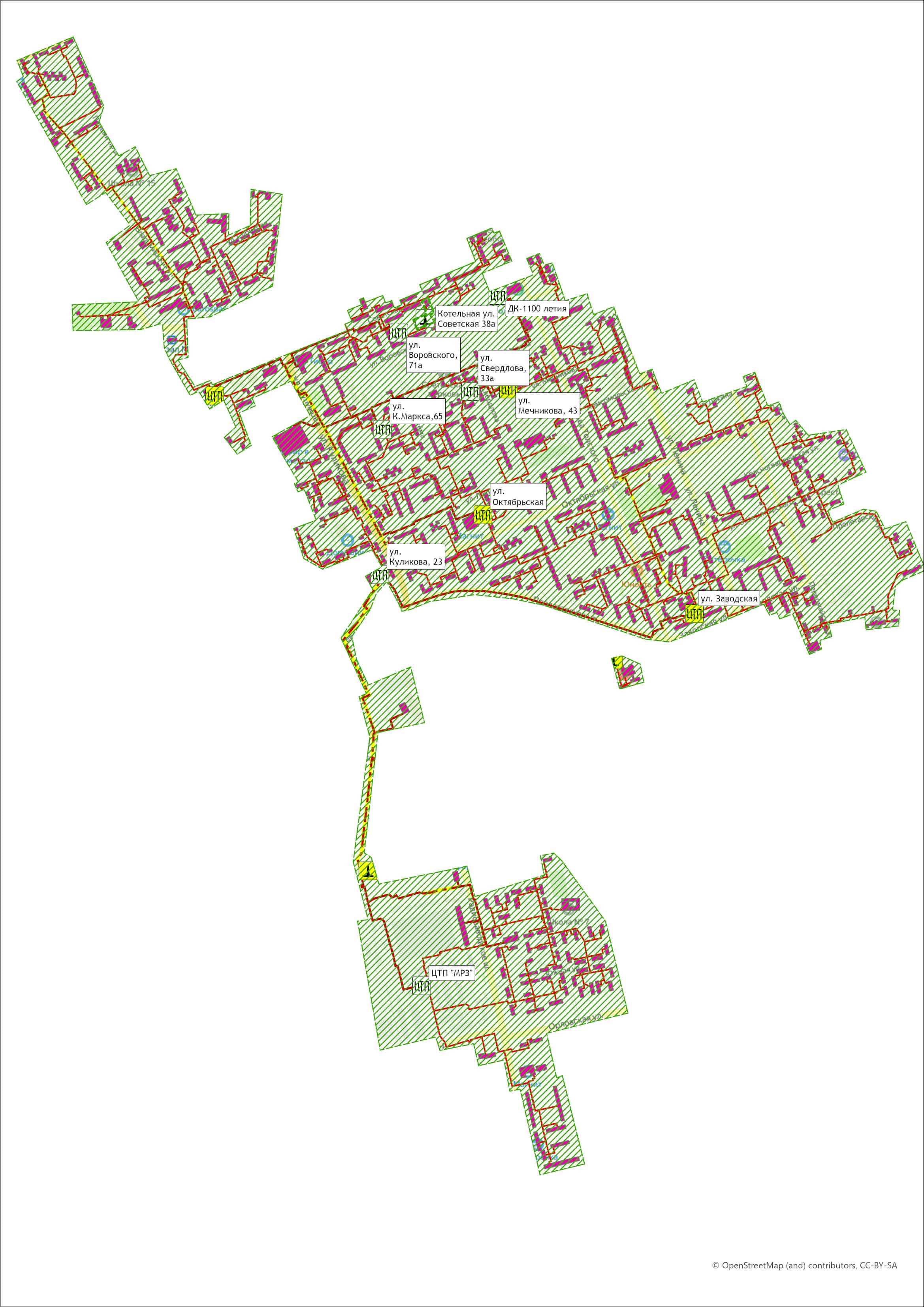 БМК Меленковское шоссе, 1ане предусматривается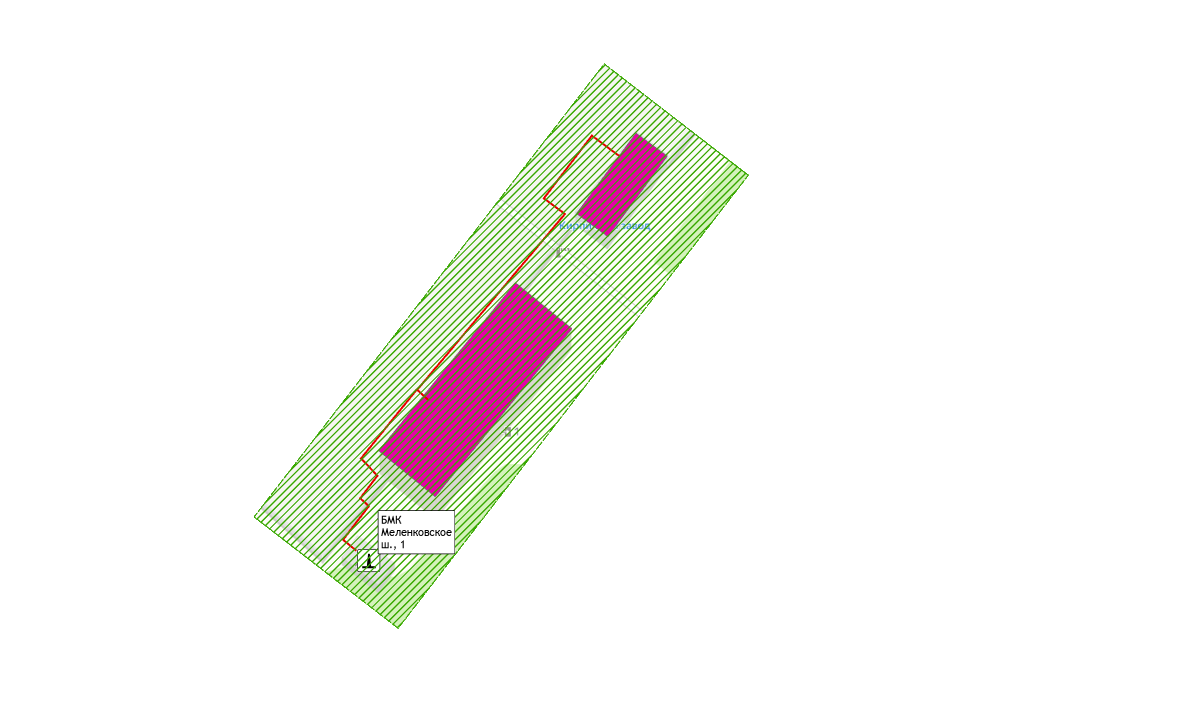 Котельная п. Войковане предусматривается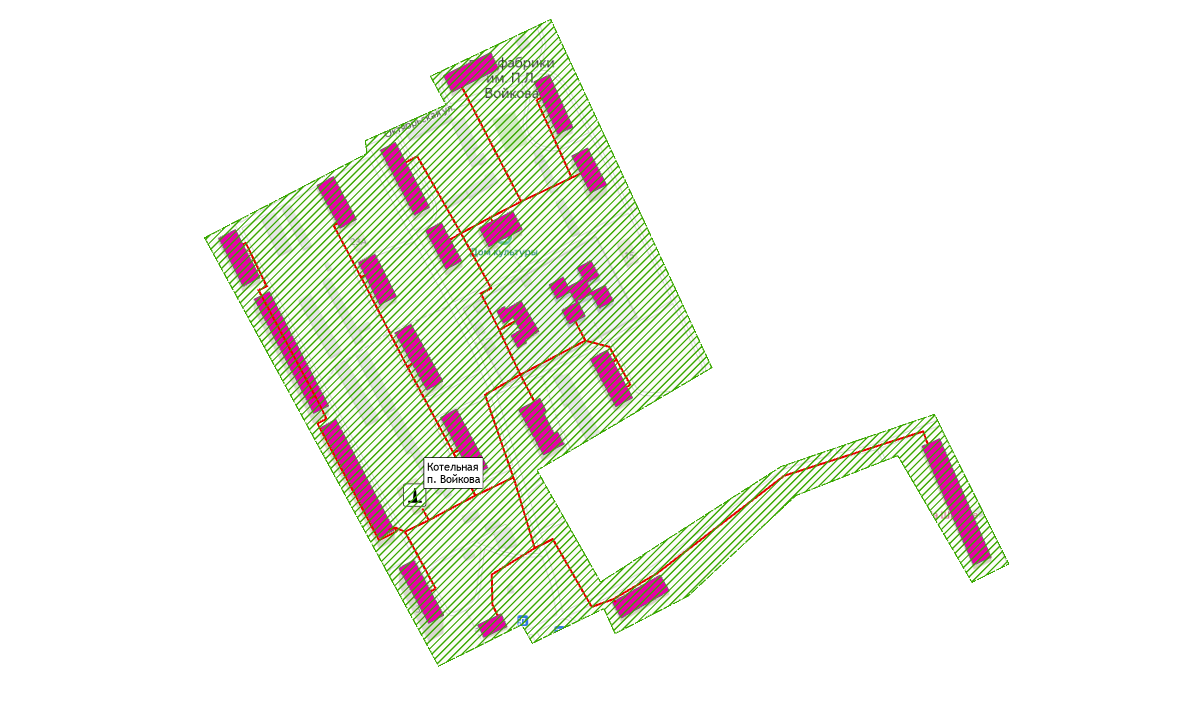 - Котельная ул. Губкина- Котельная ул. Первомайская, 5не предусматриваетсяНовая блочно-модульная котельная ул. Губкина размещается в границах действующего радиуса теплоснабжения котельной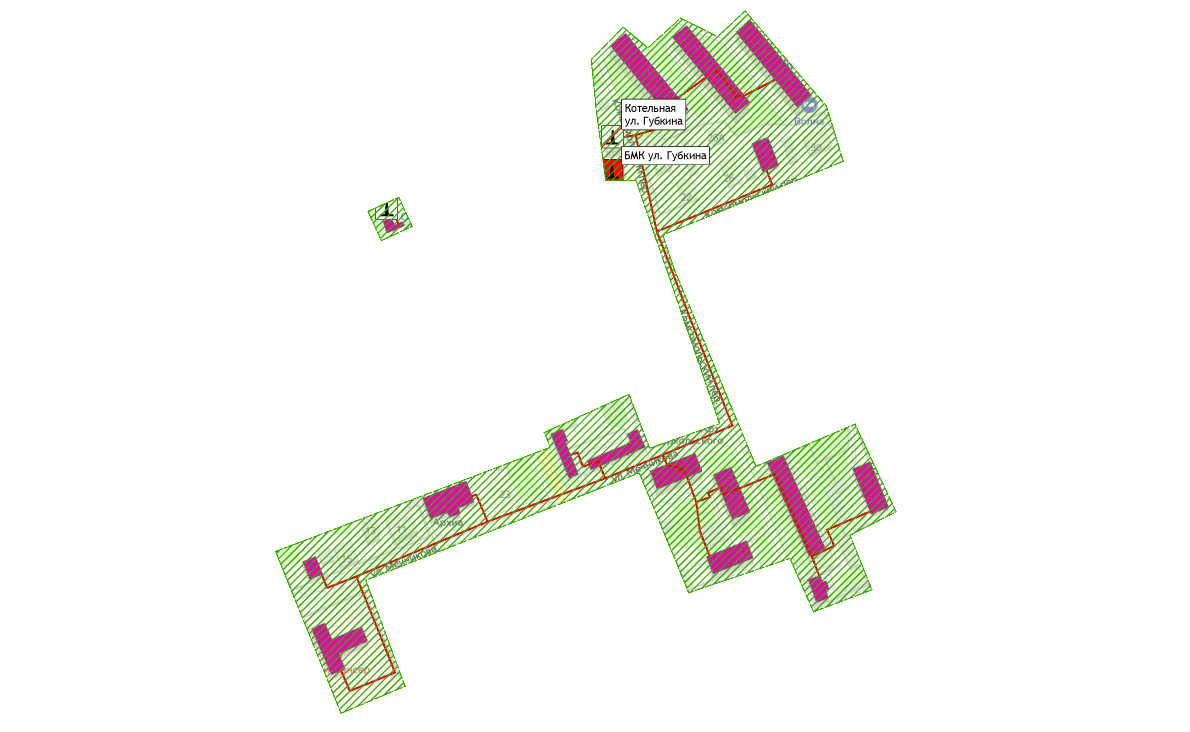 Котельная ул. Гоголева, 10Котельная АО «МСЗ»Предусматривается сокращение радиуса теплоснабжения от I-го контура котельной АО «МСЗ» по ул. Гоголева, за счет перевода абонентов на индивидуальные источники отопленияСуществующий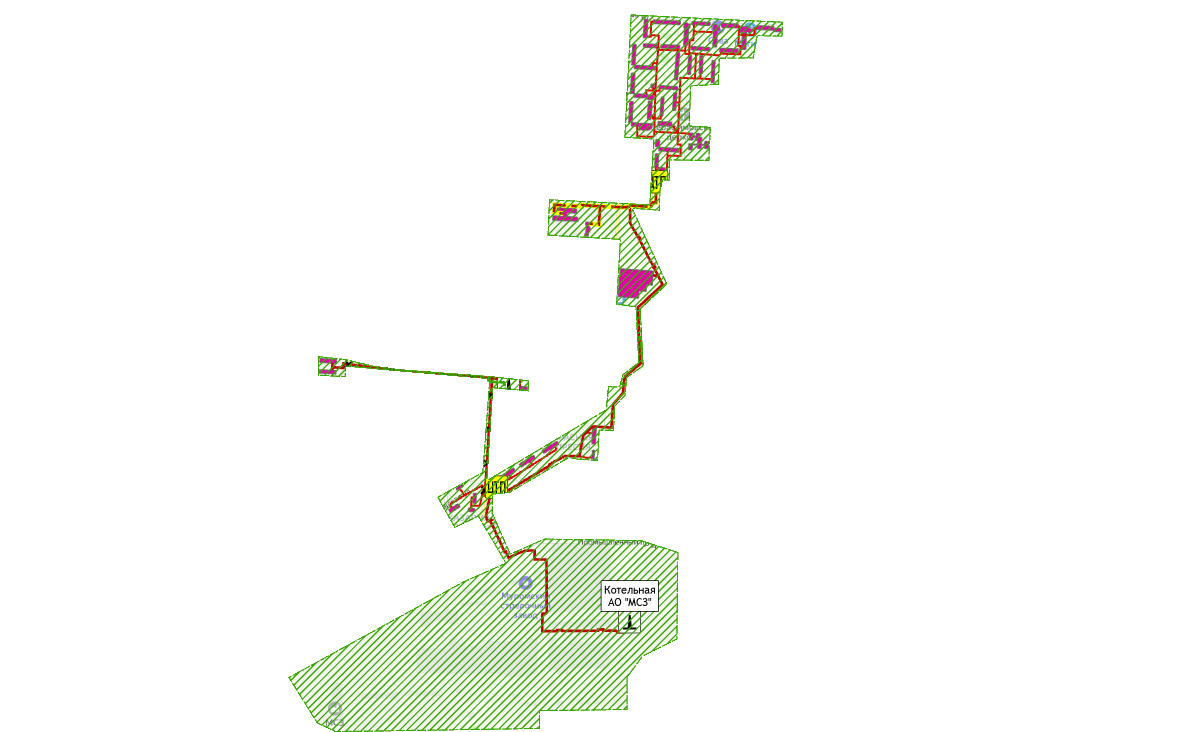 Перспективный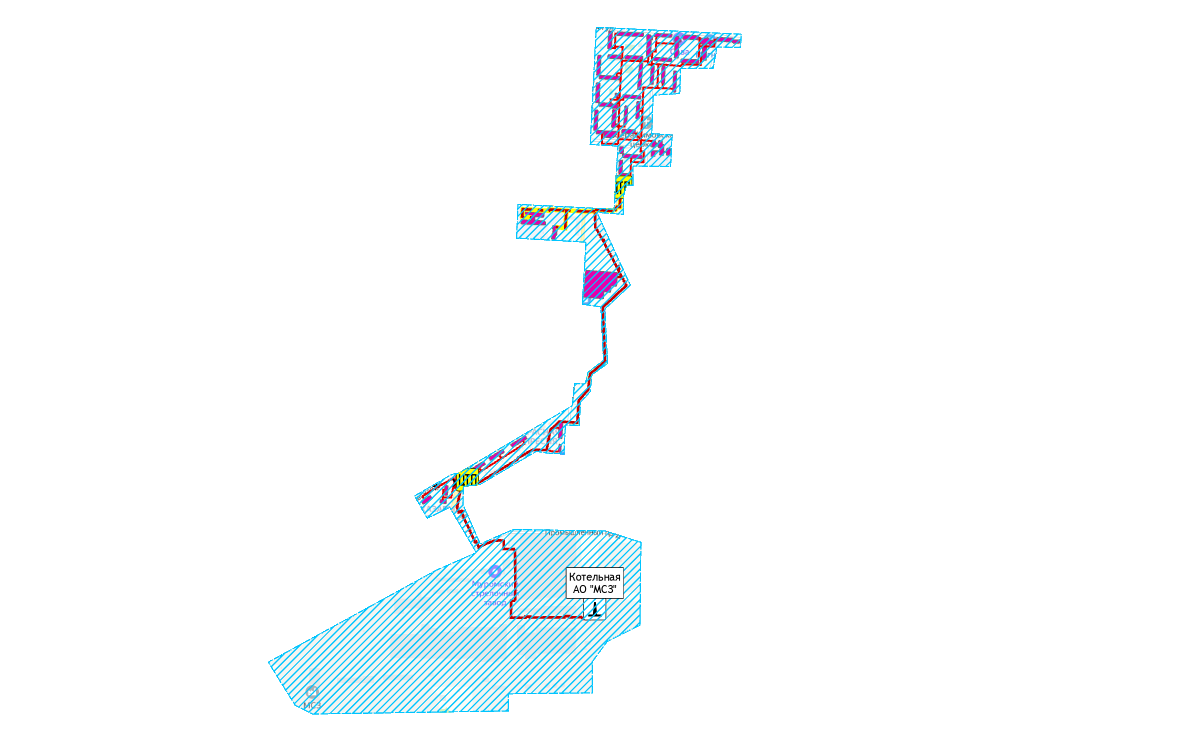 СуществующийПерспективныйКотельная ул. Набережная, 30 (порт)не предусматривается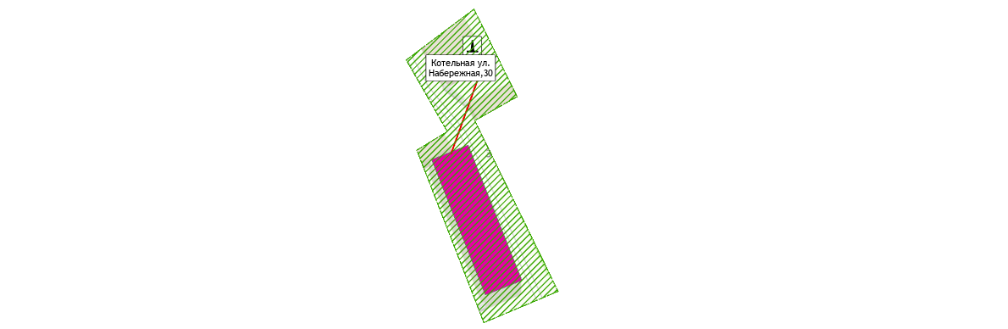 Котельная проезд Куйбышева, 6 (РК № 5)не предусматривается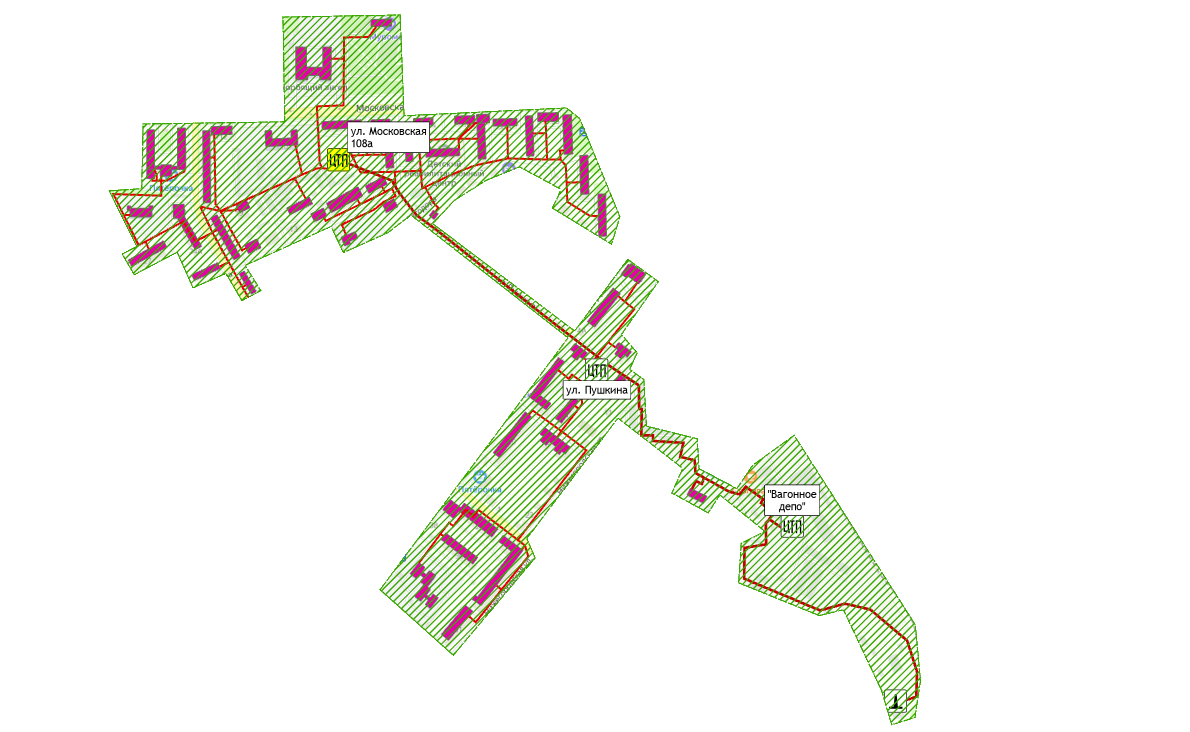 Котельная ул. 30 лет Победы, 1ане предусматривается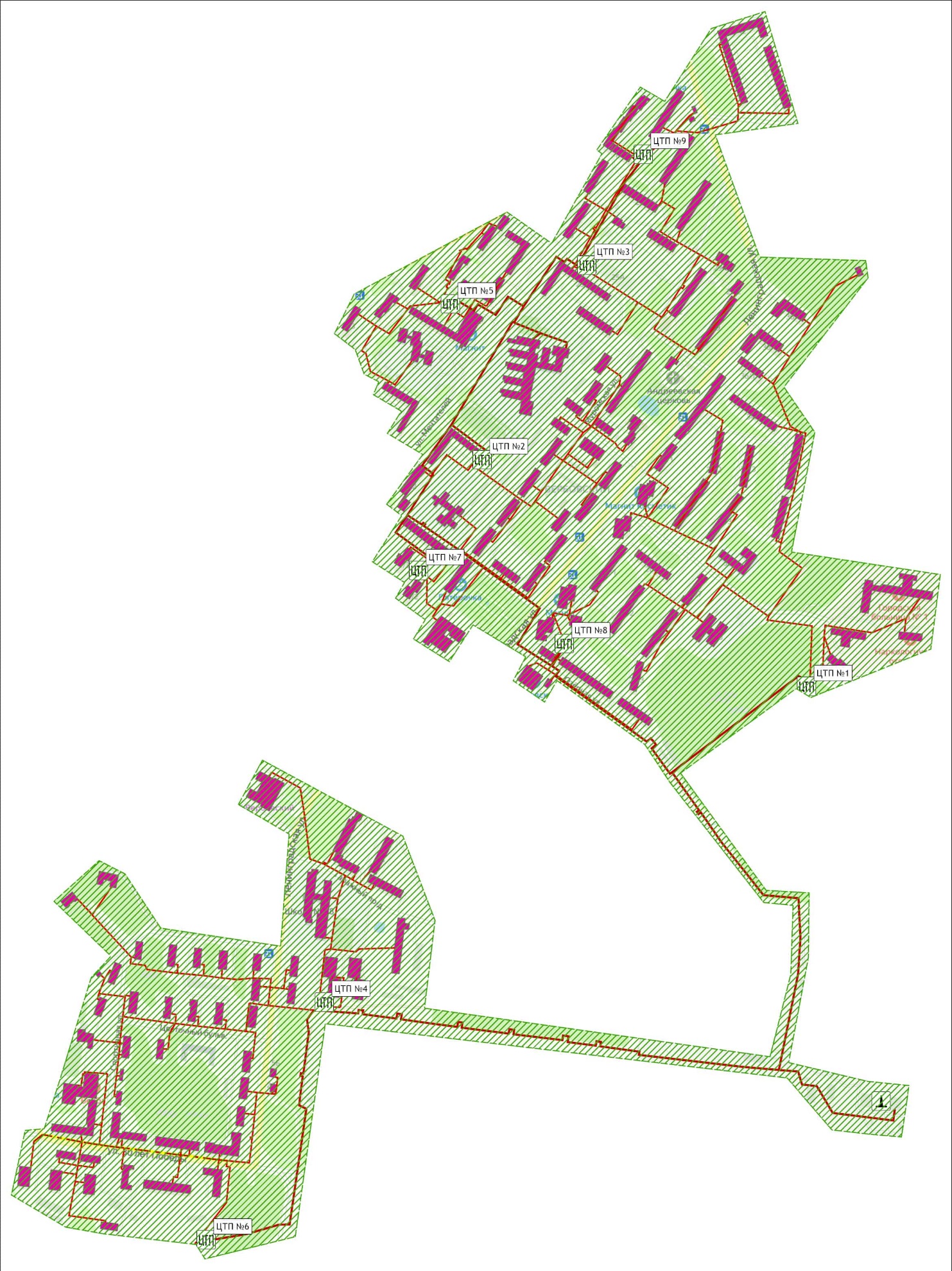 БМК Карачаровское шоссе, 13Предусматривается сокращение радиуса теплоснабжения за счет перевода потребителей по ул. Мостоотряда на индивидуальные источники отопления и выводом из эксплуатации участка тепловой сетиСуществующий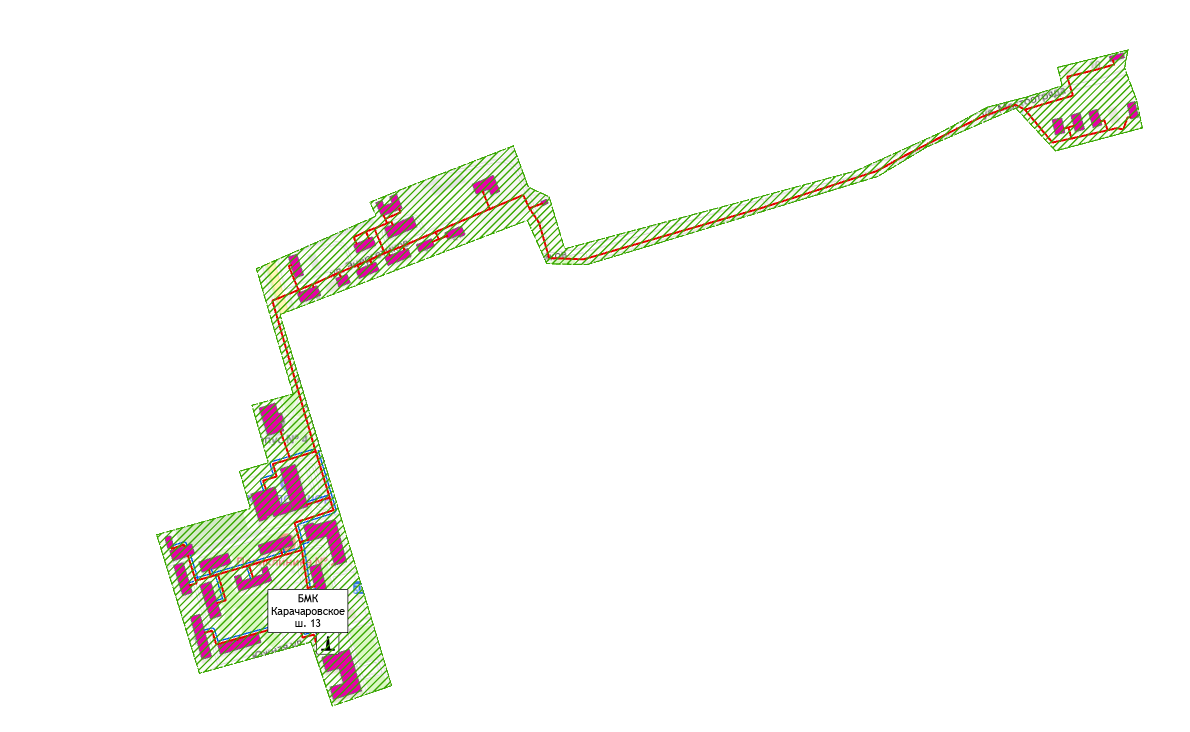 Перспективный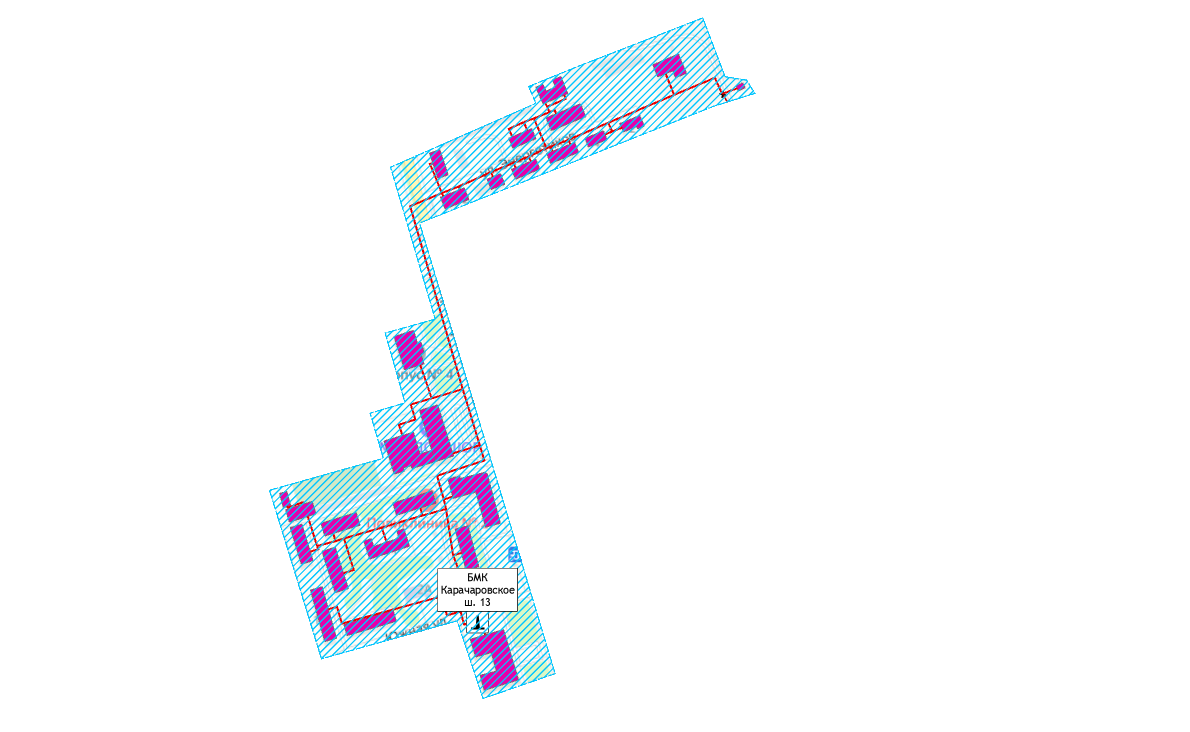 СуществующийПерспективныйБМК ул. Кирова, 9не предусматривается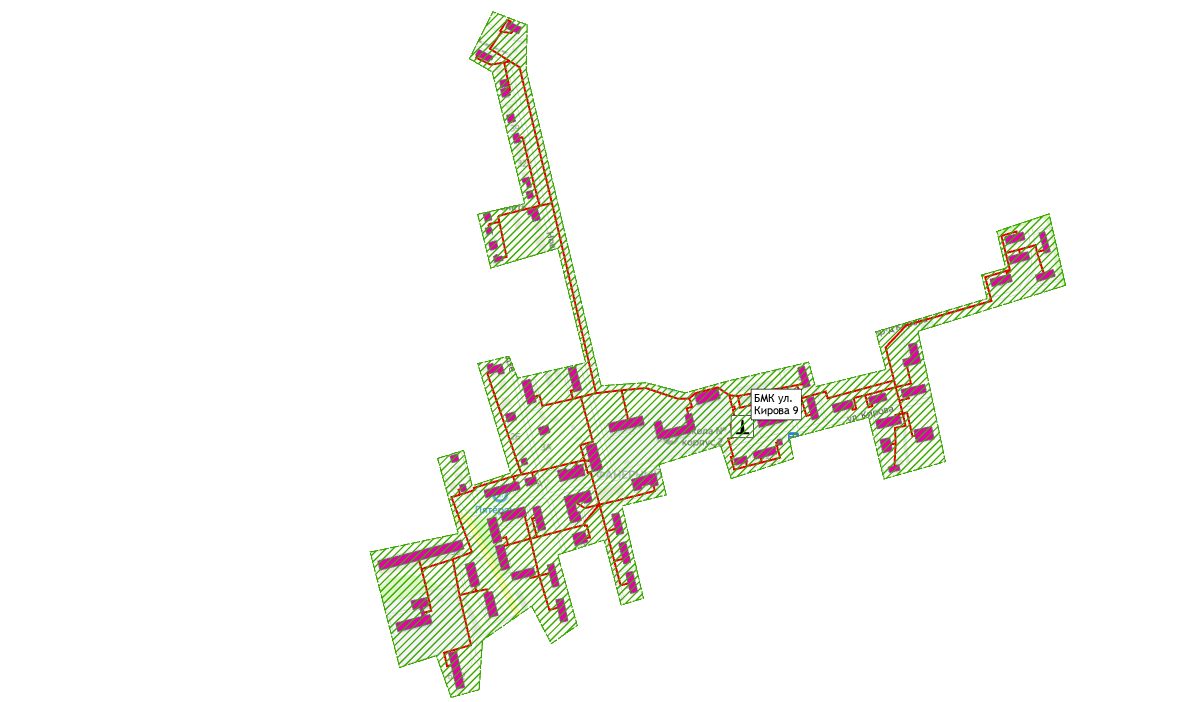 - Котельная ул. Ленина, 31- Котельная ул. Советская, 2а- Котельная ул. Советская, 11- Котельная ул. Советская, 38а- Котельная ул. К.Маркса, 19- Котельная ул. Московская, 4а- Котельная ул. Московская, 10- Котельная ул. Московская, 16а- Котельная ул. Первомайская, 39- Котельная ул. Ленина, 38не предусматривается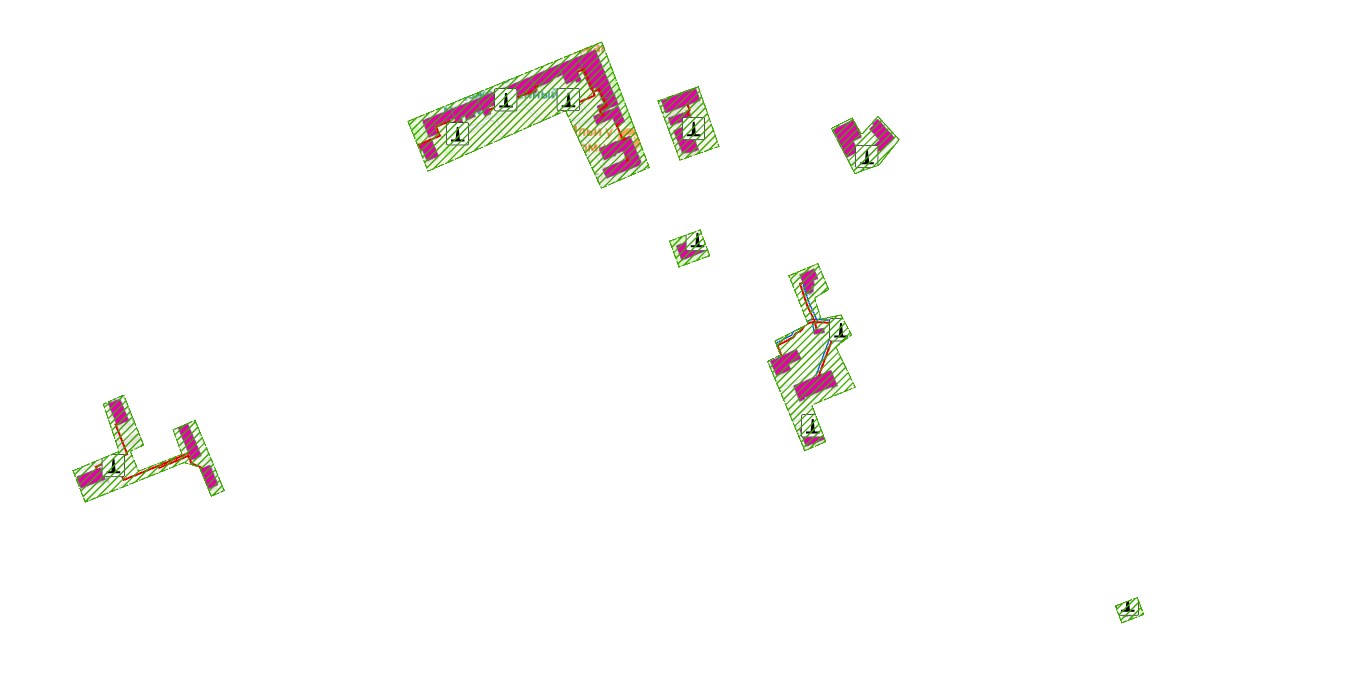 Котельная ст. Муромне предусматривается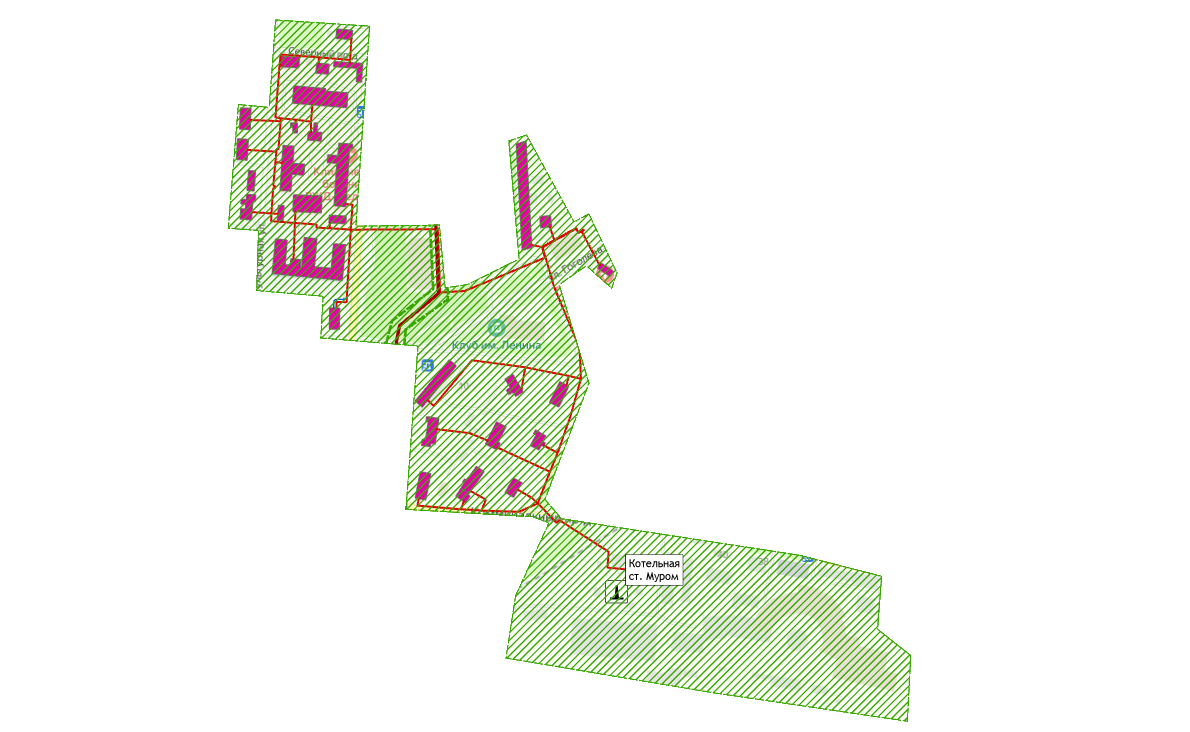 Котельная инв. №78н/д№ проектаНаименование мероприятияХарактеристика участков сетей (диаметр, мм / протяженность, м.)123Котельная ул. 30 лет Победы, 1аКотельная ул. 30 лет Победы, 1аКотельная ул. 30 лет Победы, 1а1-2-3-1Реконструкция сети отопления и ГВС по ул. 30 лет Победы от ТК 6.1 до ТК 6.15; 356,0 м (участок от ТК 6.1 до ТК 6.13, котельная 30 лет Победы, ЦТП №6 г. Муром)Ду 219 мм - 413,2м;Ду 159 мм - 278,3м;Ду 133 мм - 152,1м;Ду 108 мм - 90,3м; Ду 89 мм - 206,8м;Ду 76 мм - 98,7м; Ду 57 мм – 98м;Ду 45 мм -10,7м; ДУ 32 мм - 15,8мКотельная РЗШ (РК № 1)Котельная РЗШ (РК № 1)Котельная РЗШ (РК № 1)1-2-3-2Модернизация участка тепловой сети ул. Куликова - ул. Воровского, г. МуромДу 530 мм - 80м1-2-3-4Модернизация участка тепловой сети 1-го контура через ж/д по ул. Куйбышева, г. МуромДу 500 мм - 128,6м1-2-3-5Модернизация участка тепловой сети 1-го контура от котельной № 1 по ул. Радиозаводское шоссе, д. 23б, г. МуромДу 530 мм - 260м1-2-3-6Модернизация тепловой сети и сети ГВС по адресу Владимирской обл. г. Муром ул. Владимирская, д. 2Ду 530 мм -160м;Ду 159 мм - 80м;Ду 133 мм - 80м1-2-3-7Модернизация участка сети ГВС от ул. Владимирская, д. 2 до ул. Юбилейная, г. МуромДу 273 мм - 500м;Ду 159 мм - 500м1-2-3-8Реконструкция/модернизация тепловой сети от здания районной котельной по Радиозаводскому шоссе до ул. Советская, г. Муром; 3550,0 м1Ду 530 мм – 3200м;1Ду 530 мм – 800м1-2-2-1Строительство тепловой сети от тепловой камеры у здания МИнБ по ул. Московская, д.85Б до ул. Юбилейная, д.58, г.Муром1Ду 325 мм – 490м;1Ду 273 мм – 1718м;1Ду 219 мм -500м; 1Ду 159 мм – 405м1-2-2-2Строительство тепловой сети от здания ЦТП по ул. Заводская до дома № 54 по ул. Л. Толстого г. Муром2Ду 325 мм – 340м;2Ду 159 мм – 640м;1Ду 108 мм – 140м;1Ду 57 мм – 140мКотельная п. МеханизаторовКотельная п. МеханизаторовКотельная п. Механизаторов1-2-3-3Модернизация участка тепловой сети от д. 69 до д. 34а ул. Ленина, пос. Механизаторов1Ду 325 мм – 490м;1Ду 273 мм – 1718м;1Ду 219 мм-500м; 1Ду 159 мм-405мКотельная ул. Орловская, 23б (РК № 2)Котельная ул. Орловская, 23б (РК № 2)Котельная ул. Орловская, 23б (РК № 2)1-2-3-9Реконструкция/модернизация тепловых сетей по Карачаровскому шоссе и по ул. Орловская, г. Муром2Ду 377 мм – 360м; 2Ду 325 мм – 240м; 1Ду 159 мм – 600м; 1Ду 108 мм – 600мКотельная ул. Московская, 47Котельная ул. Московская, 47Котельная ул. Московская, 471-2-3-10Реконструкция/модернизация тепловых сетей по ул. Московская и ул. Артема, г. Муром2Ду 159 мм - 310м; 2Ду 219 мм - 440м; 2Ду 108 мм – 150м; 2Ду 89 мм – 170м; 2Ду 76 мм – 300мКотельная АО «МСЗ»Котельная АО «МСЗ»Котельная АО «МСЗ»1-2-2-3Строительство тепловой сети от здания ЦТП по ул. Московская, д. 106 (школа №1) до дома №8 по ул. Физкультурная, г. Муром1Ду 133 мм – 800м; 1Ду 57 мм – 120мНомер проектаНаименование проектаВид работСтоимость реализации мероприятий по годам, тыс. руб. (с НДС)Стоимость реализации мероприятий по годам, тыс. руб. (с НДС)Стоимость реализации мероприятий по годам, тыс. руб. (с НДС)Стоимость реализации мероприятий по годам, тыс. руб. (с НДС)Стоимость реализации мероприятий по годам, тыс. руб. (с НДС)Стоимость реализации мероприятий по годам, тыс. руб. (с НДС)Стоимость реализации мероприятий по годам, тыс. руб. (с НДС)Стоимость реализации мероприятий по годам, тыс. руб. (с НДС)Стоимость реализации мероприятий по годам, тыс. руб. (с НДС)Стоимость реализации мероприятий по годам, тыс. руб. (с НДС)Стоимость реализации мероприятий по годам, тыс. руб. (с НДС)Источники финансированияНомер проектаНаименование проектаВид работ20242025202620272028202920302031203220332034-2041Источники финансированияООО «Владимиртеплогаз»ООО «Владимиртеплогаз»ООО «Владимиртеплогаз»ООО «Владимиртеплогаз»ООО «Владимиртеплогаз»ООО «Владимиртеплогаз»ООО «Владимиртеплогаз»ООО «Владимиртеплогаз»ООО «Владимиртеплогаз»ООО «Владимиртеплогаз»ООО «Владимиртеплогаз»ООО «Владимиртеплогаз»ООО «Владимиртеплогаз»ООО «Владимиртеплогаз»ООО «Владимиртеплогаз»1-2-3-1Реконструкция сети отопления и ГВС по ул. 30 лет Победы от ТК 6.1 до ТК 6.15; 356,0 м (участок от ТК 6.1 до ТК 6.13, котельная 30 лет Победы, ЦТП №6 г. Муром)СМР25 760,28средства регулируемой организации в рамках концессионного соглашения1-2-3-2Модернизация участка тепловой сети ул. Куликова - ул. Воровского, г. МуромСМР4 154,23средства регулируемой организации в рамках концессионного соглашения1-2-3-3Модернизация участка тепловой сети от д. 69 до д. 34а ул. Ленина, пос. МеханизаторовСМР1 628,04средства регулируемой организации в рамках концессионного соглашения1-2-3-4Модернизация участка тепловой сети 1-го контура через ж/д по ул. Куйбышева, г. МуромСМР7 690,73средства регулируемой организации в рамках концессионного соглашения1-2-3-5Модернизация участка тепловой сети 1-го контура от котельной № 1 по ул. Радиозаводское шоссе, д. 23б, г. МуромПСД/СМР12 083,26средства регулируемой организации в рамках концессионного соглашения1-2-3-6Модернизация тепловой сети и сети ГВС по адресу Владимирской обл. г. Муром ул. Владимирская, д. 2ПСД/СМР16 097,21средства регулируемой организации в рамках концессионного соглашения1-2-3-7Модернизация участка сети ГВС от ул. Владимирская, д. 2 до ул. Юбилейная, г. МуромПСД/СМР13 499средства регулируемой организации в рамках концессионного соглашения1-2-3-8Реконструкция/модернизация тепловой сети от здания районной котельной по Радиозаводскому шоссе до ул. Советская, г. Муром; 3550,0 мПСД/СМР36 968,1436 968,1436 968,14средства регулируемой организации в рамках концессионного соглашения1-2-3-9Реконструкция/модернизация тепловых сетей по Карачаровскому шоссе и по ул. Орловская,  г. МуромПСД/СМР31 000средства регулируемой организации в рамках концессионного соглашения1-2-3-10Реконструкция/модернизация тепловых сетей по ул. Московская и ул. Артема, г. МуромПСД/СМР15 000средства регулируемой организации в рамках концессионного соглашения1-2-2-1Строительство тепловой сети от тепловой камеры у здания МИнБ по ул. Московская, д.85Б до ул. Юбилейная, д.58, г. МуромПСД/СМР32 500средства регулируемой организации в рамках концессионного соглашения1-2-2-2Строительство тепловой сети от здания ЦТП по ул. Заводская до дома № 54 по ул. Л. Толстого г. МуромПСД/СМР21 000средства регулируемой организации в рамках концессионного соглашения1-2-2-3Строительство тепловой сети от здания ЦТП по ул. Московская, д. 106 (школа №1) до дома №8 по  ул. Физкультурная, г. Муром.ПСД/СМР9 500средства регулируемой организации в рамках концессионного соглашенияНомер проектаНаименование проектаВид работСтоимость реализации мероприятий по годам, тыс. руб. (с НДС)Стоимость реализации мероприятий по годам, тыс. руб. (с НДС)Стоимость реализации мероприятий по годам, тыс. руб. (с НДС)Стоимость реализации мероприятий по годам, тыс. руб. (с НДС)Стоимость реализации мероприятий по годам, тыс. руб. (с НДС)Стоимость реализации мероприятий по годам, тыс. руб. (с НДС)Стоимость реализации мероприятий по годам, тыс. руб. (с НДС)Стоимость реализации мероприятий по годам, тыс. руб. (с НДС)Стоимость реализации мероприятий по годам, тыс. руб. (с НДС)Источники финансированияНомер проектаНаименование проектаВид работ2024202520262027-203220332034-2037203820392040-2041Источники финансированияООО «Владимиртеплогаз»ООО «Владимиртеплогаз»ООО «Владимиртеплогаз»ООО «Владимиртеплогаз»ООО «Владимиртеплогаз»ООО «Владимиртеплогаз»ООО «Владимиртеплогаз»ООО «Владимиртеплогаз»ООО «Владимиртеплогаз»ООО «Владимиртеплогаз»ООО «Владимиртеплогаз»ООО «Владимиртеплогаз»ООО «Владимиртеплогаз»1-2-8-1Модернизация ЦТП по ул. Заводская, г. МуромСМР7 188,65средства регулируемой организации в рамках концессионного соглашения1-2-8-2Техническое перевооружение ЦТП по ул. Мечникова д.43А, г. МуромПСД/СМР6 805,20средства регулируемой организации в рамках концессионного соглашения1-2-8-3Техническое перевооружение ЦТП по ул. Осипенко, д.5,     г. МуромПСД/СМР7 403,79средства регулируемой организации в рамках концессионного соглашения1-2-8-4Техническое перевооружение ЦТП по ул. Октябрьская,       г. МуромПСД/СМР18 000средства регулируемой организации в рамках концессионного соглашения1-2-8-5Техническое перевооружение  ТП по ул. Стахановская,        г. МуромПСД/СМР8 000средства регулируемой организации в рамках концессионного соглашения1-2-8-6Техническое перевооружение ЦТП по ул. Советская, г. Муром, район ОАО "Кровля"ПСД/СМР18 000средства регулируемой организации в рамках концессионного соглашения1-2-8-7Техническое перевооружение ЦТП по ул. Московская, д.106, г. МуромПСД/СМР12 000средства регулируемой организации в рамках концессионного соглашенияНаименование параметра2022 г. (факт)2023 г. (факт)2024 г.2025 г.2026 г.2027 г.2028 г.2029 - 2033 гг.2034 - 2038 гг.2039 - 2041 гг.Муниципальное образование округ МуромМуниципальное образование округ МуромМуниципальное образование округ МуромМуниципальное образование округ МуромМуниципальное образование округ МуромМуниципальное образование округ МуромМуниципальное образование округ МуромМуниципальное образование округ МуромМуниципальное образование округ МуромМуниципальное образование округ МуромМуниципальное образование округ МуромВыработка тепловой энергии, Гкал774 081730 871737 322734 735734 423734 288734 084733 077732 095731 710Удельный расход условного топлива на выработку тепла, кг у.т./Гкал160,79159,92160,77160,63160,63160,63160,63160,63160,45160,45Расход условного топлива, т у.т.124 465116 880118 537118 024117 973117 952117 919117 756117 462117 400Расход натурального топлива, тыс.м3105 80799 277100 696100 329100 286100 267100 239100 10199 85299 799Расход натурального топлива, тонн858411098989898989898ООО «Владимиртеплогаз»ООО «Владимиртеплогаз»ООО «Владимиртеплогаз»ООО «Владимиртеплогаз»ООО «Владимиртеплогаз»ООО «Владимиртеплогаз»ООО «Владимиртеплогаз»ООО «Владимиртеплогаз»ООО «Владимиртеплогаз»ООО «Владимиртеплогаз»ООО «Владимиртеплогаз»Выработка тепловой энергии, Гкал660 643617 229614 934613 810613 499613 364613 160612 153611 171610 786Удельный расход условного топлива на выработку тепла, кг у.т./Гкал161,25161,03161,56161,44161,44161,44161,44161,44161,22161,22Расход условного топлива, т у.т.106 53099 39499 34999 09499 04499 02298 98998 82698 53398 470Расход натурального топлива, тыс.м390 49184 32184 37284 16384 12084 10184 07383 93583 68683 633Расход натурального топлива, тонн858411098989898989898Котельная о/л «Озёрный»Вид топливаугольугольугольугольугольугольугольугольугольугольВыработка тепловой энергии, Гкал163155178148148148148148148148Удельный расход условного топлива на выработку тепла, кг у.т./Гкал227,40227,40227,44227,40227,40227,40227,40227,40227,40227,40Расход условного топлива, т у.т.37352834343434343434Расход натурального топлива, тонн51601946464646464646Котельная о/л «Черёмушки»Вид топливаугольугольугольугольугольугольугольугольугольугольВыработка тепловой энергии, Гкал--106106106106106106106106Удельный расход условного топлива на выработку тепла, кг у.т./Гкал--227,44227,40227,40227,40227,40227,40227,40227,40Расход условного топлива, т у.т.--2424242424242424Расход натурального топлива, тонн--4233333333333333Котельная о/л «Белый городок»Вид топливаугольугольугольугольугольугольугольугольугольугольВыработка тепловой энергии, Гкал1096212461616161616161Удельный расход условного топлива на выработку тепла, кг у.т./Гкал227,40227,40227,44227,40227,40227,40227,40227,40227,40227,40Расход условного топлива, т у.т.25142814141414141414Расход натурального топлива, тонн34244919191919191919Котельная ул. Войкова, 9 (ГБ №3)Вид топливагазгазгазгазгазгазгазгазгазгазВыработка тепловой энергии, Гкал11 49410 10810 63011 21911 21911 21911 21911 21911 21911 219Удельный расход условного топлива на выработку тепла, кг у.т./Гкал161,50161,50161,54161,54161,54161,54161,54161,54161,54161,54Расход условного топлива, т у.т.1 8561 6321 7171 8121 8121 8121 8121 8121 8121 812Расход натурального топлива, тыс.м31 5781 3851 4701 5401 5401 5401 5401 5401 5401 540Котельная ул. Орловская, 23б (РК № 2)Вид топливагазгазгазгазгазгазгазгазгазгазВыработка тепловой энергии, Гкал45 58742 50944 92844 38544 38544 38544 38544 38544 38544 385Удельный расход условного топлива на выработку тепла, кг у.т./Гкал160,90160,89160,94160,94160,94160,94160,94160,94160,94160,94Расход условного топлива, т у.т.7 3356 8397 2317 1447 1447 1447 1447 1447 1447 144Расход натурального топлива, тыс.м36 2345 8026 1906 0726 0726 0726 0726 0726 0726 072Котельная ул. Кленовая, 28аВид топливагазгазгазгазгазгазгазгазгазгазВыработка тепловой энергии, Гкал35 69232 32428 58630 49630 49630 49630 49630 49630 49630 496Удельный расход условного топлива на выработку тепла, кг у.т./Гкал157,60157,60157,64157,64157,64157,64157,64157,64157,64157,64Расход условного топлива, т у.т.5 6255 0944 5094 8084 8084 8084 8084 8084 8084 808Расход натурального топлива, тыс.м34 7814 3233 8604 0864 0864 0864 0864 0864 0864 086Котельная ул. Красноармейская, 15Вид топливагазгазгазгазгазгазгазгазгазгазВыработка тепловой энергии, Гкал9 8859 10410 0279 9789 9789 9789 9789 9789 9789 978Удельный расход условного топлива на выработку тепла, кг у.т./Гкал172,60172,60172,64172,64172,64172,64172,64172,64172,64172,64Расход условного топлива, т у.т.1 7061 5711 7311 7231 7231 7231 7231 7231 7231 723Расход натурального топлива, тыс.м31 4491 3321 4821 4641 4641 4641 4641 4641 4641 464Котельная ул. Московская, 47Вид топливагазгазгазгазгазгазгазгазгазгазВыработка тепловой энергии, Гкал11 78817 95820 64020 09220 09220 09220 09220 09220 09220 092Удельный расход условного топлива на выработку тепла, кг у.т./Гкал176,49170,95178,74178,74178,74178,74178,74178,74178,74178,74Расход условного топлива, т у.т.2 0803 0703 6893 5913 5913 5913 5913 5913 5913 591Расход натурального топлива, тыс.м31 7672 6013 1583 0523 0523 0523 0523 0523 0523 052Котельная мкр. НежиловкаВид топливагазгазгазгазгазгазгазгазгазгазВыработка тепловой энергии, Гкал4 7144 2994 8724 8364 8364 8364 8364 8364 8364 836Удельный расход условного топлива на выработку тепла, кг у.т./Гкал160,00160,00160,04160,04160,04160,04160,04160,04160,04160,04Расход условного топлива, т у.т.754688780774774774774774774774Расход натурального топлива, тыс.м3641584668658658658658658658658Котельная п. МеханизаторовВид топливагазгазгазгазгазгазгазгазгазгазВыработка тепловой энергии, Гкал11 13910 87510 22710 61910 61910 61910 61910 61910 61910 619Удельный расход условного топлива на выработку тепла, кг у.т./Гкал156,20156,20156,24156,24156,24156,24156,24156,24156,24156,24Расход условного топлива, т у.т.1 7401 6991 5981 6591 6591 6591 6591 6591 6591 659Расход натурального топлива, тыс.м31 4781 4411 3681 4101 4101 4101 4101 4101 4101 410Котельная РТПБМК п. Механизаторов (РТП)БМК п. Механизаторов (РТП)БМК п. Механизаторов (РТП)БМК п. Механизаторов (РТП)БМК п. Механизаторов (РТП)БМК п. Механизаторов (РТП)БМК п. Механизаторов (РТП)БМК п. Механизаторов (РТП)Вид топливагазгазгазгазгазгазгазгазгазгазВыработка тепловой энергии, Гкал5 4735 2414 2354 1184 1184 1184 1184 1184 1184 118Удельный расход условного топлива на выработку тепла, кг у.т./Гкал171,20171,20157,04157,04157,04157,04157,04157,04157,04157,04Расход условного топлива, т у.т.937897665647647647647647647647Расход натурального топлива, тыс.м3796760569550550550550550550550Котельная ул. Эксплуатационная, 18 (РК № 3)Вид топливагазгазгазгазгазгазгазгазгазгазВыработка тепловой энергии, Гкал44 28942 52035 65035 51235 51235 51235 51235 51235 51235 512Удельный расход условного топлива на выработку тепла, кг у.т./Гкал158,20158,20158,24158,24158,24158,24158,24158,24158,24158,24Расход условного топлива, т у.т.7 0076 7275 6415 6205 6205 6205 6205 6205 6205 620Расход натурального топлива, тыс.м35 9555 7104 8294 7764 7764 7764 7764 7764 7764 776Котельная ул. Строителей, 12Вид топливагазгазгазгазгазгазгазгазгазгазВыработка тепловой энергии, Гкал320301287297297297297297297297Удельный расход условного топлива на выработку тепла, кг у.т./Гкал174,70174,70174,74174,74174,74174,74174,74174,74174,74174,74Расход условного топлива, т у.т.56535052525252525252Расход натурального топлива, тыс.м347454344444444444444Котельная КРШ, 3б (ГБ №2)Вид топливагазгазгазгазгазгазгазгазгазгазВыработка тепловой энергии, Гкал1 7911 6921 9631 9071 9071 9071 9071 9071 9071 907Удельный расход условного топлива на выработку тепла, кг у.т./Гкал172,10172,10172,14172,14172,14172,14172,14172,14172,14172,14Расход условного топлива, т у.т.308291338328328328328328328328Расход натурального топлива, тыс.м3262247289279279279279279279279Котельная ул. Московская, 111бВид топливагазгазгазгазгазгазгазгазгазгазВыработка тепловой энергии, Гкал34 26031 98134 68233 36233 36233 36233 36233 36233 36233 362Удельный расход условного топлива на выработку тепла, кг у.т./Гкал155,30155,30155,34155,34155,34155,34155,34155,34155,34155,34Расход условного топлива, т у.т.5 3214 9675 3885 1835 1835 1835 1835 1835 1835 183Расход натурального топлива, тыс.м34 5224 2134 6124 4054 4054 4054 4054 4054 4054 405Котельная РЗШ (РК № 1)Вид топливагазгазгазгазгазгазгазгазгазгазВыработка тепловой энергии, Гкал256 252229 820230 393232 040231 728231 594231 390230 383229 401229 016Удельный расход условного топлива на выработку тепла, кг у.т./Гкал161,60161,30161,64161,77161,77161,77161,77161,77161,77161,77Расход условного топлива, т у.т.41 41037 07037 34137 53737 48737 46537 43237 26937 11037 048Расход натурального топлива, тыс.м335 19631 47031 35931 90431 86131 84331 81531 67631 54131 488Котельная п. МуромскийБМК п. Муромский с 2038г.БМК п. Муромский с 2038г.Вид топливагазгазгазгазгазгазгазгазгазгазВыработка тепловой энергии, Гкал5 2545 1316 1256 0646 0646 0646 0646 0646 0646 064Удельный расход условного топлива на выработку тепла, кг у.т./Гкал178,90178,90178,94178,94178,94178,94178,94178,94157,04157,04Расход условного топлива, т у.т.9409181 0961 0851 0851 0851 0851 085952952Расход натурального топлива, тыс.м3799779938922922922922922809809Котельная п. ВойковаВид топливагазгазгазгазгазгазгазгазгазгазВыработка тепловой энергии, Гкал6 9136 4566 1686 3186 3186 3186 3186 3186 3186 318Удельный расход условного топлива на выработку тепла, кг у.т./Гкал156,20156,20156,24156,24156,24156,24156,24156,24156,24156,24Расход условного топлива, т у.т.1 0801 009964987987987987987987987Расход натурального топлива, тыс.м3918856825839839839839839839839Котельная ул. ГубкинаБМК ул. Губкина с 2036г.БМК ул. Губкина с 2036г.Вид топливагазгазгазгазгазгазгазгазгазгазВыработка тепловой энергии, Гкал3 6683 4113 7923 7193 7193 7193 7193 7193 7193 719Удельный расход условного топлива на выработку тепла, кг у.т./Гкал157,40157,40157,44157,44157,44157,44157,44157,44157,04157,04Расход условного топлива, т у.т.577537597586586586586586584584Расход натурального топлива, тыс.м3490455511498498498498498496496БМК ул. Лаврентьева, 45Вид топливагазгазгазгазгазгазгазгазгазгазВыработка тепловой энергии, Гкал4 2906 29510 2149 9739 9739 9739 9739 9739 9739 973Удельный расход условного топлива на выработку тепла, кг у.т./Гкал172,70162,09157,04157,04157,04157,04157,04157,04157,04157,04Расход условного топлива, т у.т.7411 0201 6041 5661 5661 5661 5661 5661 5661 566Расход натурального топлива, тыс.м36298661 3731 3311 3311 3311 3311 3311 3311 331Котельная проезд Куйбышева, 6 (РК № 5)Вид топливагазгазгазгазгазгазгазгазгазгазВыработка тепловой энергии, Гкал44 93742 63337 17136 50236 50236 50236 50236 50236 50236 502Удельный расход условного топлива на выработку тепла, кг у.т./Гкал158,80158,80158,84158,84158,84158,84158,84158,84158,84158,84Расход условного топлива, т у.т.7 1366 7705 9045 7985 7985 7985 7985 7985 7985 798Расход натурального топлива, тыс.м36 0675 7505 0554 9284 9284 9284 9284 9284 9284 928Котельная ул. Гоголева, 10Вид топливагазгазгазгазгазгазгазгазгазгазВыработка тепловой энергии, Гкал1 5931 4041 7521 6841 6841 6841 6841 6841 6841 684Удельный расход условного топлива на выработку тепла, кг у.т./Гкал156,40156,40156,44156,44156,44156,44156,44156,44156,44156,44Расход условного топлива, т у.т.249220274263263263263263263263Расход натурального топлива, тыс.м3212186235224224224224224224224Котельная бульвар Тихомирова (Крытый каток)Вид топливагазгазгазгазгазгазгазгазгазгазВыработка тепловой энергии, Гкал895894727736736736736736736736Удельный расход условного топлива на выработку тепла, кг у.т./Гкал156,70156,70156,74156,74156,74156,74156,74156,74156,74156,74Расход условного топлива, т у.т.140140114115115115115115115115Расход натурального топлива, тыс.м31191199798989898989898Котельная ул. Набережная, 30 (порт)Вид топливагазгазгазгазгазгазгазгазгазгазВыработка тепловой энергии, Гкал79727777777777777777Удельный расход условного топлива на выработку тепла, кг у.т./Гкал162,70162,70162,74162,74162,74162,74162,74162,74162,74162,74Расход условного топлива, т у.т.13121313131313131313Расход натурального топлива, тыс.м311101111111111111111Котельная ул. Первомайская, 5Вид топливагазгазгазгазгазгазгазгазгазгазВыработка тепловой энергии, Гкал59566967676767676767Удельный расход условного топлива на выработку тепла, кг у.т./Гкал172,30172,30172,34172,34172,34172,34172,34172,34172,34172,34Расход условного топлива, т у.т.10101212121212121212Расход натурального топлива, тыс.м3981010101010101010Котельная ул. 30 лет Победы, 1аВид топливагазгазгазгазгазгазгазгазгазгазВыработка тепловой энергии, Гкал102 54195 66189 16688 01588 01588 01588 01588 01588 01588 015Удельный расход условного топлива на выработку тепла, кг у.т./Гкал162,80162,52162,84162,84162,84162,84162,84162,84162,84162,84Расход условного топлива, т у.т.16 69415 54714 52014 33314 33314 33314 33314 33314 33314 333Расход натурального топлива, тыс.м314 19213 20212 43012 18212 18212 18212 18212 18212 18212 182БМК ХБК ул. Куйбышева, 1гВид топливагазгазгазгазгазгазгазгазгазгазВыработка тепловой энергии, Гкал316292318321321321321321321321Удельный расход условного топлива на выработку тепла, кг у.т./Гкал157,00157,00157,04157,04157,04157,04157,04157,04157,04157,04Расход условного топлива, т у.т.50465050505050505050Расход натурального топлива, тыс.м342394343434343434343БМК Карачаровское шоссе, 13Вид топливагазгазгазгазгазгазгазгазгазгазВыработка тепловой энергии, Гкал6 6806 1417 6957 2327 2327 2327 2327 2327 2327 232Удельный расход условного топлива на выработку тепла, кг у.т./Гкал157,70157,70157,74157,74157,74157,74157,74157,74157,74157,74Расход условного топлива, т у.т.1 0539681 2141 1411 1411 1411 1411 1411 1411 141Расход натурального топлива, тыс.м38958211 039970970970970970970970БМК ул. Кирова, 9Вид топливагазгазгазгазгазгазгазгазгазгазВыработка тепловой энергии, Гкал10 2409 62513 94013 73713 73713 73713 73713 73713 73713 737Удельный расход условного топлива на выработку тепла, кг у.т./Гкал157,70157,70157,74157,74157,74157,74157,74157,74157,74157,74Расход условного топлива, т у.т.1 6151 5182 1992 1672 1672 1672 1672 1672 1672 167Расход натурального топлива, тыс.м31 3731 2881 8821 8421 8421 8421 8421 8421 8421 842БМК Меленковское шоссе, 1аВид топливагазгазгазгазгазгазгазгазгазгазВыработка тепловой энергии, Гкал221209190190190190190190190190Удельный расход условного топлива на выработку тепла, кг у.т./Гкал157,00157,00157,04157,04157,04157,04157,04157,04157,04157,04Расход условного топлива, т у.т.35333030303030303030Расход натурального топлива, тыс.м329282625252525252525ООО «Комус»ООО «Комус»ООО «Комус»ООО «Комус»ООО «Комус»ООО «Комус»ООО «Комус»ООО «Комус»ООО «Комус»ООО «Комус»ООО «Комус»Выработка тепловой энергии, Гкал3 0602 9572 9162 9942 9942 9942 9942 9942 9942 994Удельный расход условного топлива на выработку тепла, кг у.т./Гкал103,66109,21157,50157,50157,50157,50157,50157,50157,50157,50Расход условного топлива, т у.т.317323459472472472472472472472Расход натурального топлива, тыс.м3272276393404404404404404404404Котельная ул. Ленина, 31Вид топливагазгазгазгазгазгазгазгазгазгазВыработка тепловой энергии, Гкал106105105105105105105105105105Удельный расход условного топлива на выработку тепла, кг у.т./Гкал178,60161,67157,50157,50157,50157,50157,50157,50157,50157,50Расход условного топлива, т у.т.19171717171717171717Расход натурального топлива, тыс.м316141414141414141414Котельная ул. Советская, 2аВид топливагазгазгазгазгазгазгазгазгазгазВыработка тепловой энергии, Гкал153148151152152152152152152152Удельный расход условного топлива на выработку тепла, кг у.т./Гкал282,56260,02157,50157,50157,50157,50157,50157,50157,50157,50Расход условного топлива, т у.т.43392424242424242424Расход натурального топлива, тыс.м337332020202020202020Котельная ул. Советская, 11Вид топливагазгазгазгазгазгазгазгазгазгазВыработка тепловой энергии, Гкал402370373380380380380380380380Удельный расход условного топлива на выработку тепла, кг у.т./Гкал67,6291,78157,50157,50157,50157,50157,50157,50157,50157,50Расход условного топлива, т у.т.27345960606060606060Расход натурального топлива, тыс.м323295051515151515151Котельная ул. Советская, 38аВид топливагазгазгазгазгазгазгазгазгазгазВыработка тепловой энергии, Гкал468449447452452452452452452452Удельный расход условного топлива на выработку тепла, кг у.т./Гкал124,65145,28157,50157,50157,50157,50157,50157,50157,50157,50Расход условного топлива, т у.т.58657071717171717171Расход натурального топлива, тыс.м350566061616161616161Котельная ул. К.Маркса, 19Вид топливагазгазгазгазгазгазгазгазгазгазВыработка тепловой энергии, Гкал415424423426426426426426426426Удельный расход условного топлива на выработку тепла, кг у.т./Гкал163,37165,31157,50157,50157,50157,50157,50157,50157,50157,50Расход условного топлива, т у.т.68706767676767676767Расход натурального топлива, тыс.м358605758575757575757Котельная ул. Московская, 4аВид топливагазгазгазгазгазгазгазгазгазгазВыработка тепловой энергии, Гкал864787792791791791791791791791Удельный расход условного топлива на выработку тепла, кг у.т./Гкал62,2361,43157,50157,50157,50157,50157,50157,50157,50157,50Расход условного топлива, т у.т.5448125125125125125125125125Расход натурального топлива, тыс.м34641107107107107107107107107Котельная ул. Московская, 10Вид топливагазгазгазгазгазгазгазгазгазгазВыработка тепловой энергии, Гкал164146135146146146146146146146Удельный расход условного топлива на выработку тепла, кг у.т./Гкал61,7761,02157,50157,50157,50157,50157,50157,50157,50157,50Расход условного топлива, т у.т.1092123232323232323Расход натурального топлива, тыс.м3981820202020202020Котельная ул. Московская, 16аВид топливагазгазгазгазгазгазгазгазгазгазВыработка тепловой энергии, Гкал434459431471471471471471471471Удельный расход условного топлива на выработку тепла, кг у.т./Гкал62,1261,34157,50157,50157,50157,50157,50157,50157,50157,50Расход условного топлива, т у.т.27286874747474747474Расход натурального топлива, тыс.м323245864646464646464Котельная ул. Первомайская, 39Вид топливагазгазгазгазгазгазгазгазгазгазВыработка тепловой энергии, Гкал48484949494949494949Удельный расход условного топлива на выработку тепла, кг у.т./Гкал146,03128,63157,50157,50157,50157,50157,50157,50157,50157,50Расход условного топлива, т у.т.7688888888Расход натурального топлива, тыс.м36577777777Котельная ул. Ленина, 38Вид топливагазгазгазгазгазгазгазгазгазгазВыработка тепловой энергии, Гкал921922222222222222Удельный расход условного топлива на выработку тепла, кг у.т./Гкал490,21305,03157,50157,50157,50157,50157,50157,50157,50157,50Расход условного топлива, т у.т.4713333333Расход натурального топлива, тыс.м34613333333Котельная АО «Муромский стрелочный завод»Котельная АО «Муромский стрелочный завод»Котельная АО «Муромский стрелочный завод»Котельная АО «Муромский стрелочный завод»Котельная АО «Муромский стрелочный завод»Котельная АО «Муромский стрелочный завод»Котельная АО «Муромский стрелочный завод»Котельная АО «Муромский стрелочный завод»Котельная АО «Муромский стрелочный завод»Котельная АО «Муромский стрелочный завод»Котельная АО «Муромский стрелочный завод»Вид топливагазгазгазгазгазгазгазгазгазгазВыработка тепловой энергии, Гкал85 94484 80989 14189 14189 14189 14189 14189 14189 14189 141Удельный расход условного топлива на выработку тепла, кг у.т./Гкал156,50156,01156,50156,50156,50156,50156,50156,50156,50156,50Расход условного топлива, т у.т.13 45013 23113 95113 95113 95113 95113 95113 95113 95113 951Расход натурального топлива, тыс.м311 43611 28011 86411 86411 86411 86411 86411 86411 86411 864Котельная ст. Муром (Муромский территориальный участок ГДТВ – СП ЦТВД – филиал ОАО «РЖД»)Котельная ст. Муром (Муромский территориальный участок ГДТВ – СП ЦТВД – филиал ОАО «РЖД»)Котельная ст. Муром (Муромский территориальный участок ГДТВ – СП ЦТВД – филиал ОАО «РЖД»)Котельная ст. Муром (Муромский территориальный участок ГДТВ – СП ЦТВД – филиал ОАО «РЖД»)Котельная ст. Муром (Муромский территориальный участок ГДТВ – СП ЦТВД – филиал ОАО «РЖД»)Котельная ст. Муром (Муромский территориальный участок ГДТВ – СП ЦТВД – филиал ОАО «РЖД»)Котельная ст. Муром (Муромский территориальный участок ГДТВ – СП ЦТВД – филиал ОАО «РЖД»)Котельная ст. Муром (Муромский территориальный участок ГДТВ – СП ЦТВД – филиал ОАО «РЖД»)Котельная ст. Муром (Муромский территориальный участок ГДТВ – СП ЦТВД – филиал ОАО «РЖД»)Котельная ст. Муром (Муромский территориальный участок ГДТВ – СП ЦТВД – филиал ОАО «РЖД»)Котельная ст. Муром (Муромский территориальный участок ГДТВ – СП ЦТВД – филиал ОАО «РЖД»)Вид топливагазгазгазгазгазгазгазгазгазгазВыработка тепловой энергии, Гкал16 60417 64722 10320 56020 56020 56020 56020 56020 56020 560Удельный расход условного топлива на выработку тепла, кг у.т./Гкал152,00148,00156,42155,00155,00155,00155,00155,00155,00155,00Расход условного топлива, т у.т.2 5242 6123 4573 1873 1873 1873 1873 1873 1873 187Расход натурального топлива, тыс.м32 1912 2732 9392 7712 7712 7712 7712 7712 7712 771Котельная инв. № 78 (ФГБУ «ЦЖКУ» Минобороны России на территории Владимирской области)Котельная инв. № 78 (ФГБУ «ЦЖКУ» Минобороны России на территории Владимирской области)Котельная инв. № 78 (ФГБУ «ЦЖКУ» Минобороны России на территории Владимирской области)Котельная инв. № 78 (ФГБУ «ЦЖКУ» Минобороны России на территории Владимирской области)Котельная инв. № 78 (ФГБУ «ЦЖКУ» Минобороны России на территории Владимирской области)Котельная инв. № 78 (ФГБУ «ЦЖКУ» Минобороны России на территории Владимирской области)Котельная инв. № 78 (ФГБУ «ЦЖКУ» Минобороны России на территории Владимирской области)Котельная инв. № 78 (ФГБУ «ЦЖКУ» Минобороны России на территории Владимирской области)Котельная инв. № 78 (ФГБУ «ЦЖКУ» Минобороны России на территории Владимирской области)Котельная инв. № 78 (ФГБУ «ЦЖКУ» Минобороны России на территории Владимирской области)Котельная инв. № 78 (ФГБУ «ЦЖКУ» Минобороны России на территории Владимирской области)Вид топливагазгазгазгазгазгазгазгазгазгазВыработка тепловой энергии, Гкал7 8298 2298 2298 2298 2298 2298 2298 2298 2298 229Удельный расход условного топлива на выработку тепла, кг у.т./Гкал209,92160,50160,50160,50160,50160,50160,50160,50160,50160,50Расход условного топлива, т у.т.1 6431 3211 3211 3211 3211 3211 3211 3211 3211 321Расход натурального топлива, тыс.м31 4171 1271 1271 1271 1271 1271 1271 1271 1271 127Источник тепловой энергииПериодЗначения максимального расхода топливаЗначения максимального расхода топливаЗначения максимального расхода топливаЗначения максимального расхода топливаЗначения максимального расхода топливаЗначения максимального расхода топливаЗначения максимального расхода топливаЗначения максимального расхода топливаИсточник тепловой энергииПериод2024 г.2025 г.2026 г.2027 г.2028 г.2029 - 2033 гг.2034 - 2038 гг.2039 - 2041 гг.Источник тепловой энергииПериодПриродный газ (м3/час) / Уголь (кг/ч)Природный газ (м3/час) / Уголь (кг/ч)Природный газ (м3/час) / Уголь (кг/ч)Природный газ (м3/час) / Уголь (кг/ч)Природный газ (м3/час) / Уголь (кг/ч)Природный газ (м3/час) / Уголь (кг/ч)Природный газ (м3/час) / Уголь (кг/ч)Природный газ (м3/час) / Уголь (кг/ч)ООО «Владимиртеплогаз»ООО «Владимиртеплогаз»ООО «Владимиртеплогаз»ООО «Владимиртеплогаз»ООО «Владимиртеплогаз»ООО «Владимиртеплогаз»ООО «Владимиртеплогаз»ООО «Владимиртеплогаз»ООО «Владимиртеплогаз»ООО «Владимиртеплогаз»Котельная о/л «Озёрный»зимний1532323232323232Котельная о/л «Озёрный»летний1532323232323232Котельная о/л «Озёрный»переходной320656656656656656656656Котельная о/л «Черёмушки»зимний2822222222222222Котельная о/л «Черёмушки»летний2822222222222222Котельная о/л «Черёмушки»переходной2822222222222222Котельная о/л «Белый городок»зимний5039393939393939Котельная о/л «Белый городок»летний5039393939393939Котельная о/л «Белый городок»переходной5039393939393939Котельная ул. Войкова, 9 (ГБ №3)зимний777771771771771771771771Котельная ул. Войкова, 9 (ГБ №3)летний1 3851 4511 4511 4511 4511 4511 4511 451Котельная ул. Войкова, 9 (ГБ №3)переходной454450450450450450450450Котельная ул. Орловская, 23б (РК № 2)зимний2 8962 8752 8752 8752 8752 8752 8752 875Котельная ул. Орловская, 23б (РК № 2)летний414411411411411411411411Котельная ул. Орловская, 23б (РК № 2)переходной1 6551 6431 6431 6431 6431 6431 6431 643Котельная ул. Кленовая, 28азимний1 7511 7381 7381 7381 7381 7381 7381 738Котельная ул. Кленовая, 28алетний393390390390390390390390Котельная ул. Кленовая, 28апереходной1 0721 0641 0641 0641 0641 0641 0641 064Котельная ул. Красноармейская, 15зимний671666666666666666666666Котельная ул. Красноармейская, 15летний00000000Котельная ул. Красноармейская, 15переходной335333333333333333333333Котельная ул. Московская, 47зимний1 3201 3101 3101 3101 3101 3101 3101 310Котельная ул. Московская, 47летний00000000Котельная ул. Московская, 47переходной900907907907907907907907Котельная мкр. Нежиловказимний397395395395395395395395Котельная мкр. Нежиловкалетний148147147147147147147147Котельная мкр. Нежиловкапереходной273271271271271271271271Котельная п. Механизаторовзимний652647647647647647647647Котельная п. Механизаторовлетний9898989898989898Котельная п. Механизаторовпереходной375373373373373373373373БМК п. Механизаторов (РТП)зимний432429429429429429429429БМК п. Механизаторов (РТП)летний2222222222222222БМК п. Механизаторов (РТП)переходной227225225225225225225225Котельная ул. Эксплуатационная, 18 (РК № 3)зимний2 0462 0312 0312 0312 0312 0312 0312 031Котельная ул. Эксплуатационная, 18 (РК № 3)летний362359359359359359359359Котельная ул. Эксплуатационная, 18 (РК № 3)переходной1 2041 1951 1951 1951 1951 1951 1951 195Котельная ул. Строителей, 12зимний1919191919191919Котельная ул. Строителей, 12летний00000000Котельная ул. Строителей, 12переходной99999999Котельная КРШ, 3б (ГБ №2)зимний120119119119119119119119Котельная КРШ, 3б (ГБ №2)летний3232323232323232Котельная КРШ, 3б (ГБ №2)переходной7676767676767676Котельная ул. Московская, 111бзимний2 0712 0562 0562 0562 0562 0562 0562 056Котельная ул. Московская, 111блетний265263263263263263263263Котельная ул. Московская, 111бпереходной1 1681 1591 1591 1591 1591 1591 1591 159Котельная РЗШ (РК № 1)зимний14 75514 94514 94514 94514 94514 94514 94514 945Котельная РЗШ (РК № 1)летний2 3752 4052 4052 4052 4052 4052 4052 405Котельная РЗШ (РК № 1)переходной8 5658 6758 6758 6758 6758 6758 6758 675Котельная п. Муромский (с 2038 г. БМК п. Муромский)зимний340337337337337337296296Котельная п. Муромский (с 2038 г. БМК п. Муромский)летний3939393939393434Котельная п. Муромский (с 2038 г. БМК п. Муромский)переходной189188188188188188165165Котельная п. Войковазимний351349349349349349349349Котельная п. Войковалетний5757575757575757Котельная п. Войковапереходной204203203203203203203203Котельная ул. Губкина (с 2036 г. БМК ул. Губкина)зимний223221221221221221221221Котельная ул. Губкина (с 2036 г. БМК ул. Губкина)летний00000000Котельная ул. Губкина (с 2036 г. БМК ул. Губкина)переходной111111111111111111110110БМК ул. Лаврентьева, 45зимний758752752752752752752752БМК ул. Лаврентьева, 45летний00000000БМК ул. Лаврентьева, 45переходной379376376376376376376376Котельная проезд Куйбышева, 6 (РК № 5)зимний2 6372 6182 6182 6182 6182 6182 6182 618Котельная проезд Куйбышева, 6 (РК № 5)летний635631631631631631631631Котельная проезд Куйбышева, 6 (РК № 5)переходной1 6361 6241 6241 6241 6241 6241 6241 624Котельная ул. Гоголева, 10зимний6160575757575757Котельная ул. Гоголева, 10летний00000000Котельная ул. Гоголева, 10переходной3030292929292929Котельная бульвар Тихомирова (Крытый каток)зимний106106106106106106106106Котельная бульвар Тихомирова (Крытый каток)летний1616161616161616Котельная бульвар Тихомирова (Крытый каток)переходной6161616161616161Котельная ул. Набережная, 30 (порт)зимний22222222Котельная ул. Набережная, 30 (порт)летний00000000Котельная ул. Набережная, 30 (порт)переходной11111111Котельная ул. Первомайская, 5зимний55555555Котельная ул. Первомайская, 5летний00000000Котельная ул. Первомайская, 5переходной22222222Котельная ул. 30 лет Победы, 1азимний5 3255 2875 2875 2875 2875 2875 2875 287Котельная ул. 30 лет Победы, 1алетний1 2281 2191 2191 2191 2191 2191 2191 219Котельная ул. 30 лет Победы, 1апереходной3 2763 2533 2533 2533 2533 2533 2533 253БМК ХБК ул. Куйбышева, 1гзимний2222222222222222БМК ХБК ул. Куйбышева, 1глетний00000000БМК ХБК ул. Куйбышева, 1гпереходной1111111111111111БМК Карачаровское шоссе, 13зимний417414409409409409409409БМК Карачаровское шоссе, 13летний121120120120120120120120БМК Карачаровское шоссе, 13переходной269267265265265265265265БМК ул. Кирова, 9зимний591587587587587587587587БМК ул. Кирова, 9летний119118118118118118118118БМК ул. Кирова, 9переходной355353353353353353353353БМК Меленковское шоссе, 1азимний1616161616161616БМК Меленковское шоссе, 1алетний00000000БМК Меленковское шоссе, 1апереходной88888888ООО «Комус»ООО «Комус»ООО «Комус»ООО «Комус»ООО «Комус»ООО «Комус»ООО «Комус»ООО «Комус»ООО «Комус»ООО «Комус»Котельная ул. Ленина, 31зимний5,35,35,35,35,35,35,35,3Котельная ул. Ленина, 31летний0,00,00,00,00,00,00,00,0Котельная ул. Ленина, 31переходной2,62,62,62,62,62,62,62,6Котельная ул. Советская, 2азимний10,210,210,210,210,210,210,210,2Котельная ул. Советская, 2алетний0,00,00,00,00,00,00,00,0Котельная ул. Советская, 2апереходной5,15,15,15,15,15,15,15,1Котельная ул. Советская, 11зимний18,918,918,918,918,918,918,918,9Котельная ул. Советская, 11летний0,00,00,00,00,00,00,00,0Котельная ул. Советская, 11переходной9,49,49,49,49,49,49,49,4Котельная ул. Советская, 38азимний30,930,930,930,930,930,930,930,9Котельная ул. Советская, 38алетний0,00,00,00,00,00,00,00,0Котельная ул. Советская, 38апереходной15,415,415,415,415,415,415,415,4Котельная ул. К.Маркса, 19зимний25,725,725,725,725,725,725,725,7Котельная ул. К.Маркса, 19летний0,00,00,00,00,00,00,00,0Котельная ул. К.Маркса, 19переходной12,912,812,812,812,812,812,812,8Котельная ул. Московская, 4азимний40,840,840,840,840,840,840,840,8Котельная ул. Московская, 4алетний0,00,00,00,00,00,00,00,0Котельная ул. Московская, 4апереходной20,420,420,420,420,420,420,420,4Котельная ул. Московская, 10зимний7,67,67,67,67,67,67,67,6Котельная ул. Московская, 10летний0,00,00,00,00,00,00,00,0Котельная ул. Московская, 10переходной3,83,83,83,83,83,83,83,8Котельная ул. Московская, 16азимний28,228,228,228,228,228,228,228,2Котельная ул. Московская, 16алетний0,00,00,00,00,00,00,00,0Котельная ул. Московская, 16апереходной14,114,114,114,114,114,114,114,1Котельная ул. Первомайская, 39зимний3,83,83,83,83,83,83,83,8Котельная ул. Первомайская, 39летний0,00,00,00,00,00,00,00,0Котельная ул. Первомайская, 39переходной1,91,91,91,91,91,91,91,9Котельная ул. Ленина, 38зимний1,11,11,11,11,11,11,11,1Котельная ул. Ленина, 38летний0,00,00,00,00,00,00,00,0Котельная ул. Ленина, 38переходной0,60,60,60,60,60,60,60,6АО «Муромский стрелочный завод»АО «Муромский стрелочный завод»АО «Муромский стрелочный завод»АО «Муромский стрелочный завод»АО «Муромский стрелочный завод»АО «Муромский стрелочный завод»АО «Муромский стрелочный завод»АО «Муромский стрелочный завод»АО «Муромский стрелочный завод»АО «Муромский стрелочный завод»Котельная АО «МСЗ»зимний9 2379 2379 1909 1909 1909 1909 1909 190Котельная АО «МСЗ»летний1 3841 3841 3841 3841 3841 3841 3841 384Котельная АО «МСЗ»переходной5 1245 1245 1015 1015 1015 1015 1015 101Муромский территориальный участок ГДТВ – СП ЦТВД – филиал ОАО «РЖД»Муромский территориальный участок ГДТВ – СП ЦТВД – филиал ОАО «РЖД»Муромский территориальный участок ГДТВ – СП ЦТВД – филиал ОАО «РЖД»Муромский территориальный участок ГДТВ – СП ЦТВД – филиал ОАО «РЖД»Муромский территориальный участок ГДТВ – СП ЦТВД – филиал ОАО «РЖД»Муромский территориальный участок ГДТВ – СП ЦТВД – филиал ОАО «РЖД»Муромский территориальный участок ГДТВ – СП ЦТВД – филиал ОАО «РЖД»Муромский территориальный участок ГДТВ – СП ЦТВД – филиал ОАО «РЖД»Муромский территориальный участок ГДТВ – СП ЦТВД – филиал ОАО «РЖД»Муромский территориальный участок ГДТВ – СП ЦТВД – филиал ОАО «РЖД»Котельная ст. Муромзимний1 2341 2511 2511 2511 2511 2511 2511 251Котельная ст. Муромлетний2020202020202020Котельная ст. Муромпереходной407412412412412412412412ФГБУ «ЦЖКУ» Минобороны России на территории Владимирской областиФГБУ «ЦЖКУ» Минобороны России на территории Владимирской областиФГБУ «ЦЖКУ» Минобороны России на территории Владимирской областиФГБУ «ЦЖКУ» Минобороны России на территории Владимирской областиФГБУ «ЦЖКУ» Минобороны России на территории Владимирской областиФГБУ «ЦЖКУ» Минобороны России на территории Владимирской областиФГБУ «ЦЖКУ» Минобороны России на территории Владимирской областиФГБУ «ЦЖКУ» Минобороны России на территории Владимирской областиФГБУ «ЦЖКУ» Минобороны России на территории Владимирской областиФГБУ «ЦЖКУ» Минобороны России на территории Владимирской областиКотельная инв. №78зимний292292292292292292292292Наименование источникаВид резервного топливаЕмкость РТХ, тн.Нормативные запасы, тн.Агрегаты переводимы на резервное топливоПродолжительность работы на резервном топливе, сутокКотельная АО «Муромский стрелочный завод»мазут76502803 х КВГМ-30/1505Котельная ст. Муром (Муромский территориальный участок ГДТВ – СП ЦТВД – филиал ОАО «РЖД»)дизельное топливо―123,84 т.у.т――N п/пНаименование котельнойВид топливаСредняя теплотворная способность топлива, ккал/кгРасход условного топлива, т.у.т. Доля потребления в течение года, %ООО «Владимиртеплогаз»ООО «Владимиртеплогаз»ООО «Владимиртеплогаз»ООО «Владимиртеплогаз»ООО «Владимиртеплогаз»ООО «Владимиртеплогаз»1Котельная о/л «Озёрный»уголь4 090351002Котельная о/л «Черёмушки»уголь0003Котельная о/л «Белый городок»уголь4 089141004Котельная ул. Войкова, 9 (ГБ №3)газ8 2501 6321005Котельная ул. Орловская, 23б (РК № 2)газ8 2516 8391006Котельная ул. Кленовая, 28агаз8 2495 0941007Котельная ул. Красноармейская, 15газ8 2611 5711008Котельная ул. Московская, 47газ8 2613 0701009Котельная мкр. Нежиловкагаз8 25168810010Котельная п. Механизаторовгаз8 2511 69910011Котельная РТПгаз8 25989710012Котельная ул. Эксплуатационная, 18 (РК № 3)газ8 2466 72710013Котельная ул. Строителей, 12газ8 2605310014Котельная КРШ, 3б (ГБ №2)газ8 25029110015Котельная ул. Московская, 111бгаз8 2514 96710016Котельная РЗШ (РК № 1)газ8 24637 07010017Котельная п. Муромскийгаз8 24991810018Котельная п. Войковагаз8 2471 00910019Котельная ул. Губкинагаз8 26353710020БМК ул. Лаврентьева, 45газ8 2511 02010021Котельная проезд Куйбышева, 6 (РК № 5)газ8 2426 77010022Котельная ул. Гоголева, 10газ8 26322010023Котельная бульвар Тихомирова (Крытый каток)газ8 22914010024Котельная ул. Набережная, 30 (порт)газ8 2591210025Котельная ул. Первомайская, 5газ8 2611010026Котельная ул. 30 лет Победы, 1агаз8 24315 54710027БМК ХБК ул. Куйбышева, 1ггаз8 2584610028БМК Карачаровское шоссе, 13газ8 25396810029БМК ул. Кирова, 9газ8 2471 51810030БМК Меленковское шоссе, 1агаз8 25833100ООО «Комус»ООО «Комус»ООО «Комус»ООО «Комус»ООО «Комус»ООО «Комус»31Котельная ул. Ленина, 31газ8 1781710032Котельная ул. Советская, 2агаз8 1773910033Котельная ул. Советская, 11газ8 1773410034Котельная ул. Советская, 38агаз8 1776510035Котельная ул. К.Маркса, 19газ8 1777010036Котельная ул. Московская, 4агаз8 1784810037Котельная ул. Московская, 10газ8 175910038Котельная ул. Московская, 16агаз8 1772810039Котельная ул. Первомайская, 39газ8 175610040Котельная ул. Ленина, 38газ8 1807100АО «Муромский стрелочный завод»АО «Муромский стрелочный завод»АО «Муромский стрелочный завод»АО «Муромский стрелочный завод»АО «Муромский стрелочный завод»АО «Муромский стрелочный завод»41Котельная АО «МСЗ» газ8 21113 231100Муромский территориальный участок ГДТВ – СП ЦТВД – филиал ОАО «РЖД»Муромский территориальный участок ГДТВ – СП ЦТВД – филиал ОАО «РЖД»Муромский территориальный участок ГДТВ – СП ЦТВД – филиал ОАО «РЖД»Муромский территориальный участок ГДТВ – СП ЦТВД – филиал ОАО «РЖД»Муромский территориальный участок ГДТВ – СП ЦТВД – филиал ОАО «РЖД»Муромский территориальный участок ГДТВ – СП ЦТВД – филиал ОАО «РЖД»42Котельная ст. Муромгаз8 0432 612100ФГБУ «ЦЖКУ» Минобороны России на территории Владимирской областиФГБУ «ЦЖКУ» Минобороны России на территории Владимирской областиФГБУ «ЦЖКУ» Минобороны России на территории Владимирской областиФГБУ «ЦЖКУ» Минобороны России на территории Владимирской областиФГБУ «ЦЖКУ» Минобороны России на территории Владимирской областиФГБУ «ЦЖКУ» Минобороны России на территории Владимирской области43Котельная инв. №78газ8 2011 321100Наименование системы теплоснабженияИнтенсивность отказов системы теплоснабжения, 1/мПоток отказов системы теплоснабжения, 1/(м*ч)Котельная ул. Войкова, 9 (ГБ №3)0,0006860,000037262Котельная ул. Орловская, 23б (РК № 2)0,0036120,000201540Котельная ул. Кленовая, 28а0,0036780,000125810Котельная ул. Красноармейская, 150,0050570,000175284Котельная ул. Московская, 470,0044990,000178814Котельная мкр. Нежиловка0,0009520,000067125Котельная п. Механизаторов0,0022330,000096287Котельная РТП0,0011490,000043447Котельная ул. Эксплуатационная, 18 (РК № 3)0,0064040,000262228Котельная ул. Строителей, 120,0000330,000000985Котельная КРШ, 3б (ГБ №2)0,0000910,000002120Котельная ул. Московская 111б0,0022660,000098849- ЦТП ул. Кооперативный  проезд, 30,0024300,000097831Котельная РЗШ (РК № 1)0,0017730,000268139- ЦТП ул. Льва Толстого 0,0030540,000080330- ЦТП ул. Куликова 230,0033170,000110047- ЦТП ул. Мечникова, 43А 0,0044010,000165448- ЦТП ул. Октябрьская0,0021740,000070134- ЦТП ул. Воровского, 71а 0,0021670,000075598- ЦТП ул. Карла Маркса0,0100820,000357392- ЦТП ул. Заводская0,0045320,000200620- ЦТП МРЗ (РЗШ территория Радиозавода)0,0018010,000077674- ЦТП ул. Советская (Кровля) 0,0008870,000027848- ЦТП ул. Свердлова, д. 33 0,0019380,000076813Котельная п. Муромский0,0016420,000065122Котельная п. Войкова0,0014120,000044222Котельная ул. Губкина0,0016090,000073496БМК ул. Лаврентьева, 450,0003280,000059326Котельная проезд Куйбышева, 6 (РК-5)0,0003190,000015550- ЦТП ул. Пушкина 0,0025620,000110737- ЦТП ул. Московская д. 108а0,0009850,000041838Котельная ул. Гоголева, 100,0000330,000005353Котельная бул. Тихомирова (Крытый каток)0,0000330,000000821Котельная ул. Набережная 30 (порт)0,0000330,000000920Котельная ул. Первомайская, 50,0009850,000161869Котельная ул. 30 лет Победы, 1а0,0018390,000095860- ЦТП-1 ул. Ленинградская, 32/50,0010840,000042528- ЦТП-2 ул. Муромская, 9/20,0012150,000045812- ЦТП-3 ул. Муромская, 23/20,0025290,000084596- ЦТП-4 ул. Ленинградская, 2 0,0006900,000028242- ЦТП-5 ул. Мечтателей, 80,0014120,000050761- ЦТП-6 ул. 30 лет победы, 10,0006240,000025254- ЦТП-7 ул. Муромская, 1/3 0,0006240,000018128- ЦТП-8 ул. Ленинградская, 200,0003940,000016584- ЦТП-9 ул. Ленинградская, 35 0,0000310,000002005БМК ХБК ул. Куйбышева, 1г0,0025290,000097016БМК Карачаровское шоссе, 130,0036780,000162066БМК ул. Кирова, 90,0000460,000001585БМК Меленковское шоссе, 1а0,0000990,000001379Котельная ул. Советская, 2а0,0001130,000000948Котельная ул. Советская, 110,0001020,000004978Котельная ул. Советская, 38а0,0001520,000005796Котельная ул. К.Маркса, 190,0002280,000003948Котельная ул. Московская, 4а0,0001130,000001692Котельная ул. Московская, 100,0001020,000001849Котельная ул. Московская, 16а0,0009520,000140549Котельная АО «МСЗ» 0,0016750,000082002- ЦТП  ул. Осипенко0,0005910,000035303- ЦТП ул. Стахановская0,0019050,000092957Котельная ст. Муром0,0006860,000037262Наименование системы теплоснабженияСреднее время восстановления, часЗначение интенсивности восстановления участков, 1/чВероятность состояния ТС с отказом элемента, %Вероятностное кол-во аварий (инцидентов) в течение года, шт.Котельная ул. Войкова, 9 (ГБ №3)7,340,170,03267362,11Котельная ул. Орловская, 23б (РК № 2)8,960,140,191666423,53Котельная ул. Кленовая, 28а7,570,160,11303608,66Котельная ул. Красноармейская, 156,750,180,135916414,51Котельная ул. Московская, 477,040,160,141730015,43Котельная мкр. Нежиловка6,140,180,04366001,78Котельная п. Механизаторов6,510,170,06827804,05Котельная РТП6,450,170,03166600,84Котельная ул. Эксплуатационная, 18 (РК № 3)7,210,170,225227835,97Котельная ул. Строителей, 124,580,220,00045120,00Котельная КРШ, 3б (ГБ №2)5,230,210,00132420,00Котельная ул. Московская 111б8,040,150,09633165,80- ЦТП ул. Кооперативный  проезд, 38,360,150,08867945,28Котельная РЗШ (РК № 1) - I-контур15,020,090,482264267,57- ЦТП ул. Куликова 235,820,190,05393902,64- ЦТП ул. Мечникова, 43А 7,630,170,09509946,37- ЦТП ул. Октябрьская7,840,150,155812615,70- ЦТП ул. Воровского, 71а 6,930,170,05417362,59- ЦТП ул. Карла Маркса6,950,160,05545782,55- ЦТП ул. Заводская7,530,170,315251068,62- ЦТП МРЗ (РЗШ территория Радиозавода)6,200,180,155193418,96- ЦТП ул. Советская (Кровля) 8,030,160,074011210,09- ЦТП ул. Свердлова, д. 33 6,440,170,01903380,32Котельная п. Муромский5,780,190,04796862,24Котельная п. Войкова6,340,170,04218341,67Котельная ул. Губкина6,210,180,02758340,74БМК ул. Лаврентьева, 456,900,150,05499502,94Котельная проезд Куйбышева, 6 (РК-5) - I-контур17,320,060,11296204,08- ЦТП ул. Пушкина 8,490,130,01436280,39- ЦТП ул. Московская д. 108а7,260,160,08725805,88Котельная ул. Гоголева, 105,180,200,02332100,59Котельная бул. Тихомирова (Крытый каток)9,070,110,00485220,02Котельная ул. Набережная 30 (порт)4,190,240,00034380,00Котельная ул. Первомайская, 53,740,270,00034420,00Котельная ул. 30 лет Победы, 1а - I-контур14,180,080,251232224,77- ЦТП-1 ул. Ленинградская, 32/57,620,140,07990084,66- ЦТП-2 ул. Муромская, 9/27,980,150,03206920,83- ЦТП-3 ул. Муромская, 23/27,890,140,03634961,01- ЦТП-4 ул. Ленинградская, 2 6,660,170,06280283,24- ЦТП-5 ул. Мечтателей, 88,190,140,02350380,40- ЦТП-6 ул. 30 лет победы, 16,810,170,03656581,13- ЦТП-7 ул. Муромская, 1/3 7,030,140,01803980,28- ЦТП-8 ул. Ленинградская, 207,790,140,01341220,15- ЦТП-9 ул. Ленинградская, 35 6,840,170,01147780,12БМК ХБК ул. Куйбышева, 1г4,640,230,00099240,00БМК Карачаровское шоссе, 136,020,180,06056223,58БМК ул. Кирова, 95,600,200,09427849,31БМК Меленковское шоссе, 1а5,440,190,00087980,00Котельная ул. Советская, 2а5,580,180,00074900,00Котельная ул. Советская, 115,080,200,00048060,00Котельная ул. Советская, 38а5,300,190,00262040,01Котельная ул. К.Маркса, 195,720,190,00303440,01Котельная ул. Московская, 4а5,090,200,00209620,01Котельная ул. Московская, 105,440,190,00090900,00Котельная ул. Московская, 16а5,430,190,00098620,00Котельная АО «МСЗ» - I-контур16,220,100,223761213,95- ЦТП  ул. Осипенко7,720,150,07572323,78- ЦТП ул. Стахановская5,480,190,02009080,43Котельная ст. Муром6,440,180,07174744,06Наименование системы теплоснабженияВероятность безотказного теплоснабжения (P)Котельная ул. Войкова, 9 (ГБ №3)0,9920Котельная ул. Орловская, 23б (РК № 2)0,9590Котельная ул. Кленовая, 28а0,9633Котельная ул. Красноармейская, 150,9664Котельная ул. Московская, 470,9750Котельная мкр. Нежиловка0,9928Котельная п. Механизаторов0,9846Котельная РТП0,9863Котельная ул. Эксплуатационная, 18 (РК № 3)0,9596Котельная ул. Строителей, 121,0000Котельная КРШ, 3б (ГБ №2)0,9998Котельная ул. Московская 111б0,9815- ЦТП ул. Кооперативный  проезд, 30,9721Котельная РЗШ (РК № 1) - I-контур0,8703- ЦТП ул. Куликова 230,9851- ЦТП ул. Мечникова, 43А 0,9705- ЦТП ул. Октябрьская0,9663- ЦТП ул. Воровского, 71а 0,9825- ЦТП ул. Карла Маркса0,9848- ЦТП ул. Заводская0,9401- ЦТП МРЗ (РЗШ территория Радиозавода)0,9533- ЦТП ул. Советская (Кровля) 0,9655- ЦТП ул. Свердлова, д. 33 0,9933Котельная п. Муромский0,9830Котельная п. Войкова0,9924Котельная ул. Губкина0,9921БМК ул. Лаврентьева, 450,9904Котельная проезд Куйбышева, 6 (РК-5) - I-контур0,9577- ЦТП ул. Пушкина 0,9947- ЦТП ул. Московская д. 108а0,9838Котельная ул. Гоголева, 100,9957Котельная бул. Тихомирова (Крытый каток)0,9992Котельная ул. Набережная 30 (порт)1,0000Котельная ул. Первомайская, 50,9999Котельная ул. 30 лет Победы, 1а - I-контур0,9621- ЦТП-1 ул. Ленинградская, 32/50,9782- ЦТП-2 ул. Муромская, 9/20,9830- ЦТП-3 ул. Муромская, 23/20,9892- ЦТП-4 ул. Ленинградская, 2 0,9880- ЦТП-5 ул. Мечтателей, 80,9929- ЦТП-6 ул. 30 лет победы, 10,9822- ЦТП-7 ул. Муромская, 1/3 0,9954- ЦТП-8 ул. Ленинградская, 200,9968- ЦТП-9 ул. Ленинградская, 35 0,9955БМК ХБК ул. Куйбышева, 1г1,0000БМК Карачаровское шоссе, 130,9843БМК ул. Кирова, 90,9810БМК Меленковское шоссе, 1а1,0000Котельная ул. Советская, 2а1,0000Котельная ул. Советская, 111,0000Котельная ул. Советская, 38а0,9998Котельная ул. К.Маркса, 190,9997Котельная ул. Московская, 4а0,9998Котельная ул. Московская, 100,9999Котельная ул. Московская, 16а0,9999Котельная АО «МСЗ» - I-контур0,8416- ЦТП  ул. Осипенко0,9552- ЦТП ул. Стахановская0,9987Котельная ст. Муром0,9762Наименование системы теплоснабженияКоэффициент готовности (K)Котельная ул. Войкова, 9 (ГБ №3)0,9999Котельная ул. Орловская, 23б (РК № 2)0,9997Котельная ул. Кленовая, 28а0,9998Котельная ул. Красноармейская, 150,9998Котельная ул. Московская, 470,9998Котельная мкр. Нежиловка0,9999Котельная п. Механизаторов0,9999Котельная РТП0,9999Котельная ул. Эксплуатационная, 18 (РК № 3)0,9996Котельная ул. Строителей, 121,0000Котельная КРШ, 3б (ГБ №2)1,0000Котельная ул. Московская 111б0,9998- ЦТП ул. Кооперативный  проезд, 30,9998Котельная РЗШ (РК № 1) - I-контур0,9984- ЦТП ул. Куликова 230,9999- ЦТП ул. Мечникова, 43А 0,9998- ЦТП ул. Октябрьская0,9998- ЦТП ул. Воровского, 71а 0,9999- ЦТП ул. Карла Маркса0,9999- ЦТП ул. Заводская0,9996- ЦТП МРЗ (РЗШ территория Радиозавода)0,9997- ЦТП ул. Советская (Кровля) 0,9998- ЦТП ул. Свердлова, д. 33 0,9999Котельная п. Муромский0,9999Котельная п. Войкова0,9999Котельная ул. Губкина0,9999БМК ул. Лаврентьева, 450,9999Котельная проезд Куйбышева, 6 (РК-5) - I-контур0,9993- ЦТП ул. Пушкина 1,0000- ЦТП ул. Московская д. 108а0,9999Котельная ул. Гоголева, 100,9999Котельная бул. Тихомирова (Крытый каток)1,0000Котельная ул. Набережная 30 (порт)1,0000Котельная ул. Первомайская, 51,0000Котельная ул. 30 лет Победы, 1а - I-контур0,9989- ЦТП-1 ул. Ленинградская, 32/50,9998- ЦТП-2 ул. Муромская, 9/20,9999- ЦТП-3 ул. Муромская, 23/20,9999- ЦТП-4 ул. Ленинградская, 2 0,9999- ЦТП-5 ул. Мечтателей, 80,9999- ЦТП-6 ул. 30 лет победы, 10,9999- ЦТП-7 ул. Муромская, 1/3 0,9999- ЦТП-8 ул. Ленинградская, 201,0000- ЦТП-9 ул. Ленинградская, 35 0,9999БМК ХБК ул. Куйбышева, 1г1,0000БМК Карачаровское шоссе, 130,9998БМК ул. Кирова, 90,9998БМК Меленковское шоссе, 1а1,0000Котельная ул. Советская, 2а1,0000Котельная ул. Советская, 111,0000Котельная ул. Советская, 38а1,0000Котельная ул. К.Маркса, 191,0000Котельная ул. Московская, 4а1,0000Котельная ул. Московская, 101,0000Котельная ул. Московская, 16а1,0000Котельная АО «МСЗ» - I-контур0,9986- ЦТП  ул. Осипенко0,9997- ЦТП ул. Стахановская1,0000Котельная ст. Муром0,9997Наименование системы теплоснабженияРасчетный недоотпуск
теплоты в отопительный период случае возникновения отказов на тепловых сетях, ГкалКотельная ул. Войкова, 9 (ГБ №3)1,1726Котельная ул. Орловская, 23б (РК № 2)20,8708Котельная ул. Кленовая, 28а12,8098Котельная ул. Красноармейская, 153,9463Котельная ул. Московская, 476,0204Котельная мкр. Нежиловка0,7362Котельная п. Механизаторов1,9892Котельная РТП0,4779Котельная ул. Эксплуатационная, 18 (РК № 3)12,4272Котельная ул. Строителей, 120,0018Котельная КРШ, 3б (ГБ №2)0,0278Котельная ул. Московская 111б13,1844- ЦТП ул. Кооперативный  проезд, 35,6009Котельная РЗШ (РК № 1) - I-контур478,1655- ЦТП ул. Куликова 231,6063- ЦТП ул. Мечникова, 43А 7,5594- ЦТП ул. Октябрьская9,2348- ЦТП ул. Воровского, 71а 2,6697- ЦТП ул. Карла Маркса2,0031- ЦТП ул. Заводская29,3556- ЦТП МРЗ (РЗШ территория Радиозавода)9,4902- ЦТП ул. Советская (Кровля) 8,0163- ЦТП ул. Свердлова, д. 33 0,3102Котельная п. Муромский0,8563Котельная п. Войкова0,5455Котельная ул. Губкина0,7796БМК ул. Лаврентьева, 451,4261Котельная проезд Куйбышева, 6 (РК-5) - I-контур72,678- ЦТП ул. Пушкина 1,1823- ЦТП ул. Московская д. 108а3,5333Котельная ул. Гоголева, 100,1335Котельная бул. Тихомирова (Крытый каток)0,1742Котельная ул. Набережная 30 (порт)0,0002Котельная ул. Первомайская, 50,0002Котельная ул. 30 лет Победы, 1а - I-контур47,1744- ЦТП-1 ул. Ленинградская, 32/52,8565- ЦТП-2 ул. Муромская, 9/21,2643- ЦТП-3 ул. Муромская, 23/21,3224- ЦТП-4 ул. Ленинградская, 2 2,0146- ЦТП-5 ул. Мечтателей, 80,7402- ЦТП-6 ул. 30 лет победы, 11,5174- ЦТП-7 ул. Муромская, 1/3 0,2784- ЦТП-8 ул. Ленинградская, 200,3375- ЦТП-9 ул. Ленинградская, 35 0,1809БМК ХБК ул. Куйбышева, 1г0,0032БМК Карачаровское шоссе, 131,2043БМК ул. Кирова, 91,7511БМК Меленковское шоссе, 1а0,0018Котельная ул. Советская, 2а0,0015Котельная ул. Советская, 110,0018Котельная ул. Советская, 38а0,0074Котельная ул. К.Маркса, 190,0087Котельная ул. Московская, 4а0,0096Котельная ул. Московская, 100,0014Котельная ул. Московская, 16а0,0034Котельная АО «МСЗ» - I-контур113,5346- ЦТП  ул. Осипенко8,6685- ЦТП ул. Стахановская0,1536Котельная ст. Муром1,8058№Наименование проектаСтоимость реализации мероприятий по годам, тыс. руб. (с НДС)Стоимость реализации мероприятий по годам, тыс. руб. (с НДС)Стоимость реализации мероприятий по годам, тыс. руб. (с НДС)Стоимость реализации мероприятий по годам, тыс. руб. (с НДС)Стоимость реализации мероприятий по годам, тыс. руб. (с НДС)Стоимость реализации мероприятий по годам, тыс. руб. (с НДС)Стоимость реализации мероприятий по годам, тыс. руб. (с НДС)Стоимость реализации мероприятий по годам, тыс. руб. (с НДС)Стоимость реализации мероприятий по годам, тыс. руб. (с НДС)Стоимость реализации мероприятий по годам, тыс. руб. (с НДС)Стоимость реализации мероприятий по годам, тыс. руб. (с НДС)Стоимость реализации мероприятий по годам, тыс. руб. (с НДС)Стоимость реализации мероприятий по годам, тыс. руб. (с НДС)Стоимость реализации мероприятий по годам, тыс. руб. (с НДС)Стоимость реализации мероприятий по годам, тыс. руб. (с НДС)Стоимость реализации мероприятий по годам, тыс. руб. (с НДС)Стоимость реализации мероприятий по годам, тыс. руб. (с НДС)№Наименование проекта20242025202620272028202920302031203220332034203520362037203820392040-20411Проекты 1 – Концессионер ООО «Владимиртеплога»Проекты 1 – Концессионер ООО «Владимиртеплога»Проекты 1 – Концессионер ООО «Владимиртеплога»Проекты 1 – Концессионер ООО «Владимиртеплога»Проекты 1 – Концессионер ООО «Владимиртеплога»Проекты 1 – Концессионер ООО «Владимиртеплога»Проекты 1 – Концессионер ООО «Владимиртеплога»Проекты 1 – Концессионер ООО «Владимиртеплога»Проекты 1 – Концессионер ООО «Владимиртеплога»Проекты 1 – Концессионер ООО «Владимиртеплога»Проекты 1 – Концессионер ООО «Владимиртеплога»Проекты 1 – Концессионер ООО «Владимиртеплога»Проекты 1 – Концессионер ООО «Владимиртеплога»Проекты 1 – Концессионер ООО «Владимиртеплога»Проекты 1 – Концессионер ООО «Владимиртеплога»Проекты 1 – Концессионер ООО «Владимиртеплога»Проекты 1 – Концессионер ООО «Владимиртеплога»Проекты 1 – Концессионер ООО «Владимиртеплога»Всего стоимость проектов75 10325 00037 00032 50036 96836 96836 96830 50031 00033 00024 90030 000-55 00028 00030 000-Всего стоимость проектов накопленным итогом75 103100 103137 103169 603206 571243 539280 508311 008342 008375 008399 908429 908429 908484 908512 908542 908542 908Источники инвестиций, в т.ч.:75 10325 00037 00032 50036 96836 96836 96830 50031 00033 00024 90030 000-55 00028 00030 000-- Бюджетные средства------------------ Внебюджетные средства75 10325 00037 00032 50036 96836 96836 96830 50031 00033 00024 90030 000-55 00028 00030 000-1-1Группа проектов 1-1 по строительству, реконструкции, техническому перевооружению и (или) модернизации источников тепловой энергииГруппа проектов 1-1 по строительству, реконструкции, техническому перевооружению и (или) модернизации источников тепловой энергииГруппа проектов 1-1 по строительству, реконструкции, техническому перевооружению и (или) модернизации источников тепловой энергииГруппа проектов 1-1 по строительству, реконструкции, техническому перевооружению и (или) модернизации источников тепловой энергииГруппа проектов 1-1 по строительству, реконструкции, техническому перевооружению и (или) модернизации источников тепловой энергииГруппа проектов 1-1 по строительству, реконструкции, техническому перевооружению и (или) модернизации источников тепловой энергииГруппа проектов 1-1 по строительству, реконструкции, техническому перевооружению и (или) модернизации источников тепловой энергииГруппа проектов 1-1 по строительству, реконструкции, техническому перевооружению и (или) модернизации источников тепловой энергииГруппа проектов 1-1 по строительству, реконструкции, техническому перевооружению и (или) модернизации источников тепловой энергииГруппа проектов 1-1 по строительству, реконструкции, техническому перевооружению и (или) модернизации источников тепловой энергииГруппа проектов 1-1 по строительству, реконструкции, техническому перевооружению и (или) модернизации источников тепловой энергииГруппа проектов 1-1 по строительству, реконструкции, техническому перевооружению и (или) модернизации источников тепловой энергииГруппа проектов 1-1 по строительству, реконструкции, техническому перевооружению и (или) модернизации источников тепловой энергииГруппа проектов 1-1 по строительству, реконструкции, техническому перевооружению и (или) модернизации источников тепловой энергииГруппа проектов 1-1 по строительству, реконструкции, техническому перевооружению и (или) модернизации источников тепловой энергииГруппа проектов 1-1 по строительству, реконструкции, техническому перевооружению и (или) модернизации источников тепловой энергииГруппа проектов 1-1 по строительству, реконструкции, техническому перевооружению и (или) модернизации источников тепловой энергииГруппа проектов 1-1 по строительству, реконструкции, техническому перевооружению и (или) модернизации источников тепловой энергииВсего стоимость проектов28 6816 112--------24 90030 000-55 00020 000--Всего стоимость проектов накопленным итогом28 68134 79334 79334 79334 79334 79334 79334 79334 79334 79359 69389 69389 693144 693164 693164 693164 693Источники инвестиций, в т.ч.:28 6816 112--------24 90030 000-55 00020 000--- Бюджетные средства------------------ Внебюджетные средства28 6816 112--------24 90030 000-55 00020 000--1-1-1Подгруппа проектов 1-1-1 Строительство новых источников тепловой энергии, в том числе источников комбинированной выработкиПодгруппа проектов 1-1-1 Строительство новых источников тепловой энергии, в том числе источников комбинированной выработкиПодгруппа проектов 1-1-1 Строительство новых источников тепловой энергии, в том числе источников комбинированной выработкиПодгруппа проектов 1-1-1 Строительство новых источников тепловой энергии, в том числе источников комбинированной выработкиПодгруппа проектов 1-1-1 Строительство новых источников тепловой энергии, в том числе источников комбинированной выработкиПодгруппа проектов 1-1-1 Строительство новых источников тепловой энергии, в том числе источников комбинированной выработкиПодгруппа проектов 1-1-1 Строительство новых источников тепловой энергии, в том числе источников комбинированной выработкиПодгруппа проектов 1-1-1 Строительство новых источников тепловой энергии, в том числе источников комбинированной выработкиПодгруппа проектов 1-1-1 Строительство новых источников тепловой энергии, в том числе источников комбинированной выработкиПодгруппа проектов 1-1-1 Строительство новых источников тепловой энергии, в том числе источников комбинированной выработкиПодгруппа проектов 1-1-1 Строительство новых источников тепловой энергии, в том числе источников комбинированной выработкиПодгруппа проектов 1-1-1 Строительство новых источников тепловой энергии, в том числе источников комбинированной выработкиПодгруппа проектов 1-1-1 Строительство новых источников тепловой энергии, в том числе источников комбинированной выработкиПодгруппа проектов 1-1-1 Строительство новых источников тепловой энергии, в том числе источников комбинированной выработкиПодгруппа проектов 1-1-1 Строительство новых источников тепловой энергии, в том числе источников комбинированной выработкиПодгруппа проектов 1-1-1 Строительство новых источников тепловой энергии, в том числе источников комбинированной выработкиПодгруппа проектов 1-1-1 Строительство новых источников тепловой энергии, в том числе источников комбинированной выработкиПодгруппа проектов 1-1-1 Строительство новых источников тепловой энергии, в том числе источников комбинированной выработкиВсего стоимость проектов27 643----------30 000-55 000---Всего стоимость проектов накопленным итогом27 64327 64327 64327 64327 64327 64327 64327 64327 64327 64327 64357 64357 643112 643112 643112 643112 643Источники инвестиций, в т.ч.:27 643----------30 000-55 000---- Бюджетные средства------------------ Внебюджетные средства27 643----------30 000-55 000---1-1-3Подгруппа проектов 1-1-3 Техническое перевооружение источников тепловой энергии, в том числе источников комбинированной выработкиПодгруппа проектов 1-1-3 Техническое перевооружение источников тепловой энергии, в том числе источников комбинированной выработкиПодгруппа проектов 1-1-3 Техническое перевооружение источников тепловой энергии, в том числе источников комбинированной выработкиПодгруппа проектов 1-1-3 Техническое перевооружение источников тепловой энергии, в том числе источников комбинированной выработкиПодгруппа проектов 1-1-3 Техническое перевооружение источников тепловой энергии, в том числе источников комбинированной выработкиПодгруппа проектов 1-1-3 Техническое перевооружение источников тепловой энергии, в том числе источников комбинированной выработкиПодгруппа проектов 1-1-3 Техническое перевооружение источников тепловой энергии, в том числе источников комбинированной выработкиПодгруппа проектов 1-1-3 Техническое перевооружение источников тепловой энергии, в том числе источников комбинированной выработкиПодгруппа проектов 1-1-3 Техническое перевооружение источников тепловой энергии, в том числе источников комбинированной выработкиПодгруппа проектов 1-1-3 Техническое перевооружение источников тепловой энергии, в том числе источников комбинированной выработкиПодгруппа проектов 1-1-3 Техническое перевооружение источников тепловой энергии, в том числе источников комбинированной выработкиПодгруппа проектов 1-1-3 Техническое перевооружение источников тепловой энергии, в том числе источников комбинированной выработкиПодгруппа проектов 1-1-3 Техническое перевооружение источников тепловой энергии, в том числе источников комбинированной выработкиПодгруппа проектов 1-1-3 Техническое перевооружение источников тепловой энергии, в том числе источников комбинированной выработкиПодгруппа проектов 1-1-3 Техническое перевооружение источников тепловой энергии, в том числе источников комбинированной выработкиПодгруппа проектов 1-1-3 Техническое перевооружение источников тепловой энергии, в том числе источников комбинированной выработкиПодгруппа проектов 1-1-3 Техническое перевооружение источников тепловой энергии, в том числе источников комбинированной выработкиПодгруппа проектов 1-1-3 Техническое перевооружение источников тепловой энергии, в том числе источников комбинированной выработкиВсего стоимость проектов-6 112--------24 900---20 000--Всего стоимость проектов накопленным итогом-6 1126 1126 1126 1126 1126 1126 1126 1126 11231 01231 01231 01231 01251 01251 01251 012Источники инвестиций, в т.ч.:-6 112--------24 900---20 000--- Бюджетные средства------------------ Внебюджетные средства-6 112--------24 900---20 000--1-1-5Подгруппа проектов 1-1-5 Прочие мероприятия на источниках тепловой энергииПодгруппа проектов 1-1-5 Прочие мероприятия на источниках тепловой энергииПодгруппа проектов 1-1-5 Прочие мероприятия на источниках тепловой энергииПодгруппа проектов 1-1-5 Прочие мероприятия на источниках тепловой энергииПодгруппа проектов 1-1-5 Прочие мероприятия на источниках тепловой энергииПодгруппа проектов 1-1-5 Прочие мероприятия на источниках тепловой энергииПодгруппа проектов 1-1-5 Прочие мероприятия на источниках тепловой энергииПодгруппа проектов 1-1-5 Прочие мероприятия на источниках тепловой энергииПодгруппа проектов 1-1-5 Прочие мероприятия на источниках тепловой энергииПодгруппа проектов 1-1-5 Прочие мероприятия на источниках тепловой энергииПодгруппа проектов 1-1-5 Прочие мероприятия на источниках тепловой энергииПодгруппа проектов 1-1-5 Прочие мероприятия на источниках тепловой энергииПодгруппа проектов 1-1-5 Прочие мероприятия на источниках тепловой энергииПодгруппа проектов 1-1-5 Прочие мероприятия на источниках тепловой энергииПодгруппа проектов 1-1-5 Прочие мероприятия на источниках тепловой энергииПодгруппа проектов 1-1-5 Прочие мероприятия на источниках тепловой энергииПодгруппа проектов 1-1-5 Прочие мероприятия на источниках тепловой энергииПодгруппа проектов 1-1-5 Прочие мероприятия на источниках тепловой энергииВсего стоимость проектов1 039----------------Всего стоимость проектов накопленным итогом1 0391 0391 0391 0391 0391 0391 0391 0391 0391 0391 0391 0391 0391 0391 0391 0391 039Источники инвестиций, в т.ч.:1 039----------------- Бюджетные средства------------------ Внебюджетные средства1 039----------------1-2Группа проектов 1-2 по строительству, реконструкции, техническому перевооружению и (или) модернизации тепловых сетей и сооружений на нихГруппа проектов 1-2 по строительству, реконструкции, техническому перевооружению и (или) модернизации тепловых сетей и сооружений на нихГруппа проектов 1-2 по строительству, реконструкции, техническому перевооружению и (или) модернизации тепловых сетей и сооружений на нихГруппа проектов 1-2 по строительству, реконструкции, техническому перевооружению и (или) модернизации тепловых сетей и сооружений на нихГруппа проектов 1-2 по строительству, реконструкции, техническому перевооружению и (или) модернизации тепловых сетей и сооружений на нихГруппа проектов 1-2 по строительству, реконструкции, техническому перевооружению и (или) модернизации тепловых сетей и сооружений на нихГруппа проектов 1-2 по строительству, реконструкции, техническому перевооружению и (или) модернизации тепловых сетей и сооружений на нихГруппа проектов 1-2 по строительству, реконструкции, техническому перевооружению и (или) модернизации тепловых сетей и сооружений на нихГруппа проектов 1-2 по строительству, реконструкции, техническому перевооружению и (или) модернизации тепловых сетей и сооружений на нихГруппа проектов 1-2 по строительству, реконструкции, техническому перевооружению и (или) модернизации тепловых сетей и сооружений на нихГруппа проектов 1-2 по строительству, реконструкции, техническому перевооружению и (или) модернизации тепловых сетей и сооружений на нихГруппа проектов 1-2 по строительству, реконструкции, техническому перевооружению и (или) модернизации тепловых сетей и сооружений на нихГруппа проектов 1-2 по строительству, реконструкции, техническому перевооружению и (или) модернизации тепловых сетей и сооружений на нихГруппа проектов 1-2 по строительству, реконструкции, техническому перевооружению и (или) модернизации тепловых сетей и сооружений на нихГруппа проектов 1-2 по строительству, реконструкции, техническому перевооружению и (или) модернизации тепловых сетей и сооружений на нихГруппа проектов 1-2 по строительству, реконструкции, техническому перевооружению и (или) модернизации тепловых сетей и сооружений на нихГруппа проектов 1-2 по строительству, реконструкции, техническому перевооружению и (или) модернизации тепловых сетей и сооружений на нихГруппа проектов 1-2 по строительству, реконструкции, техническому перевооружению и (или) модернизации тепловых сетей и сооружений на нихВсего стоимость проектов46 42218 88837 00032 50036 96836 96836 96830 50031 00033 000----8 00030 000-Всего стоимость проектов накопленным итогом46 42265 310102 310134 810171 779208 747245 715276 215307 215340 215340 215340 215340 215340 215348 215378 215378 215Источники инвестиций, в т.ч.:46 42218 88837 00032 50036 96836 96836 96830 50031 00033 000----8 00030 000-- Бюджетные средства------------------ Внебюджетные средства46 42218 88837 00032 50036 96836 96836 96830 50031 00033 000----8 00030 000-1-2-2Подгруппа проектов 1-2-2 Строительство/реконструкция тепловых сетей для повышения эффективности функционирования системы теплоснабжения в том числе за счет ликвидации котельныхПодгруппа проектов 1-2-2 Строительство/реконструкция тепловых сетей для повышения эффективности функционирования системы теплоснабжения в том числе за счет ликвидации котельныхПодгруппа проектов 1-2-2 Строительство/реконструкция тепловых сетей для повышения эффективности функционирования системы теплоснабжения в том числе за счет ликвидации котельныхПодгруппа проектов 1-2-2 Строительство/реконструкция тепловых сетей для повышения эффективности функционирования системы теплоснабжения в том числе за счет ликвидации котельныхПодгруппа проектов 1-2-2 Строительство/реконструкция тепловых сетей для повышения эффективности функционирования системы теплоснабжения в том числе за счет ликвидации котельныхПодгруппа проектов 1-2-2 Строительство/реконструкция тепловых сетей для повышения эффективности функционирования системы теплоснабжения в том числе за счет ликвидации котельныхПодгруппа проектов 1-2-2 Строительство/реконструкция тепловых сетей для повышения эффективности функционирования системы теплоснабжения в том числе за счет ликвидации котельныхПодгруппа проектов 1-2-2 Строительство/реконструкция тепловых сетей для повышения эффективности функционирования системы теплоснабжения в том числе за счет ликвидации котельныхПодгруппа проектов 1-2-2 Строительство/реконструкция тепловых сетей для повышения эффективности функционирования системы теплоснабжения в том числе за счет ликвидации котельныхПодгруппа проектов 1-2-2 Строительство/реконструкция тепловых сетей для повышения эффективности функционирования системы теплоснабжения в том числе за счет ликвидации котельныхПодгруппа проектов 1-2-2 Строительство/реконструкция тепловых сетей для повышения эффективности функционирования системы теплоснабжения в том числе за счет ликвидации котельныхПодгруппа проектов 1-2-2 Строительство/реконструкция тепловых сетей для повышения эффективности функционирования системы теплоснабжения в том числе за счет ликвидации котельныхПодгруппа проектов 1-2-2 Строительство/реконструкция тепловых сетей для повышения эффективности функционирования системы теплоснабжения в том числе за счет ликвидации котельныхПодгруппа проектов 1-2-2 Строительство/реконструкция тепловых сетей для повышения эффективности функционирования системы теплоснабжения в том числе за счет ликвидации котельныхПодгруппа проектов 1-2-2 Строительство/реконструкция тепловых сетей для повышения эффективности функционирования системы теплоснабжения в том числе за счет ликвидации котельныхПодгруппа проектов 1-2-2 Строительство/реконструкция тепловых сетей для повышения эффективности функционирования системы теплоснабжения в том числе за счет ликвидации котельныхПодгруппа проектов 1-2-2 Строительство/реконструкция тепловых сетей для повышения эффективности функционирования системы теплоснабжения в том числе за счет ликвидации котельныхПодгруппа проектов 1-2-2 Строительство/реконструкция тепловых сетей для повышения эффективности функционирования системы теплоснабжения в том числе за счет ликвидации котельныхВсего стоимость проектов---32 500---30 500---------Всего стоимость проектов накопленным итогом---32 50032 50032 50032 50063 00063 00063 00063 00063 00063 00063 00063 00063 00063 000Источники инвестиций, в т.ч.:---32 500---30 500---------- Бюджетные средства------------------ Внебюджетные средства---32 500---30 500---------1-2-3Подгруппа проектов 1-2-3 Реконструкция / модернизация тепловых сетей для обеспечения надежности теплоснабжения потребителей, в том числе в связи с исчерпанием эксплуатационного ресурсаПодгруппа проектов 1-2-3 Реконструкция / модернизация тепловых сетей для обеспечения надежности теплоснабжения потребителей, в том числе в связи с исчерпанием эксплуатационного ресурсаПодгруппа проектов 1-2-3 Реконструкция / модернизация тепловых сетей для обеспечения надежности теплоснабжения потребителей, в том числе в связи с исчерпанием эксплуатационного ресурсаПодгруппа проектов 1-2-3 Реконструкция / модернизация тепловых сетей для обеспечения надежности теплоснабжения потребителей, в том числе в связи с исчерпанием эксплуатационного ресурсаПодгруппа проектов 1-2-3 Реконструкция / модернизация тепловых сетей для обеспечения надежности теплоснабжения потребителей, в том числе в связи с исчерпанием эксплуатационного ресурсаПодгруппа проектов 1-2-3 Реконструкция / модернизация тепловых сетей для обеспечения надежности теплоснабжения потребителей, в том числе в связи с исчерпанием эксплуатационного ресурсаПодгруппа проектов 1-2-3 Реконструкция / модернизация тепловых сетей для обеспечения надежности теплоснабжения потребителей, в том числе в связи с исчерпанием эксплуатационного ресурсаПодгруппа проектов 1-2-3 Реконструкция / модернизация тепловых сетей для обеспечения надежности теплоснабжения потребителей, в том числе в связи с исчерпанием эксплуатационного ресурсаПодгруппа проектов 1-2-3 Реконструкция / модернизация тепловых сетей для обеспечения надежности теплоснабжения потребителей, в том числе в связи с исчерпанием эксплуатационного ресурсаПодгруппа проектов 1-2-3 Реконструкция / модернизация тепловых сетей для обеспечения надежности теплоснабжения потребителей, в том числе в связи с исчерпанием эксплуатационного ресурсаПодгруппа проектов 1-2-3 Реконструкция / модернизация тепловых сетей для обеспечения надежности теплоснабжения потребителей, в том числе в связи с исчерпанием эксплуатационного ресурсаПодгруппа проектов 1-2-3 Реконструкция / модернизация тепловых сетей для обеспечения надежности теплоснабжения потребителей, в том числе в связи с исчерпанием эксплуатационного ресурсаПодгруппа проектов 1-2-3 Реконструкция / модернизация тепловых сетей для обеспечения надежности теплоснабжения потребителей, в том числе в связи с исчерпанием эксплуатационного ресурсаПодгруппа проектов 1-2-3 Реконструкция / модернизация тепловых сетей для обеспечения надежности теплоснабжения потребителей, в том числе в связи с исчерпанием эксплуатационного ресурсаПодгруппа проектов 1-2-3 Реконструкция / модернизация тепловых сетей для обеспечения надежности теплоснабжения потребителей, в том числе в связи с исчерпанием эксплуатационного ресурсаПодгруппа проектов 1-2-3 Реконструкция / модернизация тепловых сетей для обеспечения надежности теплоснабжения потребителей, в том числе в связи с исчерпанием эксплуатационного ресурсаПодгруппа проектов 1-2-3 Реконструкция / модернизация тепловых сетей для обеспечения надежности теплоснабжения потребителей, в том числе в связи с исчерпанием эксплуатационного ресурсаПодгруппа проектов 1-2-3 Реконструкция / модернизация тепловых сетей для обеспечения надежности теплоснабжения потребителей, в том числе в связи с исчерпанием эксплуатационного ресурсаВсего стоимость проектов39 23312 08329 596-36 96836 96836 968-31 00015 000-------Всего стоимость проектов накопленным итогом39 23351 31780 91380 913117 881154 849191 817191 817222 817237 817237 817237 817237 817237 817237 817237 817237 817Источники инвестиций, в т.ч.:39 23312 08329 596-36 96836 96836 968-31 00015 000-------- Бюджетные средства------------------ Внебюджетные средства39 23312 08329 596-36 96836 96836 968-31 00015 000-------1-2-8Подгруппа проектов 1-2-8 Строительство, реконструкция или техническое перевооружение ЦТППодгруппа проектов 1-2-8 Строительство, реконструкция или техническое перевооружение ЦТППодгруппа проектов 1-2-8 Строительство, реконструкция или техническое перевооружение ЦТППодгруппа проектов 1-2-8 Строительство, реконструкция или техническое перевооружение ЦТППодгруппа проектов 1-2-8 Строительство, реконструкция или техническое перевооружение ЦТППодгруппа проектов 1-2-8 Строительство, реконструкция или техническое перевооружение ЦТППодгруппа проектов 1-2-8 Строительство, реконструкция или техническое перевооружение ЦТППодгруппа проектов 1-2-8 Строительство, реконструкция или техническое перевооружение ЦТППодгруппа проектов 1-2-8 Строительство, реконструкция или техническое перевооружение ЦТППодгруппа проектов 1-2-8 Строительство, реконструкция или техническое перевооружение ЦТППодгруппа проектов 1-2-8 Строительство, реконструкция или техническое перевооружение ЦТППодгруппа проектов 1-2-8 Строительство, реконструкция или техническое перевооружение ЦТППодгруппа проектов 1-2-8 Строительство, реконструкция или техническое перевооружение ЦТППодгруппа проектов 1-2-8 Строительство, реконструкция или техническое перевооружение ЦТППодгруппа проектов 1-2-8 Строительство, реконструкция или техническое перевооружение ЦТППодгруппа проектов 1-2-8 Строительство, реконструкция или техническое перевооружение ЦТППодгруппа проектов 1-2-8 Строительство, реконструкция или техническое перевооружение ЦТППодгруппа проектов 1-2-8 Строительство, реконструкция или техническое перевооружение ЦТПВсего стоимость проектов7 1896 8057 404------18 000----8 00030 000-Всего стоимость проектов накопленным итогом7 18913 99421 39821 39821 39821 39821 39821 39821 39839 39839 39839 39839 39839 39847 39877 39877 398Источники инвестиций, в т.ч.:7 1896 8057 404------18 000----8 00030 000-- Бюджетные средства------------------ Внебюджетные средства7 1896 8057 404------18 000----8 00030 000-Наименование проектовЭффект от реализации мероприятияЭффект от реализации мероприятияЭффект от реализации мероприятияНаименование проектовНаименование показателяЗначение в натуральном выраженииЗначение в денежном выражении, тыс. руб./годСтроительство блочно-модульной котельной в пос. Механизаторов, г. МуромСокращение объема потребления топлива в связи со снижением удельного расхода топлива, тыс.м3-211-1 915Строительство блочно-модульной котельной на ул. Губкина, г. МуромСокращение объема потребления топлива в связи со снижением удельного расхода топлива, тыс.м3-15-134Строительство блочно-модульной котельной в пос. Муромский г. МуромСокращение объема потребления топлива в связи со снижением удельного расхода топлива, тыс.м3-113-1 026Модернизация / реконструкция участков тепловых сетей на территории округа МуромСокращение объема потребления топлива в связи с сокращением потерь тепловой энергии при её передаче, тыс.м3-416-3 778№ п/пНаименование показателяЕд. изм.202420252026202720282029 - 20332034 - 20382039 - 2041Показатели эффективности производства и передачи тепловой энергииПоказатели эффективности производства и передачи тепловой энергииПоказатели эффективности производства и передачи тепловой энергииПоказатели эффективности производства и передачи тепловой энергииПоказатели эффективности производства и передачи тепловой энергииПоказатели эффективности производства и передачи тепловой энергииПоказатели эффективности производства и передачи тепловой энергииПоказатели эффективности производства и передачи тепловой энергииПоказатели эффективности производства и передачи тепловой энергииПоказатели эффективности производства и передачи тепловой энергииПоказатели эффективности производства и передачи тепловой энергии1.1Удельный расход условного топлива на производство единицы тепловой энергии, отпускаемой с коллекторов источников тепловой энергии (газ)кг.у.т./Гкал163,71163,71163,71163,71163,71163,71163,71 - 163,51163,511.2Удельный расход условного топлива на производство единицы тепловой энергии, отпускаемой с коллекторов источников тепловой энергии (уголь)кг.у.т./Гкал235,41235,41235,41235,41235,41235,41235,41235,412Отношение величины технологических потерь тепловой энергии, теплоносителя к материальной характеристике тепловой сетиГкал/м23,483,453,443,433,433,42 - 3,393,39 - 3,363,353Отношение величины технологических потерь теплоносителя к материальной характеристике тепловой сети(тонн)м3/м27,747,747,747,747,747,747,747,744Коэффициент использования установленной тепловой мощности источников централизованного теплоснабжения%77%77%77%77%77%77%77%77%5Удельная материальная характеристика тепловых сетей, приведенная к расчетной тепловой нагрузкем2/(Гкал/ч)200,48200,48200,76200,76200,76200,76200,76200,766Доля тепловой энергии, выработанной в комбинированном режиме отн.--------7Удельный расход условного топлива на отпуск электрической энергииг.у.т./кВт*ч--------8Коэффициент использования теплоты топлива (только для источников тепловой энергии, функционирующих в режиме комбинированной выработки электрической и тепловой энергии)отн.--------Показатели надежностиПоказатели надежностиПоказатели надежностиПоказатели надежностиПоказатели надежностиПоказатели надежностиПоказатели надежностиПоказатели надежностиПоказатели надежностиПоказатели надежностиПоказатели надежности9Количество прекращений подачи тепловой энергии, теплоносителя в результате технологических нарушений на тепловых сетях в системах централизованного теплоснабженияед./км.0,02720,02720,02100,02100,02100,01740,01740,017410Количество прекращений подачи тепловой энергии, теплоносителя в результате технологических нарушений на источниках тепловой энергииед./Гкал0,010,010,010,010,010,010,01-0,0050,00511Средневзвешенный срок эксплуатации тепловых сетейлет.303132333435363712Отношение материальной характеристики тепловых сетей, реконструированных за год, к общей материальной характеристике тепловых сетейотн.0,0060,0020,0040,0130,0120,050--13Отношение установленной тепловой мощности оборудования источников тепловой энергии, реконструированного за год, к общей установленной тепловой мощности источников тепловой энергииотн.0,01210,3124----0,0547-14Доля отпуска тепловой энергии, осуществляемого потребителям по приборам учета, в общем объеме отпущенной тепловой энергии по зонам ЕТО%73%73%74%75%76%78%79%80%15Отсутствие зафиксированных фактов нарушения антимонопольного законодательства (выданных предупреждений, предписаний), а также отсутствие применения санкций, предусмотренных Кодексом Российской Федерации об административных правонарушенияхшт.--------№ п/пНаименование показателяЕд. изм.202420252026202720282029 - 20332034 - 20382039 - 2041Показатели эффективности производства и передачи тепловой энергииПоказатели эффективности производства и передачи тепловой энергииПоказатели эффективности производства и передачи тепловой энергииПоказатели эффективности производства и передачи тепловой энергииПоказатели эффективности производства и передачи тепловой энергииПоказатели эффективности производства и передачи тепловой энергииПоказатели эффективности производства и передачи тепловой энергииПоказатели эффективности производства и передачи тепловой энергииПоказатели эффективности производства и передачи тепловой энергииПоказатели эффективности производства и передачи тепловой энергииПоказатели эффективности производства и передачи тепловой энергии1Удельный расход условного топлива на выработку единицы тепловой энергиикг.у.т./Гкал157,50157,50157,50157,50157,50157,50157,50157,502Отношение величины технологических потерь тепловой энергии, теплоносителя к материальной характеристике тепловой сетиГкал/м20,280,280,280,280,280,280,280,283Отношение величины технологических потерь теплоносителя к материальной характеристике тепловой сети(тонн)м3/м20,810,810,810,810,810,810,810,814Коэффициент использования установленной тепловой мощности источников централизованного теплоснабжения%69%69%69%69%69%69%69%69%5Удельная материальная характеристика тепловых сетей, приведенная к расчетной тепловой нагрузкем2/(Гкал/ч)153,60153,60153,60153,60153,60153,60153,60153,606Доля тепловой энергии, выработанной в комбинированном режиме отн.--------7Удельный расход условного топлива на отпуск электрической энергииг.у.т./кВт*ч--------8Коэффициент использования теплоты топлива (только для источников тепловой энергии, функционирующих в режиме комбинированной выработки электрической и тепловой энергии)отн.--------Показатели надежностиПоказатели надежностиПоказатели надежностиПоказатели надежностиПоказатели надежностиПоказатели надежностиПоказатели надежностиПоказатели надежностиПоказатели надежностиПоказатели надежностиПоказатели надежности9Количество прекращений подачи тепловой энергии, теплоносителя в результате технологических нарушений на тепловых сетях в системах централизованного теплоснабженияед./км.0000000010Количество прекращений подачи тепловой энергии, теплоносителя в результате технологических нарушений на источниках тепловой энергииед./Гкал0000000011Средневзвешенный срок эксплуатации тепловых сетейлет.н/дн/дн/дн/дн/дн/дн/дн/д12Отношение материальной характеристики тепловых сетей, реконструированных за год, к общей материальной характеристике тепловых сетейотн.0000000013Отношение установленной тепловой мощности оборудования источников тепловой энергии, реконструированного за год, к общей установленной тепловой мощности источников тепловой энергииотн.0000000014Доля отпуска тепловой энергии, осуществляемого потребителям по приборам учета, в общем объеме отпущенной тепловой энергии по зонам ЕТО%32%32%33%34%35%36%38%40%15Отсутствие зафиксированных фактов нарушения антимонопольного законодательства (выданных предупреждений, предписаний), а также отсутствие применения санкций, предусмотренных Кодексом Российской Федерации об административных правонарушенияхшт.--------№ п/пНаименование показателяЕд. изм.202420252026202720282029 - 20332034 - 20382039 - 2041Показатели эффективности производства и передачи тепловой энергииПоказатели эффективности производства и передачи тепловой энергииПоказатели эффективности производства и передачи тепловой энергииПоказатели эффективности производства и передачи тепловой энергииПоказатели эффективности производства и передачи тепловой энергииПоказатели эффективности производства и передачи тепловой энергииПоказатели эффективности производства и передачи тепловой энергииПоказатели эффективности производства и передачи тепловой энергииПоказатели эффективности производства и передачи тепловой энергииПоказатели эффективности производства и передачи тепловой энергииПоказатели эффективности производства и передачи тепловой энергии1Удельный расход условного топлива на выработку единицы тепловой энергиикг.у.т./Гкал156,50156,50156,50156,50156,50156,50156,50156,502Отношение величины технологических потерь тепловой энергии, теплоносителя к материальной характеристике тепловой сетиГкал/м20,760,760,760,760,760,760,760,763Отношение величины технологических потерь теплоносителя к материальной характеристике тепловой сети(тонн)м3/м22,792,792,792,792,792,792,792,794Коэффициент использования установленной тепловой мощности источников централизованного теплоснабжения%53%53%52%52%52%52%52%52%5Удельная материальная характеристика тепловых сетей, приведенная к расчетной тепловой нагрузкем2/(Гкал/ч)173,72173,72173,72173,72173,72173,72173,72173,726Доля тепловой энергии, выработанной в комбинированном режиме отн.--------7Удельный расход условного топлива на отпуск электрической энергииг.у.т./кВт*ч--------8Коэффициент использования теплоты топлива (только для источников тепловой энергии, функционирующих в режиме комбинированной выработки электрической и тепловой энергии)отн.--------Показатели надежностиПоказатели надежностиПоказатели надежностиПоказатели надежностиПоказатели надежностиПоказатели надежностиПоказатели надежностиПоказатели надежностиПоказатели надежностиПоказатели надежностиПоказатели надежности9Количество прекращений подачи тепловой энергии, теплоносителя в результате технологических нарушений на тепловых сетях в системах централизованного теплоснабженияед./км.0000000010Количество прекращений подачи тепловой энергии, теплоносителя в результате технологических нарушений на источниках тепловой энергииед./Гкал0000000011Средневзвешенный срок эксплуатации тепловых сетейлет.н/дн/дн/дн/дн/дн/дн/дн/д12Отношение материальной характеристики тепловых сетей, реконструированных за год, к общей материальной характеристике тепловых сетейотн.0000000013Отношение установленной тепловой мощности оборудования источников тепловой энергии, реконструированного за год, к общей установленной тепловой мощности источников тепловой энергииотн.0000000014Доля отпуска тепловой энергии, осуществляемого потребителям по приборам учета, в общем объеме отпущенной тепловой энергии по зонам ЕТО%95%95%95%95%95%95%95%95%15Отсутствие зафиксированных фактов нарушения антимонопольного законодательства (выданных предупреждений, предписаний), а также отсутствие применения санкций, предусмотренных Кодексом Российской Федерации об административных правонарушенияхшт.--------№ п/пНаименование показателяЕд. изм.202420252026202720282029 - 20332034 - 20382039 - 2041Показатели эффективности производства и передачи тепловой энергииПоказатели эффективности производства и передачи тепловой энергииПоказатели эффективности производства и передачи тепловой энергииПоказатели эффективности производства и передачи тепловой энергииПоказатели эффективности производства и передачи тепловой энергииПоказатели эффективности производства и передачи тепловой энергииПоказатели эффективности производства и передачи тепловой энергииПоказатели эффективности производства и передачи тепловой энергииПоказатели эффективности производства и передачи тепловой энергииПоказатели эффективности производства и передачи тепловой энергииПоказатели эффективности производства и передачи тепловой энергии1Удельный расход условного топлива на выработку единицы тепловой энергиикг.у.т./Гкал156,42155,00155,00155,00155,00155,00155,00155,002Отношение величины технологических потерь тепловой энергии, теплоносителя к материальной характеристике тепловой сетиГкал/м22,061,881,881,881,881,881,881,883Отношение величины технологических потерь теплоносителя к материальной характеристике тепловой сети(тонн)м3/м23,523,523,523,523,523,523,523,524Коэффициент использования установленной тепловой мощности источников централизованного теплоснабжения%55%55%55%55%55%55%55%55%5Удельная материальная характеристика тепловых сетей, приведенная к расчетной тепловой нагрузкем2/(Гкал/ч)117,69117,69117,69117,69117,69117,69117,69117,696Доля тепловой энергии, выработанной в комбинированном режиме отн.--------7Удельный расход условного топлива на отпуск электрической энергииг.у.т./кВт*ч--------8Коэффициент использования теплоты топлива (только для источников тепловой энергии, функционирующих в режиме комбинированной выработки электрической и тепловой энергии)отн.--------Показатели надежностиПоказатели надежностиПоказатели надежностиПоказатели надежностиПоказатели надежностиПоказатели надежностиПоказатели надежностиПоказатели надежностиПоказатели надежностиПоказатели надежностиПоказатели надежности9Количество прекращений подачи тепловой энергии, теплоносителя в результате технологических нарушений на тепловых сетях в системах централизованного теплоснабженияед./км.0000000010Количество прекращений подачи тепловой энергии, теплоносителя в результате технологических нарушений на источниках тепловой энергииед./Гкал0000000011Средневзвешенный срок эксплуатации тепловых сетейлет.н/дн/дн/дн/дн/дн/дн/дн/д12Отношение материальной характеристики тепловых сетей, реконструированных за год, к общей материальной характеристике тепловых сетейотн.0000000013Отношение установленной тепловой мощности оборудования источников тепловой энергии, реконструированного за год, к общей установленной тепловой мощности источников тепловой энергииотн.0000000014Доля отпуска тепловой энергии, осуществляемого потребителям по приборам учета, в общем объеме отпущенной тепловой энергии по зонам ЕТО%33%33%34%35%36%38%40%42%15Отсутствие зафиксированных фактов нарушения антимонопольного законодательства (выданных предупреждений, предписаний), а также отсутствие применения санкций, предусмотренных Кодексом Российской Федерации об административных правонарушенияхшт.--------№ п/пНаименование показателяЕд. изм.202420252026202720282029 - 20332034 - 20382039 - 2041Показатели эффективности производства и передачи тепловой энергииПоказатели эффективности производства и передачи тепловой энергииПоказатели эффективности производства и передачи тепловой энергииПоказатели эффективности производства и передачи тепловой энергииПоказатели эффективности производства и передачи тепловой энергииПоказатели эффективности производства и передачи тепловой энергииПоказатели эффективности производства и передачи тепловой энергииПоказатели эффективности производства и передачи тепловой энергииПоказатели эффективности производства и передачи тепловой энергииПоказатели эффективности производства и передачи тепловой энергииПоказатели эффективности производства и передачи тепловой энергии1Удельный расход условного топлива на выработку единицы тепловой энергиикг.у.т./Гкал160,50160,50160,50160,50160,50160,50160,50160,502Отношение величины технологических потерь тепловой энергии, теплоносителя к материальной характеристике тепловой сетиГкал/м22,212,212,212,212,212,212,212,213Отношение величины технологических потерь теплоносителя к материальной характеристике тепловой сети(тонн)м3/м21,251,251,251,251,251,251,251,254Коэффициент использования установленной тепловой мощности источников централизованного теплоснабжения%17%17%17%17%17%17%17%17%5Удельная материальная характеристика тепловых сетей, приведенная к расчетной тепловой нагрузкем2/(Гкал/ч)376,20376,20376,20376,20376,20376,20376,20376,206Доля тепловой энергии, выработанной в комбинированном режиме отн.--------7Удельный расход условного топлива на отпуск электрической энергииг.у.т./кВт*ч--------8Коэффициент использования теплоты топлива (только для источников тепловой энергии, функционирующих в режиме комбинированной выработки электрической и тепловой энергии)отн.--------Показатели надежностиПоказатели надежностиПоказатели надежностиПоказатели надежностиПоказатели надежностиПоказатели надежностиПоказатели надежностиПоказатели надежностиПоказатели надежностиПоказатели надежностиПоказатели надежности9Количество прекращений подачи тепловой энергии, теплоносителя в результате технологических нарушений на тепловых сетях в системах централизованного теплоснабженияед./км.н/дн/дн/дн/дн/дн/дн/дн/д10Количество прекращений подачи тепловой энергии, теплоносителя в результате технологических нарушений на источниках тепловой энергииед./Гкалн/дн/дн/дн/дн/дн/дн/дн/д11Средневзвешенный срок эксплуатации тепловых сетейлет.н/дн/дн/дн/дн/дн/дн/дн/д12Отношение материальной характеристики тепловых сетей, реконструированных за год, к общей материальной характеристике тепловых сетейотн.0000000013Отношение установленной тепловой мощности оборудования источников тепловой энергии, реконструированного за год, к общей установленной тепловой мощности источников тепловой энергииотн.0000000014Доля отпуска тепловой энергии, осуществляемого потребителям по приборам учета, в общем объеме отпущенной тепловой энергии по зонам ЕТО%н/дн/дн/дн/дн/дн/дн/дн/д15Отсутствие зафиксированных фактов нарушения антимонопольного законодательства (выданных предупреждений, предписаний), а также отсутствие применения санкций, предусмотренных Кодексом Российской Федерации об административных правонарушенияхшт.--------Наименование показателя Удельн. расход топлива, кг у.т./ГкалУдельн. расход э/э, кВт*ч/ГкалУдельн. расход воды, м3/ГкалГодовое потр. топлива, тыс.м3 / тоннГодовое потр. э/э, тыс.кВт*чГодовое потр. воды (без гвс), тыс.м3ООО «Владимиртеплогаз»ООО «Владимиртеплогаз»ООО «Владимиртеплогаз»ООО «Владимиртеплогаз»ООО «Владимиртеплогаз»ООО «Владимиртеплогаз»ООО «Владимиртеплогаз»Котельная о/л «Озёрный»227,400,000,0046,100,000,00Котельная о/л «Черёмушки»227,400,000,0033,100,000,00Котельная о/л «Белый городок»227,400,000,0019,100,000,00Котельная ул. Войкова, 9 (ГБ №3)161,5435,970,141 540,33403,501,55Котельная ул. Орловская, 23б (РК № 2)160,9443,440,686 071,581 928,0030,33Котельная ул. Кленовая, 28а157,6424,750,364 086,12754,6610,99Котельная ул. Красноармейская, 15172,6422,000,501 464,11219,505,00Котельная ул. Московская, 47178,7421,250,043 052,43427,000,77Котельная мкр. Нежиловка160,0453,350,17657,86258,000,83Котельная п. Механизаторов156,2436,020,321 410,17382,503,36Котельная РТП157,0446,870,60549,67193,002,48Котельная ул. Эксплуатационная, 18 (РК № 3)158,2430,412,454 776,271 080,0086,94Котельная ул. Строителей, 12174,7411,790,0544,083,500,02Котельная КРШ, 3б (ГБ №2)172,1461,880,18278,98118,000,33Котельная ул. Московская, 111б155,3438,650,274 404,921 289,608,88Котельная РЗШ (РК № 1)161,7745,541,0831 904,2510 568,20251,37Котельная п. Муромский178,9420,990,76922,23127,304,58Котельная п. Войкова156,2439,730,67839,03251,004,24Котельная ул. Губкина157,4438,450,11497,65143,000,42БМК ул. Лаврентьева, 45157,0444,680,251 331,24445,652,50Котельная проезд Куйбышева, 6 (РК № 5)158,8443,700,654 928,051 595,0023,72Котельная ул. Гоголева, 10156,4417,820,31223,8830,000,52Котельная бульвар Тихомирова (Крытый каток)156,7489,710,4998,0266,000,36Котельная ул. Набережная, 30 (порт)162,7427,270,0010,652,100,00Котельная ул. Первомайская, 5172,340,000,009,820,000,00Котельная ул. 30 лет Победы, 1а162,8439,282,9712 181,983 457,00261,00БМК ХБК ул. Куйбышева, 1г157,0423,050,0442,847,400,01БМК Карачаровское шоссе, 13157,7432,910,71969,59238,005,14БМК ул. Кирова, 9157,7418,242,361 841,74250,5032,40БМК Меленковское шоссе, 1а157,0479,100,0725,3115,000,01ЦТП и тепловые сети от котельной АО «МСЗ» ----516,0021,09ООО «Комус»ООО «Комус»ООО «Комус»ООО «Комус»ООО «Комус»ООО «Комус»ООО «Комус»Котельная ул. Ленина, 31157,5013,380,0914,211,410,01Котельная ул. Советская, 2а157,5030,270,0720,444,590,01Котельная ул. Советская, 11157,5014,380,0051,305,470,00Котельная ул. Советская, 38а157,5016,640,0061,007,530,00Котельная ул. К.Маркса, 19157,5018,832,5857,508,031,10Котельная ул. Московская, 4а157,5018,920,01106,5814,960,01Котельная ул. Московская, 10157,505,080,0119,630,740,00Котельная ул. Московская, 16а157,5033,990,0163,5116,010,00Котельная ул. Первомайская, 39157,506,150,356,570,300,02Котельная ул. Ленина, 38157,504,520,052,990,100,00АО «Муромский стрелочный завод»АО «Муромский стрелочный завод»АО «Муромский стрелочный завод»АО «Муромский стрелочный завод»АО «Муромский стрелочный завод»АО «Муромский стрелочный завод»АО «Муромский стрелочный завод»Котельная АО «МСЗ» 156,5029,630,4111 863,762 641,0036,55Муромский территориальный участок ГДТВ – СП ЦТВД – филиал ОАО «РЖД»Муромский территориальный участок ГДТВ – СП ЦТВД – филиал ОАО «РЖД»Муромский территориальный участок ГДТВ – СП ЦТВД – филиал ОАО «РЖД»Муромский территориальный участок ГДТВ – СП ЦТВД – филиал ОАО «РЖД»Муромский территориальный участок ГДТВ – СП ЦТВД – филиал ОАО «РЖД»Муромский территориальный участок ГДТВ – СП ЦТВД – филиал ОАО «РЖД»Муромский территориальный участок ГДТВ – СП ЦТВД – филиал ОАО «РЖД»Котельная ст. Муром155,0019,770,862 771,00406,5617,69ФГБУ «ЦЖКУ» Минобороны России на территории Владимирской областиФГБУ «ЦЖКУ» Минобороны России на территории Владимирской областиФГБУ «ЦЖКУ» Минобороны России на территории Владимирской областиФГБУ «ЦЖКУ» Минобороны России на территории Владимирской областиФГБУ «ЦЖКУ» Минобороны России на территории Владимирской областиФГБУ «ЦЖКУ» Минобороны России на территории Владимирской областиФГБУ «ЦЖКУ» Минобороны России на территории Владимирской областиКотельная инв. №78160,5043,180,211 127,34355,331,74№ п/пСтатьи расходовООО "Владимиртеплогаз" (округ Муром)№ п/пСтатьи расходов2024 год1Операционные расходы322 629,351.1.Сырье и материалы3 584,231.2.Ремонт основных средств22 673,701.3.Оплата труда264 999,191.4.Работы и услуги производственного характера13 354,861.5.Иные работы и услуги11 090,641.6.Служебные командировки32,891.7.Обучение персонала272,111.8.Лизинговый платеж, арендная плата (непроизвод. объекты)1 055,741.9.Другие расходы5 565,992Неподконтрольные расходы164 044,582.1.Услуги регулируемых организаций4 795,602.2.Налоги, сборы и другие обязательные платежи9 012,332.3.Арендная плата (производственные объекты)307,072.4.Расходы по сомнительным долгам20 845,172.5.Отчисления на социальные нужды80 029,762.6.Амортизация основных средств49 054,653Расходы на приобретение энергетических ресурсов906 852,183.1.Топливо639 389,913.2.Электроэнергия196 535,713.3.Холодная вода14 375,283.4.Покупная тепловая энергия56 551,284Корректировка НВВ за предыдущие года26 755,235Неучтенные ранее расходы0,006Прибыль в т.ч.:41 846,886.1.Нормативная прибыль6 967,636.2.Расчетная предпринимательская прибыль34 879,257Необходимая валовая выручка1 462 128,228Экономически необоснованные расходы (доходы)-16 453,909Необходимая валовая выручка, используемая при расчете тарифов1 445 674,32№ п/пСтатьи расходовАО "Муромский стрелочный завод"АО "Муромский стрелочный завод"АО "Муромский стрелочный завод"№ п/пСтатьи расходов2024 год2025 год2026 год1Операционные расходы31 202,9832 188,3733 141,151.1.Сырье и материалы878,92906,68933,521.2.Ремонт основных средств2 194,772 264,082 331,091.3.Оплата труда22 881,4823 604,0824 302,761.4.Работы и услуги производственного характера947,63977,551 006,491.5.Иные работы и услуги6,626,837,031.6.Обучение персонала299,95309,42318,581.7.Другие расходы3 993,614 119,734 241,682Неподконтрольные расходы12 888,9812 935,8612 999,922.1.Услуги регулируемых организаций611,83646,70672,572.2.Налоги, сборы и другие обязательные платежи2 958,812 951,532 935,812.3.Отчисления на социальные нужды7 802,588 048,998 287,242.4.Амортизация основных средств1 480,311 251,691 065,882.5.Налог на прибыль / Налог при УСН35,4636,9538,423Расходы на приобретение энергетических ресурсов106 237,62112 905,80119 307,003.1.Топливо87 401,1093 221,6498 350,713.2.Электроэнергия18 198,4219 015,6920 254,843.3.Холодная вода638,09668,47701,444Корректировка НВВ за предыдущие года9 196,860,000,005Неучтенные ранее расходы83,290,000,006Прибыль в т.ч.:3 286,483 386,353 506,646.1.Нормативная прибыль141,83147,78153,696.2.Расчетная предпринимательская прибыль3 144,653 238,573 352,957Необходимая валовая выручка162 896,21161 416,38168 954,718Необходимая валовая выручка, используемая при расчете тарифов162 896,21161 416,38168 954,71№ п/пСтатьи расходовООО "Комус"ООО "Комус"ООО "Комус"№ п/пСтатьи расходов2024 год2025 год2026 год1Операционные расходы2 540,922 621,182 698,771.1.Сырье и материалы5,375,545,711.2.Ремонт основных средств163,11168,26173,241.3.Оплата труда1 978,472 040,962 101,371.4.Работы и услуги производственного характера188,79194,75200,511.5.Иные работы и услуги88,2291,0193,711.6.Служебные командировки1,621,671,721.7.Обучение персонала2,172,242,311.8.Арендная плата (непроизвод. объекты)79,0481,5483,951.9.Другие расходы34,1335,2136,252Неподконтрольные расходы861,24894,18921,722.1.Отчисления на социальные нужды597,50616,37634,612.2.Амортизация основных средств21,5221,5221,522.3.Налог на прибыль / Налог при УСН242,22256,29265,593Расходы на приобретение энергетических ресурсов4 242,664 577,904 766,893.1.Топливо3 664,533 965,024 123,623.2.Электроэнергия531,70563,82592,243.3.Холодная вода46,4349,0751,034Корректировка НВВ за предыдущие года212,90146,4736,625Прибыль в т.ч.:186,90193,60199,915.1.Расчетная предпринимательская прибыль186,90193,60199,916Необходимая валовая выручка8 044,628 433,338 623,917Экономически необоснованные расходы (доходы)-763,71-504,870,008Необходимая валовая выручка, используемая при расчете тарифов7 280,917 928,468 623,91№ п/пСтатьи расходовГДТВ – СП ЦТВД – филиал ОАО «РЖД» 
(округ Муром)ГДТВ – СП ЦТВД – филиал ОАО «РЖД» 
(округ Муром)ГДТВ – СП ЦТВД – филиал ОАО «РЖД» 
(округ Муром)ГДТВ – СП ЦТВД – филиал ОАО «РЖД» 
(округ Муром)ГДТВ – СП ЦТВД – филиал ОАО «РЖД» 
(округ Муром)№ п/пСтатьи расходов2024 год2025 год2026 год2027 год2028 год1Операционные расходы28 570,7829 473,0530 345,4531 243,6732 168,491.1.Сырье и материалы1 856,731 915,371 972,062 030,432 090,531.2.Ремонт основных средств124,89128,83132,65136,57140,621.3.Оплата труда24 284,9525 051,8725 793,4026 556,8927 342,971.4.Работы и услуги производственного характера981,721 012,721 042,701 073,561 105,341.5.Служебные командировки11,2311,5811,9312,2812,641.6.Обучение персонала9,8010,1110,4110,7211,031.7.Другие расходы1 301,461 342,561 382,301 423,221 465,342Неподконтрольные расходы26 631,7626 998,0927 288,1327 586,9527 895,312.1.Услуги регулируемых организаций1 372,081 450,291 508,301 568,631 631,372.2.Налоги, сборы и другие обязательные платежи2 278,602 278,602 278,602 278,602 278,602.3.Арендная плата (производственные объекты)9 300,589 300,589 300,589 300,589 300,582.4.Расходы по сомнительным долгам191,87248,38256,46264,38272,592.5.Отчисления на социальные нужды7 334,067 565,667 789,618 020,188 257,582.6.Амортизация основных средств6 154,586 154,586 154,586 154,586 154,583Расходы на приобретение энергетических ресурсов70 873,3775 655,9278 588,5681 637,6984 808,033.1.Топливо60 799,0064 983,1267 403,3769 915,3472 522,553.2.Электроэнергия8 063,958 547,798 975,189 423,949 895,133.3.Холодная вода2 010,422 125,012 210,012 298,412 390,354Неучтенные ранее расходы1 877,460,000,000,000,005Прибыль в т.ч.:3 634,923 743,853 843,063 945,854 052,395.1.Нормативная прибыль371,07386,65402,12418,20434,935.2.Расчетная предпринимательская прибыль3 263,853 357,203 440,943 527,653 617,466Необходимая валовая выручка131 588,29135 870,91140 065,20144 414,16148 924,227Необходимая валовая выручка, используемая при расчете тарифов131 588,29135 870,91140 065,20144 414,16148 924,22№ п/пНаименование регулируемой организацииВид тарифаГодВода1АО «Муромский стрелочный завод»Для потребителей, в случае отсутствия дифференциации тарифов по схеме подключенияДля потребителей, в случае отсутствия дифференциации тарифов по схеме подключенияДля потребителей, в случае отсутствия дифференциации тарифов по схеме подключения1АО «Муромский стрелочный завод»одноставочный, руб./Гкал (без учёта НДС)01.01.2024-30.06.20241 782,671АО «Муромский стрелочный завод»одноставочный, руб./Гкал (без учёта НДС)01.07.2024-31.12.20241 917,191АО «Муромский стрелочный завод»одноставочный, руб./Гкал (без учёта НДС)01.01.2025-30.06.20251 917,191АО «Муромский стрелочный завод»одноставочный, руб./Гкал (без учёта НДС)01.07.2025-31.12.20251 927,871АО «Муромский стрелочный завод»одноставочный, руб./Гкал (без учёта НДС)01.01.2026-30.06.20261 927,871АО «Муромский стрелочный завод»одноставочный, руб./Гкал (без учёта НДС)01.07.2026-31.12.20261 988,502ООО «Владимиртеплогаз»Для потребителей, в случае отсутствия дифференциации тарифов по схеме подключенияДля потребителей, в случае отсутствия дифференциации тарифов по схеме подключенияДля потребителей, в случае отсутствия дифференциации тарифов по схеме подключения2ООО «Владимиртеплогаз»одноставочный, руб./Гкал (без учёта НДС)01.01.2024-30.06.20242 482,542ООО «Владимиртеплогаз»одноставочный, руб./Гкал (без учёта НДС)01.07.2024-31.12.20242 725,032ООО «Владимиртеплогаз»НаселениеНаселениеНаселение2ООО «Владимиртеплогаз»одноставочный, руб./Гкал (с учётом НДС)01.01.2024-30.06.20242 979,052ООО «Владимиртеплогаз»одноставочный, руб./Гкал (с учётом НДС)01.07.2024-31.12.20243 270,043ОАО «Российские железные дороги» (Горьковская дирекция по тепловодоснабжению - СП Центральной дирекции по тепловодоснабжению)Для потребителей, в случае отсутствия дифференциации тарифов по схеме подключенияДля потребителей, в случае отсутствия дифференциации тарифов по схеме подключенияДля потребителей, в случае отсутствия дифференциации тарифов по схеме подключения3ОАО «Российские железные дороги» (Горьковская дирекция по тепловодоснабжению - СП Центральной дирекции по тепловодоснабжению)одноставочный, руб./Гкал (без учёта НДС)01.01.2024-30.06.20242 466,183ОАО «Российские железные дороги» (Горьковская дирекция по тепловодоснабжению - СП Центральной дирекции по тепловодоснабжению)одноставочный, руб./Гкал (без учёта НДС)01.07.2024-31.12.20242 746,953ОАО «Российские железные дороги» (Горьковская дирекция по тепловодоснабжению - СП Центральной дирекции по тепловодоснабжению)одноставочный, руб./Гкал (без учёта НДС)01.01.2025-30.06.20252 746,953ОАО «Российские железные дороги» (Горьковская дирекция по тепловодоснабжению - СП Центральной дирекции по тепловодоснабжению)одноставочный, руб./Гкал (без учёта НДС)01.07.2025-31.12.20252 836,173ОАО «Российские железные дороги» (Горьковская дирекция по тепловодоснабжению - СП Центральной дирекции по тепловодоснабжению)одноставочный, руб./Гкал (без учёта НДС)01.01.2026-30.06.20262 836,173ОАО «Российские железные дороги» (Горьковская дирекция по тепловодоснабжению - СП Центральной дирекции по тепловодоснабжению)одноставочный, руб./Гкал (без учёта НДС)01.07.2026-31.12.20262 923,693ОАО «Российские железные дороги» (Горьковская дирекция по тепловодоснабжению - СП Центральной дирекции по тепловодоснабжению)одноставочный, руб./Гкал (без учёта НДС)01.01.2027-30.06.20272 923,693ОАО «Российские железные дороги» (Горьковская дирекция по тепловодоснабжению - СП Центральной дирекции по тепловодоснабжению)одноставочный, руб./Гкал (без учёта НДС)01.07.2027-31.12.20273 014,443ОАО «Российские железные дороги» (Горьковская дирекция по тепловодоснабжению - СП Центральной дирекции по тепловодоснабжению)одноставочный, руб./Гкал (без учёта НДС)01.01.2028-30.06.20283 014,443ОАО «Российские железные дороги» (Горьковская дирекция по тепловодоснабжению - СП Центральной дирекции по тепловодоснабжению)одноставочный, руб./Гкал (без учёта НДС)01.07.2028-31.12.20283 108,543ОАО «Российские железные дороги» (Горьковская дирекция по тепловодоснабжению - СП Центральной дирекции по тепловодоснабжению)НаселениеНаселениеНаселение3ОАО «Российские железные дороги» (Горьковская дирекция по тепловодоснабжению - СП Центральной дирекции по тепловодоснабжению)одноставочный, руб./Гкал (с учётом НДС)01.01.2024-30.06.20242 959,423ОАО «Российские железные дороги» (Горьковская дирекция по тепловодоснабжению - СП Центральной дирекции по тепловодоснабжению)одноставочный, руб./Гкал (с учётом НДС)01.07.2024-31.12.20243 296,343ОАО «Российские железные дороги» (Горьковская дирекция по тепловодоснабжению - СП Центральной дирекции по тепловодоснабжению)одноставочный, руб./Гкал (с учётом НДС)01.01.2025-30.06.20253 296,343ОАО «Российские железные дороги» (Горьковская дирекция по тепловодоснабжению - СП Центральной дирекции по тепловодоснабжению)одноставочный, руб./Гкал (с учётом НДС)01.07.2025-31.12.20253 403,403ОАО «Российские железные дороги» (Горьковская дирекция по тепловодоснабжению - СП Центральной дирекции по тепловодоснабжению)одноставочный, руб./Гкал (с учётом НДС)01.01.2026-30.06.20263 403,403ОАО «Российские железные дороги» (Горьковская дирекция по тепловодоснабжению - СП Центральной дирекции по тепловодоснабжению)одноставочный, руб./Гкал (с учётом НДС)01.07.2026-31.12.20263 508,433ОАО «Российские железные дороги» (Горьковская дирекция по тепловодоснабжению - СП Центральной дирекции по тепловодоснабжению)одноставочный, руб./Гкал (с учётом НДС)01.01.2027-30.06.20273 508,433ОАО «Российские железные дороги» (Горьковская дирекция по тепловодоснабжению - СП Центральной дирекции по тепловодоснабжению)одноставочный, руб./Гкал (с учётом НДС)01.07.2027-31.12.20273 617,333ОАО «Российские железные дороги» (Горьковская дирекция по тепловодоснабжению - СП Центральной дирекции по тепловодоснабжению)одноставочный, руб./Гкал (с учётом НДС)01.01.2028-30.06.20283 617,333ОАО «Российские железные дороги» (Горьковская дирекция по тепловодоснабжению - СП Центральной дирекции по тепловодоснабжению)одноставочный, руб./Гкал (с учётом НДС)01.07.2028-31.12.20283 730,254ООО «Комус»Для потребителей, в случае отсутствия дифференциации тарифов по схеме подключенияДля потребителей, в случае отсутствия дифференциации тарифов по схеме подключенияДля потребителей, в случае отсутствия дифференциации тарифов по схеме подключения4ООО «Комус»одноставочный, руб./Гкал (НДС не облагается)01.01.2024-30.06.20242 363,024ООО «Комус»одноставочный, руб./Гкал (НДС не облагается)01.07.2024-31.12.20242 564,794ООО «Комус»одноставочный, руб./Гкал (НДС не облагается)01.01.2025-30.06.20252 564,794ООО «Комус»одноставочный, руб./Гкал (НДС не облагается)01.07.2025-31.12.20252 792,894ООО «Комус»одноставочный, руб./Гкал (НДС не облагается)01.01.2026-30.06.20262 892,894ООО «Комус»одноставочный, руб./Гкал (НДС не облагается)01.07.2026-31.12.20263 037,874ООО «Комус»НаселениеНаселениеНаселение4ООО «Комус»одноставочный, руб./Гкал (НДС не облагается)01.01.2024-30.06.20242 363,024ООО «Комус»одноставочный, руб./Гкал (НДС не облагается)01.07.2024-31.12.20242 564,794ООО «Комус»одноставочный, руб./Гкал (НДС не облагается)01.01.2025-30.06.20252 564,794ООО «Комус»одноставочный, руб./Гкал (НДС не облагается)01.07.2025-31.12.20252 792,894ООО «Комус»одноставочный, руб./Гкал (НДС не облагается)01.01.2026-30.06.20262 892,894ООО «Комус»одноставочный, руб./Гкал (НДС не облагается)01.07.2026-31.12.20263 037,875ФГБУ «Центральное жилищно-коммунальное управление» Минобороны России (по СТ от котельной инв.№ 78, округ Муром)Для потребителей, в случае отсутствия дифференциации тарифов по схеме подключенияДля потребителей, в случае отсутствия дифференциации тарифов по схеме подключенияДля потребителей, в случае отсутствия дифференциации тарифов по схеме подключения5ФГБУ «Центральное жилищно-коммунальное управление» Минобороны России (по СТ от котельной инв.№ 78, округ Муром)одноставочный, руб./Гкал (без учёта НДС)01.01.2024-30.06.20243 239,555ФГБУ «Центральное жилищно-коммунальное управление» Минобороны России (по СТ от котельной инв.№ 78, округ Муром)одноставочный, руб./Гкал (без учёта НДС)01.07.2024-31.12.20243 616,615ФГБУ «Центральное жилищно-коммунальное управление» Минобороны России (по СТ от котельной инв.№ 78, округ Муром)одноставочный, руб./Гкал (без учёта НДС)01.01.2025-30.06.20253 616,615ФГБУ «Центральное жилищно-коммунальное управление» Минобороны России (по СТ от котельной инв.№ 78, округ Муром)одноставочный, руб./Гкал (без учёта НДС)01.07.2025-31.12.20254 334,975ФГБУ «Центральное жилищно-коммунальное управление» Минобороны России (по СТ от котельной инв.№ 78, округ Муром)одноставочный, руб./Гкал (без учёта НДС)01.01.2026-30.06.20264 334,975ФГБУ «Центральное жилищно-коммунальное управление» Минобороны России (по СТ от котельной инв.№ 78, округ Муром)одноставочный, руб./Гкал (без учёта НДС)01.07.2026-31.12.20264 490,985ФГБУ «Центральное жилищно-коммунальное управление» Минобороны России (по СТ от котельной инв.№ 78, округ Муром)НаселениеНаселениеНаселение5ФГБУ «Центральное жилищно-коммунальное управление» Минобороны России (по СТ от котельной инв.№ 78, округ Муром)одноставочный, руб./Гкал (с учётом НДС)01.01.2024-30.06.20243 887,465ФГБУ «Центральное жилищно-коммунальное управление» Минобороны России (по СТ от котельной инв.№ 78, округ Муром)одноставочный, руб./Гкал (с учётом НДС)01.07.2024-31.12.20244 339,935ФГБУ «Центральное жилищно-коммунальное управление» Минобороны России (по СТ от котельной инв.№ 78, округ Муром)одноставочный, руб./Гкал (с учётом НДС)01.01.2025-30.06.20254 339,935ФГБУ «Центральное жилищно-коммунальное управление» Минобороны России (по СТ от котельной инв.№ 78, округ Муром)одноставочный, руб./Гкал (с учётом НДС)01.07.2025-31.12.20255 201,965ФГБУ «Центральное жилищно-коммунальное управление» Минобороны России (по СТ от котельной инв.№ 78, округ Муром)одноставочный, руб./Гкал (с учётом НДС)01.01.2026-30.06.20265 201,965ФГБУ «Центральное жилищно-коммунальное управление» Минобороны России (по СТ от котельной инв.№ 78, округ Муром)одноставочный, руб./Гкал (с учётом НДС)01.07.2026-31.12.20265 389,18Код зоны деятельности№ системы теплоснабженияНаименование источниковТеплоснабжающие (теплосетевые) организации в границах системы теплоснабженияОбъекты системы теплоснабжения в обслуживании теплоснабжающей (теплосетевой) организацииИзменения в границах системы теплоснабженияНеобходимая корректировка в рамках актуализации схемы теплоснабжения11Котельная ул. Войкова, 9 (ГБ №3)ООО «Владимиртеплогаз»ИсточникОтсутствуют―――11Котельная ул. Войкова, 9 (ГБ №3)ООО «Владимиртеплогаз»Тепловые сетиОтсутствуют―――12Котельная ул. Орловская, 23б (РК № 2)ООО «Владимиртеплогаз»ИсточникОтсутствуют―――12Котельная ул. Орловская, 23б (РК № 2)ООО «Владимиртеплогаз»Тепловые сетиОтсутствуют―――13Котельная ул. Кленовая, 28аООО «Владимиртеплогаз»ИсточникОтсутствуют―――13Котельная ул. Кленовая, 28аООО «Владимиртеплогаз»Тепловые сетиОтсутствуют―――14Котельная ул. Красноармейская, 15ООО «Владимиртеплогаз»ИсточникОтсутствуют―――14Котельная ул. Красноармейская, 15ООО «Владимиртеплогаз»Тепловые сетиОтсутствуют―――15Котельная ул. Московская, 47ООО «Владимиртеплогаз»ИсточникОтсутствуют―――15Котельная ул. Московская, 47ООО «Владимиртеплогаз»Тепловые сетиОтсутствуют―――16Котельная мкр. НежиловкаООО «Владимиртеплогаз»ИсточникОтсутствуют―――16Котельная мкр. НежиловкаООО «Владимиртеплогаз»Тепловые сетиОтсутствуют―――17Котельная п. МеханизаторовООО «Владимиртеплогаз»ИсточникОтсутствуют―――17Котельная п. МеханизаторовООО «Владимиртеплогаз»Тепловые сетиОтсутствуют―――18Котельная РТПООО «Владимиртеплогаз»ИсточникОтсутствуют―――18Котельная РТПООО «Владимиртеплогаз»Тепловые сетиОтсутствуют―――19Котельная ул. Эксплуатационная, 18 (РК № 3)ООО «Владимиртеплогаз»ИсточникОтсутствуют―――19Котельная ул. Эксплуатационная, 18 (РК № 3)ООО «Владимиртеплогаз»Тепловые сетиОтсутствуют―――110Котельная ул. Строителей, 12ООО «Владимиртеплогаз»ИсточникОтсутствуют―――110Котельная ул. Строителей, 12ООО «Владимиртеплогаз»Тепловые сетиОтсутствуют―――111Котельная КРШ, 3б (ГБ №2)ООО «Владимиртеплогаз»ИсточникОтсутствуют―――111Котельная КРШ, 3б (ГБ №2)ООО «Владимиртеплогаз»Тепловые сетиОтсутствуют―――112Котельная ул. Московская 111бООО «Владимиртеплогаз»ИсточникОтсутствуют―――112Котельная ул. Московская 111бООО «Владимиртеплогаз»ЦТП и тепловые сетиОтсутствуют―――113Котельная РЗШ (РК № 1)ООО «Владимиртеплогаз»ИсточникОтсутствуют―――113Котельная РЗШ (РК № 1)ООО «Владимиртеплогаз»ЦТП и тепловые сетиОтсутствуют―――114Котельная п. МуромскийООО «Владимиртеплогаз»ИсточникОтсутствуют―――114Котельная п. МуромскийООО «Владимиртеплогаз»Тепловые сетиОтсутствуют―――115Котельная п. ВойковаООО «Владимиртеплогаз»ИсточникОтсутствуют―――115Котельная п. ВойковаООО «Владимиртеплогаз»Тепловые сетиОтсутствуют―――116Котельная ул. ГубкинаООО «Владимиртеплогаз»ИсточникОтсутствуют―――116Котельная ул. ГубкинаООО «Владимиртеплогаз»Тепловые сетиОтсутствуют―――117БМК ул. Лаврентьева, 45ООО «Владимиртеплогаз»ИсточникОтсутствуют―――117БМК ул. Лаврентьева, 45ООО «Владимиртеплогаз»Тепловые сетиОтсутствуют―――118Котельная проезд Куйбышева, 6 (РК № 5)ООО «Владимиртеплогаз»ИсточникОтсутствуют―――118Котельная проезд Куйбышева, 6 (РК № 5)ООО «Владимиртеплогаз»ЦТП и тепловые сетиОтсутствуют―――119Котельная ул. Гоголева, 10ООО «Владимиртеплогаз»ИсточникОтсутствуют―――119Котельная ул. Гоголева, 10ООО «Владимиртеплогаз»Тепловые сетиОтсутствуют―――120Котельная бульвар Тихомирова (Крытый каток)ООО «Владимиртеплогаз»ИсточникОтсутствуют―――120Котельная бульвар Тихомирова (Крытый каток)ООО «Владимиртеплогаз»Тепловые сетиОтсутствуют―――121Котельная ул. Набережная 30 (порт)ООО «Владимиртеплогаз»ИсточникОтсутствуют―――121Котельная ул. Набережная 30 (порт)ООО «Владимиртеплогаз»Тепловые сетиОтсутствуют―――122Котельная ул. Первомайская, 5ООО «Владимиртеплогаз»ИсточникОтсутствуют―――122Котельная ул. Первомайская, 5ООО «Владимиртеплогаз»Тепловые сетиОтсутствуют―――123Котельная ул. 30 лет Победы, 1аООО «Владимиртеплогаз»ИсточникОтсутствуют―――123Котельная ул. 30 лет Победы, 1аООО «Владимиртеплогаз»ЦТП и тепловые сетиОтсутствуют―――124БМК ХБК ул. Куйбышева, 1гООО «Владимиртеплогаз»ИсточникОтсутствуют―――124БМК ХБК ул. Куйбышева, 1гООО «Владимиртеплогаз»Тепловые сетиОтсутствуют―――125БМК Карачаровское шоссе, 13ООО «Владимиртеплогаз»ИсточникОтсутствуют―――125БМК Карачаровское шоссе, 13ООО «Владимиртеплогаз»Тепловые сетиОтсутствуют―――126БМК ул. Кирова, 9ООО «Владимиртеплогаз»ИсточникОтсутствуют―――126БМК ул. Кирова, 9ООО «Владимиртеплогаз»Тепловые сетиОтсутствуют―――127БМК Меленковское шоссе, 1ООО «Владимиртеплогаз»ИсточникОтсутствуют―――127БМК Меленковское шоссе, 1ООО «Владимиртеплогаз»Тепловые сетиОтсутствуют―――128Котельная АО «МСЗ» АО «Муромский стрелочный завод»ИсточникОтсутствуют―――128Котельная АО «МСЗ» АО «Муромский стрелочный завод»Тепловые сетиОтсутствуют―――128Котельная АО «МСЗ» ООО «Владимиртеплогаз»ЦТП и тепловые сетиОтсутствуют―――129Котельная ст. МуромМуромский территориальный участок ГДТВ – СП ЦТВД – филиал ОАО «РЖД»ИсточникОтсутствуют―――129Котельная ст. МуромМуромский территориальный участок ГДТВ – СП ЦТВД – филиал ОАО «РЖД»Тепловые сетиОтсутствуют―――129Котельная ст. МуромООО «Владимиртеплогаз»Тепловые сетиОтсутствуют―――230Котельная ул. Ленина, 31ООО "Комус"ИсточникОтсутствуют―――231Котельная ул. Советская, 2аООО "Комус"ИсточникОтсутствуют―――231Котельная ул. Советская, 2аООО "Комус"Тепловые сетиОтсутствуют―――232Котельная ул. Советская, 11ООО "Комус"ИсточникОтсутствуют―――232Котельная ул. Советская, 11ООО "Комус"Тепловые сетиОтсутствуют―――233Котельная ул. Советская, 38аООО "Комус"ИсточникОтсутствуют―――233Котельная ул. Советская, 38аООО "Комус"Тепловые сетиОтсутствуют―――234Котельная ул. К.Маркса, 19ООО "Комус"ИсточникОтсутствуют―――234Котельная ул. К.Маркса, 19ООО "Комус"Тепловые сетиОтсутствуют―――235Котельная ул. Московская, 4аООО "Комус"ИсточникОтсутствуют―――235Котельная ул. Московская, 4аООО "Комус"Тепловые сетиОтсутствуют―――236Котельная ул. Московская, 10ООО "Комус"ИсточникОтсутствуют―――236Котельная ул. Московская, 10ООО "Комус"Тепловые сетиОтсутствуют―――237Котельная ул. Московская, 16аООО "Комус"ИсточникОтсутствуют―――237Котельная ул. Московская, 16аООО "Комус"Тепловые сетиОтсутствуют―――238Котельная ул. Первомайская, 39ООО "Комус"ИсточникОтсутствуют―――239Котельная ул. Ленина, 38ООО "Комус"ИсточникОтсутствуют―――340Котельная инв. №78ФГБУ «ЦЖКУ» Минобороны РоссииИсточникОтсутствуют―――340Котельная инв. №78ФГБУ «ЦЖКУ» Минобороны РоссииТепловые сетиОтсутствуют―――Наименование ЕТОКод зоны деятельности№ системы теплоснабженияНаименование источниковТеплоснабжающие (теплосетевые) организации в границах системы теплоснабженияОбъекты системы теплоснабжения в обслуживании теплоснабжающей (теплосетевой) организации1Котельная ул. Войкова, 9 (ГБ №3)ООО «Владимиртеплогаз»Источник1Котельная ул. Войкова, 9 (ГБ №3)ООО «Владимиртеплогаз»Тепловые сети2Котельная ул. Орловская, 23б (РК № 2)ООО «Владимиртеплогаз»Источник2Котельная ул. Орловская, 23б (РК № 2)ООО «Владимиртеплогаз»Тепловые сети3Котельная ул. Кленовая, 28аООО «Владимиртеплогаз»Источник3Котельная ул. Кленовая, 28аООО «Владимиртеплогаз»Тепловые сети4Котельная ул. Красноармейская, 15ООО «Владимиртеплогаз»Источник4Котельная ул. Красноармейская, 15ООО «Владимиртеплогаз»Тепловые сети5Котельная ул. Московская, 47ООО «Владимиртеплогаз»Источник5Котельная ул. Московская, 47ООО «Владимиртеплогаз»Тепловые сети6Котельная мкр. НежиловкаООО «Владимиртеплогаз»Источник6Котельная мкр. НежиловкаООО «Владимиртеплогаз»Тепловые сети7Котельная п. МеханизаторовООО «Владимиртеплогаз»Источник7Котельная п. МеханизаторовООО «Владимиртеплогаз»Тепловые сетиООО 18Котельная РТПООО «Владимиртеплогаз»Источник«Владимиртеплогаз»18Котельная РТПООО «Владимиртеплогаз»Тепловые сети9Котельная ул. Эксплуатационная, 18 (РК № 3)ООО «Владимиртеплогаз»Источник9Котельная ул. Эксплуатационная, 18 (РК № 3)ООО «Владимиртеплогаз»Тепловые сети10Котельная ул. Строителей, 12ООО «Владимиртеплогаз»Источник10Котельная ул. Строителей, 12ООО «Владимиртеплогаз»Тепловые сети11Котельная КРШ, 3б (ГБ №2)ООО «Владимиртеплогаз»Источник11Котельная КРШ, 3б (ГБ №2)ООО «Владимиртеплогаз»Тепловые сети12Котельная ул. Московская 111бООО «Владимиртеплогаз»Источник12Котельная ул. Московская 111бООО «Владимиртеплогаз»ЦТП и тепловые сети13Котельная РЗШ (РК № 1)ООО «Владимиртеплогаз»Источник13Котельная РЗШ (РК № 1)ООО «Владимиртеплогаз»ЦТП и тепловые сети14Котельная п. МуромскийООО «Владимиртеплогаз»Источник14Котельная п. МуромскийООО «Владимиртеплогаз»Тепловые сети15Котельная п. ВойковаООО «Владимиртеплогаз»Источник15Котельная п. ВойковаООО «Владимиртеплогаз»Тепловые сети16Котельная ул. ГубкинаООО «Владимиртеплогаз»Источник16Котельная ул. ГубкинаООО «Владимиртеплогаз»Тепловые сети17БМК ул. Лаврентьева, 45ООО «Владимиртеплогаз»Источник17БМК ул. Лаврентьева, 45ООО «Владимиртеплогаз»Тепловые сети18Котельная проезд Куйбышева, 6 (РК № 5)ООО «Владимиртеплогаз»Источник18Котельная проезд Куйбышева, 6 (РК № 5)ООО «Владимиртеплогаз»ЦТП и тепловые сети19Котельная ул. Гоголева, 10ООО «Владимиртеплогаз»Источник19Котельная ул. Гоголева, 10ООО «Владимиртеплогаз»Тепловые сети20Котельная бульвар Тихомирова (Крытый каток)ООО «Владимиртеплогаз»Источник20Котельная бульвар Тихомирова (Крытый каток)ООО «Владимиртеплогаз»Тепловые сетиООО «Владимиртеплогаз»121Котельная ул. Набережная 30 (порт)ООО «Владимиртеплогаз»Источник121Котельная ул. Набережная 30 (порт)ООО «Владимиртеплогаз»Тепловые сети22Котельная ул. Первомайская, 5ООО «Владимиртеплогаз»Источник22Котельная ул. Первомайская, 5ООО «Владимиртеплогаз»Тепловые сети23Котельная ул. 30 лет Победы, 1аООО «Владимиртеплогаз»Источник23Котельная ул. 30 лет Победы, 1аООО «Владимиртеплогаз»ЦТП и тепловые сети24БМК ХБК ул. Куйбышева, 1гООО «Владимиртеплогаз»Источник24БМК ХБК ул. Куйбышева, 1гООО «Владимиртеплогаз»Тепловые сети25БМК Карачаровское шоссе, 13ООО «Владимиртеплогаз»Источник25БМК Карачаровское шоссе, 13ООО «Владимиртеплогаз»Тепловые сети26БМК ул. Кирова, 9ООО «Владимиртеплогаз»Источник26БМК ул. Кирова, 9ООО «Владимиртеплогаз»Тепловые сети27БМК Меленковское шоссе, 1ООО «Владимиртеплогаз»Источник27БМК Меленковское шоссе, 1ООО «Владимиртеплогаз»Тепловые сети128Котельная АО «МСЗ» АО «Муромский стрелочный завод»Источник128Котельная АО «МСЗ» АО «Муромский стрелочный завод»Тепловые сетиООО 128Котельная АО «МСЗ» ООО «Владимиртеплогаз»ЦТП и тепловые сети «Владимиртеплогаз»129Котельная ст. МуромМуромский территориальный участок ГДТВ – СП ЦТВД – филиал ОАО «РЖД»Источник129Котельная ст. МуромМуромский территориальный участок ГДТВ – СП ЦТВД – филиал ОАО «РЖД»Тепловые сети129Котельная ст. МуромООО «Владимиртеплогаз»Тепловые сетиЕдиная теплоснабжающая организация (наименование)Код зоны деятельности ЕТООснование для присвоения статуса единой теплоснабжающей организацииИзменения в границах, утвержденных зон деятельности ЕТОООО «Владимиртеплогаз»1Владение единственным источником тепловой энергии и тепловыми сетями в зоне деятельности ЕТОПостановление Администрации округа Муром от 23.09.2016 №849―――Зона деятельность теплоснабжающей организацииЗона деятельность теплоснабжающей организацииНомер группы проектовНомер группы проектовНомер подгруппы проектовНомер подгруппы проектовПорядковый номер проекта в составе зоны действия теплоснабжающей организации1ООО «Владимиртеплогаз»1перечень мероприятий по строительству, реконструкции, техническому перевооружению и (или) модернизации источников тепловой энергии1Строительство новых источников тепловой энергии, в том числе источников комбинированной выработкиПорядковый номер проекта в составе зоны действия теплоснабжающей организации2ООО «Комус»1перечень мероприятий по строительству, реконструкции, техническому перевооружению и (или) модернизации источников тепловой энергии2Реконструкция источников тепловой энергии, в том числе источников комбинированной выработкиПорядковый номер проекта в составе зоны действия теплоснабжающей организации3АО «МСЗ»1перечень мероприятий по строительству, реконструкции, техническому перевооружению и (или) модернизации источников тепловой энергии3Техническое перевооружение источников тепловой энергии, в том числе источников комбинированной выработкиПорядковый номер проекта в составе зоны действия теплоснабжающей организации4Муромский территориальный участок ГДТВ – СП ЦТВД – филиал ОАО «РЖД»1перечень мероприятий по строительству, реконструкции, техническому перевооружению и (или) модернизации источников тепловой энергии4Модернизация источников тепловой энергии, в том числе источников комбинированной выработкиПорядковый номер проекта в составе зоны действия теплоснабжающей организации4ФГБУ «ЦЖКУ» Минобороны России1перечень мероприятий по строительству, реконструкции, техническому перевооружению и (или) модернизации источников тепловой энергии5Прочие виды работ на источниках тепловой энергииПорядковый номер проекта в составе зоны действия теплоснабжающей организации52перечень мероприятий по строительству, реконструкции, техническому перевооружению и (или) модернизации тепловых сетей и сооружений на них1Строительство новых тепловых сетей для обеспечения перспективной тепловой нагрузкиПорядковый номер проекта в составе зоны действия теплоснабжающей организации62перечень мероприятий по строительству, реконструкции, техническому перевооружению и (или) модернизации тепловых сетей и сооружений на них2Строительство / реконструкция тепловых сетей для повышения эффективности функционирования системы теплоснабжения в том числе за счет ликвидации котельныхПорядковый номер проекта в составе зоны действия теплоснабжающей организации72перечень мероприятий по строительству, реконструкции, техническому перевооружению и (или) модернизации тепловых сетей и сооружений на них3Реконструкция / модернизация тепловых сетей для обеспечения надежности теплоснабжения потребителей, в том числе в связи с исчерпанием эксплуатационного ресурсаПорядковый номер проекта в составе зоны действия теплоснабжающей организации82перечень мероприятий по строительству, реконструкции, техническому перевооружению и (или) модернизации тепловых сетей и сооружений на них4Реконструкция тепловых сетей с увеличением диаметра теплопроводов для обеспечения перспективных приростов тепловой нагрузкиПорядковый номер проекта в составе зоны действия теплоснабжающей организации93перечень мероприятий, обеспечивающих переход от открытых систем теплоснабжения (горячего водоснабжения) на закрытые системы горячего водоснабжения5Реконструкция тепловых сетей с увеличением диаметра теплопроводов для обеспечения расчетных гидравлических режимовПорядковый номер проекта в составе зоны действия теплоснабжающей организации103перечень мероприятий, обеспечивающих переход от открытых систем теплоснабжения (горячего водоснабжения) на закрытые системы горячего водоснабжения6Строительство новых насосных станцийПорядковый номер проекта в составе зоны действия теплоснабжающей организации113перечень мероприятий, обеспечивающих переход от открытых систем теплоснабжения (горячего водоснабжения) на закрытые системы горячего водоснабжения7Реконструкция насосных станцийПорядковый номер проекта в составе зоны действия теплоснабжающей организации123перечень мероприятий, обеспечивающих переход от открытых систем теплоснабжения (горячего водоснабжения) на закрытые системы горячего водоснабжения8Строительство, реконструкция или техническое перевооружение ЦТППорядковый номер проекта в составе зоны действия теплоснабжающей организацииНомер проектаНаименование проектаВид работМощность (МВт)Год реализацииНомер проектаНаименование проектаВид работМощность (МВт)Год реализацииООО «Владимиртеплогаз»ООО «Владимиртеплогаз»ООО «Владимиртеплогаз»ООО «Владимиртеплогаз»ООО «Владимиртеплогаз»1-1-1-1Строительство блочно-модульной котельной в пос. Механизаторов, г. МуромСМР5,4520241-1-1-2Строительство блочно-модульной котельной на ул. Губкина, г. МуромПСД/СМР220351-1-1-3Строительство блочно-модульной котельной в пос. Муромский г. МуромПСД/СМР4,220371-1-3-1Техническое перевооружение котельной по ул. Кленовая, г. МуромПСД/СМР17,220341-1-3-2Техническое перевооружение котельной по Карачаровскому шоссе, д.3А, г. Муром (ГБ-2)ПСД/СМР120381-1-3-3Техническое перевооружение котельной по Радиозаводскому шоссе, г. МуромПСД/СМР120,620251-1-5-1Модернизация скважины г. Муром, ул. Радиозаводское шоссе, д. 23бСМР- 2024Номер проектаНаименование проектаВид работПротяженность, (м) / Мощность (МВт)Год реализацииООО «Владимиртеплогаз» ООО «Владимиртеплогаз» ООО «Владимиртеплогаз» ООО «Владимиртеплогаз» ООО «Владимиртеплогаз» 1-2-3-1Реконструкция сети отопления и ГВС по ул. 30 лет Победы от ТК 6.1 до ТК 6.15; 356,0 м (участок от ТК 6.1 до ТК 6.13, котельная 30 лет Победы, ЦТП №6 г. Муром)СМР1363,920241-2-3-2Модернизация участка тепловой сети ул. Куликова - ул. Воровского, г. МуромСМР8020241-2-3-3Модернизация участка тепловой сети от д. 69 до д. 34а ул. Ленина, пос. МеханизаторовСМР34020241-2-3-4Модернизация участка тепловой сети 1-го контура через ж/д по ул. Куйбышева, г. МуромСМР128,620241-2-3-5Модернизация участка тепловой сети 1-го контура от котельной № 1 по ул. Радиозаводское шоссе, д. 23б, г. МуромПСД/СМР26020251-2-3-6Модернизация тепловой сети и сети ГВС по адресу Владимирской обл. г. Муром ул. Владимирская, д. 2ПСД/СМР32020261-2-3-7Модернизация участка сети ГВС от ул. Владимирская, д. 2 до ул. Юбилейная, г. МуромПСД/СМР100020261-2-3-8Реконструкция/модернизация тепловой сети от здания районной котельной по Радиозаводскому шоссе до ул. Советская, г. Муром; 3550,0 мПСД/СМР40002028-20301-2-3-9Реконструкция/модернизация тепловых сетей по Карачаровскому шоссе и по ул. Орловская,  г. МуромПСД/СМР240020321-2-3-10Реконструкция/модернизация тепловых сетей по ул. Московская и ул. Артема, г. МуромПСД/СМР274020331-2-2-1Строительство тепловой сети от тепловой камеры у здания МИнБ по ул. Московская, д.85Б до ул. Юбилейная, д.58, г. МуромПСД/СМР311320271-2-2-2Строительство тепловой сети от здания ЦТП по ул. Заводская до дома № 54 по ул. Л. Толстого г. МуромПСД/СМР224020311-2-2-3Строительство тепловой сети от здания ЦТП по ул. Московская, д. 106 (школа №1) до дома №8 по  ул. Физкультурная, г. Муром.ПСД/СМР92020311-2-8-1Модернизация ЦТП по ул. Заводская, г. МуромСМР5,8 МВт20241-2-8-2Техническое перевооружение ЦТП по ул. Мечникова д.43А, г. МуромПСД/СМР13,5 МВт20251-2-8-3Техническое перевооружение ЦТП по ул. Осипенко, д.5, г. МуромПСД/СМР22 МВт20261-2-8-4Техническое перевооружение ЦТП по ул. Октябрьская, г. МуромПСД/СМР22 МВт20331-2-8-5Техническое перевооружение  ТП по ул. Стахановская, г. МуромПСД/СМР1 МВт20381-2-8-6Техническое перевооружение ЦТП по ул. Советская, г. Муром, район ОАО "Кровля"ПСД/СМР22 МВт20391-2-8-7Техническое перевооружение ЦТП по ул. Московская, д.106, г. МуромПСД/СМР2,5 МВт2039№ п/пОснованиеПеречень замечаний и предложенийОтвет разработчика проекта схемы теплоснабжения или администрацииРеестр изменений, внесенных в документацию123451------------2------------3------------Наименование разделаОписание изменений, выполненных при доработке и актуализации Схемы теплоснабженияТОМ 1. Схема теплоснабженияТОМ 1. Схема теплоснабженияРаздел 1 "Показатели существующего и перспективного спроса на тепловую энергию (мощность) и теплоноситель в установленных границах территории поселения, городского округа, города федерального значения"Актуализирована информация по потреблению тепловой энергии с учетом установления тарифов теплоснабжающим организациям на 2024 год и плановых значений на 2025 год..Раздел 2 "Существующие и перспективные балансы тепловой мощности источников тепловой энергии и тепловой нагрузки потребителей"Скорректированы балансы тепловой мощности источников тепловой энергии и тепловой нагрузки потребителей по состоянию на II квартал 2024 года.Раздел 3 "Существующие и перспективные балансы теплоносителя"Произведена корректировка в части актуализации информации балансов производительности водоподготовительных установок и максимального потребления теплоносителя теплопотребляющими установками потребителей с учетом фактических значений 2023 года и плановых показателей 2024 и 2025 гг.Раздел 4 "Основные положения мастер-плана развития систем теплоснабжения поселения, городского округа, города федерального значения"Актуализирован мастер-план развития систем теплоснабжения округа Муром, включающий в себя реализацию следующих групп проектов:- Группа №1: Строительство новых источников тепловой энергии; - Группа №2: Реконструкция (техническое перевооружение) существующих источников тепловой энергии;- Группа №3: Прочие виды работ на источниках тепловой энергии;- Группа №4: Реконструкция (модернизация) тепловых сетей для обеспечения надежности теплоснабжения потребителей, в том числе в связи с исчерпанием эксплуатационного ресурса- Группа №5: Реконструкция (техническое перевооружение) центральных тепловых пунктов.Раздел 5 "Предложения по строительству, реконструкции, техническому перевооружению и (или) модернизации источников тепловой энергии"Информация в Разделе актуализирована в соответствии с перспективным планом мероприятий по строительству, реконструкции, техническому перевооружению и (или) модернизации источников тепловой энергии на территории округа Муром.Уточнена величина объема затрат на реализацию проектов в рамках действующих тарифов на тепловую энергию и обязательств по действующему концессионному соглашению.Раздел 6 "Предложения по строительству, реконструкции и (или) модернизации тепловых сетей"Информация в Разделе актуализирована в соответствии с перспективным планом мероприятий по строительству, реконструкции и (или) модернизации тепловых сетей и сооружений на них на территории округа Муром. Уточнена величина объема затрат на реализацию проектов в рамках действующих тарифов на тепловую энергию и обязательств по действующему концессионному соглашению.Раздел 7 "Предложения по переводу открытых систем теплоснабжения (горячего водоснабжения), отдельных участков таких систем на закрытые системы горячего водоснабжения"Системы теплоснабжения округа Муром закрытого типа. Реализация мероприятий по переводу системы теплоснабжения в закрытые системы горячего водоснабжения не требуется.Раздел 8 "Перспективные топливные балансы"Раздел скорректирован в части фактических топливных балансов по итогам деятельности теплоснабжающих организаций в 2023 году и плановых показателей 2024 и 2026 гг.Раздел 9 "Инвестиции в строительство, реконструкцию, техническое перевооружение и (или) модернизацию"Раздел скорректирован с учетом уточнения предложений по развитию источников тепловой энергии (мощности) и тепловых сетей (скорректированный Раздел 5 и 6 Том 1. Схемы теплоснабжения).Раздел 10 "Решение о присвоении статуса единой теплоснабжающей организации (организациям)"Изменения в части реестра зон деятельности ЕТО и структурной схемы обеспечения теплоснабжения потребителей на отопительный период 2024/2025 гг. в Раздел 10 при актуализации Схемы теплоснабжения не вносились.Раздел 11 "Решения о распределении тепловой нагрузки между источниками тепловой энергии"Распределение тепловой нагрузки между источниками тепловой энергии синхронизировано с предложениями по строительству, реконструкции, техническому перевооружению и (или) модернизации источников тепловой энергии, представленных в Разделе 5 Том 1. Схемы теплоснабжения  Раздел 12 "Решения по бесхозяйным тепловым сетям"При актуализации схемы теплоснабжения, по состоянию на 2025 год, изменения в данный Раздел не вносились.Раздел 13 "Синхронизация схемы теплоснабжения со схемой газоснабжения и газификации субъекта Российской Федерации и (или) поселения, схемой и программой развития электроэнергетики, а также со схемой водоснабжения и водоотведения поселения, городского округа, города федерального значения"При актуализации схемы теплоснабжения, по состоянию на 2025 год, изменения в данный Раздел не вносились.Раздел 14 "Индикаторы развития систем теплоснабжения поселения, городского округа, города федерального значенияПроизведена актуализация плановых значений индикаторов развития систем теплоснабжения, с учетом реализации мероприятий, предлагаемых в Разделе 5 и 6 Том 1. Схемы теплоснабжения.Раздел 15 "Ценовые (тарифные) последствия".Информация в Разделе актуализирована с учетом утвержденных долгосрочных тарифов на тепловую энергию, поставляемую регулируемыми организациями на территории округа Муром и финансовых моделей в период 2024-2025 гг.Том 2. Обосновывающие материалы Том 2. Обосновывающие материалы Глава 1 "Существующее положение в сфере производства, передачи и потребления тепловой энергии для целей теплоснабжения"В Главу 1 «Существующие положение…» внесены следующие изменения:дополнена информацией в части показателей надежности систем теплоснабжения;актуализированы тепловые нагрузки потребителей в зонах действия источников тепловой энергии;по итогам базового периода актуализированы технико-экономические показатели теплоснабжающих организаций за 2023 год;внесены актуальные сведения, в части тарифов в сфере теплоснабжения;доработана графическая часть схем тепловых сетей от источников тепловой энергии до потребителей.Том 3. Обосновывающие материалыТом 3. Обосновывающие материалыГлава 2 "Существующее и перспективное потребление тепловой энергии на цели теплоснабжения"Актуализирована информация по потреблению тепловой энергии с учетом установления тарифов теплоснабжающим организациям на 2024 год и плановых значений на 2025 год.Глава 3 "Электронная модель системы теплоснабжения поселения, городского округа, города федерального значения"В рамках проведения работ по актуализации Схемы теплоснабжения была актуализирована электронная модель систем теплоснабжения в части характеристик участков тепловых сетей и подключенных потребителей по состоянию на II квартал 2024 года.Глава 4 "Существующие и перспективные балансы тепловой мощности источников тепловой энергии и тепловой нагрузки потребителей"Скорректированы балансы тепловой мощности источников тепловой энергии и тепловой нагрузки потребителей по состоянию на II квартал 2024 года.Глава 5 "Мастер-план развития систем теплоснабжения поселения, городского округа, города федерального значения"Актуализирован мастер-план развития систем теплоснабжения округа Муром, включающий в себя реализацию следующих групп проектов:- Группа №1: Строительство новых источников тепловой энергии; - Группа №2: Реконструкция (техническое перевооружение) существующих источников тепловой энергии;- Группа №3: Прочие виды работ на источниках тепловой энергии;- Группа №4: Реконструкция (модернизация) тепловых сетей для обеспечения надежности теплоснабжения потребителей, в том числе в связи с исчерпанием эксплуатационного ресурса- Группа №5: Реконструкция (техническое перевооружение) центральных тепловых пунктов.Глава 6 "Существующие и перспективные балансы производительности водоподготовительных установок и максимального потребления теплоносителя теплопотребляющими установками потребителей, в том числе в аварийных режимах"Произведена корректировка в части актуализации информации балансов производительности водоподготовительных установок и максимального потребления теплоносителя теплопотребляющими установками потребителей с учетом фактических значений 2023 года и плановых показателей 2024 и 2025 гг.Глава 7 "Предложения по строительству, реконструкции, техническому перевооружению и (или) модернизации источников тепловой энергии"Информация в Главе актуализирована в соответствии с перспективным планом мероприятий по строительству, реконструкции, техническому перевооружению и (или) модернизации источников тепловой энергии на территории округа Муром.Уточнена величина объема затрат на реализацию проектов в рамках действующих тарифов на тепловую энергию и обязательств по действующему концессионному соглашению.Глава 8 "Предложения по строительству, реконструкции и (или) модернизации тепловых сетей"Информация в главе актуализирована в соответствии с перспективным планом мероприятий по строительству, реконструкции и (или) модернизации тепловых сетей и сооружений на них на территории округа Муром. Уточнена величина объема затрат на реализацию проектов в рамках действующих тарифов на тепловую энергию и обязательств по действующему концессионному соглашению.Глава 9 " Предложения по переводу открытых систем теплоснабжения (горячего водоснабжения), отдельных участков таких систем на закрытые системы горячего водоснабжения "Системы теплоснабжения округа Муром закрытого типа. Реализация мероприятий по переводу системы теплоснабжения в закрытые системы горячего водоснабжения не требуется.Глава 10 "Перспективные топливные балансы"Глава скорректирована в части фактических топливных балансов по итогам деятельности теплоснабжающих организаций в 2023 году и плановых показателей 2024 и 2026 гг.Глава 11 "Оценка надежности теплоснабжения "Глава дополнена результатами расчета показателей надежности согласно актуализированной электронной модели систем теплоснабжения.Выполнены расчеты по определению уровня надежности участков тепловых сетей и оценки вероятности безотказной работы систем теплоснабжения по отношению к потребителям.Глава 12 "Обоснование инвестиций в строительство, реконструкцию, техническое перевооружение и (или) модернизацию"Глава скорректирована с учетом уточнения предложений по развитию источников тепловой энергии (мощности) и тепловых сетей (скорректированный Раздел 7 и 8 Том 3. Обосновывающих материалов).Глава 13 "Индикаторы развития систем теплоснабжения поселения, городского округа, города федерального значения"Произведена актуализация плановых значений индикаторов развития систем теплоснабжения, которые сформированы с учетом мероприятий, предлагаемых в Главе 7 и Главе 8 Том 3. Обосновывающих материалов.Глава 14 "Ценовые (тарифные) последствия"Информация в главе актуализирована с учетом утвержденных долгосрочных тарифов на тепловую энергию, поставляемую регулируемыми организациями на территории округа Муром и финансовых моделей в период 2024-2025 гг.Глава 15 "Реестр единых теплоснабжающих организаций"При актуализации Схемы теплоснабжения изменений, в части единых теплоснабжающих организаций и их зон действия на территории муниципального образования, не вносилось.Глава 16 "Реестр мероприятий схемы теплоснабжения"Информация в главе актуализирована с учетом перспективных предложений по развитию источников тепловой энергии (мощности) и тепловых сетей.Наименование проектаОтветственное лицоГод реализацииОбъем фактических затрат, тыс. руб.ЦТП по ул. Воровского, д.71А г. Муром (замена электрощитовой)ООО «Владимиртеплогаз»2022397,47Реконструкция тепловой сети отопления в районе д.1 ул. Советская к ДОСААФ и рынку г. МуромООО «Владимиртеплогаз»20227 288,61Реконструкция котельной г. Муром, ул. Московская, д.47, установленная мощность 12 МВт (этап 1)ООО «Владимиртеплогаз»202339 115,25Техническое перевооружение котельной, г. Муром, ул. Орловская 23бООО «Владимиртеплогаз»202311 842,86Модернизация участка тепловой сети от ул. Мечникова, д. 9а до ул. Первомайская, д. 23 
с переходом дорогиООО «Владимиртеплогаз»2023868,51Модернизация участка тепловой сети от ул. Первомайская, д. 23 до ул. Мечникова, д. 15ООО «Владимиртеплогаз»2023612,77Модернизация участка тепловой сети от жилого дома по ул. Первомайская, д. 44 
с переходом ул. Первомайская к жилому дому по ул. Первомайская, д. 47ООО «Владимиртеплогаз»20232 687,52Модернизация участка тепловой сети от пл. 1100-летия Мурома, 4 
до художественной галереи по ул. Первомайская, 6, переход через дорогуООО «Владимиртеплогаз»2023407,59Модернизация участка тепловой сети к д.№1 по ул. АртемаООО «Владимиртеплогаз»20232 247,50Модернизация участка тепловой сети от жилого дома ул. Московская, д. 47 до ул. Московская, д. 62, переход через дорогуООО «Владимиртеплогаз»20233 489,84Модернизация участка тепловой сети от Первомайская,1а до «Наркодиспансера»ООО «Владимиртеплогаз»20231 117,06Модернизация участка от ул. Владимирская, д. 2 вдоль гостиницы с переходом ул. Московской до автовокзала ул. Московская, д. 94ООО «Владимиртеплогаз»202310 173,64